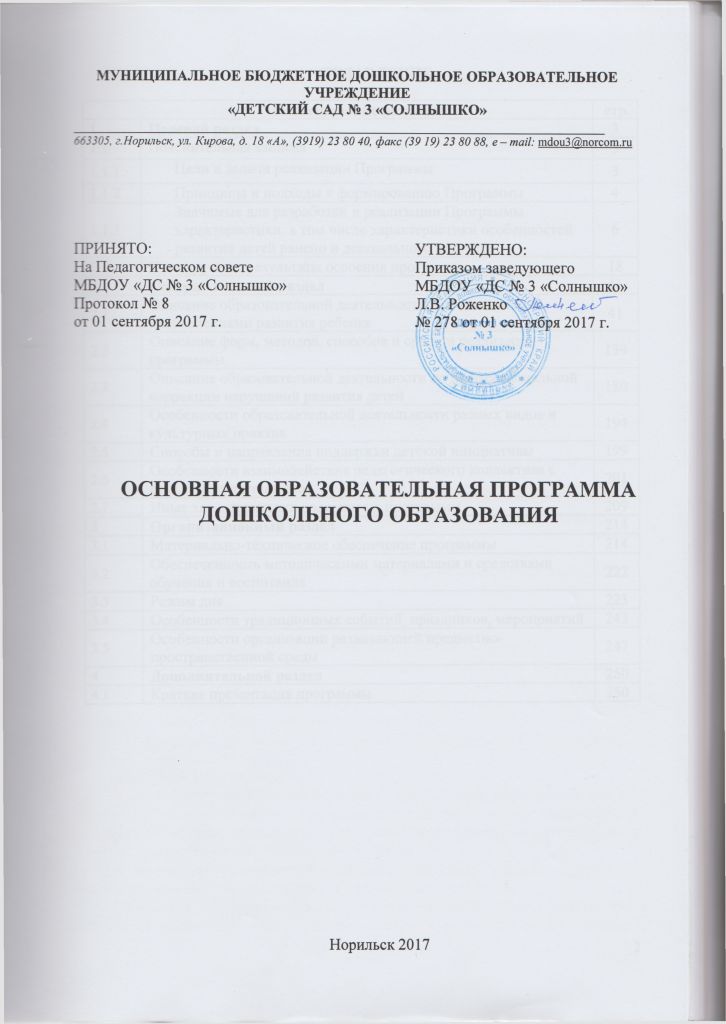 МУНИЦИПАЛЬНОЕ БЮДЖЕТНОЕ ДОШКОЛЬНОЕ ОБРАЗОВАТЕЛЬНОЕ УЧРЕЖДЕНИЕ «ДЕТСКИЙ САД № 3 «СОЛНЫШКО» _________________________________________________________________________.Норильск, ул. Кирова, д. 18 «А», (3919) 23 80 40, факс (39 19) 23 80 88, e – mail: mdou3@norcom.ruОСНОВНАЯ ОБРАЗОВАТЕЛЬНАЯ ПРОГРАММАДОШКОЛЬНОГО ОБРАЗОВАНИЯНорильск 2017ОГЛАВЛЕНИЕ1. ЦЕЛЕВОЙ РАЗДЕЛ 1.1.Пояснительная запискаОбразовательная программа дошкольного образования (далее - Программа) определяет содержание и организацию воспитательно-образовательного процесса в муниципальном бюджетном дошкольном образовательном учреждении «Детский сад № 3 «Солнышко» с детьми дошкольного возраста от 2 до 7 лет. Программа разработана в соответствии с: Федеральным законом «Об образовании в Российской Федерации» от 29 декабря 2012г. № 273-ФЗ;Федеральным государственным образовательным стандартом, приказ Министерства образования и науки Российской Федерации от «17» октября . № 1155Порядком организации и осуществления образовательной деятельности по основным общеобразовательным программам – образовательным программам дошкольного образования, приказ Министерства образования и науки РФ от 30 августа 2013 г. № 1014;Письмом Министерства образования и науки № 08-249 от 28 февраля  2014 г. «Комментарии к ФГОС дошкольного образования»; Методическими рекомендациями по разработке образовательной программы дошкольного образования, утвержденными приказом Начальника Управления общего и дошкольного образования Администрации города Норильска № 280-17 от 05.03.2015 г.;СанПиН 2.4.1.3049-13 «Санитарно- эпидемиологические требования к устройству, содержанию и организации режима работы дошкольных образовательных организаций», постановление Главного государственного санитарного врача Российской Федерации от 15 мая 2013 г.;Уставом МБДОУ «ДС № 3 «Солнышко» № 150/У-175 от 02.11.2015.с учетом:примерной общеобразовательной программы дошкольного образования «От рождения до школы» под ред. Н.Е. Вераксы;программы Т.И. Осокиной «Как научить детей плавать»;методического пособия Л.Л. Коржовой «Обучение игре в шахматы детей дошкольного возраста»;программы по музыкальному воспитанию детей дошкольного возраста «Ладушки», авторы И. Каплунова, И. Новоскольцева;типовой программы «Хореографический кружок» М.С. Боголюбской.1.1.1 Цели Программы:создание условий развития ребенка, открывающих возможности для его позитивной социализации, его личностного развития, развития инициативы и творческих способностей на основе сотрудничества со взрослыми и сверстниками и соответствующим возрасту видам деятельности;на создание развивающей образовательной среды, которая представляет собой систему условий социализации и индивидуализации детей.Программа обеспечивает развитие личности детей дошкольного возраста, воспитывающихся в условиях Крайнего Севера, в различных видах общения и деятельности с учетом их возрастных, индивидуальных, психологических и физиологических особенностей, направлена на решение задач:охрана и укрепление физического и психического здоровья детей, в том числе их эмоционального благополучия; обеспечение равных возможностей полноценного развития каждого ребёнка в период дошкольного детства независимо от пола, нации, социального статуса, психофизиологических особенностей (в том числе ограниченных возможностей здоровья);обеспечение преемственности основной образовательной программы дошкольного и начального общего образования;создание благоприятных условий развития детей в соответствии с его возрастными и индивидуальными особенностями и склонностями развития способностей и творческого потенциала каждого ребёнка как субъекта отношений с самим собой, другими детьми, взрослыми и миром;объединение обучения и воспитания в целостный образовательный процесс на основе духовно-нравственных и социокультурных ценностей и принятых в обществе правил и норм поведения в интересах человека, семьи, общества;формирование общей культуры личности детей, развития их социальных, нравственных, эстетических, интеллектуальных, физических качеств, инициативности, самостоятельности и ответственности ребёнка, формирования предпосылок учебной деятельности;обеспечение вариативности и разнообразия содержания Программы и организационных форм уровня дошкольного образования, возможности формирования Программы с учётом образовательных потребностей и способностей детей;формирование социокультурной среды, соответствующей возрастным, индивидуальным, психологическим  и физиологическим особенностям детей; обеспечение психолого-педагогической поддержки семьи и повышения компетентности родителей (законных представителей) в вопросах развития и образования, охраны и укрепления здоровья детей;формирование общих представлений об окружающей природной среде, своеобразии природы Таймыра, позитивного эмоционально-ценностного и бережного отношения к природе Таймыра, любви к своему городу, краю, чувства гордости за него.обеспечение коррекции недостатков в развитии детей с ОВЗ, осуществление индивидуально-ориентированной педагогической помощи с учетом особенностей психофизического развития.1.1.2 Принципы и подходы к формированию ПрограммыПрограмма сформирована в соответствии с принципами и подходами, определёнными ФГОС ДО:полноценное проживание ребёнком этапов раннего и дошкольного детства, обогащения (амплификации) детского развития;построение образовательной деятельности на основе индивидуальных особенностей каждого ребенка, при котором сам ребенок становится активным в выборе содержания своего образования, становится субъектом образования; содействие и сотрудничество детей и взрослых, признание ребенка полноценным участником (субъектом) образовательных отношений;поддержку инициативы детей в различных видах деятельности;сотрудничество дошкольного учреждения с семьей;приобщение детей к социокультурным нормам, традициям семьи, общества и государства;формирование познавательных интересов и познавательных действий ребенка в различных видах деятельности;возрастную адекватность (соответствия условий, требований, методов возрасту и особенностям развития);учёт этнокультурной ситуации развития детей.В Программе на первый план выдвигается развивающая функция образования, обеспечивающая становление личности ребенка и ориентирующая педагога на его индивидуальные особенности, что соответствует современной научной «Концепции дошкольного воспитания» (авторы В. В. Давыдов, В. А. Петровский и др.) о признании самоценности дошкольного периода детства.Программа построена на позициях гуманно-личностного отношения к ребенку и направлена на его всестороннее развитие, формирование духовных и общечеловеческих ценностей, а также способностей и интегративных качеств.В Программе отсутствуют жесткая регламентация знаний детей и предметный центризм в обучении.Программа разработана с опорой на лучшие традиции отечественного дошкольного образования, его фундаментальность: комплексное решение задач по охране жизни и укреплению здоровья детей, всестороннее воспитание, амплификацию (обогащение) развития на основе организации разнообразных видов детской творческой деятельности.Особая роль в Программе уделяется игровой деятельности как ведущей в дошкольном детстве (А. Н. Леонтьев, А. В. Запорожец, Д. Б. Эльконин и др.).Программа основывается на важнейшем дидактическом принципе — развивающем обучении и на научном положении Л. С. Выготского о том, что правильно организованное обучение «ведет» за собой развитие. Воспитание и психическое развитие не могут выступать как два обособленных, независимых друг от друга процесса, но при этом «воспитание служит необходимой и всеобщей формой развития ребенка» (В. В. Давыдов). Таким образом, развитие в рамках Программы выступает как важнейший результат успешности воспитания и образования детей.Принцип постепенности в повышении требований – предполагает определенную методическую последовательность в освоении навыка – от легкого к трудному, от простого к сложному; применение широкого круга упражнений, движений и использование игрового метода для разнообразия процесса обучения.Программа строится на принципе культуросообразности. Реализация этого принципа обеспечивает учет национальных ценностей и традиций в образовании, восполняет недостатки духовно-нравственного и эмоционального воспитания. Образование рассматривается как процесс приобщения ребенка к основным компонентам человеческой культуры (знание, мораль, искусство, труд).Главный критерий отбора программного материала — его воспитательная ценность, высокий художественный уровень используемых произведений культуры (классической и народной — как отечественной, так и зарубежной), возможность развития всесторонних способностей ребенка на каждом этапе дошкольного детства (Е. А. Флерина, Н. П. Сакулина, Н.А. Ветлугина, Н. С. Карпинская).Оригинальность программы заложена в самом цикле народного календаря, в повторности и периодичности событий. Этот принцип, лежащий в основе программы даёт возможность детям изучать и проживать одни и те же обряды, праздники, обычаи и соответствующий им устный и музыкальный материал. Особенностью программы является её интегрирование, позволяющее объединить различные элементы учебно-воспитательного процесса и процесса «проживания» фольклора, его «прорастания» в жизнь ребёнка.принцип постепенности в повышении требований – предполагает определенную методическую последовательность в освоении навыка плавания – от легкого к трудному, от простого к сложному; применение широкого круга упражнений, движений и использование игрового метода для разнообразия процесса обучения.В 2017 – 2018 учебном году в МБДОУ общее количество воспитанников в возрасте от 2 до 7 лет составляет 263 ребенка, из них: 38 детей раннего дошкольного возраста. 1.1.3 Значимые для разработки и реализации Программы характеристикиХарактеристики особенностей развития детейПервая младшая группа (от 2 до 3 лет).В раннем возрасте идет интенсивное развитие всех органов и физиологических систем ребенка, совершенствуются их функции. Контингент поступающих детей раннего возраста отличается высоким уровнем заболеваемости, поэтому пристальное внимание уделяется здоровьесбережению, обеспечению полноценного физического, в том числе двигательного развития. На третьем году жизни дети становятся самостоятельнее.Продолжают развиваться предметная деятельность, деловое сотрудничество ребенка и взрослого; совершенствуются восприятие, речь, начальные формы произвольного поведения, игры, наглядно-действенное мышление, в конце года появляются основы наглядно-образного мышления.Развитие предметной деятельности связано с усвоением культурных способов действия с различными предметами. Совершенствуются соотносящие и орудийные действия.Умение выполнять орудийные действия развивает произвольность, преобразуя натуральные формы активности в культурные на основе предлагаемой взрослыми модели, которая выступает в качестве не только объекта для подражания, но и образца, регулирующего собственную активность ребенка.В ходе совместной с взрослыми предметной деятельности продолжает развиваться понимание речи. Слово отделяется от ситуации и приобретает самостоятельное значение. Дети продолжают осваивать названия окружающих предметов, учатся выполнять словесные просьбы взрослых, ориентируясь в пределах ближайшего окружения.Количество понимаемых слов значительно возрастает. Совершенствуется регуляция поведения в результате обращения взрослых к ребенку, который начинает понимать не только инструкцию, но и рассказ взрослых.Интенсивно развивается активная речь детей. К трем годам они осваивают основные грамматические структуры, пытаются строить сложные и сложноподчиненные предложения, в разговоре с взрослым используют практически все части речи. Активный словарь достигает примерно 1500-2500 слов.К концу третьего года жизни речь становится средством общения ребенка со сверстниками. В этом возрасте у детей формируются новые виды деятельности: игра, рисование, конструирование.Игра носит процессуальный характер, главное в ней — действия, которые совершаются с игровыми предметами, приближенными к реальности.В середине третьего года жизни широко используются действия с предметами-заместителями.Появление собственно изобразительной деятельности обусловлено тем, что ребенок уже способен сформулировать намерение изобразить какой-либо предмет. Типичным является изображение человека в виде «головонога» — окружности и отходящих от нее линий.На третьем году жизни совершенствуются зрительные и слуховые ориентировки, что позволяет детям безошибочно выполнять ряд заданий: осуществлять выбор из 2-3 предметов по форме, величине и цвету; различать мелодии; петь.Совершенствуется слуховое восприятие, прежде всего фонематический слух. К трем годам дети воспринимают все звуки родного языка, но произносят их с большими искажениями.Основной формой мышления является наглядно-действенная. Ее особенность заключается в том, что возникающие в жизни ребенка проблемные ситуации разрешаются путем реального действия с предметами.К концу третьего года жизни у детей появляются зачатки наглядно-образного мышления. Ребенок в ходе предметно-игровой деятельности ставит перед собой цель, намечает план действия и т. п.Для детей этого возраста характерна неосознанность мотивов, импульсивность и зависимость чувств и желаний от ситуации. Дети легко заражаются эмоциональным состоянием сверстников. Однако в этот период начинает складываться и произвольность поведения. Она обусловлена развитием орудийных действий и речи. У детей появляются чувства гордости и стыда, начинают формироваться элементы самосознания, связанные с идентификацией с именем и полом. Ранний возраст завершается кризисом трех лет. Ребенок осознает себя как отдельного человека, отличного от взрослого. У него формируется образ Я. Кризис часто сопровождается рядом отрицательных проявлений: негативизмом, упрямством, нарушением общения с взрослым и др. Кризис может продолжаться от нескольких месяцев до двух лет.Вторая младшая группа (от 3 до 4 лет)В возрасте 3-4 лет ребенок постепенно выходит за пределы семейного круга. Его общение становится внеситуативным. Взрослый становится для ребенка не только членом семьи, но и носителем определенной общественной функции. Желание ребенка выполнять такую же функцию приводит к противоречию с его реальными возможностями. Это противоречие разрешается через развитие игры, которая становится ведущим видом деятельности в дошкольном возрасте.Главной особенностью игры является ее условность: выполнение одних действий с одними предметами предполагает их отнесенность к другим действиям с другими предметами. Основным содержанием игры младших дошкольников являются действия с игрушками и предметами-заместителями. Продолжительность игры небольшая. Младшие дошкольники ограничиваются игрой с одной-двумя ролями и простыми, неразвернутыми сюжетами. Игры с правилами в этом возрасте только начинают формироваться.Изобразительная деятельность ребенка зависит от его представлений о предмете. В этом возрасте они только начинают формироваться. Графические образы бедны. У одних детей в изображениях отсутствуют детали, у других рисунки могут быть более детализированы. Дети уже могут использовать цвет.Большое значение для развития мелкой моторики имеет лепка. Младшие дошкольники способны под руководством взрослого вылепить простые предметы.Известно, что аппликация оказывает положительное влияние на развитие восприятия. В этом возрасте детям доступны простейшие виды аппликации.Конструктивная деятельность в младшем дошкольном возрасте ограничена возведением несложных построек по образцу и по замыслу.В младшем дошкольном возрасте развивается перцептивная деятельность. Дети от использования предэталонов — индивидуальных единиц восприятия, переходят к сенсорным эталонам — культурно-выработанным средствам восприятия. К концу младшего дошкольного возраста дети могут воспринимать до 5 и более форм предметов и до 7 и более цветов, способны дифференцировать предметы по величине, ориентироваться в пространстве группы детского сада, а при определенной организации образовательного процесса — и в помещении всего дошкольного учреждения.Развиваются память и внимание. По просьбе взрослого дети могут запомнить 3-4 слова и 5-6 названий предметов. К концу младшего дошкольного возраста они способны запомнить значительные отрывки из любимых произведений.Продолжает развиваться наглядно-действенное мышление. При этом преобразования ситуаций в ряде случаев осуществляются на основе целенаправленных проб с учетом желаемого результата. Дошкольники способны установить некоторые скрытые связи и отношения между предметами.В младшем дошкольном возрасте начинает развиваться воображение, которое особенно наглядно проявляется в игре, когда одни объекты выступают в качестве заместителей других.Взаимоотношения детей обусловлены нормами и правилами. В результате целенаправленного воздействия они могут усвоить относительно большое количество норм, которые выступают основанием для оценки собственных действий и действий других детей.Взаимоотношения детей ярко проявляются в игровой деятельности. Они скорее играют рядом, чем активно вступают во взаимодействие.Однако уже в этом возрасте могут наблюдаться устойчивые избирательные взаимоотношения. Конфликты между детьми возникают преимущественно по поводу игрушек. Положение ребенка в группе сверстников во многом определяется мнением воспитателя.В младшем дошкольном возрасте можно наблюдать соподчинение мотивов поведения в относительно простых ситуациях. Сознательное управление поведением только начинает складываться; во многом поведение ребенка еще ситуативно. Вместе с тем можно наблюдать и случаи ограничения собственных побуждений самим ребенком, сопровождаемые словесными указаниями. Начинает развиваться самооценка, при этом дети в значительной мере ориентируются на оценку воспитателя. Продолжает развиваться также их половая идентификация, что проявляется в характере выбираемых игрушек и сюжетов.Средняя группа (от 4 до 5 лет)В игровой деятельности детей среднего дошкольного возраста появляются ролевые взаимодействия. Они указывают на то, что дошкольники начинают отделять себя от принятой роли. В процессе игры роли могут меняться. Игровые действия начинают выполняться не ради них самих, а ради смысла игры. Происходит разделение игровых и реальных взаимодействий детей.Значительное развитие получает изобразительная деятельность. Рисунок становится предметным и детализированным. Графическое изображение человека характеризуется наличием туловища, глаз, рта, носа, волос, иногда одежды и ее деталей. Совершенствуется техническая сторона изобразительной деятельности. Дети могут рисовать основные геометрические фигуры, вырезать ножницами, наклеивать изображения на бумагу и т. д.Усложняется конструирование. Постройки могут включать 5-6 деталей. Формируются навыки конструирования по собственному замыслу, а также планирование последовательности действий.Двигательная сфера ребенка характеризуется позитивными изменениями мелкой и крупной моторики. Развиваются ловкость, координация движений. Дети в этом возрасте лучше, чем младшие дошкольники, удерживают равновесие, перешагивают через небольшие преграды. Усложняются игры с мячом.К концу среднего дошкольного возраста восприятие детей становится более развитым. Они оказываются способными назвать форму, на которую похож тот или иной предмет. Могут вычленять в сложных объектах простые формы и из простых форм воссоздавать сложные объекты. Детиспособны упорядочить группы предметов по сенсорному признаку — величине, цвету; выделить такие параметры, как высота, длина и ширина. Совершенствуется ориентация в пространстве.Возрастает объем памяти. Дети запоминают до 7-8 названий предметов. Начинает складываться произвольное запоминание: дети способны принять задачу на запоминание, помнят поручения взрослых, могут выучить небольшое стихотворение и т. д.Начинает развиваться образное мышление. Дети способны использовать простые схематизированные изображения для решения несложных задач. Дошкольники могут строить по схеме, решать лабиринтные задачи. Развивается предвосхищение. На основе пространственного расположения объектов дети могут сказать, что произойдет в результате их взаимодействия. Однако при этом им трудно встать на позицию другого наблюдателя и во внутреннем плане совершить мысленное преобразование образа.Для детей этого возраста особенно характерны известные феномены Ж. Пиаже: сохранение количества, объема и величины. Например, если им предъявить три черных кружка из бумаги и семь белых кружков из бумаги и спросить: «Каких кружков больше — черных или белых?», большинство ответят, что белых больше. Но если спросить: «Каких больше — белых или бумажных?», ответ будет таким же — больше белых.Продолжает развиваться воображение. Формируются такие его особенности, как оригинальность и произвольность. Дети могут самостоятельно придумать небольшую сказку на заданную тему.Увеличивается устойчивость внимания. Ребенку оказывается доступной сосредоточенная деятельность в течение 15-20 минут. Он способен удерживать в памяти при выполнении каких-либо действий несложное условие.В среднем дошкольном возрасте улучшается произношение звуков и дикция. Речь становится предметом активности детей. Они удачно имитируют голоса животных, интонационно выделяют речь тех или иных персонажей. Интерес вызывают ритмическая структура речи, рифмы.Развивается грамматическая сторона речи. Дошкольники занимаются словотворчеством на основе грамматических правил. Речь детей при взаимодействии друг с другом носит ситуативный характер, а при общении с взрослым становится внеситуативной.Изменяется содержание общения ребенка и взрослого. Оно выходит за пределы конкретной ситуации, в которой оказывается ребенок. Ведущим становится познавательный мотив. Информация, которую ребенок получает в процессе общения, может быть сложной и трудной для понимания, но она вызывает у него интерес.У детей формируется потребность в уважении со стороны взрослого, для них оказывается чрезвычайно важной его похвала. Это приводит к их повышенной обидчивости на замечания. Повышенная обидчивость представляет собой возрастной феномен.Взаимоотношения со сверстниками характеризуются избирательностью, которая выражается в предпочтении одних детей другим. Появляются постоянные партнеры по играм. В группах начинают выделяться лидеры. Появляются конкурентность, соревновательность. Последняя важна для сравнения себя с другим, что ведет к развитию образа Я ребенка, его детализации.Основные достижения возраста связаны с развитием игровой деятельности; появлением ролевых и реальных взаимодействий; с развитием изобразительной деятельности; конструированием по замыслу, планированием; совершенствованием восприятия, развитием образного мышления и воображения, эгоцентричностью познавательной позиции; развитием памяти, внимания, речи, познавательной мотивации; формированием потребности в уважении со стороны взрослого, появлением обидчивости, конкурентности, соревновательности со сверстниками; дальнейшим развитием образа Я ребенка, его детализацией.Старшая группа (от 5 до 6 лет)Дети шестого года жизни уже могут распределять роли до начала игры и строить свое поведение, придерживаясь роли. Игровое взаимодействие сопровождается речью, соответствующей и по содержанию, и интонационно взятой роли. Речь, сопровождающая реальные отношения детей, отличается от ролевой речи. Дети начинают осваивать социальные отношения и понимать подчиненность позиций в различных видах деятельности взрослых, одни роли становятся для них более привлекательными, чем другие. При распределении ролей могут возникать конфликты, связанные с субординацией ролевого поведения. Наблюдается организация игрового пространства, в котором выделяются смысловой «центр» и «периферия». (В игре «Больница» таким центром оказывается кабинет врача, в игре «Парикмахерская» — зал стрижки, а зал ожидания выступает в качестве периферии игрового пространства.) Действия детей в играх становятся разнообразными.Развивается изобразительная деятельность детей. Это возраст наиболее активного рисования. В течение года дети способны создать до двух тысяч рисунков. Рисунки могут быть самыми разными по содержанию: это и жизненные впечатления детей, и воображаемые ситуации, и иллюстрации к фильмам и книгам. Обычно рисунки представляют собой схематичные изображения различных объектов, но могут отличаться оригинальностью композиционного решения, передавать статичные и динамичные отношения. Рисунки приобретают сюжетный характер; достаточно часто встречаются многократно повторяющиеся сюжеты с небольшими или, напротив, существенными изменениями. Изображение человека становится более детализированным и пропорциональным. По рисунку можно судить о половой принадлежности и эмоциональном состоянии изображенного человека.Конструирование характеризуется умением анализировать условия, в которых протекает эта деятельность. Дети используют и называют различные детали деревянного конструктора. Могут заменить детали постройки в зависимости от имеющегося материала. Овладевают обобщенным способом обследования образца. Дети способны выделять основные части предполагаемой постройки. Конструктивная деятельность может осуществляться на основе схемы, по замыслу и по условиям. Появляется конструирование в ходе совместной деятельности.Дети могут конструировать из бумаги, складывая ее в несколько раз (два, четыре, шесть сгибаний); из природного материала. Они осваивают два способа конструирования: 1) от природного материала к художественному образу (ребенок «достраивает» природный материал до целостного образа, дополняя его различными деталями); 2) от художественного образа к природному материалу (ребенок подбирает необходимый материал, для того чтобы воплотить образ).Продолжает совершенствоваться восприятие цвета, формы и величины, строения предметов; систематизируются представления детей. Они называют не только основные цвета и их оттенки, но и промежуточные цветовые оттенки; форму прямоугольников, овалов, треугольников. Воспринимают величину объектов, легко выстраивают в ряд — по возрастанию или убыванию — до 10 различных предметов.Однако дети могут испытывать трудности при анализе пространственного положения объектов, если сталкиваются с несоответствием формы и их пространственного расположения. Это свидетельствует о том, что в различных ситуациях восприятие представляет для дошкольников известные сложности, особенно если они должны одновременно учитывать несколько различных и при этом противоположных признаков.В старшем дошкольном возрасте продолжает развиваться образное мышление. Дети способны не только решить задачу в наглядном плане, но и совершить преобразования объекта, указать, в какой последовательности объекты вступят во взаимодействие и т. д. Однако подобные решения окажутся правильными только в том случае, если дети будут применять адекватные мыслительные средства. Среди них можно выделить схематизированные представления, которые возникают в процессе наглядного моделирования; комплексные представления, отражающие представления детей о системе признаков, которыми могут обладать объекты, а также представления, отражающие стадии преобразования различных объектов и явлений (представления о цикличности изменений): представления о смене времен года, дня и ночи, об увеличении и уменьшении объектов в результате различных воздействий, представления о развитии и т. д. Кроме того, продолжают совершенствоваться обобщения, что является основой словесно-логического мышления. В дошкольном возрасте у детей еще отсутствуют представления о классах объектов. Дети группируют объекты по признакам, которые могут изменяться, однако начинают формироваться операции логического сложения и умножения классов. Так, например, старшие дошкольники при группировке объектов могут учитывать два признака: цвет и форму (материал) и т. д.Как показали исследования отечественных психологов, дети старшего дошкольного возраста способны рассуждать и давать адекватные причинные объяснения, если анализируемые отношения не выходят за пределы их наглядного опыта.Развитие воображения в этом возрасте позволяет детям сочинять достаточно оригинальные и последовательно разворачивающиеся истории. Воображение будет активно развиваться лишь при условии проведения специальной работы по его активизации.Продолжают развиваться устойчивость, распределение, переключаемость внимания. Наблюдается переход от непроизвольного к произвольному вниманию.Продолжает совершенствоваться речь, в том числе ее звуковая сторона. Дети могут правильно воспроизводить шипящие, свистящие и сонорные звуки. Развиваются фонематический слух, интонационная выразительность речи при чтении стихов в сюжетно-ролевой игре и в повседневной жизни.Совершенствуется грамматический строй речи. Дети используют практически все части речи, активно занимаются словотворчеством. Богаче становится лексика: активно используются синонимы и антонимы.Развивается связная речь. Дети могут пересказывать, рассказывать по картинке, передавая не только главное, но и детали.Достижения этого возраста характеризуются распределением ролей в игровой деятельности; структурированием игрового пространства; дальнейшим развитием изобразительной деятельности, отличающейся высокой продуктивностью; применением в конструировании обобщенного способа обследования образца; усвоением обобщенных способов изображения предметов одинаковой формы.Восприятие в этом возрасте характеризуется анализом сложных форм объектов; развитие мышления сопровождается освоением мыслительных средств (схематизированные представления, комплексные представления, представления о цикличности изменений); развиваются умение обобщать, причинное мышление, воображение, произвольное внимание, речь, образ Я.Подготовительная к школе группа (от 6 до 7 лет)В сюжетно-ролевых играх дети подготовительной к школе группы начинают осваивать сложные взаимодействия людей, отражающие характерные значимые жизненные ситуации, например, свадьбу, рождение ребенка, болезнь, трудоустройство и т. д.Игровые действия детей становятся более сложными, обретают особый смысл, который не всегда открывается взрослому. Игровое пространство усложняется. В нем может быть несколько центров, каждый из которых поддерживает свою сюжетную линию. При этом дети способны отслеживать поведение партнеров по всему игровому пространству и менять свое поведение в зависимости от места в нем. Так, ребенок уже обращается к продавцу не просто как покупатель, а как покупатель-мама или покупатель-шофер и т. п. Исполнение роли акцентируется не только самой ролью, но и тем, в какой части игрового пространства эта роль воспроизводится. Например, исполняя роль водителя автобуса, ребенок командует пассажирами и подчиняется инспектору ГИБДД. Если логика игры требует появления новой роли, то ребенок может по ходу игры взять на себя новую роль, сохранив при этом роль, взятую ранее. Дети могут комментировать исполнение роли тем или иным участником игры.Образы из окружающей жизни и литературных произведений, передаваемые детьми в изобразительной деятельности, становятся сложнее. Рисунки приобретают более детализированный характер, обогащается их цветовая гамма. Более явными становятся различия между рисунками мальчиков и девочек. Мальчики охотно изображают технику, космос, военные действия и т. п. Девочки обычно рисуют женские образы: принцесс, балерин, моделей и т. д. Часто встречаются и бытовые сюжеты: мама и дочка, комната и т. д.Изображение человека становится еще более детализированным и пропорциональным. Появляются пальцы на руках, глаза, рот, нос, брови, подбородок. Одежда может быть украшена различными деталями.При правильном педагогическом подходе у дошкольников формируются художественно-творческие способности в изобразительной деятельности.К подготовительной к школе группе дети в значительной степени осваивают конструирование из строительного материала. Они свободно владеют обобщенными способами анализа как изображений, так и построек; не только анализируют основные конструктивные особенности различных деталей, но и определяют их форму на основе сходства со знакомыми им объемными предметами. Свободные постройки становятся симметричными и пропорциональными, их строительство осуществляется на основе зрительной ориентировки.Дети быстро и правильно подбирают необходимый материал. Они достаточно точно представляют себе последовательность, в которой будет осуществляться постройка, и материал, который понадобится для ее выполнения; способны выполнять различные по степени сложности постройки как по собственному замыслу, так и по условиям.В этом возрасте дети уже могут освоить сложные формы сложения из листа бумаги и придумывать собственные, но этому их нужно специально обучать. Данный вид деятельности не просто доступен детям — он важен для углубления их пространственных представлений.Усложняется конструирование из природного материала. Дошкольникам уже доступны целостные композиции по предварительному замыслу, которые могут передавать сложные отношения, включать фигуры людей и животных.У детей продолжает развиваться восприятие, однако они не всегда могут одновременно учитывать несколько различных признаков.Развивается образное мышление, однако воспроизведение метрических отношений затруднено. Это легко проверить, предложив детям воспроизвести на листе бумаги образец, на котором нарисованы девять точек, расположенных не на одной прямой. Как правило, дети не воспроизводят метрические отношения между точками: при наложении рисунков друг на друга точки детского рисунка не совпадают с точками образца.Продолжают развиваться навыки обобщения и рассуждения, но они в значительной степени ограничиваются наглядными признаками ситуации.Продолжает развиваться воображение, однако часто приходится констатировать снижение развития воображения в этом возрасте в сравнении со старшей группой. Это можно объяснить различными влияниями, в том числе и средств массовой информации, приводящими к стереотипности детских образов.Продолжает развиваться внимание дошкольников, оно становится произвольным. В некоторых видах деятельности время произвольного сосредоточения достигает 30 минут.У дошкольников продолжает развиваться речь: ее звуковая сторона, грамматический строй, лексика. Развивается связная речь. В высказываниях детей отражаются как расширяющийся словарь, так и характер обобщений, формирующихся в этом возрасте. Дети начинают активно употреблять обобщающие существительные, синонимы, антонимы, прилагательные и т. д.В результате правильно организованной образовательной работы у детей развиваются диалогическая и некоторые виды монологической речи.В подготовительной к школе группе завершается дошкольный возраст. Его основные достижения связаны с освоением мира вещей как предметов человеческой культуры; освоением форм позитивного общения с людьми; развитием половой идентификации, формированием позиции школьника.К концу дошкольного возраста ребенок обладает высоким уровнем познавательного и личностного развития, что позволяет ему в дальнейшем успешно учиться в школе.Географические, демографические, климатические, экологические, социокультурные особенности регионаПри проектировании содержания Программы учитывались специфические географические, климатические, экологические особенности муниципального образования город Норильск, расположенного на Крайнем Севере:-  время начала и окончания тех или иных сезонных явлений (длительная зима – в среднем 286 дней в году лежит снег, короткое холодное лето) и интенсивность их протекания;- длительность светового дня (наличие полярной ночи – 45 суток – дефицит ультрафиолетовых излучений, полярного дня – 68 суток);-  одной из основных характеристик погоды для Норильска является жесткость погоды, т. е. одновременное воздействие ветра и низких температур, создающее особо тяжелые условия для человека (резкие перепады температур, давления в течение суток, высокая ионизация воздуха, наличие минимальных температур воздуха до -55 С, средняя температура летом +10 С, жёсткость погоды за счёт  сильных ветров до 30 м/с);- состав флоры и фауны; - наличие выбросов в атмосферу продуктов деятельности металлургических предприятий  и т.д. Город является «производной» одного из крупнейших в мире горнодобывающего, и, одновременно, металлопроизводящего комбината. Норильск является вторым по численности населения городом в крае после Красноярска и 91-м по численности населения в Росси. В целом условия Норильска представляют собой сложный комплекс отрицательных факторов в отношении их воздействия на детский организм. В результате длительного ультрафиолетового голодания возникают расстройства биоритмов — ритмов физиологических функций, снижаются иммунологические свойства организма, понижается сопротивляемость к заболеваниям, снижается интенсивность обменных процессов, повышаются утомляемость и сонливость, склонность к аллергическим состояниям, авитаминозам.В Программе учтены и социокультурные особенности Норильска. Ведущие отрасли экономики обуславливают тематику ознакомления детей с трудом взрослых (металлурги, шахтёры).В МБДОУ функционирует 12 групп:10 групп общеразвивающей направленности, из них. 2 первые младшие группы (2-3 года) -38 детей;2 вторые младшие группы (3-4 года) – 50 детей;2 средние группа (4-5 лет) – 50 детей;2 старшие группы (5-6 лет) – 50 детей;2 подготовительные к школе группы  (6-7 лет) – 51 ребенок.2 группы компенсирующей направленности:1 группа для детей с ЗПР – 12 детей (Адаптированная образовательная программа);1 группа для детей с ТНР – 12 человек (Адаптированная образовательная программа).Детей с ограниченными возможностями здоровья – 28 детей, из них имеющих нарушения: - зрения – нет,- нарушения слуха - нет, - с тяжелыми нарушениями речи – 13,- опортно-двигательного аппарата – 2, - нарушения в эмоционально-волевой сферы и поведения- нет,- задержку психического развития – 12,- с хроническими заболеваниями – нет, - с синдромом Дауна – 2,- с синдромом ранненго детского аутизма – 3,- с легкой умственной отсталостью – нет,- детей-инвалидов – 7.Для детей с ОВЗ в учреждении написаны адаптированные образовательные программы.По наполняемости группы соответствуют требованиям СанПиН. Все группы однородны по возрастному составу детей.Один ребенок находится на индивидуальном обучении (ДЦП).Группы функционируют в режиме 12-ти часового пребывания детей, при 5-дневной рабочей неделе: с понедельника по пятницу, с 7.00 до 19.00 часов. Социальный статус семей воспитанников(обследовано 261 семья)При организации воспитательно–образовательного процесса учитываются реальные потребности детей различной этнической принадлежности, которые воспитываются в семьях с разными национальными и культурными традициями. Любая национальная культура - это, прежде всего, культура рода, семьи, в которой вырос ребенок. Поэтому, его не нужно «приобщать» к ней, он уже находится внутри этой культуры. (Л.Г. Богославец О.И. Давыдова, А.А. Майер). Учитывая это, педагоги ДОУ с уважением относятся к детям, разговаривающим на родном для них языке, внимательно прислушиваются к  пожеланиям родителей из семей другой этнической принадлежности. Соотношение обязательной части Программы и части, формируемой участниками образовательных отношений определено как 60 % и 40 %.Учитывая особенности своей образовательной деятельности, социокультурные и другие условия, возможности и потребности участников образовательной деятельности (детей и их семей, педагогов и других сотрудников ДОУ), содержание части Программы, формируемой участниками образовательных отношений ДОУ, представлено следующими направлениями:Художественно-эстетическое направление: - хореографический кружок «Балетки», - вокальный кружок «До-ми-солька», - фольклорный кружок «Млада», - ИЗО-студия «Пчелка».Развитие интеллектуальных способностей:- шахматный кружок «Белая ладья», - кружок развития логического мышления «Умники и умницы».Оздоровительное направление: - плавание, - кабинет «БОС-здоровье».Кадровые условия реализации программыМБДОУ укомплектовано кадрами согласно штатному расписанию. В детском саду работает на 01.09.17 г. 69 человек, из них: Руководители: заведующий – Татьяна Михайловна Кузьмина, имеет высшее образование, вы; заместитель заведующего по УВиМР – Наталья Николаевна Штефо, имеет высшее образование, первую квалификационную категорию; заместитель заведующего по АХР – Татьяна Николаевна Мамай, имеет высшее образование.Специалисты: В настоящее время штат педагогических работников укомплектован на 100% и представлен 32 педагогами, из которых 23 – воспитатели, 9 – специалисты узких специальностей: 2 учителя-логопеда, 2 инструктора по физической культуре, 3 музыкальных руководителя, учитель-дефектолог и педагог-психолог.Служащие: 14 младших воспитателей. Рабочий персонал: 5 уборщиков служебных помещений, 2 рабочих по стирке и ремонту спецодежды, 1 кастелянша, 4 повара, 2 подсобных рабочих, 1 кладовщик, 3 сторожа, 1 дворник, 1 грузчик.В настоящее время образовательный и профессиональный уровень педагогического коллектива и руководителей детского сада позволяет качественно решать задачи воспитательно-образовательного процесса. Образование:69% педагогов имеют высшее образование, 31% - среднее профессиональное. Дошкольное образование имеют 85% педагогов.Квалификационные категории: высшая категория 5 человек, 1 категория - 13 человек, аттестованы на соответствие занимаемой должности – 3 человека.Стаж работы:Количество педагогов со стажем работы от 0 до 5 лет – 13 человекКоличество педагогов со стажем работы от 5 до 10 лет – 6 человекКоличество педагогов со стажем работы от 10 до 15 лет – 5 человекаКоличество педагогов со стажем работы от 15 до 20 лет – 2 человекаКоличество педагогов со стажем работы более 20 лет – 6 человек.Профессиональные достижения: 3 педагога – имеет почетную грамоту Министерства образования и науки Российской Федерации; 1 педагога – почетное звание «Заслуженный педагог Красноярского края»; 2 педагога – благодарственные письма Министерства образования и науки Красноярского края; 9 сотрудников – почетные грамоты и благодарственные письма Главы города Норильска и Главы Администрации города Норильска 15 сотрудников – грамоты и благодарственные письма Управления общего и дошкольного образования Администрации города Норильска.1.2. Планируемые результаты освоения ПрограммыЦелевые ориентиры дошкольного образования К началу дошкольного возраста (к 3 годам)Ребенок интересуется окружающими предметами и активно действует с ними; эмоционально вовлечен в действия с игрушками и другимипредметами, стремится проявлять настойчивость в достижении результата своих действий.Использует специфические, культурно фиксированные предметные действия, знает назначение бытовых предметов (ложки, расчески, карандаша и пр.) и умеет пользоваться ими. Владеет простейшими навыками самообслуживания; стремится проявлять самостоятельность в бытовом и игровом поведении; проявляет навыки опрятности.Проявляет отрицательное отношение к грубости, жадности.Соблюдает правила элементарной вежливости (самостоятельно или по напоминанию говорит «спасибо», «здравствуйте», «до свидания», «спокойной ночи» (в семье, в группе)); имеет первичные представления об элементарных правилах поведения в детском саду, дома, на улице и старается соблюдать их.Владеет активной речью, включенной в общение; может обращаться с вопросами и просьбами, понимает речь взрослых; знает названия окружающих предметов и игрушек. Речь становится полноценным средством общения с другими детьми.Стремится к общению со взрослыми и активно подражает им в движениях и действиях; появляются игры, в которых ребенок воспроизводит действия взрослого. Эмоционально откликается на игру, предложенную взрослым, принимает игровую задачу.Проявляет интерес к сверстникам; наблюдает за их действиями и подражает им. Умеет играть рядом со сверстниками, не мешая им. Проявляет интерес к совместным играм небольшими группами.Проявляет интерес к окружающему миру природы, с интересом участвует в сезонных наблюдениях.Проявляет интерес к стихам, песням и сказкам, рассматриванию картинок, стремится двигаться под музыку; эмоционально откликается на различные произведения культуры и искусства.С пониманием следит за действиями героев кукольного театра; проявляет желание участвовать в театрализованных и сюжетно-ролевых играх.Проявляет интерес к продуктивной деятельности (рисование, лепка, конструирование, аппликация).У ребенка развита крупная моторика, он стремится осваивать различные виды движений (бег, лазанье, перешагивание и пр.). С интересом участвует в подвижных играх с простым содержанием, несложными движениями.Целевые ориентиры на этапе завершения дошкольного образованияРебенок овладевает основными культурными средствами, способами деятельности, проявляет инициативу и самостоятельность в разных видах деятельности — игре, общении, познавательно-исследовательскойдеятельности, конструировании и др.; способен выбирать себе род занятий, участников по совместной деятельности.Ребенок обладает установкой положительного отношения к миру, к разным видам труда, другим людям и самому себе, обладает чувством собственного достоинства; активно взаимодействует со сверстниками и взрослыми, участвует в совместных играх.Способен договариваться, учитывать интересы и чувства других, сопереживать неудачам и радоваться успехам других, адекватно проявляет свои чувства, в том числе чувство веры в себя, старается разрешать конфликты. Умеет выражать и отстаивать свою позицию по разным вопросам.Способен сотрудничать и выполнять как лидерские, так и исполнительские функции в совместной деятельности.Понимает, что все люди равны вне зависимости от их социального происхождения, этнической принадлежности, религиозных и других верований, их физических и психических особенностей.Проявляет эмпатию по отношению к другим людям, готовность прийти на помощь тем, кто в этом нуждается.Проявляет умение слышать других и стремление быть понятым другими.Ребенок обладает развитым воображением, которое реализуется в разных видах деятельности, и прежде всего в игре; владеет разными формами и видами игры, различает условную и реальную ситуации; умеет подчиняться разным правилам и социальным нормам. Умеет распознавать различные ситуации и адекватно их оценивать.Ребенок достаточно хорошо владеет устной речью, может выражать свои мысли и желания, использовать речь для выражения своих мыслей, чувств и желаний, построения речевого высказывания в ситуации общения, выделять звуки в словах, у ребенка складываются предпосылки грамотности.У ребенка развита крупная и мелкая моторика; он подвижен, вынослив, владеет основными движениями, может контролировать свои движения и управлять ими.Ребенок способен к волевым усилиям, может следовать социальным нормам поведения и правилам в разных видах деятельности, во взаимоотношениях со взрослыми и сверстниками, может соблюдать правила безопасного поведения и навыки личной гигиены.Проявляет ответственность за начатое дело.Ребенок проявляет любознательность, задает вопросы взрослым и сверстникам, интересуется причинно-следственными связями, пытается самостоятельно придумывать объяснения явлениям природы и поступкам людей; склонен наблюдать, экспериментировать. Обладает начальными знаниями о себе, о природном и социальном мире, в котором он живет; знаком с произведениями детской литературы, обладает элементарными представлениями из области живой природы, естествознания, математики,истории и т. п.; способен к принятию собственных решений, опираясь на свои знания и умения в различных видах деятельности.Открыт новому, то есть проявляет стремления к получению знаний, положительной мотивации к дальнейшему обучению в школе, институте.Проявляет уважение к жизни (в различных ее формах) и заботу об окружающей среде.Эмоционально отзывается на красоту окружающего мира, произведения народного и профессионального искусства (музыку, танцы, театральную деятельность, изобразительную деятельность и т. д.).Проявляет патриотические чувства, ощущает гордость за свою страну, ее достижения, имеет представление о ее географическом разнообразии, многонациональности, важнейших исторических событиях.Имеет первичные представления о себе, семье, традиционных семейных ценностях, включая традиционные гендерные ориентации, проявляет уважение к своему и противоположному полу.Соблюдает элементарные общепринятые нормы, имеет первичные ценностные представления о том, «что такое хорошо и что такое плохо», стремится поступать хорошо; проявляет уважение к старшим и заботу о младших.Имеет начальные представления о здоровом образе жизни. Воспринимает здоровый образ жизни как ценность.Целевые ориентиры дошкольного образования для детей с ОВЗГруппа компенсирующей направленности для детей с тяжелыми нарушениями речи (ТНР)Младший дошкольный возрастЛогопедическая работаРебенок:- способен к устойчивому эмоциональному контакту со взрослым и сверстниками;- проявляет речевую активность, способность взаимодействовать с окружающими, желание общаться с помощью слова;- понимает названия предметов, действий, признаков, встречающихся в повседневной речи;- понимает и выполняет словесные инструкции, выраженные различными по степени сложности синтаксическими конструкциями;- различает лексические значения слов и грамматических форм слова;- называет действия, предметы, изображенные на картинке, выполненные персонажами сказок или другими объектами;- участвует в элементарном диалоге (отвечает на вопросы после прочтения сказки, используя слова, простые предложения, состоящие из двух-трех слов, которые могут добавляться жестами);- рассказывает двустишья и простые потешки;- использует для передачи сообщения слова, простые предложения, состоящие из двух-трех слов, которые могут добавляться жестами;- произносит простые по артикуляции звуки;- воспроизводит звукослоговую структуру двухсложных слов, состоящих из открытых, закрытых слогов, с ударением на гласном звуке.Социально-коммуникативное развитиеРебенок:- выполняет отдельные ролевые действия, носящие условный характер; участвует в разыгрывании сюжета: цепочки двух-трех действий (воображаемую ситуацию удерживает взрослый);- соблюдает в игре элементарные правила;- осуществляет перенос, сформированных ранее игровых действий в различные игры;- проявляет интерес к действиям других детей, может им подражать;- ориентируется на просьбы и требования взрослого (убрать игрушки, помочь сверстнику, поделиться игрушками и т.п.);- замечает несоответствие поведения других детей требованиям взрослого;- может заниматься, не отвлекаясь в течение трех-пяти минут;- обладает сформированными представлениями о родственных отношениях в семье и о своей социальной роли: сын (дочка), внук (внучка), брат (сестра);- отражает собственные впечатления, представления о событиях своей жизни в речи, составляет с помощью взрослого небольшие сообщения, короткие рассказы «из личного опыта»;- выражает интерес и проявляет внимание к различным эмоциональным состояниям человека;- выполняет элементарные орудийные действия в процессе самообслуживания.Познавательное развитиеРебенок:- составляет схематическое изображение из двух-трех частей;- создает предметные конструкции из трех-пяти деталей;- показывает по словесной инструкции и может назвать два-четыре основных цвета и две-три формы;- выбирает из трех предметов разной величины «самый большой» («самый маленький»);- выполняет постройку из трех-четырех кубиков по образцу, показанному взрослым;- обладает навыком элементарной кооперативной деятельности с другими детьми в ходе создания коллективных построек (строим одинаковые постройки, вместе создаем одну и т. п.) с непосредственным участием взрослого;- воспринимает и запоминает инструкцию из трех-четырех слов;- использует в игре предметы-заместители;- усваивает сведения о мире людей и рукотворных материалах;- обладает навыком элементарного планирования и выполнения каких-либо действий с помощью взрослого и самостоятельно («Что будем делать сначала?», «Что будем делать потом?»);- обладает навыком моделирования различных действий, направленных на воспроизведение величины, формы предметов, протяженности, удаленности (показ руками, пантомимические действия на основе тактильного и зрительного обследования предметов и их моделей);- считает с соблюдением принципа «один к одному» (в доступных пределах счета), обозначает итог счета;- знает реальные явления и их изображения: контрастные времена года (лето и зима) и части суток (день и ночь);- обладает когнитивными предпосылками различных видов деятельности.Речевое развитиеРебенок:- испытывает потребность в общении и применении общих речевых умений;- стремится к расширению понимания речи;- пополняет активный словарный запас с последующим включением его в простые фразы;- использует простые по семантике грамматические формы слов и продуктивные словообразовательные модели;- использует простейшие коммуникативные высказывания.Художественно-эстетическое развитиеРебенок:- раскладывает и наклеивает элементы аппликации на бумагу;- создает предметный схематический рисунок по образцу;- проявляет интерес к стихам, песням и сказкам, рассматриванию картинки;- проявляет эмоциональный отклик на различные произведения культуры и искусства;- эмоционально положительно относится к изобразительной деятельности, ее процессу и результатам;- знает используемые в изобразительной деятельности предметы и материалы (карандаши, фломастеры, кисти, бумага, краски, мел, пластилин, глина и др.) и их свойства;- владеет некоторыми операционально-техническими сторонами изобразительной деятельности, пользуется карандашами, фломастерами, кистью, мелом, мелками; рисует прямые, наклонные, вертикальные и горизонтальные, волнистые линии одинаковой и разной толщины и длины; сочетает прямые и наклонные линии; рисует округлые линии и изображения предметов округлой формы; использует приемы примакивания и касания кончиком кисти;- планирует основные этапы предстоящей работы с помощью взрослого;- прислушивается к звучанию погремушки, колокольчика, неваляшки или другого звучащего предмета; узнает и различает голоса детей, звуки различных музыкальных инструментов;- с помощью взрослого и самостоятельно выполняет музыкально-ритмические движения и действия на шумовых музыкальных инструментах.Физическое развитиеРебенок:- проходит по гимнастической скамейке;- ударяет мяч об пол и ловит его двумя руками;- обладает развитой крупной моторикой, выражает стремление осваивать различные виды движения (бег, лазанье, перешагивание и пр.);- обладает навыками элементарной ориентировки в пространстве, (движение по сенсорным дорожкам и коврикам, погружение и перемещение в сухом бассейне и т.п.);- реагирует на сигнал и действует в соответствии с ним;- выполняет по образцу взрослого, а затем самостоятельно простейшие построения и перестроения, физические упражнения в соответствии с указаниями инструктора по физической культуре (воспитателя);- стремится принимать активное участие в подвижных играх;- использует предметы домашнего обихода, личной гигиены, выполняет орудийные действия с предметами бытового назначения с незначительной помощью взрослого;- внешнем виде, выполняет основные культурно-гигиенические действия, ориентируясь на образец и словесные просьбы взрослого.Средний дошкольный возрастЛогопедическая работаРебенок:- проявляет мотивацию к занятиям, попытки планировать (с помощью взрослого) деятельность для достижения какой-либо (конкретной) цели;- понимает и употребляет слова, обозначающие названия предметов, действий, признаков, состояний, свойств, качеств;- употребляет слова, обозначающие названия предметов, действий, признаков, состояний, свойств и качеств;- использует слова в соответствии с коммуникативной ситуацией;- различает словообразовательные модели и грамматические формы слов в импрессивной речи;- использует в речи простейшие виды сложносочиненных предложений с сочинительными союзами;- пересказывает (с помощью взрослого) небольшую сказку, рассказ;- составляет описательный рассказ по вопросам (с помощью взрослого), ориентируясь на игрушки, картинки, из личного опыта;- различает на слух ненарушенные и нарушенные в произношении звуки;- владеет простыми формами фонематического анализа;- использует различные виды интонационных конструкций.Социально-коммуникативное развитиеРебенок:- выполняет взаимосвязанные ролевые действия, понимает и называет свою роль;- выполняет ролевые действия, изображающие социальные функции людей;- участвует в распределении ролей до начала игры;- выполняет знакомые ролевые действия в соответствии с содержанием игры, использует их в различных ситуациях, тематически близких в уже освоенной игре;- отображает в игровых действиях отношения между людьми (подчинение, сотрудничество);- использует в ходе игры различные натуральные предметы, их модели, предметы-заместители;- передает в сюжетно-ролевых и театрализованных играх различные виды социальных отношений;- вступает в ролевое взаимодействие с детьми;- стремится к самостоятельности, проявляет относительную независимость от взрослого;- проявляет доброжелательное отношение к детям, взрослым, оказывает помощь в процессе деятельности, благодарит за помощь.Познавательное развитиеРебенок:- создает предметный рисунок с деталями, меняя замысел по ходу изображения;- создает предметные конструкции из пяти-шести деталей (по образцу, схеме, условиям, замыслу);- осваивает конструирование из бумаги и природного материала;- выбирает из нескольких одну карточку по названию цвета или формы;- располагает по величине пять-семь предметов одинаковой формы;- занимается продуктивным видом деятельности, не отвлекаясь, в течение некоторого времени (15–20 минут);- устанавливает причинно-следственные связи между условиями жизни, внешними и функциональными свойствами в животном и растительном мире на основе наблюдений и практического экспериментирования;- осуществляет «пошаговое» планирование с последующим словесным отчетом о последовательности действий сначала с помощью взрослого, к концу периода обучения, самостоятельно;- находит и различает простейшие графические образцы, конструирует из плоскостных элементов (геометрическая мозаика, геометрические фигуры) и из палочек;- моделирует целостный образ предмета из отдельных фрагментов(конструкторские наборы, сборно-разборные игрушки, разрезные картинки).- использует конструктивные умения в ролевых играх;- имеет представления о независимости количества элементов множества от пространственного расположения предметов, составляющих множество, и их качественных признаков;- осуществляет элементарные счетные действия с множествами предметов на основе слухового, тактильного и зрительного восприятия;- анализирует объект, воспринимая его во всем многообразии свойств, определяет элементарные отношения сходства и отличия;- имеет представления о времени на основе наиболее характерныхпризнаков (по наблюдениям в природе, по изображениям на картинках);узнает и называет реальные явления и их изображения: контрастные времена года (лето и зима) и части суток (день и ночь);- действует по правилу или по инструкции в предметно-практических и игровых ситуациях;-  использует схему для ориентировки в пространстве;- распределяет предметы по группам на основе общего признака (одежда, обувь, посуда);- запоминает по просьбе взрослого шесть-семь названий предметов.Речевое развитиеРебенок:- владеет элементарными коммуникативными умениями, взаимодействует с окружающими взрослыми и сверстниками, используя речевые и неречевые средства общения;- может самостоятельно получать новую информацию (задает вопросы, экспериментирует);- обладает значительно возросшим объемом понимания речи;- обладает возросшими звукопроизносительными возможностями;- в речи употребляет все части речи, проявляя словотворчество;- с помощью взрослого рассказывает по картинке, пересказывает небольшие произведения;- сочиняет небольшую сказку или историю по теме, рассказывает о своих впечатлениях, высказывается по содержанию литературных произведений (с помощью взрослого и самостоятельно);- обладает значительно расширенным активным словарным запасом с последующим включением его в простые фразы;- владеет ситуативной речью в общении с другими детьми и со взрослыми.Художественно-эстетическое развитиеРебенок:- изображает предметы с деталями, появляются элементы сюжета, композиции, замысел опережает изображение;- самостоятельно вырезает фигуры простой формы (полоски, квадраты и т.п.);- наклеивает вырезанные фигуры на бумагу, создавая орнамент или предметное изображение;- положительно эмоционально относится к изобразительной деятельности, ее процессу и результатам;- знает материалы и средства, используемые в процессе изобразительной деятельности, их свойства (карандаши, фломастеры, кисти, бумага, краски, мел, пластилин, глина и др.);- знает основные цвета и их оттенки: оранжевый, коричневый, фиолетовый, серый, голубой;- ориентируется на плоскости листа (низ, середина, верх);- соотносит части реального предмета и его изображения, показывает и называет их, передает в изображении целостный образ предмета;- сотрудничает с другими детьми в процессе выполнения коллективных работ;- внимательно слушает музыку, понимает и интерпретирует выразительные средства музыки;- проявляет желание самостоятельно заниматься музыкальной деятельностью.Физическое развитиеРебенок:- проходит по скамейке, перешагивая незначительные препятствия (например, набивные мячи);- отбивает мяч о землю одной рукой несколько раз подряд;- продевает шнурок в ботинок и завязывает бантиком;- бегает, преодолевая препятствия: обегая кегли, пролезает в обруч и др.;- подбрасывает и ловит мяч двумя руками с хлопком (несколько раз);- поочередно прикасается большим пальцем к кончикам пальцев той же руки (от мизинца к указательному и обратно);- выполняет двигательные цепочки из трех-пяти элементов;- самостоятельно перестраивается в звенья с опорой на ориентиры;- выполняет общеразвивающие упражнения, ходьбу, бег в заданном темпе;- выполняет движения с речевым и музыкальным сопровождением (по образцу, данному взрослым, самостоятельно);- элементарно описывает по вопросам взрослого свое самочувствие, может привлечь внимание взрослого в случае плохого самочувствия, боли и т. д.;- самостоятельно и правильно умывается, моет руки, самостоятельно следит за своим внешним видом, соблюдает культуру поведения за столом, самостоятельно одевается и раздевается, ухаживает за вещами личного пользования.Старший дошкольный возрастЛогопедическая работаРебенок:- обладает сформированной мотивацией к школьному обучению;- усваивает значения новых слов на основе углубленных знаний о предметах и явлениях окружающего мира;- употребляет слова, обозначающие личностные характеристики, с эмотивным значением, многозначные;- умеет подбирать слова с противоположным и сходным значением;- умеет осмысливать образные выражения и объяснять смысл поговорок (при необходимости прибегает к помощи взрослого);- правильно употребляет грамматические формы слова; продуктивные и непродуктивные словообразовательные модели;- умеет подбирать однокоренные слова, образовывать сложные слова;- умеет строить простые распространенные предложения; предложения с однородными членами; простейшие виды сложносочиненных и сложноподчиненных предложений; сложноподчиненных предложений с использование подчинительных союзов;- составляет различные виды описательных рассказов, текстов (описание, повествование, с элементами рассуждения) с соблюдением цельности и связности высказывания;- умеет составлять творческие рассказы;- осуществляет слуховую и слухопроизносительную дифференциацию звуков по всем дифференциальным признакам;- владеет простыми формами фонематического анализа, способен осуществлять сложные формы фонематического анализа (с постепенным- переводом речевых умений во внутренний план), осуществляет операции фонематического синтеза;- владеет понятиями «слово» и «слог», «предложение»;- осознает слоговое строение слова, осуществляет слоговой анализ и синтез слов (двухсложных с открытыми, закрытыми слогами, трехсложных с открытыми слогами, односложных);- умеет составлять графические схемы слогов, слов, предложений;- знает печатные буквы (без употребления алфавитных названий), умеет их воспроизводить;- правильно произносит звуки (в соответствии с онтогенезом);- воспроизводит слова различной звукослоговой структуры (изолированно и в условиях контекста).Социально-коммуникативное развитиеРебенок:- владеет основными продуктивной деятельности, проявляет инициативу и самостоятельность в разных видах деятельности: в игре, общении, конструировании и др.;- выбирает род занятий, участников по совместной деятельности, избирательно и устойчиво взаимодействует с детьми;- участвует в коллективном создании замысла в игре и на занятиях;- передает как можно более точное сообщение другому, проявляя внимание к собеседнику;- регулирует свое поведение в соответствии с усвоенными нормами и правилами, проявляет кооперативные умения в процессе игры, соблюдая отношения партнерства, взаимопомощи, взаимной поддержки (сдерживает агрессивные реакции, справедливо распределяет роли, помогает друзьям и т.п.);- отстаивает усвоенные нормы и правила перед ровесниками и взрослыми;- использует в играх знания, полученные в ходе экскурсий, наблюдений, знакомства с художественной литературой, картинным материалом, народным творчеством, историческими сведениями, мультфильмами и т.п.;- переносит ролевые действия в соответствии с содержанием игры на ситуации, тематически близкие знакомой игре;- стремится к самостоятельности, проявляет относительную независимость от взрослого.Познавательное развитиеРебенок:- обладает сформированными представления о форме, величине, пространственных отношениях элементов конструкции, умеет отражать их в речи;- использует в процессе продуктивной деятельности все виды словесной регуляции: словесного отчета, словесного сопровождения и словесного планирования деятельности;- выполняет схематические рисунки и зарисовки выполненных построек (по групповому и индивидуальному заданию);- самостоятельно анализирует объемные и графические образцы, создает конструкции на основе проведенного анализа;- воссоздает целостный образ объекта из разрезных предметных и сюжетных картинок, сборно-разборных игрушек, иллюстрированных кубиков и пазлов;- устанавливает причинно-следственные связи между условиями жизни, внешними и функциональными свойствами в животном и растительном мире на основе наблюдений и практического экспериментирования;- демонстрирует сформированные представления о свойствах и отношениях объектов;- моделирует различные действия, направленные на воспроизведение величины, формы предметов, протяженности, удаленности с помощью пантомимических, знаково-символических графических и других средств на основе предварительного тактильного и зрительного обследования предметов и их моделей;- владеет элементарными математическими представлениями: количество в пределах десяти, знает цифры 0, 1–9 в правильном и зеркальном (перевернутом) изображении, среди наложенных друг на друга изображений, соотносит их с количеством предметов; решает простые арифметические задачи устно, используя при необходимости в качестве счетного материала символические изображения (палочки, геометрические фигуры);- определяет пространственное расположение предметов относительно себя (впереди, сзади, рядом со мной, надо мной, подо мной), геометрические фигуры и тела;- определяет времена года (весна, лето, осень, зима), части суток (утро, день, вечер, ночь);- использует в речи математические термины, обозначающие величину, форму, количество, называя все свойства, присущие объектам, а также свойства, не присущие объектам, с использованием частицы не;- владеет разными видами конструирования (из бумаги, природного материала, деталей конструктора);- создает предметные и сюжетные композиции из строительного материала по образцу, схеме, теме, условиям, замыслу (восемь-десять деталей);Речевое развитиеРебенок:- самостоятельно получает новую информацию (задает вопросы, экспериментирует);- правильно произносит все звуки, замечает ошибки в звукопроизношении;- грамотно использует все части речи, строит распространенные предложения;- владеет словарным запасом, связанным с содержанием эмоционального, бытового, предметного, социального и игрового опыта детей;- использует обобщающие слова, устанавливает и выражает в речи антонимические и синонимические отношения;- объясняет значения знакомых многозначных слов;- пересказывает литературные произведения, по иллюстративному материалу (картинкам, картинам, фотографиям), содержание которых отражает эмоциональный, игровой, трудовой, познавательный опыт детей;- пересказывает произведение от лица разных персонажей, используя языковые (эпитеты, сравнения, образные выражения) и интонационно-образные (модуляция голоса, интонация) средства выразительности речи;- выполняет речевые действия в соответствии с планом повествования, составляет рассказы по сюжетным картинкам и по серии сюжетных картинок, используя графические схемы, наглядные опоры;- отражает в речи собственные впечатления, представления, события своей жизни, составляет с помощью взрослого небольшие сообщения, рассказы «из личного опыта»;- владеет языковыми операции, обеспечивающими овладение грамотой.Художественно-эстетическое развитиеРебенок:- стремится к использованию различных средств и материалов в процессе изобразительной деятельности (краски, карандаши, волоконные карандаши, восковые мелки, пастель, фломастеры, цветной мел для рисования, пластилин, цветное и обычное тесто для лепки, различные виды бумаги, ткани для аппликации и т. д.);- владеет разными способами вырезания (из бумаги, сложенной гармошкой, сложенной вдвое и т.п.);- знает основные цвета и их оттенки, смешивает и получает оттеночные цвета красок;- понимает доступные произведения искусства (картины, иллюстрации к сказкам и рассказам, народная игрушка: семеновская матрешка, дымковская и богородская игрушка);- умеет определять замысел изображения, словесно его формулировать, следовать ему в процессе работы и реализовывать его до конца, объяснять в конце работы содержание, получившегося продукта деятельности;- эмоционально откликается на воздействие художественного образа, понимает содержание произведений и выражает свои чувства и эмоции с помощью творческих рассказов;- проявляет интерес к произведениям народной, классической и современной музыки, к музыкальным инструментам;- имеет элементарные представления о видах искусства;- воспринимает музыку, художественную литературу, фольклор;- сопереживает персонажам художественных произведений.Физическое развитиеРебенок:- выполняет основные виды движений и упражнения по словесной инструкции взрослых;- выполняет согласованные движения, а также разноименные и разнонаправленные движения;- выполняет разные виды бега;- сохраняет заданный темп (быстрый, средний, медленный) во время ходьбы;- осуществляет элементарное двигательное и словесное планирование действий в ходе спортивных упражнений;- знает и подчиняется правилам подвижных игр, эстафет, игр с элементами спорта;- владеет элементарными нормами и правилами здорового образа жизни (в питании, двигательном режиме, закаливании, при формировании полезных привычек и др.).Целевые ориентиры для детей с ЗПР (группа компенсирующей направленности)- соотносит действия, изображённые на картинке, с реальными, дорисовывает недостающие части рисунка, воссоздаёт целостное изображение предмета, соотносит форму предметов с геометрической формой, ориентируется в пространстве, дифференцирует цвета и их оттенки, описывает свойства предметов, дифференцирует звуки, группирует предметы по образцу и речевой инструкции, пользуется простой схемой, планом в процессе составления рассказа. - производит анализ проблемно–практических и наглядно-образных задач, устанавливает связи между персонажами и объектами, изображёнными на картинках; соотносит  текст с соответствующей иллюстрацией; выполняет задания на классификацию картинок; выполняет упражнения на исключение «четвёртый лишний»;- осуществляет количественный счёт в прямом и обратном порядке, счёт от средних чисел ряда, порядковый счёт в пределах десяти, пересчитывать предметы и изображения при разном их расположении, определяет место числа в числовом ряду, измеряет множества используя условную мерку, имеет представление о сохранении количества, знает цифры от 0 до 10, соотносит их с числом;- называет своё имя, фамилию, возраст; называет город, страну, в которой он проживает; узнаёт и показывает на картинках людей следующих профессий: врач, учитель, повар, парикмахер, продавец, почтальон, шофёр; выделяет на картинках изображения предметов мебели, транспорта, продуктов, инструментов, школьных принадлежностей и называет их; различает деревья, траву, цветы, ягоды и называет их; называет отдельных представителей диких и домашних животных, диких и домашних птиц, их детёнышей; определяет признаки времён года; различает время суток: день, вечер, ночь, утро.- умеет выражать свои мысли, наблюдения и эмоциональные переживания в речевых высказываниях; пользоваться в повседневном общении фразовой речью; понимает и использует в активной речи предлоги в, на, под, за, перед, около, у, из, между; использует в речи имена сущ., глаголы в ед. и мн. числах; глаголы в настоящем и прошедшем времени; строит фразы и рассказы по картинке, состоящие из 3-4 предложений; читает наизусть 2-3 стихотворения; отвечает на вопросы по содержанию знакомой сказки, перечисляет её основных персонажей; знает 1-2 считалки, умеет завершить потешку или поговорку; планирует в речи свои ближайшие действия.- составляет предложения из двух и более слов (длинные и короткие предложения) по действиям детей с игрушками, сюжетным картинкам; определяет количество слов в предложении  и место слов в предложении; делит слова на слоги (части), определяет количество слогов в слове; определяет первый звук в слове, соотносит звук с буквой.Содержание вариативной части направлено на достижение целей:Познавательное направление:- имеет сформированный интерес и ценностное отношения к родному краю, городу, чувство гордости за него;- сформированые общих представления об окружающей природной среде (природных ресурсах, воде, атмосфере, почвах, растительном и животном мире Таймыра);- имеет позитивное эмоционально-ценностное и бережное отношение к природе Таймыра;- имеет развитое логического мышления и способности к самостоятельному принятию решений.Художественно-эстетическое направление:К концу дошкольного возраста у ребенка сформированы: представления о том, как танцевальные движения выражают внутренний мир человека, что красота танца – это совершенство движений и линий человеческого тела, выразительность, легкость, сила и грация;общие сведения об искусстве хореографии, ее специфике и особенностях;представления о русском народном, поэтическом и музыкальном творчестве, традиционных праздниках;исполнительские навыков в области пения, музицирования, движения; эстетического отношения и художественно-творческих способностей в изобразительной деятельности.Физическое воспитание:Ребенок умеет владеть своим телом в непривычной среде, имеет потребность в дальнейших занятиях плаванием. Целевые ориентиры выступают основаниями преемственности дошкольного и начального общего образования. Настоящие целевые ориентиры предполагают формирование у детей дошкольного возраста предпосылок учебной деятельности на этапе завершения ими дошкольного образования. Для детей с ОВЗ, получающих инклюзивное образование в группах общеразвивающей направленности целевые ориентиры прописаны в индивидуальной адаптированной образовательной программе дошкольного образования.Развивающее оценивание качества образовательной деятельности по Программе. Оценивание качества образовательной деятельности, осуществляемой МБДОУ по Программе, представляет собой важную составную часть данной образовательной деятельности, направленную на ее усовершенствование. Концептуальные основания такой оценки определяются требованиями Федерального закона «Об образовании в Российской Федерации», а также Стандарта, в котором определены государственные гарантии качества образования. Оценивание качества, т. е. оценивание соответствия образовательной деятельности, реализуемой в соответствии заданным требованиям Стандарта и Программы в дошкольном образовании направлено в первую очередь на оценивание созданных МБДОУ условий в процессе образовательной деятельности. Система оценки образовательной деятельности, предусмотренная Программой, предполагает оценивание качества условий образовательной деятельности, обеспечиваемых МБДОУ, включая психолого-педагогические, кадровые, материально-технические, финансовые, информационно-методические, управление МБДОУ и т. д. Программой не предусматривается оценивание качества образовательной деятельности МБДОУ на основе достижения детьми планируемых результатов освоения Программы. Целевые ориентиры, представленные в Программе:  не подлежат непосредственной оценке;  не являются непосредственным основанием оценки как итогового, так и промежуточного уровня развития детей;  не являются основанием для их формального сравнения с реальными достижениями детей;  не являются основой объективной оценки соответствия установленным требованиям образовательной деятельности и подготовки детей;  не являются непосредственным основанием при оценке качества образования. Программой предусмотрена система мониторинга динамики развития детей, динамики их образовательных достижений, основанная на методе наблюдения и включающая: – педагогические наблюдения, педагогическую диагностику, связанную с оценкой эффективности педагогических действий с целью их дальнейшей оптимизации; – индивидуальные маршруты развития ребенка. МБДОУ самостоятельно выбирает инструменты педагогической и психологической диагностики развития детей, в том числе, его динамики. В соответствии со Стандартом и принципами Программы оценка качества образовательной деятельности по Программе: 1) поддерживает ценности развития и позитивной социализации ребенка дошкольного возраста; 2) учитывает факт разнообразия путей развития ребенка в условиях современного постиндустриального общества; 3) ориентирует систему дошкольного образования в МБДОУ на поддержку вариативности используемых образовательных программ и организационных форм дошкольного образования; 4) обеспечивает выбор методов и инструментов оценивания для семьи, образовательной организации и для педагогов МБДОУ в соответствии: – с разнообразием вариантов развития ребенка в дошкольном детстве, – разнообразием вариантов образовательной среды, – разнообразием местных условий. 5) представляет собой основу для развивающего управления программой дошкольного образования на уровне МБДОУ, учредителя, обеспечивая тем самым качество основной образовательной программы дошкольного образования. Система оценки качества реализации Программы дошкольного образования на уровне МБДОУ обеспечивает участие всех участников образовательных отношений и в то же время выполняет свою основную задачу – обеспечивать развитие системы дошкольного образования в соответствии с принципами и требованиями Стандарта. Программой предусмотрены следующие уровни системы оценки качества:  диагностика развития ребенка, используемая как профессиональный инструмент педагога с целью получения обратной связи от собственных педагогических действий и планирования дальнейшей индивидуальной работы с детьми по Программе;  внутренняя оценка, самооценка МБДОУ;  внешняя оценка МБДОУ, в том числе независимая профессиональная и общественная оценка. На уровне МБДОУ система оценки качества реализации Программы решает задачи:  повышения качества реализации программы дошкольного образования;  реализации требований Стандарта к структуре, условиям и целевым ориентирам основной образовательной программы дошкольной организации;  обеспечения объективной экспертизы деятельности МБДОУ в процессе оценки качества программы дошкольного образования;  задания ориентиров педагогам в их профессиональной деятельности и перспектив развития МБДОУ;  создания оснований преемственности между дошкольным и начальным общим образованием. Важнейшим элементом системы обеспечения качества дошкольного образования в МБДОУ является оценка качества психолого-педагогических условий реализации основной образовательной программы, и именно психолого-педагогические условия являются основным предметом оценки в предлагаемой системе оценки качества образования на уровне МБДОУ. Это позволяет выстроить систему оценки и повышения качества вариативного, развивающего дошкольного образования в соответствии со Стандартом посредством экспертизы условий реализации Программы. Ключевым уровнем оценки является уровень образовательного процесса, в котором непосредственно участвует ребенок, его семья и педагогический коллектив МБДОУ. Система оценки качества дошкольного образования: – сфокусирована на оценивании психолого-педагогических и других условий реализации основной образовательной программы в МБДОУ в пяти образовательных областях, определенных Стандартом; – учитывает образовательные предпочтения и удовлетворенность дошкольным образованием со стороны семьи ребенка; – исключает использование оценки индивидуального развития ребенка в контексте оценки работы МБДОУ; – исключает унификацию и поддерживает вариативность программ, форм и методов дошкольного образования; – способствует открытости по отношению к ожиданиям ребенка, семьи, педагогов, общества и государства; – включает как оценку педагогами МБДОУ собственной работы, так и независимую профессиональную и общественную оценку условий образовательной деятельности в дошкольной организации; – использует единые инструменты, оценивающие условия реализации программы в МБДОУ, как для самоанализа, так и для внешнего оценивания.Педагогический мониторингПедагогический мониторинг - система организации сбора, хранения, обработки и распространения информации о деятельности педагогической системы, обеспечивающая непрерывное отслеживание состояния и прогнозирования ее развития.Задачами педагогического мониторинга являются:получение объективной информации об условиях реализации образовательной программы ДОУ;совершенствование организации воспитательно-образовательного процесса;проведение анализа достижений в воспитании, обучении, развитии, оздоровлении и организации жизнедеятельности воспитанников для прогнозирования перспектив развития МБДОУ;выявление затруднений педагогов ДОУ в осуществлении образовательной и физкультурно-оздоровительной работы с воспитанниками.В условиях МБДОУ педагогический мониторинг осуществляется во всех возрастных группах.Педагогический мониторинг в МБДОУ осуществляют: заместитель заведующего по учебно-воспитательной и методической работе, педагогические и медицинские работники в соответствии с должностными инструкциями: воспитатели, старшая медицинская сестра, инструкторы по физической культуре, музыкальные руководители, учитель-логопед, педагог-психолог.Освоение Программы не сопровождается проведением промежуточных аттестаций и итоговой аттестации воспитанников.Оценка индивидуального развития детей проводится педагогом в ходе педагогической диагностики. Такая оценка индивидуального развития детей, прежде всего, является профессиональным инструментом педагога, которым он может воспользоваться при необходимости получения им информации об уровне актуального развития ребенка или о динамике такого развития по мере реализации Программы.При осуществлении педагогической диагностики используются регулярные наблюдения педагога за детьми в повседневной жизни и в процессе непосредственной образовательной работы с ними. В ходе образовательной деятельности педагог создает диагностические ситуации, чтобы оценить индивидуальную динамику детей и скорректировать свои действия.Методы педагогической диагностики:БеседаНаблюдениеДиагностическое заданиеАнализ продуктов детской деятельностиДиагностическая ситуацияРезультаты педагогической диагностики могут использоваться исключительно для решения следующих образовательных задач:1) индивидуализации образования (в том числе поддержки ребенка, построения его образовательной траектории или профессиональной коррекции особенностей его развития);2) оптимизации работы с группой детей.Участие ребенка в психологической диагностике допускается только с согласия его родителей.Результаты психологической диагностики используются для решения задач психологического сопровождения и проведения квалифицированной коррекции развития детей.График педагогического мониторинга2. СОДЕРЖАТЕЛЬНЫЙ РАЗДЕЛ 2.1. Содержание образовательной деятельности в образовательных областяхСоциально-коммуникативное развитиеСоциально-коммуникативное развитие направлено на усвоение норм и ценностей, принятых в обществе, включая моральные и нравственные ценности; развитие общения и взаимодействия ребенка со взрослыми и сверстниками; становление самостоятельности, целенаправленности и саморегуляции собственных действий; развитие социального и эмоционального интеллекта, эмоциональной отзывчивости, сопереживания, формирование готовности к совместной деятельности со сверстниками, формирование уважительного отношения и чувства принадлежности к своей семье и к сообществу детей и взрослых в Организации; формирование позитивных установок к различным видам труда и творчества; формирование основ безопасного поведения в быту, социуме, природе».Основные цели и задачиСоциализация, развитие общения, нравственное воспитание. Усвоение норм и ценностей, принятых в обществе, воспитание моральных и нравственных качеств ребенка, формирование умения правильно оценивать свои поступки и поступки сверстников.Развитие общения и взаимодействия ребенка с взрослыми и сверстниками, развитие социального и эмоционального интеллекта, эмоциональной отзывчивости, сопереживания, уважительного и доброжелательного отношения к окружающим.Формирование готовности детей к совместной деятельности, развитие умения договариваться, самостоятельно разрешать конфликты со сверстниками.Ребенок в семье и сообществе. Формирование образа Я, уважительного отношения и чувства принадлежности к своей семье и к сообществу детей и взрослых в организации; формирование гендерной, семейной принадлежности.Самообслуживание, самостоятельность, трудовое воспитание. Развитие навыков самообслуживания; становление самостоятельности, целенаправленности и саморегуляции собственных действий.Воспитание культурно-гигиенических навыков.Формирование позитивных установок к различным видам труда и творчества, воспитание положительного отношения к труду, желания трудиться.Воспитание ценностного отношения к собственному труду, труду других людей и его результатам. Формирование умения ответственно относиться к порученному заданию (умение и желание доводить дело до конца, стремление сделать его хорошо).Формирование первичных представлений о труде взрослых, его роли в обществе и жизни каждого человека.Формирование основ безопасности. Формирование первичных представлений о безопасном поведении в быту, социуме, природе. Воспитание осознанного отношения к выполнению правил безопасности.Формирование осторожного и осмотрительного отношения к потенциально опасным для человека и окружающего мира природы ситуациям.Формирование представлений о некоторых типичных опасных ситуациях и способах поведения в них.Формирование элементарных представлений о правилах безопасности дорожного движения; воспитание осознанного отношения к необходимости выполнения этих правил.Содержание психолого-педагогической работы по возрастным группамПервая младшая группа (от 2 до 3 лет).Социализация, развитие общения, нравственное воспитаниеФормировать у детей опыт поведения в среде сверстников, воспитывать чувство симпатии к ним. Способствовать накоплению опыта доброжелательных взаимоотношений со сверстниками, воспитывать эмоциональную отзывчивость (обращать внимание детей на ребенка, проявившего заботу о товарище, поощрять умение пожалеть, посочувствовать).Воспитывать отрицательное отношение к грубости, жадности; развивать умение играть не ссорясь, помогать друг другу и вместе радоваться успехам, красивым игрушкам и т. п.Воспитывать элементарные навыки вежливого обращения: здороваться, прощаться, обращаться с просьбой спокойно, употребляя слова «спасибо» и «пожалуйста». Формировать умение спокойно вести себя в помещении и на улице: не шуметь, не бегать, выполнять просьбу взрослого.Воспитывать внимательное отношение и любовь к родителям и близким людям. Приучать детей не перебивать говорящего взрослого, формировать умение подождать, если взрослый занят.Ребенок в семье и сообществеОбраз Я. Формировать у детей элементарные представления о себе, об изменении своего социального статуса (взрослении) в связи с началом посещения детского сада; закреплять умение называть свое имя.Формировать у каждого ребенка уверенность в том, что его, как и всех детей, любят, о нем заботятся; проявлять уважительное отношение к интересам ребенка, его нуждам, желаниям, возможностям.Семья. Воспитывать внимательное отношение к родителям, близким людям. Поощрять умение называть имена членов своей семьи.Детский сад. Развивать представления о положительных сторонах детского сада, его общности с домом (тепло, уют, любовь и др.) и отличиях от домашней обстановки (больше друзей, игрушек, самостоятельности и т. д.).Обращать внимание детей на то, в какой чистой, светлой комнате они играют, как много в ней ярких, красивых игрушек, как аккуратно заправлены кроватки. На прогулке обращать внимание детей на красивые растения, оборудование участка, удобное для игр и отдыха.Развивать умение ориентироваться в помещении группы, на участке.Самообслуживание, самостоятельность, трудовое воспитаниеВоспитание культурно-гигиенических навыков. Формировать привычку (сначала под контролем взрослого, а затем самостоятельно) мыть руки по мере загрязнения и перед едой, насухо вытирать лицо и руки личным полотенцем.Учить с помощью взрослого приводить себя в порядок; пользоваться индивидуальными предметами (носовым платком, салфеткой, полотенцем, расческой, горшком).Формировать умение во время еды правильно держать ложку.Самообслуживание. Учить детей одеваться и раздеваться в определенном порядке; при небольшой помощи взрослого снимать одежду, обувь (расстегивать пуговицы спереди, застежки на липучках); в определенном порядке аккуратно складывать снятую одежду. Приучать к опрятности.Общественно-полезный труд. Привлекать детей к выполнению простейших трудовых действий: совместно с взрослым и под его контролем расставлять хлебницы (без хлеба), салфетницы, раскладывать ложки и пр.Приучать поддерживать порядок в игровой комнате, по окончании игр расставлять игровой материал по местам.Уважение к труду взрослых. Поощрять интерес детей к деятельности взрослых. Обращать внимание на то, что и как делает взрослый (как ухаживает за растениями (поливает) и животными (кормит); как дворник подметает двор, убирает снег; как столяр чинит беседку и т.д.), зачем он выполняет те или иные действия. Учить узнавать и называть некоторые трудовые действия (помощник воспитателя моет посуду, приносит еду, меняет полотенца).Формирование основ безопасностиБезопасное поведение в природе. Знакомить с элементарными правилами безопасного поведения в природе (не подходить к незнакомым животным, не гладить их, не дразнить; не рвать и не брать в рот растения и пр.).Безопасность на дорогах. Формировать первичные представления о машинах, улице, дороге.Знакомить с некоторыми видами транспортных средств.Безопасность собственной жизнедеятельности. Знакомить с предметным миром и правилами безопасного обращения с предметами.Знакомить с понятиями «можно - нельзя», «опасно».Формировать представления о правилах безопасного поведения в играх с песком и водой (воду не пить, песком не бросаться и т. д.).Вторая младшая группа (от 3 до 4 лет)Социализация, развитие общения, нравственное воспитаниеЗакреплять навыки организованного поведения в детском саду, дома, на улице. Продолжать формировать элементарные представления о том, что хорошо и что плохо.Обеспечивать условия для нравственного воспитания детей. Поощрять попытки пожалеть сверстника, обнять его, помочь. Создавать игровые ситуации, способствующие формированию внимательного, заботливого отношения к окружающим. Приучать детей общаться спокойно, без крика.Формировать доброжелательное отношение друг к другу, умение делиться с товарищем, опыт правильной оценки хороших и плохих поступков.Учить жить дружно, вместе пользоваться игрушками, книгами, помогать друг другу.Приучать детей к вежливости (учить здороваться, прощаться, благодарить за помощь).Ребенок в семье и сообществеОбраз Я. Постепенно формировать образ Я. Сообщать детям разнообразные, касающиеся непосредственно их сведения (ты мальчик, у тебя серые глаза, ты любишь играть и т. п.), в том числе сведения о прошлом (не умел ходить, говорить; ел из бутылочки) и о происшедших с ними изменениях (сейчас умеешь правильно вести себя за столом, рисовать, танцевать; знаешь «вежливые» слова).Семья. Беседовать с ребенком о членах его семьи (как зовут, чем занимаются, как играют с ребенком и пр.).Детский сад. Формировать у детей положительное отношение к детскому саду. Обращать их внимание на красоту и удобство оформления групповой комнаты, раздевалки (светлые стены, красивые занавески, удобная мебель, новые игрушки, в книжном уголке аккуратно расставлены книги с яркими картинками).Знакомить детей с оборудованием и оформлением участка для игр и занятий, подчеркивая его красоту, удобство, веселую, разноцветную окраску строений.Обращать внимание детей на различные растения, на их разнообразие и красоту.Вовлекать детей в жизнь группы, воспитывать стремление поддерживать чистоту и порядок в группе, формировать бережное отношение к игрушкам, книгам, личным вещам и пр. Формировать чувство общности, значимости каждого ребенка для детского сада.Совершенствовать умение свободно ориентироваться в помещениях и на участке детского сада.Формировать уважительное отношение к сотрудникам детского сада (музыкальный руководитель, медицинская сестра, заведующая, старший воспитатель и др.), их труду; напоминать их имена и отчества.Самообслуживание, самостоятельность, трудовое воспитаниеКультурно-гигиенические навыки. Совершенствовать культурно-гигиенические навыки, формировать простейшие навыки поведения во время еды, умывания.Приучать детей следить за своим внешним видом; учить правильно пользоваться мылом, аккуратно мыть руки, лицо, уши; насухо вытираться после умывания, вешать полотенце на место, пользоваться расческой и носовым платком.Формировать элементарные навыки поведения за столом: умение правильно пользоваться столовой и чайной ложками, вилкой, салфеткой; не крошить хлеб, пережевывать пищу с закрытым ртом, не разговаривать с полным ртом.Самообслуживание. Учить детей самостоятельно одеваться и раздеваться в определенной последовательности (надевать и снимать одежду, расстегивать и застегивать пуговицы, складывать, вешать предметы одежды и т. п.). Воспитывать навыки опрятности, умение замечать непорядок в одежде и устранять его при небольшой помощи взрослых.Общественно-полезный труд. Формировать желание участвовать в посильном труде, умение преодолевать небольшие трудности. Побуждать детей к самостоятельному выполнению элементарных поручений: готовить материалы к занятиям (кисти, доски для лепки и пр.), после игры убирать на место игрушки, строительный материал.Приучать соблюдать порядок и чистоту в помещении и на участке детского сада.Во второй половине года начинать формировать у детей умения, необходимые при дежурстве по столовой (помогать накрывать стол к обеду: раскладывать ложки, расставлять хлебницы (без хлеба), тарелки, чашки и т. п.).Труд в природе. Воспитывать желание участвовать в уходе за растениями и животными в уголке природы и на участке: с помощью взрослого кормить рыб, птиц, поливать комнатные растения, растения на грядках, сажать лук, собирать овощи, расчищать дорожки от снега, счищать снег со скамеек.Уважение к труду взрослых. Формировать положительное отношение к труду взрослых. Рассказывать детям о понятных им профессиях (воспитатель, помощник воспитателя, музыкальный руководитель, врач, продавец, повар, шофер, строитель), расширять и обогащать представления о трудовых действиях, результатах труда.Воспитывать уважение к людям знакомых профессий. Побуждать оказывать помощь взрослым, воспитывать бережное отношение к результатам их труда.Формирование основ безопасностиБезопасное поведение в природе. Формировать представления о простейших взаимосвязях в живой и неживой природе. Знакомить с правилами поведения в природе (не рвать без надобности растения, не ломать ветки деревьев, не трогать животных и др.).Безопасность на дорогах. Расширять ориентировку в окружающем пространстве. Знакомить детей с правилами дорожного движения.Учить различать проезжую часть дороги, тротуар, понимать значение зеленого, желтого и красного сигналов светофора.Формировать первичные представления о безопасном поведении на дорогах (переходить дорогу, держась за руку взрослого).Знакомить с работой водителя.Безопасность собственной жизнедеятельности. Знакомить с источниками опасности дома (горячая плита, утюг и др.).Формировать навыки безопасного передвижения в помещении (осторожно спускаться и подниматься по лестнице, держась за перила; открывать и закрывать двери, держась за дверную ручку).Формировать умение соблюдать правила в играх с мелкими предметами (не засовывать предметы в ухо, нос; не брать их в рот).Развивать умение обращаться за помощью к взрослым.Формировать навыки безопасного поведения в играх с песком, водой, снегом.Средняя группа (от 4 до 5 лет)Социализация, развитие общения, нравственное воспитаниеСпособствовать формированию личностного отношения ребенка к соблюдению (и нарушению) моральных норм: взаимопомощи, сочувствия обиженному и несогласия с действиями обидчика; одобрения действий того, кто поступил справедливо, уступил по просьбе сверстника (разделил кубики поровну).Продолжать работу по формированию доброжелательных взаимоотношений между детьми, обращать внимание детей на хорошие поступки друг друга.Учить коллективным играм, правилам добрых взаимоотношений.Воспитывать скромность, отзывчивость, желание быть справедливым, сильным и смелым; учить испытывать чувство стыда за неблаговидный поступок.Напоминать детям о необходимости здороваться, прощаться, называть работников дошкольного учреждения по имени и отчеству, не вмешиваться в разговор взрослых, вежливо выражать свою просьбу, благодарить за оказанную услугу.Ребенок в семье и сообществеОбраз Я. Формировать представления о росте и развитии ребенка, его прошлом, настоящем и будущем («я был маленьким, я расту, я буду взрослым»). Формировать первичные представления детей об их правах (на игру, доброжелательное отношение, новые знания и др.) и обязанностях в группе детского сада, дома, на улице (самостоятельно кушать, одеваться, убирать игрушки и др.). Формировать у каждого ребенка уверенность в том, что он хороший, что его любят.Формировать первичные гендерные представления (мальчики сильные, смелые; девочки нежные, женственные).Семья. Углублять представления детей о семье, ее членах. Дать первоначальные представления о родственных отношениях (сын, мама, папа, дочь и т. д.).Интересоваться тем, какие обязанности по дому есть у ребенка (убирать игрушки, помогать накрывать на стол и т. п.).Детский сад. Продолжать знакомить детей с детским садом и его сотрудниками. Совершенствовать умение свободно ориентироваться в помещениях детского сада. Закреплять у детей навыки бережного отношения к вещам, учить использовать их по назначению, ставить на место.Знакомить с традициями детского сада. Закреплять представления ребенка о себе как о члене коллектива, развивать чувство общности с другими детьми. Формировать умение замечать изменения в оформлении группы и зала, участка детского сада (как красиво смотрятся яркие, нарядные игрушки, рисунки детей и т. п.). Привлекать к обсуждению и посильному участию в оформлении группы, к созданию ее символики и традиций.Самообслуживание, самостоятельность, трудовое воспитаниеКультурно-гигиенические навыки. Продолжать воспитывать у детей опрятность, привычку следить за своим внешним видом.Воспитывать привычку самостоятельно умываться, мыть руки с мылом перед едой, по мере загрязнения, после пользования туалетом.Закреплять умение пользоваться расческой, носовым платком; при кашле и чихании отворачиваться, прикрывать рот и нос носовым платком.Совершенствовать навыки аккуратного приема пищи: умение брать пищу понемногу, хорошо пережевывать, есть бесшумно, правильно пользоваться столовыми приборами (ложка, вилка), салфеткой, полоскать рот после еды.Самообслуживание. Совершенствовать умение самостоятельно одеваться, раздеваться. Приучать аккуратно складывать и вешать одежду, с помощью взрослого приводить ее в порядок (чистить, просушивать). Воспитывать стремление быть аккуратным, опрятным.Приучать самостоятельно готовить свое рабочее место и убирать его после окончания занятий рисованием, лепкой, аппликацией (мыть баночки, кисти, протирать стол и т. д.)Общественно-полезный труд. Воспитывать у детей положительное отношение к труду, желание трудиться. Формировать ответственное отношение к порученному заданию (умение и желание доводить дело до конца, стремление сделать его хорошо).Воспитывать умение выполнять индивидуальные и коллективные поручения, понимать значение результатов своего труда для других; формировать умение договариваться с помощью воспитателя о распределении коллективной работы, заботиться о своевременном завершении совместного задания. Поощрять инициативу в оказании помощи товарищам, взрослым.Приучать детей самостоятельно поддерживать порядок в групповой комнате и на участке детского сада: убирать на место строительный материал, игрушки; помогать воспитателю подклеивать книги, коробки.Учить детей самостоятельно выполнять обязанности дежурных по столовой: аккуратно расставлять хлебницы, чашки с блюдцами, глубокие тарелки, ставить салфетницы, раскладывать столовые приборы (ложки, вилки, ножи).Труд в природе. Поощрять желание детей ухаживать за растениями и животными; поливать растения, кормить рыб, мыть поилки, наливать в них воду, класть корм в кормушки (при участии воспитателя).В весенний, летний и осенний периоды привлекать детей к посильной работе на огороде и в цветнике (посев семян, полив, сбор урожая); в зимний период — к расчистке снега.Приобщать детей к работе по выращиванию зелени для корма птицам в зимнее время; к подкормке зимующих птиц.Формировать стремление помогать воспитателю приводить в порядок используемое в трудовой деятельности оборудование (очищать, просушивать, относить в отведенное место).Уважение к труду взрослых. Знакомить детей с профессиями близких людей, подчеркивая значимость их труда. Формировать интерес к профессиям родителей.Формирование основ безопасностиБезопасное поведение в природе. Продолжать знакомить с многообразием животного и растительного мира, с явлениями неживой природы.Формировать элементарные представления о способах взаимодействия с животными и растениями, о правилах поведения в природе.Формировать понятия: «съедобное», «несъедобное», «лекарственные растения».Знакомить с опасными насекомыми и ядовитыми растениями.Безопасность на дорогах. Развивать наблюдательность, умение ориентироваться в помещении и на участке детского сада, в ближайшей местности.Продолжать знакомить с понятиями «улица», «дорога», «перекресток», «остановка общественного транспорта» и элементарными правилами поведения на улице. Подводить детей к осознанию необходимости соблюдать правила дорожного движения.Уточнять знания детей о назначении светофора и работе полицейского.Знакомить с различными видами городского транспорта, особенностями их внешнего вида и назначения («Скорая помощь», «Пожарная», машина МЧС, «Полиция», трамвай, троллейбус, автобус).Знакомить со знаками дорожного движения «Пешеходный переход», «Остановка общественного транспорта».Формировать навыки культурного поведения в общественном транспорте.Безопасность собственной жизнедеятельности. Знакомить с правилами безопасного поведения во время игр. Рассказывать о ситуациях, опасных для жизни и здоровья.Знакомить с назначением, работой и правилами пользования бытовыми электроприборами (пылесос, электрочайник, утюг и др.).Закреплять умение пользоваться столовыми приборами (вилка, нож), ножницами.Знакомить с правилами езды на велосипеде.Знакомить с правилами поведения с незнакомыми людьми.Рассказывать детям о работе пожарных, причинах возникновения пожаров и правилах поведения при пожаре.Старшая группа (от 5 до 6 лет)Социализация, развитие общения, нравственное воспитаниеВоспитывать дружеские взаимоотношения между детьми; привычку сообща играть, трудиться, заниматься; стремление радовать старших хорошими поступками; умение самостоятельно находить общие интересные занятия.Воспитывать уважительное отношение к окружающим.Учить заботиться о младших, помогать им, защищать тех, кто слабее. Формировать такие качества, как сочувствие, отзывчивость.Воспитывать скромность, умение проявлять заботу об окружающих, с благодарностью относиться к помощи и знакам внимания.Формировать умение оценивать свои поступки и поступки сверстников. Развивать стремление детей выражать свое отношение к окружающему, самостоятельно находить для этого различные речевые средства.Расширять представления о правилах поведения в общественных местах; об обязанностях в группе детского сада, дома.Обогащать словарь детей вежливыми словами (здравствуйте, до свидания, пожалуйста, извините, спасибо и т. д.). Побуждать к использованию в речи фольклора (пословицы, поговорки, потешки и др.). Показать значение родного языка в формировании основ нравственности.Ребенок в семье и сообществеОбраз Я. Расширять представления ребенка об изменении позиции в связи с взрослением (ответственность за младших, уважение и помощь старшим, в том числе пожилым людям и т. д.). Через символические и образные средства углублять представления ребенка о себе в прошлом, настоящем и будущем.Расширять традиционные гендерные представления. Воспитывать уважительное отношение к сверстникам своего и противоположного пола.Семья. Углублять представления ребенка о семье и ее истории. Учить создавать простейшее генеологическое древо с опорой на историю семьи.Углублять представления о том, где работают родители, как важен для общества их труд. Поощрять посильное участие детей в подготовке различных семейных праздников. Приучать к выполнению постоянных обязанностей по дому.Детский сад. Продолжать формировать интерес к ближайшей окружающей среде: к детскому саду, дому, где живут дети, участку детского сада и др. Обращать внимание на своеобразие оформления разных помещений.Развивать умение замечать изменения в оформлении помещений, учить объяснять причины таких изменений; высказывать свое мнение по поводу замеченных перемен, вносить свои предложения о возможных вариантах оформления. Подводить детей к оценке окружающей среды.Вызывать стремление поддерживать чистоту и порядок в группе, украшать ее произведениями искусства, рисунками. Привлекать к оформлению групповой комнаты, зала к праздникам. Побуждать использовать созданные детьми изделия, рисунки, аппликации (птички, бабочки, снежинки, веточки с листьями и т. п.).Расширять представления ребенка о себе как о члене коллектива, формировать активную жизненную позицию через участие в совместной проектной деятельности, взаимодействие с детьми других возрастных групп, посильное участие в жизни дошкольного учреждения. Приобщать к мероприятиям, которые проводятся в детском саду, в том числе и совместно с родителями (спектакли, спортивные праздники и развлечения, подготовка выставок детских работ).Самообслуживание, самостоятельность, трудовое воспитаниеКультурно-гигиенические навыки. Формировать у детей привычку следить за чистотой тела, опрятностью одежды, прически; самостоятельно чистить зубы, умываться, по мере необходимости мыть руки следить за чистотой ногтей; при кашле и чихании закрывать рот и нос платком.Закреплять умение замечать и самостоятельно устранять непорядок в своем внешнем виде.Совершенствовать культуру еды: умение правильно пользоваться столовыми приборами (вилкой, ножом); есть аккуратно, бесшумно, сохраняя правильную осанку за столом; обращаться с просьбой, благодарить.Самообслуживание. Закреплять умение быстро, аккуратно одеваться и раздеваться, соблюдать порядок в своем шкафу (раскладывать одежду в определенные места), опрятно заправлять постель.Воспитывать умение самостоятельно и своевременно готовить материалы и пособия к занятию, учить самостоятельно раскладывать подготовленные воспитателем материалы для занятий, убирать их, мыть кисточки, розетки для красок, палитру, протирать столы.Общественно-полезный труд. Воспитывать у детей положительное отношение к труду, желание выполнять посильные трудовые поручения. Разъяснять детям значимость их труда.Воспитывать желание участвовать в совместной трудовой деятельности. Формировать необходимые умения и навыки в разных видах труда. Воспитывать самостоятельность и ответственность, умение доводить начатое дело до конца. Развивать творчество и инициативу при выполнении различных видов труда.Знакомить детей с наиболее экономными приемами работы. Воспитывать культуру трудовой деятельности, бережное отношение к материалам и инструментам.Учить оценивать результат своей работы (с помощью взрослого).Воспитывать дружеские взаимоотношения между детьми; привычку играть, трудиться, заниматься сообща. Развивать желание помогать друг другу.Формировать у детей предпосылки (элементы) учебной деятельности. Продолжать развивать внимание, умение понимать поставленную задачу (что нужно делать), способы ее достижения (как делать); воспитывать усидчивость; учить проявлять настойчивость, целеустремленность в достижении конечного результата.Продолжать учить детей помогать взрослым поддерживать порядок в группе: протирать игрушки, строительный материал и т. п.Формировать умение наводить порядок на участке детского сада (подметать и очищать дорожки от мусора, зимой — от снега, поливать песок в песочнице и пр.).Приучать добросовестно выполнять обязанности дежурных по столовой: сервировать стол, приводить его в порядок после еды.Труд в природе. Поощрять желание выполнять различные поручения, связанные с уходом за животными и растениями в уголке природы; обязанности дежурного в уголке природы (поливать комнатные растения, рыхлить почву и т. д.). Привлекать детей к помощи взрослым и посильному труду в природе: осенью — к уборке овощей на огороде, сбору семян, пересаживанию цветущих растений из грунта в уголок природы; зимой — к сгребанию снега к стволам деревьев и кустарникам, выращиванию зеленого корма для птиц и животных (обитателей уголка природы), посадке корнеплодов, к созданию фигур и построек из снега; весной — к посеву семян овощей, цветов, высадке рассады; летом — к рыхлению почвы, поливке грядок и клумб.Уважение к труду взрослых. Расширять представления детей о труде взрослых, результатах труда, его общественной значимости. Формировать бережное отношение к тому, что сделано руками человека. Прививать детям чувство благодарности к людям за их труд.Формирование основ безопасностиБезопасное поведение в природе. Формировать основы экологической культуры и безопасного поведения в природе.Формировать понятия о том, что в природе все взаимосвязано, что человек не должен нарушать эту взаимосвязь, чтобы не навредить животному и растительному миру.Знакомить с явлениями неживой природы (гроза, гром, молния, радуга), с правилами поведения при грозе.Знакомить детей с правилами оказания первой помощи при ушибах и укусах насекомых.Безопасность на дорогах. Уточнять знания детей об элементах дороги (проезжая часть, пешеходный переход, тротуар), о движении транспорта, о работе светофора.Знакомить с названиями ближайших к детскому саду улиц и улиц, на которых живут дети.Знакомить с правилами дорожного движения, правилами передвижения пешеходов и велосипедистов.Продолжать знакомить с дорожными знаками: «Дети», «Остановка трамвая», «Остановка автобуса», «Пешеходный переход», «Пункт первой медицинской помощи», «Пункт питания», «Место стоянки», «Въезд запрещен», «Дорожные работы», «Велосипедная дорожка».Безопасность собственной жизнедеятельности. Закреплять основы безопасности жизнедеятельности человека.Продолжать знакомить с правилами безопасного поведения во время игр в разное время года (купание в водоемах, катание на велосипеде, на санках, коньках, лыжах и др.).Расширять знания об источниках опасности в быту (электроприборы, газовая плита, утюг и др.). Закреплять навыки безопасного пользования бытовыми предметами.Уточнять знания детей о работе пожарных, о причинах пожаров, об элементарных правилах поведения во время пожара. Знакомить с работой службы спасения — МЧС. Закреплять знания о том, что в случае необходимости взрослые звонят по телефонам «01», «02», «03».Формировать умение обращаться за помощью к взрослым.Учить называть свое имя, фамилию, возраст, домашний адрес, телефон.Подготовительная к школе группа (от 6 до 7 лет)Социализация, развитие общения, нравственное воспитаниеВоспитывать дружеские взаимоотношения между детьми, развивать умение самостоятельно объединяться для совместной игры и труда, заниматься самостоятельно выбранным делом, договариваться, помогать друг другу.Воспитывать организованность, дисциплинированность, коллективизм, уважение к старшим.Воспитывать заботливое отношение к малышам, пожилым людям; учить помогать им.Формировать такие качества, как сочувствие, отзывчивость, справедливость, скромность.Развивать волевые качества: умение ограничивать свои желания, выполнять установленные нормы поведения, в своих поступках следовать положительному примеру.Воспитывать уважительное отношение к окружающим. Формировать умение слушать собеседника, не перебивать без надобности. Формировать умение спокойно отстаивать свое мнение.Обогащать словарь формулами словесной вежливости (приветствие, прощание, просьбы, извинения).Расширять представления детей об их обязанностях, прежде всего в связи с подготовкой к школе. Формировать интерес к учебной деятельности и желание учиться в школе.Ребенок в семье и сообществеОбраз Я. Развивать представление о временной перспективе личности, об изменении позиции человека с возрастом (ребенок посещает детский сад, школьник учится, взрослый работает, пожилой человек передает свой опыт другим поколениям). Углублять представления ребенка о себе в прошлом, настоящем и будущем.Закреплять традиционные гендерные представления, продолжать развивать в мальчиках и девочках качества, свойственные их полу.Семья. Расширять представления детей об истории семьи в контексте истории родной страны (роль каждого поколения в разные периоды истории страны). Рассказывать детям о воинских наградах дедушек, бабушек, родителей.Закреплять знание домашнего адреса и телефона, имен и отчеств родителей, их профессий.Детский сад. Продолжать расширять представления о ближайшей окружающей среде (оформление помещений, участка детского сада, парка, сквера). Учить детей выделять радующие глаз компоненты окружающей среды (окраска стен, мебель, оформление участка и т. п.).Привлекать детей к созданию развивающей среды дошкольного учреждения (мини-музеев, выставок, библиотеки, конструкторских мастерских и др.); формировать умение эстетически оценивать окружающую среду, высказывать оценочные суждения, обосновывать свое мнение.Формировать у детей представления о себе как об активном члене коллектива: через участие в проектной деятельности, охватывающей детей младших возрастных групп и родителей; посильном участии в жизни дошкольного учреждения (адаптация младших дошкольников, подготовка к праздникам, выступлениям, соревнованиям в детском саду и за его пределами и др.).Самообслуживание, самостоятельность, трудовое воспитаниеКультурно-гигиенические навыки. Воспитывать привычку быстро и правильно умываться, насухо вытираться, пользуясь индивидуальным полотенцем, правильно чистить зубы, полоскать рот после еды, пользоваться носовым платком и расческой.Закреплять умения детей аккуратно пользоваться столовыми приборами; правильно вести себя за столом; обращаться с просьбой, благодарить.Закреплять умение следить за чистотой одежды и обуви, замечать и устранять непорядок в своем внешнем виде, тактично сообщать товарищу о необходимости что-то поправить в костюме, прическе.Самообслуживание. Закреплять умение самостоятельно и быстро одеваться и раздеваться, складывать в шкаф одежду, ставить на место обувь, сушить при необходимости мокрые вещи, ухаживать за обувью (мыть, протирать, чистить).Закреплять умение самостоятельно, быстро и аккуратно убирать за собой постель после сна.Закреплять умение самостоятельно и своевременно готовить материалы и пособия к занятию, без напоминания убирать свое рабочее место.Общественно-полезный труд. Продолжать формировать трудовые умения и навыки, воспитывать трудолюбие. Приучать детей старательно, аккуратно выполнять поручения, беречь материалы и предметы, убирать их на место после работы.Воспитывать желание участвовать в совместной трудовой деятельности наравне со всеми, стремление быть полезными окружающим, радоваться результатам коллективного труда. Развивать умение самостоятельно объединяться для совместной игры и труда, оказывать друг другу помощь.Закреплять умение планировать трудовую деятельность, отбирать необходимые материалы, делать несложные заготовки.Продолжать учить детей поддерживать порядок в группе и на участке: протирать и мыть игрушки, строительный материал, вместе с воспитателемремонтировать книги, игрушки (в том числе книги и игрушки воспитанников младших групп детского сада).Продолжать учить самостоятельно наводить порядок на участке детского сада: подметать и очищать дорожки от мусора, зимой — от снега, поливать песок в песочнице; украшать участок к праздникам.Приучать детей добросовестно выполнять обязанности дежурных по столовой: полностью сервировать столы и вытирать их после еды, подметать пол.Прививать интерес к учебной деятельности и желание учиться в школе.Формировать навыки учебной деятельности (умение внимательно слушать воспитателя, действовать по предложенному им плану, а также самостоятельно планировать свои действия, выполнять поставленную задачу, правильно оценивать результаты своей деятельности).Труд в природе. Закреплять умение самостоятельно и ответственно выполнять обязанности дежурного в уголке природы: поливать комнатные растения, рыхлить почву, мыть кормушки, готовить корм для рыб, птиц, морских свинок и т. п.Прививать детям интерес к труду в природе, привлекать их к посильному участию: осенью — к уборке овощей с огорода, сбору семян, выкапыванию луковиц, клубней цветов, перекапыванию грядок, пересаживанию цветущих растений из грунта в уголок природы; зимой — к сгребанию снега к стволам деревьев и кустарникам, выращиванию зеленого корма для птиц и животных (обитателей уголка природы), посадке корнеплодов, выращиванию с помощью воспитателя цветов к праздникам; весной — к перекапыванию земли на огороде и в цветнике, к посеву семян (овощей, цветов), высадке рассады; летом — к участию в рыхлении почвы, прополке и окучивании, поливе грядок и клумб.Уважение к труду взрослых. Расширять представления о труде взрослых, о значении их труда для общества. Воспитывать уважение к людям труда. Продолжать знакомить детей с профессиями, связанными со спецификой родного города (поселка).Развивать интерес к различным профессиям, в частности к профессиям родителей и месту их работы.Формирование основ безопасностиБезопасное поведение в природе. Формировать основы экологической культуры.Продолжать знакомить с правилами поведения на природе.Знакомить с Красной книгой, с отдельными представителями животного и растительного мира, занесенными в нее.Уточнять и расширять представления о таких явлениях природы, как гроза, гром, молния, радуга, ураган, знакомить с правилами поведения человека в этих условиях.Безопасность на дорогах. Систематизировать знания детей об устройстве улицы, о дорожном движении. Знакомить с понятиями «площадь», «бульвар», «проспект».Продолжать знакомить с дорожными знаками — предупреждающими, запрещающими и информационно-указательными.Подводить детей к осознанию необходимости соблюдать правила дорожного движения.Расширять представления детей о работе ГИБДД.Воспитывать культуру поведения на улице и в общественном транспорте.Развивать свободную ориентировку в пределах ближайшей к детскому саду местности. Формировать умение находить дорогу из дома в детский сад на схеме местности.Безопасность собственной жизнедеятельности. Формировать у детей представления о том, что полезные и необходимые бытовые предметы при неумелом обращении могут причинить вред и стать причиной беды (электроприборы, газовая плита, инструменты и бытовые предметы). Закреплять правила безопасного обращения с бытовыми предметами.Закреплять правила безопасного поведения во время игр в разное время года (купание в водоемах, катание на велосипеде, катание на санках, коньках, лыжах и др.).Подвести детей к пониманию необходимости соблюдать меры предосторожности, учить оценивать свои возможности по преодолению опасности.Формировать у детей навыки поведения в ситуациях: «Один дома», «Потерялся», «Заблудился». Формировать умение обращаться за помощью к взрослым.Расширять знания детей о работе МЧС, пожарной службы, службы скорой помощи. Уточнять знания о работе пожарных, правилах поведения при пожаре. Закреплять знания о том, что в случае необходимости взрослые звонят по телефонам «01», «02», «03».Закреплять умение называть свое имя, фамилию, возраст, домашний адрес, телефон.Психолого-педагогическое сопровождениеРазвитие социальных представлений о мире людей, нормах взаимоотношений со взрослыми и сверстниками, эмоции и самосознание.Формы работы с детьмиРазвитие игровой деятельностиФормы работы с детьмиТрудовое воспитаниеФормы работы с детьмиОсновы безопасности жизнедеятельностиФормы работы с детьмиПрограммно-методическое обеспечениеОбразовательная область «Познавательное развитие»«Познавательное развитие предполагает развитие интересов детей, любознательности и познавательной мотивации; формирование познавательных действий, становление сознания; развитие воображения и творческой активности; формирование первичных представлений о себе, других людях, объектах окружающего мира, о свойствах и отношениях объектов окружающего мира (форме, цвете, размере, материале, звучании, ритме, темпе, количестве, числе, части и целом, пространстве и времени, движении и покое, причинах и следствиях и др.), о малой родине и Отечестве, представлений о социокультурных ценностях нашего народа, об отечественных традициях и праздниках, о планете Земля как общем доме людей, об особенностях ее природы, многообразии стран и народов мира».Основные цели и задачиФормирование элементарных математических представлений. Формирование элементарных математических представлений, первичных представлений об основных свойствах и отношениях объектов окружающего мира: форме, цвете, размере, количестве, числе, части и целом, пространстве и времени.Развитие познавательно-исследовательской деятельности. Развитие познавательных интересов детей, расширение опыта ориентировки в окружающем, сенсорное развитие, развитие любознательности и познавательной мотивации; формирование познавательных действий, становление сознания; развитие воображения и творческой активности; формирование первичных представлений об объектах окружающего мира, о свойствах и отношениях объектов окружающего мира (форме, цвете, размере, материале, звучании, ритме, темпе, причинах и следствиях и др.).Развитие восприятия, внимания, памяти, наблюдательности, способности анализировать, сравнивать, выделять характерные, существенные признаки предметов и явлений окружающего мира; умения устанавливать простейшие связи между предметами и явлениями, делать простейшие обобщения.Ознакомление с предметным окружением. Ознакомление с предметным миром (название, функция, назначение, свойства и качества предмета); восприятие предмета как творения человеческой мысли и результата труда.Формирование первичных представлений о многообразии предметного окружения; о том, что человек создает предметное окружение, изменяет и совершенствует его для себя и других людей, делая жизнь более удобной и комфортной. Развитие умения устанавливать причинно-следственные связи между миром предметов и природным миром.Ознакомление с социальным миром. Ознакомление с окружающим социальным миром, расширение кругозора детей, формирование целостной картины мира. Формирование первичных представлений о малой родине и Отечестве, представлений о социокультурных ценностях нашего народа, об отечественных традициях и праздниках. Формирование гражданской принадлежности; воспитание любви к Родине, гордости за ее достижения, патриотических чувств. Формирование элементарных представлений о планете Земля как общем доме людей, о многообразии стран и народов мира.Ознакомление с миром природы.Ознакомление с природой и природными явлениями. Развитие умения устанавливать причинно-следственные связи между природными явлениями. Формирование первичных представлений о природном многообразии планеты Земля. Формирование элементарных экологических представлений. Формирование понимания того, что человек — часть природы, что он должен беречь, охранять и защищать ее, что в природе все взаимосвязано, что жизнь человека на Земле во многом зависит от окружающей среды. Воспитание умения правильно вести себя в природе. Воспитание любви к природе, желания беречь ее.Содержание психолого-педагогической работы по возрастным группамПервая младшая группа (от 2 до 3 лет).Формирование элементарных математических представленийКоличество. Привлекать детей к формированию групп однородных предметов. Учить различать количество предметов (один — много).Величина. Привлекать внимание детей к предметам контрастных размеров и их обозначению в речи (большой дом — маленький домик, большая матрешка — маленькая матрешка, большие мячи — маленькие мячи и т. д.).Форма. Учить различать предметы по форме и называть их (кубик, кирпичик, шар и пр.).Ориентировка в пространстве. Продолжать накапливать у детей опыт практического освоения окружающего пространства (помещений группы и участка детского сада).Расширять опыт ориентировки в частях собственного тела (голова, лицо, руки, ноги, спина).Учить двигаться за воспитателем в определенном направлении.Развитие познавательно-исследовательской деятельностиПознавательно-исследовательская деятельность. Знакомить детей с обобщенными способами исследования разных объектов окружающей жизни. Стимулировать любознательность. Включать детей в совместные с взрослыми практические познавательные действия экспериментального характера.Сенсорное развитие. Продолжать работу по обогащению непосредственного чувственного опыта детей в разных видах деятельности, постепенно включая все виды восприятия. Помогать обследовать предметы, выделяя их цвет, величину, форму; побуждать включать движения рук по предмету в процесс знакомства с ним (обводить руками части предмета, гладить их и т. д.).Дидактические игры. Обогащать в играх с дидактическим материалом сенсорный опыт детей (пирамидки (башенки) из 5-8 колец разной величины; «Геометрическая мозаика» (круг, треугольник, квадрат, прямоугольник); разрезные картинки (из 2-4 частей), складные кубики (4-6 шт.) и др.); развивать аналитические способности (умение сравнивать, соотносить, группировать, устанавливать тождество и различие однородных предметов по одному из сенсорных признаков — цвет, форма, величина).Проводить дидактические игры на развитие внимания и памяти («Чего не стало?» и т. п.); слуховой дифференциации («Что звучит?» и т. п.); тактильных ощущений, температурных различий («Чудесный мешочек», «Теплый — холодный», «Легкий — тяжелый» и т. п.); мелкой моторики руки (игрушки с пуговицами, крючками, молниями, шнуровкой и т. д.).Ознакомление с предметным окружениемВызвать интерес детей к предметам ближайшего окружения: игрушки, посуда, одежда, обувь, мебель, транспортные средства.Побуждать детей называть цвет, величину предметов, материал, из которого они сделаны (бумага, дерево, ткань, глина); сравнивать знакомые предметы (разные шапки, варежки, обувь и т. п.), подбирать предметы по тождеству (найди такой же, подбери пару), группировать их по способу использования (из чашки пьют и т. д.). Раскрывать разнообразные способы использования предметов.Способствовать реализации потребности ребенка в овладении действиями с предметами. Упражнять в установлении сходства и различия между предметами, имеющими одинаковое название (одинаковые лопатки; красный мяч — синий мяч; большой кубик — маленький кубик). Побуждать детей называть свойства предметов: большой, маленький, мягкий, пушистый и др.Способствовать появлению в словаре детей обобщающих понятий (игрушки, посуда, одежда, обувь, мебель и пр.).Ознакомление с социальным миромНапоминать детям название города (поселка), в котором они живут.Вызывать интерес к труду близких взрослых. Побуждать узнавать и называть некоторые трудовые действия (помощник воспитателя моет посуду, убирает комнату, приносит еду, меняет полотенца и т. д.). Рассказать, что взрослые проявляют трудолюбие, оно помогает им успешно выполнить трудовые действия.Ознакомление с миром природыЗнакомить детей с доступными явлениями природы. Учить узнавать в натуре, на картинках, в игрушках домашних животных (кошку, собаку, корову, курицу и др.) и их детенышей и называть их. Узнавать на картинке некоторых диких животных (медведя, зайца, лису и др.) и называть их.Вместе с детьми наблюдать за птицами и насекомыми на участке, за рыбками в аквариуме; подкармливать птиц. Учить различать по внешнему виду овощи (помидор, огурец, морковь и др.) и фрукты (яблоко, груша и др.).Помогать детям замечать красоту природы в разное время года.Воспитывать бережное отношение к животным. Учить основам взаимодействия с природой (рассматривать растения и животных, не нанося им вред; одеваться по погоде).Сезонные наблюденияОсень. Обращать внимание детей на осенние изменения в природе: похолодало, на деревьях пожелтели и опадают листья. Формировать представления о том, что осенью созревают многие овощи и фрукты.Зима. Формировать представления о зимних природных явлениях: стало холодно, идет снег. Привлекать к участию в зимних забавах (катание с горки и на санках, игра в снежки, лепка снеговика и т. п.).Весна. Формировать представления о весенних изменениях в природе: потеплело, тает снег; появились лужи, травка, насекомые; набухли почки.Лето. Наблюдать природные изменения: яркое солнце, жарко, летают бабочки.Вторая младшая группа (от 3 до 4 лет)Формирование элементарных математических представленийКоличество. Развивать умение видеть общий признак предметов группы (все мячи — круглые, эти — все красные, эти — все большие и т. д.).Учить составлять группы из однородных предметов и выделять из них отдельные предметы; различать понятия «много», «один», «по одному», «ни одного»; находить один и несколько одинаковых предметов в окружающей обстановке; понимать вопрос «Сколько?»; при ответе пользоваться словами «много», «один», «ни одного».Сравнивать две равные (неравные) группы предметов на основе взаимного сопоставления элементов (предметов). Познакомить с приемами последовательного наложения и приложения предметов одной группы к предметам другой; учить понимать вопросы: «Поровну ли?», «Чего больше (меньше)?»; отвечать на вопросы, пользуясь предложениями типа: «Я на каждый кружок положил грибок. Кружков больше, а грибов меньше» или «Кружков столько же, сколько грибов».Учить устанавливать равенство между неравными по количеству группами предметов путем добавления одного предмета или предметов к меньшей по количеству группе или убавления одного предмета из большей группы.Величина. Сравнивать предметы контрастных и одинаковых размеров; при сравнении предметов соизмерять один предмет с другим по заданному признаку величины (длине, ширине, высоте, величине в целом), пользуясь приемами наложения и приложения; обозначать результат сравнения словами (длинный — короткий, одинаковые (равные) по длине, широкий — узкий, одинаковые (равные) по ширине, высокий — низкий, одинаковые (равные) по высоте, большой — маленький, одинаковые (равные) по величине).Форма. Познакомить детей с геометрическими фигурами: кругом, квадратом, треугольником. Учить обследовать форму этих фигур, используя зрение и осязание.Ориентировка в пространстве. Развивать умение ориентироваться в расположении частей своего тела и в соответствии с ними различать пространственные направления от себя: вверху — внизу, впереди — сзади (позади), справа — слева. Различать правую и левую руки.Ориентировка во времени. Учить ориентироваться в контрастных частях суток: день — ночь, утро — вечер.Развитие познавательно-исследовательской деятельностиПознавательно-исследовательская деятельность. Учить детей обобщенным способам исследования разных объектов окружающей жизни с помощью специально разработанных систем эталонов, перцептивных действий. Стимулировать использование исследовательских действий.Включать детей в совместные с взрослыми практические познавательные действия экспериментального характера, в процессе которых выделяются ранее скрытые свойства изучаемого объекта.Предлагать выполнять действия в соответствии с задачей и содержанием алгоритма деятельности. С помощью взрослого использовать действия моделирующего характера.Сенсорное развитие. Обогащать чувственный опыт детей, развивать умение фиксировать его в речи. Совершенствовать восприятие (активно включая все органы чувств). Развивать образные представления (используя при характеристике предметов эпитеты и сравнения).Создавать условия для ознакомления детей с цветом, формой, величиной, осязаемыми свойствами предметов (теплый, холодный, твердый, мягкий, пушистый и т. п.); развивать умение воспринимать звучание различных музыкальных инструментов, родной речи.Закреплять умение выделять цвет, форму, величину как особые свойства предметов; группировать однородные предметы по нескольким сенсорным признакам: величине, форме, цвету.Совершенствовать навыки установления тождества и различия предметов по их свойствам: величине, форме, цвету.Подсказывать детям название форм (круглая, треугольная, прямоугольная и квадратная).Дидактические игры. Подбирать предметы по цвету и величине (большие, средние и маленькие; 2-3 цветов), собирать пирамидку из уменьшающихся по размеру колец, чередуя в определенной последовательности 2-3 цвета; собирать картинку из 4-6 частей.В совместных дидактических играх учить детей выполнять постепенно усложняющиеся правила.Ознакомление с предметным окружениемПродолжать знакомить детей с предметами ближайшего окружения (игрушки, предметы домашнего обихода, виды транспорта), их функциями и назначением.Побуждать вычленять некоторые особенности предметов домашнего обихода (части, размеры, форму, цвет), устанавливать связи между строением и функцией. Понимать, что отсутствие какой-то части нарушает предмет, возможность его использования.Расширять представления детей о свойствах (прочность, твердость, мягкость) материала (дерево, бумага, ткань, глина). Способствовать овладению способами обследования предметов, включая простейшие опыты (тонет — не тонет, рвется — не рвется). Предлагать группировать (чайная, столовая, кухонная посуда) и классифицировать (посуда — одежда) хорошо знакомые предметы.Рассказывать о том, что одни предметы сделаны руками человека (посуда, мебель и т. п.), другие созданы природой (камень, шишки). Формировать понимание того, что человек создает предметы, необходимые для его жизни и жизни других людей (мебель, одежда, обувь, посуда, игрушки и т. д.).Ознакомление с социальным миромЗнакомить с театром через мини-спектакли и представления, а также через игры-драматизации по произведениям детской литературы.Знакомить с ближайшим окружением (основными объектами городской/поселковой инфраструктуры): дом, улица, магазин, поликлиника, парикмахерская.Формировать интерес к малой родине и первичные представления о ней: напоминать детям название города (поселка), в котором они живут; самые любимые места посещения в выходные дни.Рассказывать детям о понятных им профессиях (воспитатель, помощник воспитателя, музыкальный руководитель, врач, продавец, повар, шофер, строитель), расширять и обогащать представления о трудовых действиях, результатах труда. Обращать внимание детей на личностные (доброжелательный, чуткий) и деловые (трудолюбивый, аккуратный) качества человека, которые ему помогают трудиться.Формировать интерес к малой родине и первичные представления о ней: напоминать детям название города (поселка), в котором они живут; побуждать рассказывать о том, где они гуляли в выходные дни (в парке, сквере, детском городке) и пр.Ознакомление с миром природыРасширять представления детей о растениях и животных. Продолжать знакомить с домашними животными и их детенышами, особенностями их поведения и питания.Знакомить детей с аквариумными рыбками и декоративными птицами (волнистыми попугайчиками, канарейками и др.).Расширять представления о диких животных (медведь, лиса, белка, еж и др.), о земноводных (на примере лягушки).Учить наблюдать за птицами, прилетающими на участок (ворона, голубь, синица, воробей, снегирь и др.), подкармливать их зимой.Расширять представления детей о насекомых (бабочка, майский жук, божья коровка, стрекоза и др.).Учить отличать и называть по внешнему виду: овощи (огурец, помидор, морковь, репа и др.), фрукты (яблоко, груша, персики и др.), ягоды (малина, смородина и др.).Дать элементарные представления о растениях данной местности: деревьях, цветущих травянистых растениях (одуванчик, мать-и-мачеха и др.). Показать, как растут комнатные растения (фикус, герань и др.). Дать представления о том, что для роста растений нужны земля, вода и воздух.Знакомить с характерными особенностями следующих друг за другом времен года и теми изменениями, которые происходят в связи с этим в жизни и деятельности взрослых и детей.Дать представления о свойствах воды (льется, переливается, нагревается, охлаждается), песка (сухой — рассыпается, влажный — лепится), снега (холодный, белый, от тепла — тает).Учить отражать полученные впечатления в речи и продуктивных видах деятельности.Формировать умение понимать простейшие взаимосвязи в природе (чтобы растение росло, нужно его поливать и т. п.).Знакомить с правилами поведения в природе (не рвать без надобности растения, не ломать ветки деревьев, не трогать животных и др.). Сезонные наблюденияОсень. Учить замечать изменения в природе: становится холоднее, идут дожди, люди надевают теплые вещи, листья начинают изменять окраску и опадать, птицы улетают в теплые края.Расширять представления о том, что осенью собирают урожай овощей и фруктов. Учить различать по внешнему виду, вкусу, форме наиболее распространенные овощи и фрукты и называть их.Зима. Расширять представления о характерных особенностях зимней природы (холодно, идет снег; люди надевают зимнюю одежду).Организовывать наблюдения за птицами, прилетающими на участок, подкармливать их. Учить замечать красоту зимней природы: деревья в снежном уборе, пушистый снег, прозрачные льдинки и т.д.; участвовать в катании с горки на санках, лепке поделок из снега, украшении снежных построек.Весна. Продолжать знакомить с характерными особенностями весенней природы: ярче светит солнце, снег начинает таять, становится рыхлым, выросла трава, распустились листья на деревьях, появляются бабочки и майские жуки.Расширять представления детей о простейших связях в природе: стало пригревать солнышко — потеплело — появилась травка, запели птицы, люди заменили теплую одежду на облегченную.Показать, как сажают крупные семена цветочных растений и овощей на грядки.Дать элементарные знания о садовых и огородных растениях. Закреплять знания о том, что летом созревают многие фрукты, овощи и ягоды.Средняя группа (от 4 до 5 лет)Формирование элементарных математических представленийКоличество и счет. Дать детям представление о том, что множество («много») может состоять из разных по качеству элементов: предметов разного цвета, размера, формы; учить сравнивать части множества, определяя их равенство или неравенство на основе составления пар предметов (не прибегая к счету). Вводить в речь детей выражения: «Здесь много кружков, одни — красного цвета, а другие — синего; красных кружков больше, чем синих, а синих меньше, чем красных» или «красных и синих кружков поровну».Учить считать до 5 (на основе наглядности), пользуясь правильными приемами счета: называть числительные по порядку; соотносить каждое числительное только с одним предметом пересчитываемой группы; относить последнее числительное ко всем пересчитанным предметам, например: «Один, два, три — всего три кружка». Сравнивать две группы предметов, именуемые числами 1-2, 2-2, 2-3, 3-3, 3-4, 4-4, 4-5, 5-5.Формировать представления о порядковом счете, учить правильно пользоваться количественными и порядковыми числительными, отвечать на вопросы «Сколько?», «Который по счету?», «На котором месте?».Формировать представление о равенстве и неравенстве групп на основе счета: «Здесь один, два зайчика, а здесь одна, две, три елочки. Елочек больше, чем зайчиков; 3 больше, чем 2, а 2 меньше, чем 3».Учить уравнивать неравные группы двумя способами, добавляя к меньшей группе один (недостающий) предмет или убирая из большей группы один (лишний) предмет («К 2 зайчикам добавили 1 зайчика, стало 3 зайчика и елочек тоже 3. Елочек и зайчиков поровну — 3 и 3» или: «Елочек больше (3), а зайчиков меньше (2). Убрали 1 елочку, их стало тоже 2. Елочек и зайчиков стало поровну: 2 и 2»).Отсчитывать предметы из большего количества; выкладывать, приносить определенное количество предметов в соответствии с образцом или заданным числом в пределах 5 (отсчитай 4 петушка, принеси 3 зайчика).На основе счета устанавливать равенство (неравенство) групп предметов в ситуациях, когда предметы в группах расположены на разном расстоянии друг от друга, когда они отличаются по размерам, по форме расположения в пространстве.Величина. Совершенствовать умение сравнивать два предмета по величине (длине, ширине, высоте), а также учить сравнивать два предмета по толщине путем непосредственного наложения или приложения их друг к другу; отражать результаты сравнения в речи, используя прилагательные (длиннее — короче, шире — уже, выше — ниже, толще — тоньше или равные (одинаковые) по длине, ширине, высоте, толщине).Учить сравнивать предметы по двум признакам величины (красная лента длиннее и шире зеленой, желтый шарфик короче и уже синего).Устанавливать размерные отношения между 3-5 предметами разной длины (ширины, высоты), толщины, располагать их в определенной последовательности — в порядке убывания или нарастания величины. Вводить в активную речь детей понятия, обозначающие размерные отношения предметов (эта (красная) башенка — самая высокая, эта (оранжевая) — пониже, эта (розовая) — еще ниже, а эта (желтая) — самая низкая» и т. д.).Форма. Развивать представление детей о геометрических фигурах: круге, квадрате, треугольнике, а также шаре, кубе. Учить выделять особые признаки фигур с помощью зрительного и осязательно-двигательного анализаторов (наличие или отсутствие углов, устойчивость, подвижность и др.).Познакомить детей с прямоугольником, сравнивая его с кругом, квадратом, треугольником. Учить различать и называть прямоугольник, его элементы: углы и стороны. Формировать представление о том, что фигуры могут быть разных размеров: большой — маленький куб (шар, круг, квадрат, треугольник, прямоугольник).Учить соотносить форму предметов с известными геометрическими фигурами: тарелка — круг, платок — квадрат, мяч — шар, окно, дверь — прямоугольник и др.Ориентировка в пространстве. Развивать умения определять пространственные направления от себя, двигаться в заданном направлении (вперед — назад, направо — налево, вверх — вниз); обозначать словами положение предметов по отношению к себе (передо мной стол, справа от меня дверь, слева — окно, сзади на полках — игрушки).Познакомить с пространственными отношениями: далеко — близко (дом стоит близко, а березка растет далеко).Ориентировка во времени. Расширять представления детей о частях суток, их характерных особенностях, последовательности (утро — день — вечер — ночь).Объяснить значение слов: «вчера», «сегодня», «завтра».Развитие познавательно-исследовательской деятельностиПознавательно-исследовательская деятельность. Продолжать знакомить детей с обобщенными способами исследования разных объектов с помощью специально разработанных систем сенсорных эталонов, помогать осваивать перцептивные действия. Формировать умение получать сведения о новом объекте в процессе его практического исследования.Формировать умение выполнять ряд последовательных действий в соответствии с задачей и предлагаемым алгоритмом деятельности. Учить понимать и использовать в познавательно-исследовательской деятельности модели, предложенные взрослым.Сенсорное развитие. Продолжать работу по сенсорному развитию в разных видах деятельности. Обогащать сенсорный опыт, знакомя детей с широким кругом предметов и объектов, с новыми способами их обследования. Закреплять полученные ранее навыки обследования предметов и объектов.Совершенствовать восприятие детей путем активного использования всех органов чувств (осязание, зрение, слух, вкус, обоняние). Обогащать чувственный опыт и умение фиксировать полученные впечатления в речи.Продолжать знакомить с геометрическими фигурами (круг, треугольник, квадрат, прямоугольник, овал), с цветами (красный, синий, зеленый, желтый, оранжевый, фиолетовый, белый, серый).Развивать осязание. Знакомить с различными материалами на ощупь, путем прикосновения, поглаживания (характеризуя ощущения: гладкое, холодное, пушистое, жесткое, колючее и др.).Формировать образные представления на основе развития образного восприятия в процессе различных видов деятельности.Развивать умение использовать эталоны как общепринятые свойства и качества предметов (цвет, форма, размер, вес и т. п.); подбирать предметы по 1-2 качествам (цвет, размер, материал и т. п.).Проектная деятельность. Развивать первичные навыки в проектно-исследовательской деятельности, оказывать помощь в оформлении ее результатов и создании условий для их презентации сверстникам. Привлекать родителей к участию в исследовательской деятельности детей.Дидактические игры. Учить детей играм, направленным на закрепление представлений о свойствах предметов, совершенствуя умение сравнивать предметы по внешним признакам, группировать; составлять целое из частей (кубики, мозаика, пазлы).Совершенствовать тактильные, слуховые, вкусовые ощущения детей («Определи на ощупь (по вкусу, по звучанию)»). Развивать наблюдательность и внимание («Что изменилось?», «У кого колечко?»).Помогать детям осваивать правила простейших настольно-печатных игр («Домино», «Лото»).Ознакомление с предметным окружениемСоздавать условия для расширения представлений детей об объектах окружающего мира. Рассказывать о предметах, необходимых детям в разных видах деятельности (игре, труде, рисовании, аппликации и т. д.). Расширять знания детей об общественном транспорте (автобус, поезд, самолет, теплоход).Продолжать знакомить детей с признаками предметов, побуждать определять их цвет, форму, величину, вес. Рассказывать о материалах (стекло, металл, резина, кожа, пластмасса), из которых сделаны предметы, об их свойствах и качествах. Объяснять целесообразность изготовления предмета из определенного материала (корпус машин — из металла, шины — из резины и т. п.).Формировать элементарные представления об изменении видов человеческого труда и быта на примере истории игрушки и предметов обихода.Ознакомление с социальным миромРасширять представления о правилах поведения в общественных местах.Расширять знания детей об общественном транспорте (автобус, поезд, самолет, теплоход).Формировать первичные представления о школе.Продолжать знакомить с культурными явлениями (театром, цирком, зоопарком, вернисажем), их атрибутами, людьми, работающими в них, правилами поведения.Рассказывать о самых красивых местах родного города (поселка), его достопримечательностях. Дать детям доступные их пониманию представления о государственных праздниках. Рассказывать о Российской армии, о воинах, которые охраняют нашу Родину (пограничники, моряки, летчики).Дать элементарные представления о жизни и особенностях труда в городе и в сельской местности (с опорой на опыт детей). Продолжать знакомить с различными профессиями (шофер, почтальон, продавец, врач и т. д.); расширять и обогащать представления о трудовых действиях, орудиях труда, результатах труда. Познакомить детей с деньгами, возможностями их использования. Продолжать воспитывать любовь к родному краю; рассказывать детям о самых красивых местах родного города (поселка), его достопримечательностях.Дать детям доступные их пониманию представления о государственных праздниках. Рассказывать о Российской армии, о воинах, которые охраняют нашу Родину (пограничники, моряки, летчики).Ознакомление с миром природыРасширять представления детей о природе.Знакомить с домашними животными, декоративными рыбками (с золотыми рыбками, кроме вуалехвоста и телескопа, карасем и др.), птицами (волнистые попугайчики, канарейки и др.).Знакомить детей с представителями класса пресмыкающихся (ящерица, черепаха), их внешним видом и способами передвижения (у ящерицы продолговатое тело, у нее есть длинный хвост, который она может сбросить; ящерица очень быстро бегает).Расширять представления детей о некоторых насекомых (муравей, бабочка, жук, божья коровка).Расширять представления о фруктах (яблоко, груша, слива, персик и др.), овощах (помидор, огурец, морковь, свекла, лук и др.) и ягодах (малина, смородина, крыжовник и др.), грибах (маслята, опята, сыроежки и др.).Закреплять знания детей о травянистых и комнатных растениях (бальзамин, фикус, хлорофитум, герань, бегония, примула и др.); знакомить со способами ухода за ними.Учить узнавать и называть 3-4 вида деревьев (елка, сосна, береза, клен и др.).В процессе опытнической деятельности расширять представления детей о свойствах песка, глины и камня.Организовывать наблюдения за птицами, прилетающими на участок (ворона, голубь, синица, воробей, снегирь и др.), подкармливать их зимой.Закреплять представления детей об условиях, необходимых для жизни людей, животных, растений (воздух, вода, питание и т. п.).Учить детей замечать изменения в природе.Рассказывать об охране растений и животных.Сезонные наблюденияОсень. Учить детей замечать и называть изменения в природе: похолодало, осадки, ветер, листопад, созревают плоды и корнеплоды, птицы улетают на юг.Устанавливать простейшие связи между явлениями живой и неживой природы (похолодало — исчезли бабочки, жуки; отцвели цветы и т. д.).Привлекать к участию в сборе семян растений.Зима. Учить детей замечать изменения в природе, сравнивать осенний и зимний пейзажи.Наблюдать за поведением птиц на улице и в уголке природы.Рассматривать и сравнивать следы птиц на снегу. Оказывать помощь зимующим птицам, называть их.Расширять представления детей о том, что в мороз вода превращается в лед, сосульки; лед и снег в теплом помещении тают.Привлекать к участию в зимних забавах: катание с горки на санках, ходьба на лыжах, лепка поделок из снега.Весна. Учить детей узнавать и называть время года; выделять признаки весны: солнышко стало теплее, набухли почки на деревьях, появилась травка, распустились подснежники, появились насекомые.Рассказывать детям о том, что весной зацветают многие комнатные растения.Формировать представления детей о работах, проводимых в весенний период в саду и в огороде. Учить наблюдать за посадкой и всходами семян.Привлекать детей к работам в огороде и цветниках.Лето. Расширять представления детей о летних изменениях в природе: голубое чистое небо, ярко светит солнце, жара, люди легко одеты, загорают, купаются.В процессе различных видов деятельности расширять представления детей о свойствах песка, воды, камней и глины.Закреплять знания о том, что летом созревают многие фрукты, овощи, ягоды и грибы; у животных подрастают детеныши.Старшая группа (от 5 до 6 лет)Формирование элементарных математических представленийКоличество и счет. Учить создавать множества (группы предметов) из разных по качеству элементов (предметов разного цвета, размера, формы, назначения; звуков, движений); разбивать множества на части и воссоединять их; устанавливать отношения между целым множеством и каждой его частью, понимать, что множество больше части, а часть меньше целого множества; сравнивать разные части множества на основе счета и соотнесения элементов (предметов) один к одному; определять большую (меньшую) часть множества или их равенство.Учить считать до 10; последовательно знакомить с образованием каждого числа в пределах от 5 до 10 (на наглядной основе).Сравнивать рядом стоящие числа в пределах 10 на основе сравнения конкретных множеств; получать равенство из неравенства (неравенство из равенства), добавляя к меньшему количеству один предмет или убирая из большего количества один предмет («7 меньше 8, если к 7 добавить один предмет, будет 8, поровну», «8 больше 7; если из 8 предметов убрать один, то станет по 7, поровну»).Формировать умение понимать отношения рядом стоящих чисел (5 < 6 на 1, 6 > 5 на 1).Отсчитывать предметы из большого количества по образцу и заданному числу (в пределах 10).Совершенствовать умение считать в прямом и обратном порядке (в пределах 10). Считать предметы на ощупь, считать и воспроизводить количество звуков, движений по образцу и заданному числу (в пределах 10).Познакомить с цифрами от 0 до 9.Познакомить с порядковым счетом в пределах 10, учить различать вопросы «Сколько?», «Который?» («Какой?») и правильно отвечать на них.Продолжать формировать представление о равенстве: определять равное количество в группах, состоящих из разных предметов; правильно обобщать числовые значения на основе счета и сравнения групп (здесь 5 петушков, 5 матрешек, 5 машин — всех игрушек поровну — по 5).Упражнять детей в понимании того, что число не зависит от величины предметов, расстояния между предметами, формы, их расположения, а также направления счета (справа налево, слева направо, с любого предмета).Познакомить с количественным составом числа из единиц в пределах 5 на конкретном материале: 5 — это один, еще один, еще один, еще один и еще один.Величина. Учить устанавливать размерные отношения между 5-10 предметами разной длины (высоты, ширины) или толщины: систематизировать предметы, располагая их в возрастающем (убывающем) порядке по величине; отражать в речи порядок расположения предметов и соотношение между ними по размеру: «Розовая лента — самая широкая, фиолетовая — немного уже, красная — еще уже, но она шире желтой, а зеленая уже желтой и всех остальных лент» и т. д.Сравнивать два предмета по величине (длине, ширине, высоте) опосредованно — с помощью третьего (условной меры), равного одному из сравниваемых предметов.Развивать глазомер, умение находить предметы длиннее (короче), выше (ниже), шире (уже), толще (тоньше) образца и равные ему.Формировать понятие о том, что предмет (лист бумаги, лента, круг, квадрат и др.) можно разделить на несколько равных частей (на две, четыре).Учить называть части, полученные от деления, сравнивать целое и части, понимать, что целый предмет больше каждой своей части, а часть меньше целого.Форма. Познакомить детей с овалом на основе сравнения его с кругом и прямоугольником. Дать представление о четырехугольнике: подвести к пониманию того, что квадрат и прямоугольник являются разновидностями четырехугольника.Развивать у детей геометрическую зоркость: умение анализировать и сравнивать предметы по форме, находить в ближайшем окружении предметы одинаковой и разной формы: книги, картина, одеяла, крышки столов — прямоугольные, поднос и блюдо — овальные, тарелки — круглые и т. д.Развивать представления о том, как из одной формы сделать другую.Ориентировка в пространстве. Совершенствовать умение ориентироваться в окружающем пространстве; понимать смысл пространственных отношений (вверху - внизу, впереди (спереди) — сзади (за), слева - справа, между, рядом с, около); двигаться в заданном направлении, меняя его по сигналу, а также в соответствии со знаками — указателями направления движения (вперед, назад, налево, направо и т. п.); определять свое местонахождение среди окружающих людей и предметов: «Я стою между Олей и Таней, за Мишей, позади (сзади) Кати, перед Наташей, около Юры»; обозначать в речи взаимное расположение предметов: «Справа от куклы сидит заяц, а слева от куклы стоит лошадка, сзади — мишка, а впереди — машина».Учить ориентироваться на листе бумаги (справа — слева, вверху — внизу, в середине, в углу).Ориентировка во времени. Дать детям представление о том, что утро, вечер, день и ночь составляют сутки. Учить на конкретных примерах устанавливать последовательность различных событий: что было раньше (сначала), что позже (потом), определять, какой день сегодня, какой был вчера, какой будет завтра.Развитие познавательно-исследовательской деятельностиПознавательно-исследовательская деятельность. Закреплять умение использовать обобщенные способы обследования объектов с помощью специально разработанной системы сенсорных эталонов, перцептивных действий.Побуждать устанавливать функциональные связи и отношения между системами объектов и явлений, применяя различные средства познавательных действий. Способствовать самостоятельному использованию действий экспериментального характера для выявления скрытых свойств. Закреплять умение получать информацию о новом объекте в процессе его исследования.Развивать умение детей действовать в соответствии с предлагаемым алгоритмом. Формировать умение определять алгоритм собственной деятельности; с помощью взрослого составлять модели и использовать их в познавательно-исследовательской деятельности.Сенсорное развитие. Развивать восприятие, умение выделять разнообразные свойства и отношения предметов (цвет, форма, величина, расположение в пространстве и т. п.), включая органы чувств: зрение, слух, осязание, обоняние, вкус.Продолжать знакомить с цветами спектра: красный, оранжевый, желтый, зеленый, голубой, синий, фиолетовый (хроматические) и белый, серый и черный (ахроматические). Учить различать цвета по светлоте и насыщенности, правильно называть их. Показать детям особенности расположения цветовых тонов в спектре.Продолжать знакомить с различными геометрическими фигурами, учить использовать в качестве эталонов плоскостные и объемные формы.Формировать умение обследовать предметы разной формы; при обследовании включать движения рук по предмету. Расширять представления о фактуре предметов (гладкий, пушистый, шероховатый и т. п.). Совершенствовать глазомер.Развивать познавательно-исследовательский интерес, показывая занимательные опыты, фокусы, привлекая к простейшим экспериментам.Проектная деятельность. Создавать условия для реализации детьми проектов трех типов: исследовательских, творческих и нормативных.Развивать проектную деятельность исследовательского типа. Организовывать презентации проектов. Формировать у детей представления об авторстве проекта.Создавать условия для реализации проектной деятельности творческого типа. (Творческие проекты в этом возрасте носят индивидуальный характер.)Способствовать развитию проектной деятельности нормативного типа. (Нормативная проектная деятельность — это проектная деятельность, направленная на выработку детьми норм и правил поведения в детском коллективе.)Дидактические игры. Организовывать дидактические игры, объединяя детей в подгруппы по 2-4 человека; учить выполнять правила игры.Развивать в играх память, внимание, воображение, мышление, речь, сенсорные способности детей. Учить сравнивать предметы, подмечать незначительные различия в их признаках (цвет, форма, величина, материал), объединять предметы по общим признакам, составлять из части целое (складные кубики, мозаика, пазлы), определять изменения в расположении предметов (впереди, сзади, направо, налево, под, над, посередине, сбоку).Формировать желание действовать с разнообразными дидактическими играми и игрушками (народными, электронными, компьютерными и др.).Побуждать детей к самостоятельности в игре, вызывая у них эмоционально-положительный отклик на игровое действие.Учить подчиняться правилам в групповых играх. Воспитывать творческую самостоятельность. Формировать такие качества, как дружелюбие, дисциплинированность. Воспитывать культуру честного соперничества в играх-соревнованиях.Ознакомление с предметным окружениемПродолжать обогащать представления детей о мире предметов. Объяснять назначение незнакомых предметов. Формировать представление о предметах, облегчающих труд человека в быту (кофемолка, миксер, мясорубка и др.), создающих комфорт (бра, картины, ковер и т. п.). Объяснять, что прочность и долговечность зависят от свойств и качеств материала, из которого сделан предмет. Развивать умение самостоятельно определять материалы, из которых изготовлены предметы, характеризовать свойства и качества предметов: структуру и температуру поверхности, твердость - мягкость, хрупкость - прочность, блеск, звонкость.Побуждать сравнивать предметы (по назначению, цвету, форме, материалу), классифицировать их (посуда - фарфоровая, стеклянная, керамическая, пластмассовая).Рассказывать о том, что любая вещь создана трудом многих людей («Откуда пришел стол?», «Как получилась книжка?» и т. п.). Предметы имеют прошлое, настоящее и будущее.Ознакомление с социальным миромОбогащать представления детей о профессиях. Расширять представления об учебных заведениях (детский сад, школа, колледж, вуз), сферах человеческой деятельности (наука, искусство, производство, сельское хозяйство).Продолжать знакомить с культурными явлениями (цирк, библиотека, музей и др.), их атрибутами, значением в жизни общества, связанными с ними профессиями, правилами поведения.Продолжать знакомить с деньгами, их функциями (средство для оплаты труда, расчетов при покупках), бюджетом и возможностями семьи.Формировать элементарные представления об истории человечества (Древний мир, Средние века, современное общество) через знакомство с произведениями искусства (живопись, скульптура, мифы и легенды народов мира), реконструкцию образа жизни людей разных времен (одежда, утварь, традиции и др.).Рассказывать детям о профессиях воспитателя, учителя, врача, строителя, работников сельского хозяйства, транспорта, торговли, связи др.; о важности и значимости их труда; о том, что для облегчения труда используется разнообразная техника. Рассказывать о личностных и деловых качествах человека-труженика.Знакомить с трудом людей творческих профессий: художников, писателей, композиторов, мастеров народного декоративно-прикладного искусства; с результатами их труда (картинами, книгами, нотами, предметами декоративного искусства).Прививать чувство благодарности к человеку за его труд.Расширять представления о малой Родине. Рассказывать детям о достопримечательностях, культуре, традициях родного края; о замечательных людях, прославивших свой край.Расширять представления детей о родной стране, о государственных праздниках (8 Марта, День защитника Отечества, День Победы, Новый год и т. д.). Воспитывать любовь к Родине.Расширять представления детей о Российской армии. Воспитывать уважение к защитникам отечества. Рассказывать о трудной, но почетной обязанности защищать Родину, охранять ее спокойствие и безопасность; о том, как в годы войн храбро сражались и защищали нашу страну от врагов прадеды, деды, отцы. Приглашать в детский сад военных, ветеранов из числа близких родственников детей. Рассматривать с детьми картины, репродукции, альбомы с военной тематикой.Ознакомление с миром природыРасширять и уточнять представления детей о природе. Учить наблюдать, развивать любознательность.Закреплять представления о растениях ближайшего окружения: деревьях, кустарниках и травянистых растениях. Познакомить с понятиями «лес», «луг» и «сад».Продолжать знакомить с комнатными растениями.Учить ухаживать за растениями. Рассказать о способах вегетативного размножения растений.Расширять представления о домашних животных, их повадках, зависимости от человека.Учить детей ухаживать за обитателями уголка природы.Расширять представления детей о диких животных: где живут, как добывают пищу и готовятся к зимней спячке (еж зарывается в осенние листья, медведи зимуют в берлоге). Расширять представления о птицах (на примере ласточки, скворца и др.).Дать детям представления о пресмыкающихся (ящерица, черепаха и др.) и насекомых (пчела, комар, муха и др.).Формировать представления о чередовании времен года, частей суток и их некоторых характеристиках.Знакомить детей с многообразием родной природы; с растениями и животными различных климатических зон.Показать, как человек в своей жизни использует воду, песок, глину, камни.Использовать в процессе ознакомления с природой произведения художественной литературы, музыки, народные приметы.Формировать представления о том, что человек — часть природы и что он должен беречь, охранять и защищать ее.Учить укреплять свое здоровье в процессе общения с природой.Учить устанавливать причинно-следственные связи между природными явлениями (сезон — растительность — труд людей).Показать взаимодействие живой и неживой природы.Рассказывать о значении солнца и воздуха в жизни человека, животных и растений.Сезонные наблюденияОсень. Закреплять представления о том, как похолодание и сокращение продолжительности дня изменяют жизнь растений, животных и человека.Знакомить детей с тем, как некоторые животные готовятся к зиме (лягушки, ящерицы, черепахи, ежи, медведи впадают в спячку, зайцы линяют, некоторые птицы (гуси, утки, журавли) улетают в теплые края).Зима. Расширять и обогащать знания детей об особенностях зимней природы (холода, заморозки, снегопады, сильные ветры), особенностях деятельности людей в городе, на селе. Познакомить с таким природным явлением, как туман.Весна. Расширять и обогащать знания детей о весенних изменениях в природе: тает снег, разливаются реки, прилетают птицы, травка и цветы быстрее появляются на солнечной стороне, чем в тени. Наблюдать гнездование птиц (ворон и др.).Лето. Расширять и обогащать представления о влиянии тепла, солнечного света на жизнь людей, животных и растений (природа «расцветает», много ягод, фруктов, овощей; много корма для зверей, птиц и их детенышей).Дать представления о съедобных и несъедобных грибах (съедобные — маслята, опята, лисички и т. п.; несъедобные — мухомор, ложный опенок).Подготовительная к школе группа (от 6 до 7 лет)Формирование элементарных математических представленийКоличество и счет. Развивать общие представления о множестве: умение формировать множества по заданным основаниям, видеть составные части множества, в которых предметы отличаются определенными признаками.Упражнять в объединении, дополнении множеств, удалении из множества части или отдельных его частей. Устанавливать отношения между отдельными частями множества, а также целым множеством и каждой его частью на основе счета, составления пар предметов или соединения предметов стрелками.Совершенствовать навыки количественного и порядкового счета в пределах 10. Познакомить со счетом в пределах 20 без операций над числами.Знакомить с числами второго десятка.Закреплять понимание отношений между числами натурального ряда (7 больше 6 на 1, а 6 меньше 7 на 1), умение увеличивать и уменьшать каждое число на 1 (в пределах 10).Учить называть числа в прямом и обратном порядке (устный счет), последующее и предыдущее число к названному или обозначенному цифрой, определять пропущенное число.Знакомить с составом чисел в пределах 10.Учить раскладывать число на два меньших и составлять из двух меньших большее (в пределах 10, на наглядной основе).Познакомить с монетами достоинством 1, 5, 10 копеек, 1, 2, 5, 10 рублей (различение, набор и размен монет).Учить на наглядной основе составлять и решать простые арифметические задачи на сложение (к большему прибавляется меньшее) и на вычитание (вычитаемое меньше остатка); при решении задач пользоваться знаками действий: плюс (+), минус (-) и знаком отношения равно (=).Величина. Учить считать по заданной мере, когда за единицу счета принимается не один, а несколько предметов или часть предмета.Делить предмет на 2-8 и более равных частей путем сгибания предмета (бумаги, ткани и др.), а также используя условную меру; правильно обозначать части целого (половина, одна часть из двух (одна вторая), две части из четырех (две четвертых) и т. д.); устанавливать соотношение целого и части, размера частей; находить части целого и целое по известным частям.Формировать у детей первоначальные измерительные умения. Учить измерять длину, ширину, высоту предметов (отрезки прямых линий) с помощью условной меры (бумаги в клетку).Учить детей измерять объем жидких и сыпучих веществ с помощью условной меры.Дать представления о весе предметов и способах его измерения. Сравнивать вес предметов (тяжелее — легче) путем взвешивания их на ладонях. Познакомить с весами.Развивать представление о том, что результат измерения (длины, веса, объема предметов) зависит от величины условной меры.Форма. Уточнить знание известных геометрических фигур, их элементов (вершины, углы, стороны) и некоторых их свойств.Дать представление о многоугольнике (на примере треугольника и четырехугольника), о прямой линии, отрезке прямой.Учить распознавать фигуры независимо от их пространственного положения, изображать, располагать на плоскости, упорядочивать по размерам, классифицировать, группировать по цвету, форме, размерам.Моделировать геометрические фигуры; составлять из нескольких треугольников один многоугольник, из нескольких маленьких квадратов — один большой прямоугольник; из частей круга — круг, из четырех отрезков — четырехугольник, из двух коротких отрезков — один длинный и т. д.; конструировать фигуры по словесному описанию и перечислению их характерных свойств; составлять тематические композиции из фигур по собственному замыслу.Анализировать форму предметов в целом и отдельных их частей; воссоздавать сложные по форме предметы из отдельных частей по контурным образцам, по описанию, представлению.Ориентировка в пространстве. Учить ориентироваться на ограниченной территории (лист бумаги, учебная доска, страница тетради, книги и т. д.); располагать предметы и их изображения в указанном направлении, отражать в речи их пространственное расположение (вверху, внизу, выше, ниже, слева, справа, левее, правее, в левом верхнем (правом нижнем) углу, перед, за, между, рядом и др.).Познакомить с планом, схемой, маршрутом, картой.Развивать способность к моделированию пространственных отношений между объектами в виде рисунка, плана, схемы.Учить «читать» простейшую графическую информацию, обозначающую пространственные отношения объектов и направление их движения в пространстве: слева направо, справа налево, снизу вверх, сверху вниз; самостоятельно передвигаться в пространстве, ориентируясь на условные обозначения (знаки и символы).Ориентировка во времени. Дать детям элементарные представления о времени: его текучести, периодичности, необратимости, последовательности всех дней недели, месяцев, времен года.Учить пользоваться в речи понятиями: «сначала», «потом», «до», «после», «раньше», «позже», «в одно и то же время».Развивать «чувство времени», умение беречь время, регулировать свою деятельность в соответствии со временем; различать длительность отдельных временных интервалов (1 минута, 10 минут, 1 час).Учить определять время по часам с точностью до 1 часа.Развитие познавательно-исследовательской деятельностиПознавательно-исследовательская деятельность. Совершенствовать характер и содержание обобщенных способов исследования объектов с помощью специально созданной системы сенсорных эталонов и перцептивных действий, осуществлять их оптимальный выбор в соответствии с познавательной задачей.Создавать условия для самостоятельного установления связей и отношений между системами объектов и явлений с применением различных средств. Совершенствовать характер действий экспериментального характера, направленных на выявление скрытых свойств объектов.Совершенствовать умение определять способ получения необходимой информации в соответствии с условиями и целями деятельности.Развивать умение самостоятельно действовать в соответствии с предлагаемым алгоритмом; ставить цель, составлять соответствующий собственный алгоритм; обнаруживать несоответствие результата и цели; корректировать свою деятельность. Учить детей самостоятельно составлять модели и использовать их в познавательно-исследовательской деятельности.Сенсорное развитие. Развивать зрение, слух, обоняние, осязание, вкус, сенсомоторные способности.Совершенствовать координацию руки и глаза; развивать мелкую моторику рук в разнообразных видах деятельности.Развивать умение созерцать предметы, явления (всматриваться, вслушиваться), направляя внимание на более тонкое различение их качеств.Учить выделять в процессе восприятия несколько качеств предметов; сравнивать предметы по форме, величине, строению, положению в пространстве, цвету; выделять характерные детали, красивые сочетания цветов и оттенков, различные звуки (музыкальные, природные и др.).Развивать умение классифицировать предметы по общим качествам (форме, величине, строению, цвету).Закреплять знания детей о хроматических и ахроматических цветах.Проектная деятельность. Развивать проектную деятельность всех типов (исследовательскую, творческую, нормативную).В исследовательской проектной деятельности формировать умение уделять внимание анализу эффективности источников информации. Поощрять обсуждение проекта в кругу сверстников.Содействовать творческой проектной деятельности индивидуального и группового характера.В работе над нормативными проектами поощрять обсуждение детьми соответствующих этим проектам ситуаций и отрицательных последствий, которые могут возникнуть при нарушении установленных норм.Помогать детям в символическом отображении ситуации, проживании ее основных смыслов и выражении их в образной форме.Дидактические игры. Продолжать учить детей играть в различные дидактические игры (лото, мозаика, бирюльки и др.). Развивать умение организовывать игры, исполнять роль ведущего.Учить согласовывать свои действия с действиями ведущего и других участников игры.Развивать в игре сообразительность, умение самостоятельно решать поставленную задачу.Привлекать детей к созданию некоторых дидактических игр («Шумелки», «Шуршалки» и т. д.). Развивать и закреплять сенсорные способности.Содействовать проявлению и развитию в игре необходимых для подготовки к школе качеств: произвольного поведения, ассоциативно-образного и логического мышления, воображения, познавательной активности.Ознакомление с предметным окружениемПродолжать расширять и уточнять представления детей о предметном мире. Обогащать представления о видах транспорта (наземный, подземный, воздушный, водный). Формировать представления о предметах, облегчающих труд людей на производстве (компьютер, роботы, станки и т. д.); об объектах, создающих комфорт и уют в помещении и на улице. Побуждать детей к пониманию того, что человек изменяет предметы, совершенствует их для себя и других людей, делая жизнь более удобной и комфортной. Расширять представления детей об истории создания предметов.Вызывать чувство восхищения совершенством рукотворных предметов и объектов природы. Формировать понимание того, что не дала человеку природа, он создал себе сам (нет крыльев, он создал самолет; нет огромного роста, он создал кран, лестницу и т. п.). Способствовать восприятию предметного окружения как творения человеческой мысли.Углублять представления о существенных характеристиках предметов, о свойствах и качествах различных материалов. Рассказывать, что материалы добывают и производят (дерево, металл, ткань) и подводить к пониманию роли взрослого человека.Побуждать применять разнообразные способы обследования предметов (наложение, приложение, сравнение по количеству и т. д.).Ознакомление с социальным миромПродолжать знакомить с библиотеками, музеями.Углублять представления детей о дальнейшем обучении, формировать элементарные знания о специфике школы, колледжа, вуза (по возможности посетить школу, познакомиться с учителями и учениками и т. д.).Расширять осведомленность детей в сферах человеческой деятельности (наука, искусство, производство и сфера услуг, сельское хозяйство), представления об их значимости для жизни ребенка, его семьи, детского сада и общества в целом.Через экспериментирование и практическую деятельность дать детям возможность познакомиться с элементами профессиональной деятельности в каждой из перечисленных областей (провести и объяснить простейшие эксперименты с водой, воздухом, магнитом; создать коллективное панно или рисунок, приготовить что-либо; помочь собрать на прогулку младшую группу; вырастить съедобное растение, ухаживать за домашними животными).Продолжать расширять представления о людях разных профессий. Представлять детям целостный взгляд на человека труда: ответственность, аккуратность, добросовестность, ручная умелость помогают создавать разные материальные и духовные ценности.Расширять представления об элементах экономики (деньги, их история, значение для общества, бюджет семьи, разные уровни обеспеченности людей, необходимость помощи менее обеспеченным людям, благотворительность).Расширять представления о родном крае. Продолжать знакомить с достопримечательностями региона, в котором живут дети. Углублять и уточнять представления о Родине — России. Поощрять интерес детей к событиям, происходящим в стране, воспитывать чувство гордости за ее достижения. Закреплять знания о флаге, гербе и гимне России (гимн исполняется во время праздника или другого торжественного события; когда звучит гимн, все встают, а мужчины и мальчики снимают головные уборы). Развивать представления о том, что Российская Федерация (Россия) — огромная, многонациональная страна. Расширять представления о Москве — главном городе, столице России. Расширять знания о государственных праздниках.Рассказывать детям о Ю. А. Гагарине и других героях космоса. Углублять знания о Российской армии.Формировать элементарные представления об эволюции Земли (возникновение Земли, эволюция растительного и животного мира), месте человека в природном и социальном мире, происхождении и биологической обоснованности различных рас.Формировать элементарные представления об истории человечества через знакомство с произведениями искусства (живопись, скульптура, мифы и легенды народов мира), игру и продуктивные виды деятельности.Рассказывать детям о том, что Земля — наш общий дом, на Земле много разных стран; о том, как важно жить в мире со всеми народами, знать и уважать их культуру, обычаи и традиции.Расширять представления о своей принадлежности к человеческому сообществу, о детстве ребят в других странах, о правах детей в мире (Декларация прав ребенка), об отечественных и международных организациях, занимающихся соблюдением прав ребенка (органы опеки, ЮНЕСКО и др.). Формировать элементарные представления о свободе личности как достижении человечества.Расширять представления о родном крае. Продолжать знакомить с достопримечательностями региона, в котором живут дети.На основе расширения знаний об окружающем воспитывать патриотические и интернациональные чувства, любовь к Родине. Углублять и уточнять представления о Родине — России. Поощрять интерес детей к событиям, происходящим в стране, воспитывать чувство гордости за ее достижения.Закреплять знания о флаге, гербе и гимне России (гимн исполняется во время праздника или другого торжественного события; когда звучит гимн, все встают, а мужчины и мальчики снимают головные уборы).Развивать представления о том, что Российская Федерация (Россия) — огромная, многонациональная страна. Воспитывать уважение к людям разных национальностей и их обычаям.Расширять представления о Москве — главном городе, столице России.Расширять знания о государственных праздниках. Рассказывать детям о Ю. А. Гагарине и других героях космоса.Углублять знания о Российской армии. Воспитывать уважение к защитникам Отечества, к памяти павших бойцов (возлагать с детьми цветы к обелискам, памятникам и т. д.).Ознакомление с миром природыРасширять и уточнять представления детей о деревьях, кустарниках, травянистых растениях; растениях луга, сада, леса.Конкретизировать представления детей об условиях жизни комнатных растений. Знакомить со способами их вегетативного размножения (черенками, листьями, усами). Продолжать учить детей устанавливать связи между состоянием растения и условиями окружающей среды. Расширять представления о лекарственных растениях (подорожник, крапива и др.).Расширять и систематизировать знания о домашних, зимующих и перелетных птицах; домашних животных и обитателях уголка природы.Дать детям более полные представления о диких животных и особенностях их приспособления к окружающей среде.Расширять знания детей о млекопитающих, земноводных и пресмыкающихся. Расширять представления о насекомых. Знакомить с особенностями их жизни (муравьи, пчелы, осы живут большими семьями, муравьи — в муравейниках, пчелы — в дуплах, ульях). Знакомить с некоторыми формами защиты земноводных и пресмыкающихся от врагов (например, уж отпугивает врагов шипением и т. п.).Учить различать по внешнему виду и правильно называть бабочек (капустница, крапивница, павлиний глаз и др.) и жуков (божья коровка, жужелица и др.). Учить сравнивать насекомых по способу передвижения (летают, прыгают, ползают).Развивать интерес к родному краю. Воспитывать уважение к труду сельских жителей (земледельцев, механизаторов, лесничих и др.).Учить обобщать и систематизировать представления о временах года.Формировать представления о переходе веществ из твердого состояния в жидкое и наоборот. Наблюдать такие явления природы, как иней, град, туман, дождь.Закреплять умение передавать свое отношение к природе в рассказах и продуктивных видах деятельности. Объяснить, что в природе все взаимосвязано.Учить устанавливать причинно-следственные связи между природными явлениями (если исчезнут насекомые — опылители растений, то растения не дадут семян и др.).Подвести детей к пониманию того, что жизнь человека на Земле во многом зависит от окружающей среды: чистые воздух, вода, лес, почва благоприятно сказываются на здоровье и жизни человека.Закреплять умение правильно вести себя в природе (любоваться красотой природы, наблюдать за растениями и животными, не нанося им вред).Оформлять альбомы о временах года: подбирать картинки, фотографии, детские рисунки и рассказы.Сезонные наблюденияОсень. Закреплять знания детей о том, что сентябрь — первый осенний месяц. Учить замечать приметы осени (похолодало; земля от заморозков стала твердой; заледенели лужи; листопад; иней на почве).Показать обрезку кустарников, рассказать, для чего это делают. Привлекать к высаживанию садовых растений (настурция, астры) в горшки.Учить собирать природный материал (семена, шишки, желуди, листья) для изготовления поделок.Зима. Обогащать представления детей о сезонных изменениях в природе. Обращать внимание детей на то, что на некоторых деревьях долго сохраняются плоды (на рябине, ели и т. д.). Объяснить, что это корм для птиц.Учить определять свойства снега (холодный, пушистый, рассыпается, липкий и др.; из влажного, тяжелого снега лучше делать постройки).Учить детей замечать, что в феврале погода меняется (то светит солнце, то дует ветер, то идет снег, на крышах домов появляются сосульки).Рассказать, что 22 декабря — самый короткий день в году.Привлекать к посадке семян овса для птиц.Весна. Расширять представления дошкольников о весенних изменениях в природе (чаще светит солнце, зацветают подснежники; распускаются почки на деревьях и кустарниках, начинается ледоход; пробуждаются травяные лягушки, жабы, ящерицы; птицы вьют гнезда; вылетают бабочки-крапивницы; появляются муравьи).Познакомить с термометром (столбик с ртутью может быстро подниматься и опускаться, в зависимости от того, где он находится — в тени или на солнце).Наблюдать, как высаживают, обрезают деревья и кустарники.Учить замечать изменения в уголке природы (комнатные растения начинают давать новые листочки, зацветают и т. д.); пересаживать комнатные растения, в том числе способом черенкования. Учить детей выращивать цветы (тюльпаны) к Международному женскому дню.Знакомить детей с народными приметами: «Длинные сосульки — к долгой весне», «Если весной летит много паутины, лето будет жаркое» и т. п.Лето. Уточнять представления детей об изменениях, происходящих в природе (самые длинные дни и короткие ночи, тепло, жарко; бывают ливневые дожди, грозы, радуга). Объяснить, что летом наиболее благоприятные условия для роста растений: растут, цветут и плодоносят.Знакомить с народными приметами: «Радуга от дождя стоит долго — к ненастью, скоро исчезнет — к ясной погоде», «Вечером комары летают густым роем — быть теплу», «Появились опята — лето кончилось».Рассказать о том, что 22 июня — день летнего солнцестояния (самый долгий день в году: с этого дня ночь удлиняется, а день идет на убыль).Знакомить с трудом людей на полях, в садах и огородах. Воспитывать желание помогать взрослым.Психолого-педагогическое сопровождениеФормирование элементарных математических представленийФормы работы с детьмиОзнакомление с природойФормы работы с детьмиМетоды воспитания сенсорной культуры:ОбследованиеПроектный методМоделированиеЭкспериментирование с различными предметами и материаламиСравнениеПродуктивные виды деятельностиФормы работы с детьмиПрограммно-методическое обеспечениеОбразовательная область «Речевое развитие»«Речевое развитие включает владение речью как средством общения и культуры; обогащение активного словаря; развитие связной, грамматически правильной диалогической и монологической речи; развитие речевого творчества; развитие звуковой и интонационной культуры речи, фонематического слуха; знакомство с книжной культурой, детской литературой, понимание на слух текстов различных жанров детской литературы; формирование звуковой аналитико-синтетической активности как предпосылки обучения грамоте».Основные цели и задачиРазвитие речи. Развитие свободного общения с взрослыми и детьми, овладение конструктивными способами и средствами взаимодействия с окружающими.Развитие всех компонентов устной речи детей: грамматического строя речи, связной речи — диалогической и монологической форм; формирование словаря, воспитание звуковой культуры речи.Практическое овладение воспитанниками нормами речи.Художественная литература. Воспитание интереса и любви к чтению; развитие литературной речи.Воспитание желания и умения слушать художественные произведения, следить за развитием действия.Содержание психолого-педагогической работы по возрастным группамПервая младшая группа (от 2 до 3 лет).Развитие речиРазвивающая речевая среда. Способствовать развитию речи как средства общения. Давать детям разнообразные поручения, которые дадут им возможность общаться со сверстниками и взрослыми («Загляни в раздевалку и расскажи мне, кто пришел», «Узнай у тети Оли и расскажи мне...», «Предупреди Митю... Что ты сказал Мите? И что он тебе ответил?»). Добиваться того, чтобы к концу третьего года жизни речь стала полноценным средством общения детей друг с другом.Предлагать для самостоятельного рассматривания картинки, книги, игрушки в качестве наглядного материала для общения детей друг с другом и воспитателем. Рассказывать детям об этих предметах, а также об интересных событиях (например, о повадках и хитростях домашних животных); показывать на картинках состояние людей и животных (радуется, грустит и т. д.).Формирование словаря. На основе расширения ориентировки детей в ближайшем окружении развивать понимание речи и активизировать словарь.Учить понимать речь взрослых без наглядного сопровождения. Развивать умение детей по словесному указанию педагога находить предметы по названию, цвету, размеру («Принеси Машеньке вазочку для варенья», «Возьми красный карандаш», «Спой песенку маленькому медвежонку»); называть их местоположение («Грибок на верхней полочке, высоко», «Стоят рядом»); имитировать действия людей и движения животных («Покажи, как поливают из леечки», «Походи, как медвежонок»).Обогащать словарь детей:существительными, обозначающими названия игрушек, предметов личной гигиены (полотенце, зубная щетка, расческа, носовой платок), одежды, обуви, посуды, мебели, спальных принадлежностей (одеяло, подушка, простыня, пижама), транспортных средств (автомашина, автобус), овощей, фруктов, домашних животных и их детенышей;глаголами, обозначающими трудовые действия (стирать, лечить, поливать), действия, противоположные по значению (открывать — закрывать, снимать — надевать, брать — класть), действия, характеризующие взаимоотношения людей (помочь, пожалеть, подарить, обнять), их эмоциональное состояние (плакать, смеяться, радоваться, обижаться);прилагательными, обозначающими цвет, величину, вкус, температуру предметов (красный, синий, сладкий, кислый, большой, маленький, холодный, горячий);наречиями (близко, далеко, высоко, быстро, темно, тихо, холодно, жарко, скользко).Способствовать употреблению усвоенных слов в самостоятельной речи детей.Звуковая культура речи. Упражнять детей в отчетливом произнесении изолированных гласных и согласных звуков (кроме свистящих, шипящих и сонорных), в правильном воспроизведении звукоподражаний, слов и несложных фраз (из 2-4 слов).Способствовать развитию артикуляционного и голосового аппарата, речевого дыхания, слухового внимания.Формировать умение пользоваться (по подражанию) высотой и силой голоса («Киска, брысь!», «Кто пришел?», «Кто стучит?»).Грамматический строй речи. Учить согласовывать существительные и местоимения с глаголами, употреблять глаголы в будущем и прошедшем времени, изменять их по лицам, использовать в речи предлоги (в, на, у, за, под).Упражнять в употреблении некоторых вопросительных слов (кто, что, где) и несложных фраз, состоящих из 2-4 слов («Кисонька-мурысенька, куда пошла?»).Связная речь. Помогать детям отвечать на простейшие («Что?», «Кто?», «Что делает?») и более сложные вопросы («Во что одет?», «Что везет?», «Кому?», «Какой?», «Где?», «Когда?», «Куда?»).Поощрять попытки детей старше 2 лет 6 месяцев по собственной инициативе или по просьбе воспитателя рассказывать об изображенном на картинке, о новой игрушке (обновке), о событии из личного опыта.Во время игр-инсценировок учить детей повторять несложные фразы. Помогать детям старше 2 лет 6 месяцев драматизировать отрывки из хорошо знакомых сказок.Учить слушать небольшие рассказы без наглядного сопровождения.Приобщение к художественной литературеЧитать детям художественные произведения, предусмотренные программой для второй группы раннего возраста.Продолжать приучать детей слушать народные песенки, сказки, авторские произведения. Сопровождать чтение показом игрушек, картинок, персонажей настольного театра и других средств наглядности, а также учить слушать художественное произведение без наглядного сопровождения.Сопровождать чтение небольших поэтических произведений игровыми действиями.Предоставлять детям возможность договаривать слова, фразы при чтении воспитателем знакомых стихотворений.Поощрять попытки прочесть стихотворный текст целиком с помощью взрослого.Помогать детям старше 2 лет 6 месяцев играть в хорошо знакомую сказку.Продолжать приобщать детей к рассматриванию рисунков в книгах. Побуждать называть знакомые предметы, показывать их по просьбе воспитателя, приучать задавать вопросы: «Кто (что) это?», «Что делает?».Вторая младшая группа (от 3 до 4 лет)Развитие речиРазвивающая речевая среда. Продолжать помогать детям общаться со знакомыми взрослыми и сверстниками посредством поручений (спроси, выясни, предложи помощь, поблагодари и т. п.).Подсказывать детям образцы обращения к взрослым, зашедшим в группу («Скажите: „Проходите, пожалуйста"», «Предложите: „Хотите посмотреть...“», «Спросите: „Понравились ли наши рисунки?"»).В быту, в самостоятельных играх помогать детям посредством речи взаимодействовать и налаживать контакты друг с другом («Посоветуй Мите перевозить кубики на большой машине», «Предложи Саше сделать ворота пошире», «Скажи: „Стыдно драться! Ты уже большой"»).В целях развития инициативной речи, обогащения и уточнения представлений о предметах ближайшего окружения предоставлять детям для самостоятельного рассматривания картинки, книги, наборы предметов.Продолжать приучать детей слушать рассказы воспитателя о забавных случаях из жизни. Формирование словаря. На основе обогащения представлений о ближайшем окружении продолжать расширять и активизировать словарный запас детей. Уточнять названия и назначение предметов одежды, обуви, головных уборов, посуды, мебели, видов транспорта. Учить детей различать и называть существенные детали и части предметов (у платья — рукава, воротник, карманы, пуговицы), качества (цвет и его оттенки, форма, размер), особенности поверхности (гладкая, пушистая, шероховатая), некоторые материалы и их свойства (бумага легко рвется и размокает, стеклянные предметы бьются, резиновые игрушки после сжимания восстанавливают первоначальную форму), местоположение (за окном, высоко, далеко, под шкафом). Учить понимать обобщающие слова (одежда, посуда, мебель, овощи, фрукты, птицы и т. п.); называть части суток (утро, день, вечер, ночь); называть домашних животных и их детенышей, овощи и фрукты.Развивать моторику речедвигательного аппарата, слуховое восприятие, речевой слух и речевое дыхание, уточнять и закреплять артикуляцию звуков. Вырабатывать правильный темп речи, интонационную выразительность. Учить отчетливо произносить слова и короткие фразы, говорить спокойно, с естественными интонациями.Грамматический строй речи. Продолжать учить детей согласовывать прилагательные с существительными в роде, числе, падеже; употреблять существительные с предлогами (в, на, под, за, около). Помогать детям употреблять в речи имена существительные в форме единственного и множественного числа, обозначающие животных и их детенышей (утка — утенок — утята); форму множественного числа существительных в родительном падеже (ленточек, матрешек, книг, груш, слив). Относиться к словотворчеству детей как к этапу активного овладения грамматикой, подсказывать им правильную форму слова.Помогать получать из нераспространенных простых предложений (состоят только из подлежащего и сказуемого) распространенные путем введения в них определений, дополнений, обстоятельств; составлять предложения с однородными членами («Мы пойдем в зоопарк и увидим слона, зебру и тигра»).Связная речь. Развивать диалогическую форму речи.Вовлекать детей в разговор во время рассматривания предметов, картин, иллюстраций; наблюдений за живыми объектами; после просмотра спектаклей, мультфильмов.Обучать умению вести диалог с педагогом: слушать и понимать заданный вопрос, понятно отвечать на него, говорить в нормальном темпе, не перебивая говорящего взрослого.Напоминать детям о необходимости говорить «спасибо», «здравствуйте», «до свидания», «спокойной ночи» (в семье, группе).Помогать доброжелательно общаться друг с другом.Формировать потребность делиться своими впечатлениями с воспитателями и родителями.Приобщение к художественной литературеЧитать знакомые, любимые детьми художественные произведения, рекомендованные программой для первой младшей группы.Воспитывать умение слушать новые сказки, рассказы, стихи, следить за развитием действия, сопереживать героям произведения. Объяснять детям поступки персонажей и последствия этих поступков. Повторять наиболее интересные, выразительные отрывки из прочитанного произведения, предоставляя детям возможность договаривать слова и несложные для воспроизведения фразы.Учить с помощью воспитателя инсценировать и драматизировать небольшие отрывки из народных сказок.Учить детей читать наизусть потешки и небольшие стихотворения.Продолжать способствовать формированию интереса к книгам. Регулярно рассматривать с детьми иллюстрации.Средняя группа (от 4 до 5 лет)Развитие речиРазвивающая речевая среда. Обсуждать с детьми информацию о предметах, явлениях, событиях, выходящих за пределы привычного им ближайшего окружения.Выслушивать детей, уточнять их ответы, подсказывать слова, более точно отражающие особенность предмета, явления, состояния, поступка; помогать логично и понятно высказывать суждение.Способствовать развитию любознательности.Помогать детям доброжелательно общаться со сверстниками, подсказывать, как можно порадовать друга, поздравить его, как спокойно высказать свое недовольство его поступком, как извиниться.Формирование словаря. Пополнять и активизировать словарь детей на основе углубления знаний о ближайшем окружении. Расширять представления о предметах, явлениях, событиях, не имевших места в их собственном опыте.Активизировать употребление в речи названий предметов, их частей, материалов, из которых они изготовлены.Учить использовать в речи наиболее употребительные прилагательные, глаголы, наречия, предлоги.Вводить в словарь детей существительные, обозначающие профессии; глаголы, характеризующие трудовые действия.Продолжать учить детей определять и называть местоположение предмета (слева, справа, рядом, около, между), время суток. Помогать заменять часто используемые детьми указательные местоимения и наречия (там, туда, такой, этот) более точными выразительными словами; употреблять слова-антонимы (чистый — грязный, светло — темно).Учить употреблять существительные с обобщающим значением (мебель, овощи, животные и т. п.). Звуковая культура речи. Закреплять правильное произношение гласных и согласных звуков, отрабатывать произношение свистящих, шипящих и сонорных (р, л) звуков. Развивать артикуляционный аппарат.Продолжать работу над дикцией: совершенствовать отчетливое произнесение слов и словосочетаний.Развивать фонематический слух: учить различать на слух и называть слова, начинающиеся на определенный звук.Совершенствовать интонационную выразительность речи.Грамматический строй речи. Продолжать формировать у детей умение согласовывать слова в предложении, правильно использовать предлоги в речи; образовывать форму множественного числа существительных, обозначающих детенышей животных (по аналогии), употреблять эти существительные в именительном и винительном падежах (лисята — лисят, медвежата — медвежат); правильно употреблять форму множественного числа родительного падежа существительных (вилок, яблок, туфель).Напоминать правильные формы повелительного наклонения некоторых глаголов (Ляг! Лежи! Поезжай! Беги! и т. п.), несклоняемых существительных (пальто, пианино, кофе, какао).Поощрять характерное для пятого года жизни словотворчество, тактично подсказывать общепринятый образец слова.Побуждать детей активно употреблять в речи простейшие виды сложносочиненных и сложноподчиненных предложений.Связная речь. Совершенствовать диалогическую речь: учить участвовать в беседе, понятно для слушателей отвечать на вопросы и задавать их.Учить детей рассказывать: описывать предмет, картину; упражнять в составлении рассказов по картине, созданной ребенком с использованием раздаточного дидактического материала.Упражнять детей в умении пересказывать наиболее выразительные и динамичные отрывки из сказок.Приобщение к художественной литературеПродолжать приучать детей слушать сказки, рассказы, стихотворения; запоминать небольшие и простые по содержанию считалки. Помогать им, используя разные приемы и педагогические ситуации, правильно воспринимать содержание произведения, сопереживать его героям.Зачитывать по просьбе ребенка понравившийся отрывок из сказки, рассказа, стихотворения, помогая становлению личностного отношения к произведению.Поддерживать внимание и интерес к слову в литературном произведении.Продолжать работу по формированию интереса к книге. Предлагать вниманию детей иллюстрированные издания знакомых произведений. Объяснять, как важны в книге рисунки; показывать, как много интересного можно узнать, внимательно рассматривая книжные иллюстрации. Познакомить с книжками, оформленными Ю. Васнецовым, Е. Рачевым, Е. Чарушиным.Старшая группа (от 5 до 6 лет)Развитие речиРазвивающая речевая среда. Продолжать развивать речь как средство общения. Расширять представления детей о многообразии окружающего мира. Предлагать для рассматривания изделия народных промыслов, минколлекции (открытки, марки, монеты, наборы игрушек, выполненных из определенного материала), иллюстрированные книги (в том числе знакомые сказки с рисунками разных художников), открытки, фотографии с достопримечательностями родного края, Москвы, репродукции картин (в том числе из жизни дореволюционной России).Поощрять попытки ребенка делиться с педагогом и другими детьми разнообразными впечатлениями, уточнять источник полученной информации (телепередача, рассказ близкого человека, посещение выставки, детского спектакля и т. д.).В повседневной жизни, в играх подсказывать детям формы выражения вежливости (попросить прощения, извиниться, поблагодарить, сделать комплимент).Учить детей решать спорные вопросы и улаживать конфликты с помощью речи: убеждать, доказывать, объяснять.Формирование словаря. Обогащать речь детей существительными, обозначающими предметы бытового окружения; прилагательными, характеризующими свойства и качества предметов; наречиями, обозначающими взаимоотношения людей, их отношение к труду.Упражнять в подборе существительных к прилагательному (белый — снег, сахар, мел), слов со сходным значением (шалун — озорник — проказник), с противоположным значением (слабый — сильный, пасмурно — солнечно).Помогать детям употреблять в речи слова в точном соответствии со смыслом.Звуковая культура речи. Закреплять правильное, отчетливое произнесение звуков. Учить различать на слух и отчетливо произносить сходные по артикуляции и звучанию согласные звуки: с — з, с — ц, ш — ж, ч — ц, с — ш, ж — з, л — р.Продолжать развивать фонематический слух. Учить определять место звука в слове (начало, середина, конец). Отрабатывать интонационную выразительность речи.Грамматический строй речи. Совершенствовать умение согласовывать слова в предложениях: существительные с числительными (пять груш, трое ребят) и прилагательные с существительными (лягушка — зеленое брюшко). Помогать детям замечать неправильную постановку ударения в слове, ошибку в чередовании согласных, предоставлять возможность самостоятельно ее исправить.Знакомить с разными способами образования слов (сахарница, хлебница; масленка, солонка; воспитатель, учитель, строитель).Упражнять в образовании однокоренных слов (медведь — медведица — медвежонок — медвежья), в том числе глаголов с приставками (забежал — выбежал — перебежал).Помогать детям правильно употреблять существительные множественного числа в именительном и винительном падежах; глаголы в повелительном наклонении; прилагательные и наречия в сравнительной степени; несклоняемые существительные.Учить составлять по образцу простые и сложные предложения.Совершенствовать умение пользоваться прямой и косвенной речью.Связная речь. Развивать умение поддерживать беседу.Совершенствовать диалогическую форму речи. Поощрять попытки высказывать свою точку зрения, согласие или несогласие с ответом товарищаРазвивать монологическую форму речи.Учить связно, последовательно и выразительно пересказывать небольшие сказки, рассказы.Учить (по плану и образцу) рассказывать о предмете, содержании сюжетной картины, составлять рассказ по картинкам с последовательно развивающимся действием.Развивать умение составлять рассказы о событиях из личного опыта, придумывать свои концовки к сказкам.Формировать умение составлять небольшие рассказы творческого характера на тему, предложенную воспитателем.Приобщение к художественной литературеПродолжать развивать интерес детей к художественной литературе. Учить внимательно и заинтересованно слушать сказки, рассказы, стихотворения; запоминать считалки, скороговорки, загадки. Прививать интерес к чтению больших произведений (по главам).Способствовать формированию эмоционального отношения к литературным произведениям.Побуждать рассказывать о своем восприятии конкретного поступка литературного персонажа. Помогать детям понять скрытые мотивы поведения героев произведения.Продолжать объяснять (с опорой на прочитанное произведение) доступные детям жанровые особенности сказок, рассказов, стихотворений.Воспитывать чуткость к художественному слову; зачитывать отрывки с наиболее яркими, запоминающимися описаниями, сравнениями, эпитетами. Учить детей вслушиваться в ритм и мелодику поэтического текста.Помогать выразительно, с естественными интонациями читать стихи, участвовать в чтении текста по ролям, в инсценировках.Продолжать знакомить с книгами. Обращать внимание детей на оформление книги, на иллюстрации. Сравнивать иллюстрации разных художников к одному и тому же произведению. Выяснять симпатии и предпочтения детей.Подготовительная к школе группа (от 6 до 7 лет)Развитие речиРазвивающая речевая среда. Приучать детей — будущих школьников — проявлять инициативу с целью получения новых знаний.Совершенствовать речь как средство общения.Выяснять, что дети хотели бы увидеть своими глазами, о чем хотели бы узнать, в какие настольные и интеллектуальные игры хотели бы научиться играть, какие мультфильмы готовы смотреть повторно и почему, какие рассказы (о чем) предпочитают слушать и т. п.Опираясь на опыт детей и учитывая их предпочтения, подбирать наглядные материалы для самостоятельного восприятия с последующим обсуждением с воспитателем и сверстниками.Уточнять высказывания детей, помогать им более точно характеризовать объект, ситуацию; учить высказывать предположения и делать простейшие выводы, излагать свои мысли понятно для окружающих.Продолжать формировать умение отстаивать свою точку зрения.Помогать осваивать формы речевого этикета.Продолжать содержательно, эмоционально рассказывать детям об интересных фактах и событиях.Приучать детей к самостоятельности суждений.Формирование словаря. Продолжать работу по обогащению бытового, природоведческого, обществоведческого словаря детей.Побуждать детей интересоваться смыслом слова.Совершенствовать умение использовать разные части речи в точном соответствии с их значением и целью высказывания.Помогать детям осваивать выразительные средства языка.Звуковая культура речи. Совершенствовать умение различать на слух и в произношении все звуки родного языка. Отрабатывать дикцию: учить детей внятно и отчетливо произносить слова и словосочетания с естественными интонациями.Совершенствовать фонематический слух: учить называть слова с определенным звуком, находить слова с этим звуком в предложении, определять место звука в слове.Отрабатывать интонационную выразительность речи.Грамматический строй речи. Продолжать упражнять детей в согласовании слов в предложении.Совершенствовать умение образовывать (по образцу) однокоренные слова, существительные с суффиксами, глаголы с приставками, прилагательные в сравнительной и превосходной степени.Помогать правильно строить сложноподчиненные предложения, использовать языковые средства для соединения их частей (чтобы, когда, потому что, если, если бы и т. д.).Связная речь. Продолжать совершенствовать диалогическую и монологическую формы речи.Формировать умение вести диалог между воспитателем и ребенком, между детьми; учить быть доброжелательными и корректными собеседниками, воспитывать культуру речевого общения.Продолжать учить содержательно и выразительно пересказывать литературные тексты, драматизировать их. Совершенствовать умение составлять рассказы о предметах, о содержании картины, по набору картинок с последовательно развивающимся действием. Помогать составлять план рассказа и придерживаться его.Развивать умение составлять рассказы из личного опыта.Продолжать совершенствовать умение сочинять короткие сказки на заданную тему.Подготовка к обучению грамоте. Дать представления о предложении (без грамматического определения).Упражнять в составлении предложений, членении простых предложений (без союзов и предлогов) на слова с указанием их последовательности.Учить детей делить двусложные и трехсложные слова с открытыми слогами (на-ша Ма-ша, ма-ли-на, бе-ре-за) на части.Учить составлять слова из слогов (устно).Учить выделять последовательность звуков в простых словах.Приобщение к художественной литературеПродолжать развивать интерес детей к художественной литературе. Пополнять литературный багаж сказками, рассказами, стихотворениями, загадками, считалками, скороговорками.Воспитывать читателя, способного испытывать сострадание и сочувствие к героям книги, отождествлять себя с полюбившимся персонажем. Развивать у детей чувство юмора.Обращать внимание детей на выразительные средства (образные слова и выражения, эпитеты, сравнения); помогать почувствовать красоту и выразительность языка произведения; прививать чуткость к поэтическому слову.Продолжать совершенствовать художественно-речевые исполнительские навыки детей при чтении стихотворений, в драматизациях (эмоциональность исполнения, естественность поведения, умение интонацией, жестом, мимикой передать свое отношение к содержанию литературной фразы).Помогать детям объяснять основные различия между литературными жанрами: сказкой, рассказом, стихотворением.Продолжать знакомить детей с иллюстрациями известных художников.Психолого-педагогическое сопровождениеОбучение грамотеФормы работы с детьмиХудожественное словоФормы работы с детьмиПрограммно-методическое обеспечениеОбразовательная область «Художественно-эстетическое развитие»Художественно-эстетическое развитие предполагает развитие предпосылок ценностно-смыслового восприятия и понимания произведений искусства (словесного, музыкального, изобразительного), мира природы; становление эстетического отношения к окружающему миру; формирование элементарных представлений о видах искусства; восприятие музыки, художественной литературы, фольклора; стимулирование сопереживания персонажам художественных произведений; реализацию самостоятельной творческой деятельности детей (изобразительной, конструктивно-модельной, музыкальной и др.).Основные цели и задачиФормирование интереса к эстетической стороне окружающей действительности, эстетического отношения к предметам и явлениям окружающего мира, произведениям искусства; воспитание интереса к художественно-творческой деятельности.Развитие эстетических чувств детей, художественного восприятия, образных представлений, воображения, художественно-творческих способностей.Развитие детского художественного творчества, интереса к самостоятельной творческой деятельности (изобразительной, конструктивно-модельной, музыкальной и др.); удовлетворение потребности детей в самовыражении.Приобщение к искусству. Развитие эмоциональной восприимчивости, эмоционального отклика на литературные и музыкальные произведения, красоту окружающего мира, произведения искусства.Приобщение детей к народному и профессиональному искусству (словесному, музыкальному, изобразительному, театральному, к архитектуре) через ознакомление с лучшими образцами отечественного и мирового искусства; воспитание умения понимать содержание произведений искусства.Формирование элементарных представлений о видах и жанрах искусства, средствах выразительности в различных видах искусства.Изобразительная деятельность. Развитие интереса к различным видам изобразительной деятельности; совершенствование умений в рисовании, лепке, аппликации, прикладном творчестве.Воспитание эмоциональной отзывчивости при восприятии произведений изобразительного искусства.Воспитание желания и умения взаимодействовать со сверстниками при создании коллективных работ.Конструктивно-модельная деятельность. Приобщение к конструированию; развитие интереса к конструктивной деятельности, знакомство с различными видами конструкторов.Воспитание умения работать коллективно, объединять свои поделки в соответствии с общим замыслом, договариваться, кто какую часть работы будет выполнять.Музыкальная деятельность. Приобщение к музыкальному искусству; развитие предпосылок ценностно-смыслового восприятия и понимания музыкального искусства; формирование основ музыкальной культуры, ознакомление с элементарными музыкальными понятиями, жанрами; воспитание эмоциональной отзывчивости при восприятии музыкальных произведений.Развитие музыкальных способностей: поэтического и музыкального слуха, чувства ритма, музыкальной памяти; формирование песенного, музыкального вкуса.Воспитание интереса к музыкально-художественной деятельности, совершенствование умений в этом виде деятельности.Развитие детского музыкально-художественного творчества, реализация самостоятельной творческой деятельности детей; удовлетворение потребности в самовыражении.Содержание психолого-педагогической работы по возрастным группамПервая младшая группа (от 2 до 3 лет).Приобщение к искусствуРазвивать художественное восприятие, воспитывать отзывчивость на музыку и пение, доступные пониманию детей произведения изобразительного искусства, литературы. Рассматривать с детьми иллюстрации к произведениям детской литературы. Развивать умение отвечать на вопросы по содержанию картинок. Знакомить с народными игрушками: дымковской, богородской, матрешкой, ванькой-встанькой и другими, соответствующими возрасту детей. Обращать внимание детей на характер игрушек (веселая, забавная и др.), их форму, цветовое оформление.Изобразительная деятельность Вызывать у детей интерес к действиям с карандашами, фломастерами, кистью, красками, глиной.Рисование. Развивать восприятие дошкольников, обогащать их сенсорный опыт путем выделения формы предметов, обведения их по контуру поочередно то одной, то другой рукой. Подводить детей к изображению знакомых предметов, предоставляя им свободу выбора. Обращать внимание детей на то, что карандаш (кисть, фломастер) оставляет след на бумаге, если провести по ней отточенным концом карандаша (фломастером, ворсом кисти). Учить следить за движением карандаша по бумаге.Привлекать внимание детей к изображенным ими на бумаге разнообразным линиям, конфигурациям. Побуждать задумываться над тем, что они нарисовали, на что это похоже. Вызывать чувство радости от штрихов и линий, которые дети нарисовали сами. Побуждать детей к дополнению нарисованного изображения характерными деталями; к осознанному повторению ранее получившихся штрихов, линий, пятен, форм.Развивать эстетическое восприятие окружающих предметов. Учить детей различать цвета карандашей, фломастеров, правильно называть их; рисовать разные линии (длинные, короткие, вертикальные, горизонтальные, наклонные), пересекать их, уподобляя предметам: ленточкам, платочкам, дорожкам, ручейкам, сосулькам, заборчику и др. Подводить детей к рисованию предметов округлой формы.Формировать правильную позу при рисовании (сидеть свободно, не наклоняться низко над листом бумаги), свободная рука поддерживает лист бумаги, на котором рисует малыш.Учить бережно относиться к материалам, правильно их использовать: по окончании рисования класть их на место, предварительно хорошо промыв кисточку в воде.Учить держать карандаш и кисть свободно: карандаш — тремя пальцами выше отточенного конца, кисть — чуть выше железного наконечника; набирать краску на кисть, макая ее всем ворсом в баночку, снимать лишнюю краску, прикасаясь ворсом к краю баночки.Лепка. Вызывать у детей интерес к лепке. Знакомить с пластическими материалами: глиной, пластилином, пластической массой (отдавая предпочтение глине). Учить аккуратно пользоваться материалами.Учить дошкольников отламывать комочки глины от большого куска; лепить палочки и колбаски, раскатывая комочек между ладонями прямыми движениями; соединять концы палочки, плотно прижимая их друг к другу (колечко, бараночка, колесо и др.).Учить раскатывать комочек глины круговыми движениями ладоней для изображения предметов круглой формы (шарик, яблоко, ягода и др.), сплющивать комочек между ладонями (лепешки, печенье, пряники); делать пальцами углубление в середине сплющенного комочка (миска, блюдце). Учить соединять две вылепленные формы в один предмет: палочка и шарик (погремушка или грибок), два шарика (неваляшка) и т. п.Приучать детей класть глину и вылепленные предметы на дощечку или специальную заранее подготовленную клеенку.Конструктивно-модельная деятельность В процессе игры с настольным и напольным строительным материалом продолжать знакомить детей с деталями (кубик, кирпичик, трехгранная призма, пластина, цилиндр), с вариантами расположения строительных форм на плоскости.Продолжать учить детей сооружать элементарные постройки по образцу, поддерживать желание строить что-то самостоятельно.Способствовать пониманию пространственных соотношений.Учить пользоваться дополнительными сюжетными игрушками, соразмерными масштабам построек (маленькие машинки для маленьких гаражей и т. п.).По окончании игры приучать убирать все на место.Знакомить детей с простейшими пластмассовыми конструкторами.Учить совместно с взрослым конструировать башенки, домики, машины.Поддерживать желание детей строить самостоятельно.В летнее время способствовать строительным играм с использованием природного материала (песок, вода, желуди, камешки и т. п.).Музыкальная деятельность Воспитывать интерес к музыке, желание слушать музыку, подпевать, выполнять простейшие танцевальные движения.Слушание. Учить детей внимательно слушать спокойные и бодрые песни, музыкальные пьесы разного характера, понимать, о чем (о ком) поется, и эмоционально реагировать на содержание.Учить различать звуки по высоте (высокое и низкое звучание колокольчика, фортепьяно, металлофона).Пение. Вызывать активность детей при подпевании и пении. Развивать умение подпевать фразы в песне (совместно с воспитателем). Постепенно приучать к сольному пению.Музыкально-ритмические движения. Развивать эмоциональность и образность восприятия музыки через движения. Продолжать формировать способность воспринимать и воспроизводить движения, показываемые взрослым (хлопать, притопывать ногой, полуприседать, совершать повороты кистей рук и т. д.). Учить детей начинать движение с началом музыки и заканчивать с ее окончанием; передавать образы (птичка летает, зайка прыгает, мишка косолапый идет). Совершенствовать умение ходить и бегать (на носках, тихо; высоко и низко поднимая ноги; прямым галопом), выполнять плясовые движения в кругу, врассыпную, менять движения с изменением характера музыки или содержания песни.Вторая младшая группа (от 3 до 4 лет)Приобщение к искусству Развивать эстетические чувства детей, художественное восприятие, содействовать возникновению положительного эмоционального отклика на литературные и музыкальные произведения, красоту окружающего мира, произведения народного и профессионального искусства (книжные иллюстрации, изделия народных промыслов, предметы быта, одежда). Подводить детей к восприятию произведений искусства. Знакомить с элементарными средствами выразительности в разных видах искусства (цвет, звук, форма, движение, жесты), подводить к различению видов искусства через художественный образ. Готовить детей к посещению кукольного театра, выставки детских работ и т. д.Изобразительная деятельность Развивать эстетическое восприятие; обращать внимание детей на красоту окружающих предметов (игрушки), объектов природы (растения, животные), вызывать чувство радости.Формировать интерес к занятиям изобразительной деятельностью. Учить в рисовании, лепке, аппликации изображать простые предметы и явления, передавая их образную выразительность.Включать в процесс обследования предмета движения обеих рук по предмету, охватывание его руками.Вызывать положительный эмоциональный отклик на красоту природы, произведения искусства (книжные иллюстрации, изделия народных промыслов, предметы быта, одежда).Учить создавать как индивидуальные, так и коллективные композиции в рисунках, лепке, аппликации.Рисование. Предлагать детям передавать в рисунках красоту окружающих предметов и природы (голубое небо с белыми облаками; кружащиеся на ветру и падающие на землю разноцветные листья; снежинки и т. п.).Продолжать учить правильно держать карандаш, фломастер, кисть, не напрягая мышц и не сжимая сильно пальцы; добиваться свободного движения руки с карандашом и кистью во время рисования. Учить набирать краску на кисть: аккуратно обмакивать ее всем ворсом в баночку с краской, снимать лишнюю краску о край баночки легким прикосновением ворса, хорошо промывать кисть, прежде чем набрать краску другого цвета. Приучать осушать промытую кисть о мягкую тряпочку или бумажную салфетку.Закреплять знание названий цветов (красный, синий, зеленый, желтый, белый, черный), познакомить с оттенками (розовый, голубой, серый). Обращать внимание детей на подбор цвета, соответствующего изображаемому предмету.Приобщать детей к декоративной деятельности: учить украшать дымковскими узорами силуэты игрушек, вырезанных воспитателем (птичка, козлик, конь и др.), и разных предметов (блюдечко, рукавички).Учить ритмичному нанесению линий, штрихов, пятен, мазков (опадают с деревьев листочки, идет дождь, «снег, снег кружится, белая вся улица», «дождик, дождик, кап, кап, кап...»).Учить изображать простые предметы, рисовать прямые линии (короткие, длинные) в разных направлениях, перекрещивать их (полоски, ленточки, дорожки, заборчик, клетчатый платочек и др.). Подводить детей к изображению предметов разной формы (округлая, прямоугольная) и предметов, состоящих из комбинаций разных форм и линий (неваляшка, снеговик, цыпленок, тележка, вагончик и др.).Формировать умение создавать несложные сюжетные композиции, повторяя изображение одного предмета (елочки на нашем участке, неваляшки гуляют) или изображая разнообразные предметы, насекомых и т. п. (в траве ползают жучки и червячки; колобок катится по дорожке и др.). Учить располагать изображения по всему листу.Лепка. Формировать интерес к лепке. Закреплять представления детей о свойствах глины, пластилина, пластической массы и способах лепки. Учить раскатывать комочки прямыми и круговыми движениями, соединять концы получившейся палочки, сплющивать шар, сминая его ладонями обеих рук. Побуждать детей украшать вылепленные предметы, используя палочку с заточенным концом; учить создавать предметы, состоящие из 2-3 частей, соединяя их путем прижимания друг к другу.Закреплять умение аккуратно пользоваться глиной, класть комочки и вылепленные предметы на дощечку.Учить детей лепить несложные предметы, состоящие из нескольких частей (неваляшка, цыпленок, пирамидка и др.). Предлагать объединять вылепленные фигурки в коллективную композицию (неваляшки водят хоровод, яблоки лежат на тарелке и др.). Вызывать радость от восприятия результата общей работы.Аппликация. Приобщать детей к искусству аппликации, формировать интерес к этому виду деятельности. Учить предварительно выкладывать (в определенной последовательности) на листе бумаги готовые детали разной формы, величины, цвета, составляя изображение (задуманное ребенком или заданное воспитателем), и наклеивать их.Учить аккуратно пользоваться клеем: намазывать его кисточкой тонким слоем на обратную сторону наклеиваемой фигуры (на специально приготовленной клеенке); прикладывать стороной, намазанной клеем, к листу бумаги и плотно прижимать салфеткой.Формировать навыки аккуратной работы. Вызывать у детей радость от полученного изображения.Учить создавать в аппликации на бумаге разной формы (квадрат, розета и др.) предметные и декоративные композиции из геометрических форм и природных материалов, повторяя и чередуя их по форме и цвету. Закреплять знание формы предметов и их цвета. Развивать чувство ритма.Конструктивно-модельная деятельность Подводить детей к простейшему анализу созданных построек. Совершенствовать конструктивные умения, учить различать, называть и использовать основные строительные детали (кубики, кирпичики, пластины, цилиндры, трехгранные призмы), сооружать новые постройки, используя полученные ранее умения (накладывание, приставление, прикладывание), использовать в постройках детали разного цвета. Вызывать чувство радости при удавшейся постройке.Учить располагать кирпичики, пластины вертикально (в ряд, по кругу, по периметру четырехугольника), ставить их плотно друг к другу, на определенном расстоянии (заборчик, ворота). Побуждать детей к созданию вариантов конструкций, добавляя другие детали (на столбики ворот ставить трехгранные призмы, рядом со столбами — кубики и др.). Изменять постройки двумя способами: заменяя одни детали другими или надстраивая их в высоту, длину (низкая и высокая башенка, короткий и длинный поезд). Развивать желание сооружать постройки по собственному замыслу. Продолжать учить детей обыгрывать постройки, объединять их по сюжету: дорожка и дома - улица; стол, стул, диван — мебель для кукол. Приучать детей после игры аккуратно складывать детали в коробки.Музыкальная деятельность Воспитывать у детей эмоциональную отзывчивость на музыку.Познакомить с тремя музыкальными жанрами: песней, танцем, маршем. Способствовать развитию музыкальной памяти. Формировать умение узнавать знакомые песни, пьесы; чувствовать характер музыки (веселый, бодрый, спокойный), эмоционально на нее реагировать.Слушание. Учить слушать музыкальное произведение до конца, понимать характер музыки, узнавать и определять, сколько частей в произведении. Развивать способность различать звуки по высоте в пределах октавы — септимы, замечать изменение в силе звучания мелодии (громко, тихо).Совершенствовать умение различать звучание музыкальных игрушек, детских музыкальных инструментов (музыкальный молоточек, шарманка, погремушка, барабан, бубен, металлофон и др.).Пение. Способствовать развитию певческих навыков: петь без напряжения в диапазоне ре (ми) ля (си), в одном темпе со всеми, чисто и ясно произносить слова, передавать характер песни (весело, протяжно, ласково, напевно).Песенное творчество. Учить допевать мелодии колыбельных песен на слог «баю-баю» и веселых мелодий на слог «ля-ля». Формировать навыки сочинительства веселых и грустных мелодий по образцу.Музыкально-ритмические движения. Учить двигаться в соответствии с двухчастной формой музыки и силой ее звучания (громко, тихо); реагировать на начало звучания музыки и ее окончание.Совершенствовать навыки основных движений (ходьба и бег). Учить маршировать вместе со всеми и индивидуально, бегать легко, в умеренном и быстром темпе под музыку.Улучшать качество исполнения танцевальных движений: притопывать попеременно двумя ногами и одной ногой.Развивать умение кружиться в парах, выполнять прямой галоп, двигаться под музыку ритмично и согласно темпу и характеру музыкального произведения с предметами, игрушками и без них.Способствовать развитию навыков выразительной и эмоциональной передачи игровых и сказочных образов: идет медведь, крадется кошка, бегают мышата, скачет зайка, ходит петушок, клюют зернышки цыплята, летают птички и т. д.Развитие танцевально-игрового творчества. Стимулировать самостоятельное выполнение танцевальных движений под плясовые мелодии. Учить более точно выполнять движения, передающие характер изображаемых животных.Игра на детских музыкальных инструментах. Знакомить детей с некоторыми детскими музыкальными инструментами: дудочкой, металлофоном, колокольчиком, бубном, погремушкой, барабаном, а также их звучанием.Учить дошкольников подыгрывать на детских ударных музыкальных инструментах.Средняя группа (от 4 до 5 лет)Приобщение к искусству Приобщать детей к восприятию искусства, развивать интерес к нему. Поощрять выражение эстетических чувств, проявление эмоций при рассматривании предметов народного и декоративно-прикладного искусства, прослушивании произведений музыкального фольклора. Познакомить детей с профессиями артиста, художника, композитора. Побуждать узнавать и называть предметы и явления природы, окружающей действительности в художественных образах (литература, музыка, изобразительное искусство). Учить различать жанры и виды искусства: стихи, проза, загадки (литература), песни, танцы, музыка, картина (репродукция), скульптура (изобразительное искусство), здание и сооружение (архитектура).Учить выделять и называть основные средства выразительности (цвет, форма, величина, ритм, движение, жест, звук) и создавать свои художественные образы в изобразительной, музыкальной, конструктивной деятельности.Познакомить детей с архитектурой. Формировать представления о том, что дома, в которых они живут (детский сад, школа, другие здания), — это архитектурные сооружения; дома бывают разные по форме, высоте, длине, с разными окнами, с разным количеством этажей, подъездов и т. д.Вызывать интерес к различным строениям, расположенным вокруг детского сада (дома, в которых живут ребенок и его друзья, школа, кинотеатр).Привлекать внимание детей к сходству и различиям разных зданий, поощрять самостоятельное выделение частей здания, его особенностей. Закреплять умение замечать различия в сходных по форме и строению зданиях (форма и величина входных дверей, окон и других частей).Поощрять стремление детей изображать в рисунках, аппликациях реальные и сказочные строения.Организовать посещение музея (совместно с родителями), рассказать о назначении музея.Развивать интерес к посещению кукольного театра, выставок.Закреплять знания детей о книге, книжной иллюстрации. Познакомить с библиотекой как центром хранения книг, созданных писателями и поэтами.Знакомить с произведениями народного искусства (потешки, сказки, загадки, песни, хороводы, заклички, изделия народного декоративно-прикладного искусства).Воспитывать бережное отношение к произведениям искусства.Изобразительная деятельность Продолжать развивать интерес детей к изобразительной деятельности. Вызывать положительный эмоциональный отклик на предложение рисовать, лепить, вырезать и наклеивать.Продолжать развивать эстетическое восприятие, образные представления, воображение, эстетические чувства, художественно-творческие способности.Продолжать формировать умение рассматривать и обследовать предметы, в том числе с помощью рук.Обогащать представления детей об изобразительном искусстве (иллюстрации к произведениям детской литературы, репродукции произведений живописи, народное декоративное искусство, скульптура малых форм и др.) как основе развития творчества. Учить детей выделять и использовать средства выразительности в рисовании, лепке, аппликации.Продолжать формировать умение создавать коллективные произведения в рисовании, лепке, аппликации.Закреплять умение сохранять правильную позу при рисовании: не горбиться, не наклоняться низко над столом, к мольберту; сидеть свободно, не напрягаясь. Приучать детей быть аккуратными: сохранять свое рабочее место в порядке, по окончании работы убирать все со стола.Учить проявлять дружелюбие при оценке работ других детей.Рисование. Продолжать формировать у детей умение рисовать отдельные предметы и создавать сюжетные композиции, повторяя изображение одних и тех же предметов (неваляшки гуляют, деревья на нашем участке зимой, цыплята гуляют по травке) и добавляя к ним другие (солнышко, падающий снег и т. д.).Формировать и закреплять представления о форме предметов (круглая, овальная, квадратная, прямоугольная, треугольная), величине, расположении частей.Помогать детям при передаче сюжета располагать изображения на всем листе в соответствии с содержанием действия и включенными в действие объектами. Направлять внимание детей на передачу соотношения предметов по величине: дерево высокое, куст ниже дерева, цветы ниже куста.Продолжать закреплять и обогащать представления детей о цветах и оттенках окружающих предметов и объектов природы. К уже известным цветам и оттенкам добавить новые (коричневый, оранжевый, светло-зеленый); формировать представление о том, как можно получить эти цвета. Учить смешивать краски для получения нужных цветов и оттенков.Развивать желание использовать в рисовании, аппликации разнообразные цвета, обращать внимание на многоцветие окружающего мира.Закреплять умение правильно держать карандаш, кисть, фломастер, цветной мелок; использовать их при создании изображения.Учить детей закрашивать рисунки кистью, карандашом, проводя линии и штрихи только в одном направлении (сверху вниз или слева направо); ритмично наносить мазки, штрихи по всей форме, не выходя за пределы контура; проводить широкие линии всей кистью, а узкие линии и точки — концом ворса кисти. Закреплять умение чисто промывать кисть перед использованием краски другого цвета. К концу года формировать у детей умение получать светлые и темные оттенки цвета, изменяя нажим на карандаш.Формировать умение правильно передавать расположение частей при рисовании сложных предметов (кукла, зайчик и др.) и соотносить их по величине.Декоративное рисование. Продолжать формировать умение создавать декоративные композиции по мотивам дымковских, филимоновских узоров. Использовать дымковские и филимоновские изделия для развития эстетического восприятия прекрасного и в качестве образцов для создания узоров в стиле этих росписей (для росписи могут использоваться вылепленные детьми игрушки и силуэты игрушек, вырезанные из бумаги).Познакомить детей с городецкими изделиями. Учить выделять элементы городецкой росписи (бутоны, купавки, розаны, листья); видеть и называть цвета, используемые в росписи.Лепка. Продолжать развивать интерес детей к лепке; совершенствовать умение лепить из глины (из пластилина, пластической массы). Закреплять приемы лепки, освоенные в предыдущих группах; учить прищипыванию с легким оттягиванием всех краев сплюснутого шара, вытягиванию отдельных частей из целого куска, прищипыванию мелких деталей (ушки у котенка, клюв у птички). Учить сглаживать пальцами поверхность вылепленного предмета, фигурки.Учить приемам вдавливания середины шара, цилиндра для получения полой формы. Познакомить с приемами использования стеки. Поощрять стремление украшать вылепленные изделия узором при помощи стеки.Закреплять приемы аккуратной лепки.Аппликация. Воспитывать интерес к аппликации, усложняя ее содержание и расширяя возможности создания разнообразных изображений.Формировать у детей умение правильно держать ножницы и пользоваться ими. Обучать вырезыванию, начиная с формирования навыка разрезания по прямой сначала коротких, а затем длинных полос. Учить составлять из полос изображения разных предметов (забор, скамейка, лесенка, дерево, кустик и др.). Учить вырезать круглые формы из квадрата и овальные из прямоугольника путем скругления углов; использовать этот прием для изображения в аппликации овощей, фруктов, ягод, цветов и т. п.Продолжать расширять количество изображаемых в аппликации предметов (птицы, животные, цветы, насекомые, дома, как реальные, так и воображаемые) из готовых форм. Учить детей преобразовывать эти формы, разрезая их на две или четыре части (круг — на полукруги, четверти; квадрат — на треугольники и т. д.).Закреплять навыки аккуратного вырезывания и наклеивания.Поощрять проявление активности и творчества.Конструктивно-модельная деятельность Обращать внимание детей на различные здания и сооружения вокруг их дома, детского сада. На прогулках в процессе игр рассматривать с детьми машины, тележки, автобусы и другие виды транспорта, выделяя их части, называть их форму и расположение по отношению к самой большой части.Продолжать развивать у детей способность различать и называть строительные детали (куб, пластина, кирпичик, брусок); учить использовать их с учетом конструктивных свойств (устойчивость, форма, величина). Развивать умение устанавливать ассоциативные связи, предлагая вспомнить, какие похожие сооружения дети видели.Учить анализировать образец постройки: выделять основные части, различать и соотносить их по величине и форме, устанавливать пространственное расположение этих частей относительно друг друга (в домах — стены, вверху — перекрытие, крыша; в автомобиле — кабина, кузов и т. д.).Учить самостоятельно измерять постройки (по высоте, длине и ширине), соблюдать заданный воспитателем принцип конструкции («Построй такой же домик, но высокий»).Учить сооружать постройки из крупного и мелкого строительного материала, использовать детали разного цвета для создания и украшения построек.Обучать конструированию из бумаги: сгибать прямоугольный лист бумаги пополам, совмещая стороны и углы (альбом, флажки для украшения участка, поздравительная открытка), приклеивать к основной форме детали (к дому — окна, двери, трубу; к автобусу — колеса; к стулу — спинку).Приобщать детей к изготовлению поделок из природного материала: коры, веток, листьев, шишек, каштанов, ореховой скорлупы, соломы (лодочки, ежики и т. д.). Учить использовать для закрепления частей клей, пластилин; применять в поделках катушки, коробки разной величины и другие предметы.Музыкальная деятельность Продолжать развивать у детей интерес к музыке, желание ее слушать, вызывать эмоциональную отзывчивость при восприятии музыкальных произведений. Обогащать музыкальные впечатления, способствовать дальнейшему развитию основ музыкальной культуры.Слушание. Формировать навыки культуры слушания музыки (не отвлекаться, дослушивать произведение до конца).Учить чувствовать характер музыки, узнавать знакомые произведения, высказывать свои впечатления о прослушанном.Учить замечать выразительные средства музыкального произведения: тихо, громко, медленно, быстро. Развивать способность различать звуки по высоте (высокий, низкий в пределах сексты, септимы).Пение. Обучать детей выразительному пению, формировать умение петь протяжно, подвижно, согласованно (в пределах ре — си первой октавы). Развивать умение брать дыхание между короткими музыкальными фразами. Учить петь мелодию чисто, смягчать концы фраз, четко произносить слова, петь выразительно, передавая характер музыки. Учить петь с инструментальным сопровождением и без него (с помощью воспитателя).Песенное творчество. Учить самостоятельно сочинять мелодию колыбельной песни и отвечать на музыкальные вопросы («Как тебя зовут?», «Что ты хочешь, кошечка?», «Где ты?»). Формировать умение импровизировать мелодии на заданный текст.Музыкально-ритмические движения. Продолжать формировать у детей навык ритмичного движения в соответствии с характером музыки.Учить самостоятельно менять движения в соответствии с двух- и трехчастной формой музыки.Совершенствовать танцевальные движения: прямой галоп, пружинка, кружение по одному и в парах.Учить детей двигаться в парах по кругу в танцах и хороводах, ставить ногу на носок и на пятку, ритмично хлопать в ладоши, выполнять простейшие перестроения (из круга врассыпную и обратно), подскоки.Продолжать совершенствовать у детей навыки основных движений (ходьба: «торжественная», спокойная, «таинственная»; бег: легкий, стремительный).Развитие танцевально-игрового творчества. Способствовать развитию эмоционально-образного исполнения музыкально-игровых упражнений (кружатся листочки, падают снежинки) и сценок, используя мимику и пантомиму (зайка веселый и грустный, хитрая лисичка, сердитый волк и т. д.).Обучать инсценированию песен и постановке небольших музыкальных спектаклей.Игра на детских музыкальных инструментах. Формировать умение подыгрывать простейшие мелодии на деревянных ложках, погремушках, барабане, металлофоне.Старшая группа (от 5 до 6 лет)Приобщение к искусству Продолжать формировать интерес к музыке, живописи, литературе, народному искусству. Развивать эстетические чувства, эмоции, эстетический вкус, эстетическое восприятие произведений искусства, формировать умение выделять их выразительные средства. Учить соотносить художественный образ и средства выразительности, характеризующие его в разных видах искусства, подбирать материал и пособия для самостоятельной художественной деятельности. Формировать умение выделять, называть, группировать произведения по видам искусства (литература, музыка, изобразительное искусство, архитектура, театр). Продолжать знакомить с жанрами изобразительного и музыкального искусства. Формировать умение выделять и использовать в своей изобразительной, музыкальной, театрализованной деятельности средства выразительности разных видов искусства, называть материалы для разных видов художественной деятельности.Познакомить с произведениями живописи (И. Шишкин, И. Левитан, В. Серов, И. Грабарь, П. Кончаловский и др.) и изображением родной природы в картинах художников. Расширять представления о графике (ее выразительных средствах). Знакомить с творчеством художников-иллюстраторов детских книг (Ю. Васнецов, Е. Рачев, Е. Чарушин, И. Билибин и др.).Продолжать знакомить с архитектурой. Закреплять знания о том, что существуют различные по назначению здания: жилые дома, магазины, театры, кинотеатры и др. Обращать внимание детей на сходства и различия архитектурных сооружений одинакового назначения: форма, пропорции (высота, длина, украшения — декор и т. д.). Подводить дошкольников к пониманию зависимости конструкции здания от его назначения: жилой дом, театр, храм и т. д.Развивать наблюдательность, учить внимательно рассматривать здания, замечать их характерные особенности, разнообразие пропорций, конструкций, украшающих деталей.При чтении литературных произведений, сказок обращать внимание детей на описание сказочных домиков (теремок, рукавичка, избушка на курьих ножках), дворцов.Познакомить с понятиями «народное искусство», «виды и жанры народного искусства». Расширять представления детей о народном искусстве, фольклоре, музыке и художественных промыслах.Формировать у детей бережное отношение к произведениям искусства.Изобразительная деятельность Продолжать развивать интерес детей к изобразительной деятельности. Обогащать сенсорный опыт, развивая органы восприятия: зрение, слух, обоняние, осязание, вкус; закреплять знания об основных формах предметов и объектов природы.Развивать эстетическое восприятие, учить созерцать красоту окружающего мира. В процессе восприятия предметов и явлений развивать мыслительные операции: анализ, сравнение, уподобление (на что похоже), установление сходства и различия предметов и их частей, выделение общего и единичного, характерных признаков, обобщение. Учить передавать в изображении не только основные свойства предметов (форма, величина, цвет), но и характерные детали, соотношение предметов и их частей по величине, высоте, расположению относительно друг друга.Развивать способность наблюдать, всматриваться (вслушиваться) в явления и объекты природы, замечать их изменения (например, как изменяются форма и цвет медленно плывущих облаков, как постепенно раскрывается утром и закрывается вечером венчик цветка, как изменяется освещение предметов на солнце и в тени). Учить передавать в изображении основные свойства предметов (форма, величина, цвет), характерные детали, соотношение предметов и их частей по величине, высоте, расположению относительно друг друга.Развивать способность наблюдать явления природы, замечать их динамику, форму и цвет медленно плывущих облаков.Совершенствовать изобразительные навыки и умения, формировать художественно-творческие способности.Развивать чувство формы, цвета, пропорций.Продолжать знакомить с народным декоративно-прикладным искусством (Городец, Полхов-Майдан, Гжель), расширять представления о народных игрушках (матрешки — городецкая, богородская; бирюльки).Знакомить детей с национальным декоративно-прикладным искусством (на основе региональных особенностей); с другими видами декоративно-прикладного искусства (фарфоровые и керамические изделия, скульптура малых форм). Развивать декоративное творчество детей (в том числе коллективное).Формировать умение организовывать свое рабочее место, готовить все необходимое для занятий; работать аккуратно, экономно расходовать материалы, сохранять рабочее место в чистоте, по окончании работы приводить его в порядок.Продолжать совершенствовать умение детей рассматривать работы (рисунки, лепку, аппликации), радоваться достигнутому результату, замечать и выделять выразительные решения изображений.Предметное рисование. Продолжать совершенствовать умение передавать в рисунке образы предметов, объектов, персонажей сказок, литературных произведений. Обращать внимание детей на отличия предметов по форме, величине, пропорциям частей; побуждать их передавать эти отличия в рисунках.Учить передавать положение предметов в пространстве на листе бумаги, обращать внимание детей на то, что предметы могут по-разному располагаться на плоскости (стоять, лежать, менять положение: живые существа могут двигаться, менять позы, дерево в ветреный день — наклоняться и т. д.). Учить передавать движения фигур.Способствовать овладению композиционными умениями: учить располагать предмет на листе с учетом его пропорций (если предмет вытянут в высоту, располагать его на листе по вертикали; если он вытянут в ширину, например, не очень высокий, но длинный дом, располагать его по горизонтали). Закреплять способы и приемы рисования различными изобразительными материалами (цветные карандаши, гуашь, акварель, цветные мелки, пастель, сангина, угольный карандаш, фломастеры, разнообразные кисти и т. п).Вырабатывать навыки рисования контура предмета простым карандашом с легким нажимом на него, чтобы при последующем закрашивании изображения не оставалось жестких, грубых линий, пачкающих рисунок. Учить рисовать акварелью в соответствии с ее спецификой (прозрачностью и легкостью цвета, плавностью перехода одного цвета в другой).Учить рисовать кистью разными способами: широкие линии — всем ворсом, тонкие — концом кисти; наносить мазки, прикладывая кисть всем ворсом к бумаге, рисовать концом кисти мелкие пятнышки.Закреплять знания об уже известных цветах, знакомить с новыми цветами (фиолетовый) и оттенками (голубой, розовый, темно-зеленый, сиреневый), развивать чувство цвета. Учить смешивать краски для получения новых цветов и оттенков (при рисовании гуашью) и высветлять цвет, добавляя в краску воду (при рисовании акварелью). При рисовании карандашами учить передавать оттенки цвета, регулируя нажим на карандаш. В карандашном исполнении дети могут, регулируя нажим, передать до трех оттенков цвета.Сюжетное рисование. Учить детей создавать сюжетные композиции на темы окружающей жизни и на темы литературных произведений («Кого встретил Колобок», «Два жадных медвежонка», «Где обедал воробей?» и др.).Развивать композиционные умения, учить располагать изображения на полосе внизу листа, по всему листу.Обращать внимание детей на соотношение по величине разных предметов в сюжете (дома большие, деревья высокие и низкие; люди меньше домов, но больше растущих на лугу цветов). Учить располагать на рисунке предметы так, чтобы они загораживали друг друга (растущие перед домом деревья и частично его загораживающие и т. п.).Декоративное рисование. Продолжать знакомить детей с изделиями народных промыслов, закреплять и углублять знания о дымковской и филимоновской игрушках и их росписи; предлагать создавать изображения по мотивам народной декоративной росписи, знакомить с ее цветовым строем и элементами композиции, добиваться большего разнообразия используемых элементов. Продолжать знакомить с городецкой росписью, ее цветовым решением, спецификой создания декоративных цветов (как правило, не чистых тонов, а оттенков), учить использовать для украшения оживки.Познакомить с росписью Полхов-Майдана. Включать городецкую и пол- ховмайданскую роспись в творческую работу детей, помогать осваивать специфику этих видов росписи. Знакомить с региональным (местным) декоративным искусством. Учить составлять узоры по мотивам городецкой, полохов-майданской, гжельской росписи: знакомить с характерными элементами (бутоны, цветы, листья, травка, усики, завитки, оживки).Учить создавать узоры на листах в форме народного изделия (поднос, солонка, чашка, розетка и др.).Для развития творчества в декоративной деятельности использовать декоративные ткани. Предоставлять детям бумагу в форме одежды и головных уборов (кокошник, платок, свитер и др.), предметов быта (салфетка, полотенце). Учить ритмично располагать узор. Предлагать расписывать бумажные силуэты и объемные фигуры.Лепка. Продолжать знакомить детей с особенностями лепки из глины, пластилина и пластической массы.Развивать умение лепить с натуры и по представлению знакомые предметы (овощи, фрукты, грибы, посуда, игрушки); передавать их характерные особенности. Продолжать учить лепить посуду из целого куска глины и пластилина ленточным способом.Закреплять умение лепить предметы пластическим, конструктивным и комбинированным способами. Учить сглаживать поверхность формы, делать предметы устойчивыми.Учить передавать в лепке выразительность образа, лепить фигуры человека и животных в движении, объединять небольшие группы предметов в несложные сюжеты (в коллективных композициях): «Курица с цыплятами», «Два жадных медвежонка нашли сыр», «Дети на прогулке» и др.Формировать у детей умения лепить по представлению героев литературных произведений (Медведь и Колобок, Лиса и Зайчик, Машенька и Медведь и т. п.). Развивать творчество, инициативу.Продолжать формировать умение лепить мелкие детали; пользуясь стекой, наносить рисунок чешуек у рыбки, обозначать глаза, шерсть животного, перышки птицы, узор, складки на одежде людей и т. п.Продолжать формировать технические умения и навыки работы с разнообразными материалами для лепки; побуждать использовать дополнительные материалы (косточки, зернышки, бусинки и т. д.).Закреплять навыки аккуратной лепки. Закреплять навык тщательно мыть руки по окончании лепки.Декоративная лепка. Продолжать знакомить детей с особенностями декоративной лепки. Формировать интерес и эстетическое отношение к предметам народного декоративно-прикладного искусства.Учить лепить птиц, животных, людей по типу народных игрушек (дымковской, филимоновской, каргопольской и др.).Формировать умение украшать узорами предметы декоративного искусства. Учить расписывать изделия гуашью, украшать их налепами и углубленным рельефом, использовать стеку.Учить обмакивать пальцы в воду, чтобы сгладить неровности вылепленного изображения, когда это необходимо для передачи образа.Аппликация. Закреплять умение детей создавать изображения (разрезать бумагу на короткие и длинные полоски; вырезать круги из квадратов, овалы из прямоугольников, преобразовывать одни геометрические фигуры в другие: квадрат — в два-четыре треугольника, прямоугольник — в полоски, квадраты или маленькие прямоугольники), создавать из этих фигур изображения разных предметов или декоративные композиции. Учить вырезать одинаковые фигуры или их детали из бумаги, сложенной гармошкой, а симметричные изображения — из бумаги, сложенной пополам (стакан, ваза, цветок и др.). С целью создания выразительного образа учить приему обрывания.Побуждать создавать предметные и сюжетные композиции, дополнять их деталями, обогащающими изображения. Формировать аккуратное и бережное отношение к материалам.Прикладное творчество. Совершенствовать умение работать с бумагой: сгибать лист вчетверо в разных направлениях; работать по готовой выкройке (шапочка, лодочка, домик, кошелек).Закреплять умение создавать из бумаги объемные фигуры: делить квадратный лист на несколько равных частей, сглаживать сгибы, надрезать по сгибам (домик, корзинка, кубик).Закреплять умение детей делать игрушки, сувениры из природного материала (шишки, ветки, ягоды) и других материалов (катушки, проволока в цветной обмотке, пустые коробки и др.), прочно соединяя части.Формировать умение самостоятельно создавать игрушки для сюжетно-ролевых игр (флажки, сумочки, шапочки, салфетки и др.); сувениры для родителей, сотрудников детского сада, елочные украшения.Привлекать детей к изготовлению пособий для занятий и самостоятельной деятельности (коробки, счетный материал), ремонту книг, настольно-печатных игр. Закреплять умение детей экономно и рационально расходовать материалы.Конструктивно-модельная деятельность Продолжать развивать умение детей устанавливать связь между создаваемыми постройками и тем, что они видят в окружающей жизни; создавать разнообразные постройки и конструкции (дома, спортивное и игровое оборудование и т. п.). Учить выделять основные части и характерные детали конструкций.Поощрять самостоятельность, творчество, инициативу, дружелюбие. Помогать анализировать сделанные воспитателем поделки и постройки; на основе анализа находить конструктивные решения и планировать создание собственной постройки. Знакомить с новыми деталями: разнообразными по форме и величине пластинами, брусками, цилиндрами, конусами и др. Учить заменять одни детали другими. Формировать умение создавать различные по величине и конструкции постройки одного и того же объекта. Учить строить по рисунку, самостоятельно подбирать необходимый строительный материал. Продолжать развивать умение работать коллективно, объединять свои поделки в соответствии с общим замыслом, договариваться, кто какую часть работы будет выполнять.Музыкальная деятельность Продолжать развивать интерес и любовь к музыке, музыкальную отзывчивость на нее.Формировать музыкальную культуру на основе знакомства с классической, народной и современной музыкой.Продолжать развивать музыкальные способности детей: звуковысотный, ритмический, тембровый, динамический слух.Способствовать дальнейшему развитию навыков пения, движений под музыку, игры и импровизации мелодий на детских музыкальных инструментах; творческой активности детей.Слушание. Учить различать жанры музыкальных произведений (марш, танец, песня).Совершенствовать музыкальную память через узнавание мелодий по отдельным фрагментам произведения (вступление, заключение, музыкальная фраза).Совершенствовать навык различения звуков по высоте в пределах квинты, звучания музыкальных инструментов (клавишно-ударные и струнные: фортепиано, скрипка, виолончель, балалайка).Пение. Формировать певческие навыки, умение петь легким звуком в диапазоне от «ре» первой октавы до «до» второй октавы, брать дыхание перед началом песни, между музыкальными фразами, произносить отчетливо слова, своевременно начинать и заканчивать песню, эмоционально передавать характер мелодии, петь умеренно, громко и тихо.Способствовать развитию навыков сольного пения, с музыкальным сопровождением и без него.Содействовать проявлению самостоятельности и творческому исполнению песен разного характера.Развивать песенный музыкальный вкус.Песенное творчество. Учить импровизировать мелодию на заданный текст.Учить детей сочинять мелодии различного характера: ласковую колыбельную, задорный или бодрый марш, плавный вальс, веселую плясовую.Музыкально-ритмические движения. Развивать чувство ритма, умение передавать через движения характер музыки, ее эмоционально-образное содержание.Учить свободно ориентироваться в пространстве, выполнять простейшие перестроения, самостоятельно переходить от умеренного к быстрому или медленному темпу, менять движения в соответствии с музыкальными фразами.Способствовать формированию навыков исполнения танцевальных движений (поочередное выбрасывание ног вперед в прыжке; приставной шаг с приседанием, с продвижением вперед, кружение; приседание с выставлением ноги вперед). Познакомить с русским хороводом, пляской, а также с танцами других народов.Продолжать развивать навыки инсценирования песен; учить изображать сказочных животных и птиц (лошадка, коза, лиса, медведь, заяц, журавль, ворон и т. д.) в разных игровых ситуациях.Музыкально-игровое и танцевальное творчество. Развивать танцевальное творчество; учить придумывать движения к пляскам, танцам, составлять композицию танца, проявляя самостоятельность в творчестве.Учить самостоятельно придумывать движения, отражающие содержание песни.Побуждать к инсценированию содержания песен, хороводов.Игра на детских музыкальных инструментах. Учить детей исполнять простейшие мелодии на детских музыкальных инструментах; знакомые песенки индивидуально и небольшими группами, соблюдая при этом общую динамику и темп.Развивать творчество детей, побуждать их к активным самостоятельным действиям.Подготовительная к школе группа (от 6 до 7 лет)Приобщение к искусству Развивать эстетическое восприятие, чувство ритма, художественный вкус, эстетическое отношение к окружающему, к искусству и художественной деятельности. Формировать интерес к классическому и народному искусству (музыке, изобразительному искусству, литературе, архитектуре).Формировать основы художественной культуры. Развивать интерес к искусству. Закреплять знания об искусстве как виде творческой деятельности людей, о видах искусства (декоративно-прикладное, изобразительное искусство, литература, музыка, архитектура, театр, танец, кино, цирк).Расширять знания детей об изобразительном искусстве, развивать художественное восприятие произведений изобразительного искусства. Продолжать знакомить детей с произведениями живописи: И. Шишкин («Рожь», «Утро в сосновом лесу»), И. Левитан («Золотая осень», «Март», «Весна. Большая вода»), А. Саврасов («Грачи прилетели»), А. Пластов («Полдень», «Летом», «Сенокос»), В. Васнецов («Аленушка», «Богатыри», «Иван-царевич на Сером волке») и др.Обогащать представления о скульптуре малых форм, выделяя образные средства выразительности (форму, пропорции, цвет, характерные детали, позы, движения и др.).Расширять представления о художниках — иллюстраторах детской книги (И. Билибин, Ю. Васнецов, В. Конашевич, В. Лебедев, Т. Маврина, Е. Чарушин и др.).Продолжать знакомить с народным декоративно-прикладным искусством (гжельская, хохломская, жостовская, мезенская роспись), с керамическими изделиями, народными игрушками.Продолжать знакомить с архитектурой, закреплять и обогащать знания детей о том, что существуют здания различного назначения (жилые дома, магазины, кинотеатры, детские сады, школы и др.).Развивать умение выделять сходство и различия архитектурных сооружений одинакового назначения. Формировать умение выделять одинаковые части конструкции и особенности деталей.Познакомить со спецификой храмовой архитектуры: купол, арки, аркатурный поясок по периметру здания, барабан (круглая часть под куполом) и т. д. Знакомить с архитектурой с опорой на региональные особенности местности, в которой живут дети. Рассказать детям о том, что, как и в каждом виде искусства, в архитектуре есть памятники, которые известны во всем мире: в России это Кремль, собор Василия Блаженного, Зимний дворец, Исаакиевский собор, Петергоф, памятники Золотого кольца и другие — в каждом городе свои.Развивать умения передавать в художественной деятельности образы архитектурных сооружений, сказочных построек. Поощрять стремление изображать детали построек (наличники, резной подзор по контуру крыши).Расширять представления детей о творческой деятельности, ее особенностях; формировать умение называть виды художественной деятельности, профессии деятелей искусства (художник, композитор, артист, танцор, певец, пианист, скрипач, режиссер, директор театра, архитектор и т. п). Развивать эстетические чувства, эмоции, переживания; умение самостоятельно создавать художественные образы в разных видах деятельности.Формировать представление о значении органов чувств человека для художественной деятельности, формировать умение соотносить органы чувств с видами искусства (музыку слушают, картины рассматривают, стихи читают и слушают и т. д.).Знакомить с историей и видами искусства; формировать умение различать народное и профессиональное искусство. Организовать посещение выставки, театра, музея, цирка (совместно с родителями).Расширять представления о разнообразии народного искусства, художественных промыслов (различные виды материалов, разные регионы страны и мира).Воспитывать интерес к искусству родного края; любовь и бережное отношение к произведениям искусства.Поощрять активное участие детей в художественной деятельности по собственному желанию и под руководством взрослого.Изобразительная деятельность Формировать у детей устойчивый интерес к изобразительной деятельности. Обогащать сенсорный опыт, включать в процесс ознакомления с предметами движения рук по предмету.Продолжать развивать образное эстетическое восприятие, образные представления, формировать эстетические суждения; учить аргументированно и развернуто оценивать изображения, созданные как самим ребенком, так и его сверстниками, обращая внимание на обязательность доброжелательного и уважительного отношения к работам товарищей.Формировать эстетическое отношение к предметам и явлениям окружающего мира, произведениям искусства, к художественно-творческой деятельности.Воспитывать самостоятельность; учить активно и творчески применять ранее усвоенные способы изображения в рисовании, лепке и аппликации, используя выразительные средства.Продолжать учить детей рисовать с натуры; развивать аналитические способности, умение сравнивать предметы между собой, выделять особенности каждого предмета; совершенствовать умение изображать предметы, передавая их форму, величину, строение, пропорции, цвет, композицию.Продолжать развивать коллективное творчество. Воспитывать стремление действовать согласованно, договариваться о том, кто какую часть работы будет выполнять, как отдельные изображения будут объединяться в общую картину.Формировать умение замечать недостатки своих работ и исправлять их; вносить дополнения для достижения большей выразительности создаваемого образа.Предметное рисование. Совершенствовать умение изображать предметы по памяти и с натуры; развивать наблюдательность, способность замечать характерные особенности предметов и передавать их средствами рисунка (форма, пропорции, расположение на листе бумаги).Совершенствовать технику изображения. Продолжать развивать свободу и одновременно точность движений руки под контролем зрения, их плавность, ритмичность. Расширять набор материалов, которые дети могут использовать в рисовании (гуашь, акварель, сухая и жирная пастель, сангина, угольный карандаш, гелевая ручка и др.). Предлагать соединять в одном рисунке разные материалы для создания выразительного образа. Учить новым способам работы с уже знакомыми материалами (например, рисовать акварелью по сырому слою); разным способам создания фона для изображаемой картины: при рисовании акварелью и гуашью — до создания основного изображения; при рисовании пастелью и цветными карандашами фон может быть подготовлен как в начале, так и по завершении основного изображения.Продолжать формировать умение свободно владеть карандашом при выполнении линейного рисунка, учить плавным поворотам руки при рисовании округлых линий, завитков в разном направлении (от веточки и от конца завитка к веточке, вертикально и горизонтально), учить осуществлять движение всей рукой при рисовании длинных линий, крупных форм, одними пальцами — при рисовании небольших форм и мелких деталей, коротких линий, штрихов, травки (хохлома), оживок (городец) и др.Учить видеть красоту созданного изображения и в передаче формы, плавности, слитности линий или их тонкости, изящности, ритмичности расположения линий и пятен, равномерности закрашивания рисунка; чувствовать плавные переходы оттенков цвета, получившиеся при равномерном закрашивании и регулировании нажима на карандаш.Развивать представление о разнообразии цветов и оттенков, опираясь на реальную окраску предметов, декоративную роспись, сказочные сюжеты; учить создавать цвета и оттенки.Постепенно подводить детей к обозначению цветов, например, включающих два оттенка (желто-зеленый, серо-голубой) или уподобленных природным (малиновый, персиковый и т. п.). Обращать их внимание на изменчивость цвета предметов (например, в процессе роста помидоры зеленые, а созревшие — красные). Учить замечать изменение цвета в природе в связи с изменением погоды (небо голубое в солнечный день и серое в пасмурный). Развивать цветовое восприятие в целях обогащения колористической гаммы рисунка.Учить детей различать оттенки цветов и передавать их в рисунке, развивать восприятие, способность наблюдать и сравнивать цвета окружающих предметов, явлений (нежно-зеленые только что появившиеся листочки, бледно-зеленые стебли одуванчиков и их темно-зеленые листья и т. п.).Сюжетное рисование. Продолжать учить детей размещать изображения на листе в соответствии с их реальным расположением (ближе или дальше от рисующего; ближе к нижнему краю листа — передний план или дальше от него — задний план); передавать различия в величине изображаемых предметов (дерево высокое, цветок ниже дерева; воробышек маленький, ворона большая и т. п.). Формировать умение строить композицию рисунка; передавать движения людей и животных, растений, склоняющихся от ветра. Продолжать формировать умение передавать в рисунках как сюжеты народных сказок, так и авторских произведений (стихотворений, сказок, рассказов); проявлять самостоятельность в выборе темы, композиционного и цветового решения.Декоративное рисование. Продолжать развивать декоративное творчество детей; умение создавать узоры по мотивам народных росписей, уже знакомых детям и новых (городецкая, гжельская, хохломская, жостовская, мезенская роспись и др.). Учить детей выделять и передавать цветовую гамму народного декоративного искусства определенного вида. Закреплять умение создавать композиции на листах бумаги разной формы, силуэтах предметов и игрушек; расписывать вылепленные детьми игрушки.Закреплять умение при составлении декоративной композиции на основе того или иного вида народного искусства использовать характерные для него элементы узора и цветовую гамму.Лепка. Развивать творчество детей; учить свободно использовать для создания образов предметов, объектов природы, сказочных персонажей разнообразные приемы, усвоенные ранее; продолжать учить передавать форму основной части и других частей, их пропорции, позу, характерные особенности изображаемых объектов; обрабатывать поверхность формы движениями пальцев и стекой.Продолжать формировать умение передавать характерные движения человека и животных, создавать выразительные образы (птичка подняла крылышки, приготовилась лететь; козлик скачет, девочка танцует; дети делают гимнастику — коллективная композиция).Учить детей создавать скульптурные группы из двух-трех фигур, развивать чувство композиции, умение передавать пропорции предметов, их соотношение по величине, выразительность поз, движений, деталей.Декоративная лепка. Продолжать развивать навыки декоративной лепки; учить использовать разные способы лепки (налеп, углубленный рельеф), применять стеку. Учить при лепке из глины расписывать пластину, создавать узор стекой; создавать из глины, разноцветного пластилина предметные и сюжетные, индивидуальные и коллективные композиции.Аппликация. Продолжать учить создавать предметные и сюжетные изображения с натуры и по представлению: развивать чувство композиции (учить красиво располагать фигуры на листе бумаги формата, соответствующего пропорциям изображаемых предметов).Развивать умение составлять узоры и декоративные композиции из геометрических и растительных элементов на листах бумаги разной формы; изображать птиц, животных по замыслу детей и по мотивам народного искусства.Закреплять приемы вырезания симметричных предметов из бумаги, сложенной вдвое; несколько предметов или их частей из бумаги, сложенной гармошкой.При создании образов поощрять применение разных приемов вырезания, обрывания бумаги, наклеивания изображений (намазывая их клеем полностью или частично, создавая иллюзию передачи объема); учить мозаичному способу изображения с предварительным легким обозначением карандашом формы частей и деталей картинки. Продолжать развивать чувство цвета, колорита, композиции. Поощрять проявления творчества.Прикладное творчество: работа с бумагой и картоном. Закреплять умение складывать бумагу прямоугольной, квадратной, круглой формы в разных направлениях (пилотка); использовать разную по фактуре бумагу, делать разметку с помощью шаблона; создавать игрушки-забавы (мишка- физкультурник, клюющий петушок и др.).Формировать умение создавать предметы из полосок цветной бумаги (коврик, дорожка, закладка), подбирать цвета и их оттенки при изготовлении игрушек, сувениров, деталей костюмов и украшений к праздникам. Формировать умение использовать образец. Совершенствовать умение детей создавать объемные игрушки в технике оригами.Прикладное творчество: работа с тканью. Формировать умение вдевать нитку в иголку, завязывать узелок; пришивать пуговицу, вешалку; шить простейшие изделия (мешочек для семян, фартучек для кукол, игольница) швом «вперед иголку». Закреплять умение делать аппликацию, используя кусочки ткани разнообразной фактуры (шелк для бабочки, байка для зайчика и т. д.), наносить контур с помощью мелка и вырезать в соответствии с задуманным сюжетом.Прикладное творчество: работа с природным материалом. Закреплять умение создавать фигуры людей, животных, птиц из желудей, шишек, косточек, травы, веток, корней и других материалов, передавать выразительность образа, создавать общие композиции («Лесная поляна», «Сказочные герои»). Развивать фантазию, воображение.Закреплять умение детей аккуратно и экономно использовать материалы.Конструктивно-модельная деятельность Формировать интерес к разнообразным зданиям и сооружениям (жилые дома, театры и др.). Поощрять желание передавать их особенности в конструктивной деятельности.Учить видеть конструкцию объекта и анализировать ее основные части, их функциональное назначение.Предлагать детям самостоятельно находить отдельные конструктивные решения на основе анализа существующих сооружений.Закреплять навыки коллективной работы: умение распределять обязанности, работать в соответствии с общим замыслом, не мешая друг другу.Конструирование из строительного материала. Учить детей сооружать различные конструкции одного и того же объекта в соответствии с их назначением (мост для пешеходов, мост для транспорта). Определять, какие детали более всего подходят для постройки, как их целесообразнее скомбинировать; продолжать развивать умение планировать процесс возведения постройки.Продолжать учить сооружать постройки, объединенные общей темой (улица, машины, дома).Конструирование из деталей конструкторов. Познакомить с разнообразными пластмассовыми конструкторами. Учить создавать различные модели (здания, самолеты, поезда и т. д.) по рисунку, по словесной инструкции воспитателя, по собственному замыслу.Познакомить детей с деревянным конструктором, детали которого крепятся штифтами.Учить создавать различные конструкции (мебель, машины) по рисунку и по словесной инструкции воспитателя. Учить создавать конструкции, объединенные общей темой (детская площадка, стоянка машин и др.).Учить разбирать конструкции при помощи скобы и киянки (в пластмассовых конструкторах).Музыкальная деятельность Продолжать приобщать детей к музыкальной культуре, воспитывать художественный вкус.Продолжать обогащать музыкальные впечатления детей, вызывать яркий эмоциональный отклик при восприятии музыки разного характера.Совершенствовать звуковысотный, ритмический, тембровый и динамический слух.Способствовать дальнейшему формированию певческого голоса, развитию навыков движения под музыку.Обучать игре на детских музыкальных инструментах.Знакомить с элементарными музыкальными понятиями.Слушание. Продолжать развивать навыки восприятия звуков по высоте в пределах квинты — терции; обогащать впечатления детей и формировать музыкальный вкус, развивать музыкальную память. Способствовать развитию мышления, фантазии, памяти, слуха.Знакомить с элементарными музыкальными понятиями (темп, ритм); жанрами (опера, концерт, симфонический концерт), творчеством композиторов и музыкантов.Познакомить детей с мелодией Государственного гимна Российской Федерации.Пение. Совершенствовать певческий голос и вокально-слуховую координацию.Закреплять практические навыки выразительного исполнения песен в пределах от до первой октавы до ре второй октавы; учить брать дыхание и удерживать его до конца фразы; обращать внимание на артикуляцию (дикцию).Закреплять умение петь самостоятельно, индивидуально и коллективно, с музыкальным сопровождением и без него.Песенное творчество. Учить самостоятельно придумывать мелодии, используя в качестве образца русские народные песни; самостоятельно импровизировать мелодии на заданную тему по образцу и без него, используя для этого знакомые песни, музыкальные пьесы и танцы.Музыкально-ритмические движения. Способствовать дальнейшему развитию навыков танцевальных движений, умения выразительно и ритмично двигаться в соответствии с разнообразным характером музыки, передавая в танце эмоционально-образное содержание.Знакомить с национальными плясками (русские, белорусские, украинские и т. д.).Развивать танцевально-игровое творчество; формировать навыки художественного исполнения различных образов при инсценировании песен, театральных постановок.Музыкально-игровое и танцевальное творчество. Способствовать развитию творческой активности детей в доступных видах музыкальной исполнительской деятельности (игра в оркестре, пение, танцевальные движения и т. п.).Учить импровизировать под музыку соответствующего характера (лыжник, конькобежец, наездник, рыбак; лукавый котик и сердитый козлик и т. п.).Учить придумывать движения, отражающие содержание песни; выразительно действовать с воображаемыми предметами. Учить самостоятельно искать способ передачи в движениях музыкальных образов.Психолого-педагогическое сопровождениеХудожественно-эстетическое развитиеПриобщаем к музыкальному искусству и развиваем музыкально-художественную деятельностьФормы работы с детьмиПриобщаем к изобразительному искусству и развиваем детское художественное творчествоФормы работы с детьмиПрограммно-методическое обеспечениеОбразовательная область «Физическое развитие»Физическое развитие включает приобретение опыта в следующих видах деятельности детей: двигательной, в том числе связанной с выполнением упражнений, направленных на развитие таких физических качеств, как координация и гибкость; способствующих правильному формированию опорно-двигательной системы организма, развитию равновесия, координации движения, крупной и мелкой моторики обеих рук, а также с правильным, не наносящим ущерба организму, выполнением основных движений (ходьба, бег мягкие прыжки, повороты в обе стороны), формирование начальных представлений о некоторых видах спорта, овладение подвижными играми с правилами; становление целенаправленности и саморегуляции в двигательной сфере; становление ценностей здорового образа жизни, овладение его элементарными нормами и правилами (в питании, двигательном режиме, закаливании, при формировании полезных привычек и др.).Основные цели и задачиФормирование начальных представлений о здоровом образе жизни. Формирование у детей начальных представлений о здоровом образе жизни.Физическая культура. Сохранение, укрепление и охрана здоровья детей; повышение умственной и физической работоспособности, предупреждение утомления.Обеспечение гармоничного физического развития, совершенствование умений и навыков в основных видах движений, воспитание красоты, грациозности, выразительности движений, формирование правильной осанки.Формирование потребности в ежедневной двигательной деятельности. Развитие инициативы, самостоятельности и творчества в двигательной активности, способности к самоконтролю, самооценке при выполнении движений.Развитие интереса к участию в подвижных и спортивных играх и физических упражнениях, активности в самостоятельной двигательной деятельности; интереса и любви к спорту.Содержание психолого-педагогической работы по возрастным группамПервая младшая группа (от 2 до 3 лет)Формирование начальных представлений о здоровом образе жизниФормировать у детей представления о значении разных органов для нормальной жизнедеятельности человека: глаза — смотреть, уши — слышать, нос — нюхать, язык — пробовать (определять) на вкус, руки — хватать, держать, трогать; ноги — стоять, прыгать, бегать, ходить; голова — думать, запоминать.Физическая культура.Формировать умение сохранять устойчивое положение тела, правильную осанку.Учить ходить и бегать, не наталкиваясь друг на друга, с согласованными, свободными движениями рук и ног. Приучать действовать сообща, придерживаясь определенного направления передвижения с опорой на зрительные ориентиры, менять направление и характер движения во время ходьбы и бега в соответствии с указанием педагога.Учить ползать, лазать, разнообразно действовать с мячом (брать, держать, переносить, класть, бросать, катать). Учить прыжкам на двух ногах на месте, с продвижением вперед, в длину с места, отталкиваясь двумя ногами.Подвижные игры. Развивать у детей желание играть вместе с воспитателем в подвижные игры с простым содержанием, несложными движениями. Способствовать развитию умения детей играть в игры, в ходе которых совершенствуются основные движения (ходьба, бег, бросание, катание). Учить выразительности движений, умению передавать простейшие действия некоторых персонажей (попрыгать, как зайчики; поклевать зернышки и попить водичку, как цыплята, и т. п.).Вторая младшая группа (от 3 до 4 лет)Формирование начальных представлений о здоровом образе жизниРазвивать умение различать и называть органы чувств (глаза, рот, нос, уши), дать представление об их роли в организме и о том, как их беречь и ухаживать за ними.Дать представление о полезной и вредной пище; об овощах и фруктах, молочных продуктах, полезных для здоровья человека.Формировать представление о том, что утренняя зарядка, игры, физические упражнения вызывают хорошее настроение; с помощью сна восстанавливаются силы.Познакомить детей с упражнениями, укрепляющими различные органы и системы организма. Дать представление о необходимости закаливания.Дать представление о ценности здоровья; формировать желание вести здоровый образ жизни.Формировать умение сообщать о своем самочувствии взрослым, осознавать необходимость лечения.Формировать потребность в соблюдении навыков гигиены и опрятности в повседневной жизни.Физическая культура.Продолжать развивать разнообразные виды движений. Учить детей ходить и бегать свободно, не шаркая ногами, не опуская головы, сохраняя перекрестную координацию движений рук и ног. Приучать действовать совместно. Учить строиться в колонну по одному, шеренгу, круг, находить свое место при построениях.Учить энергично отталкиваться двумя ногами и правильно приземляться в прыжках с высоты, на месте и с продвижением вперед; принимать правильное исходное положение в прыжках в длину и высоту с места; в метании мешочков с песком, мячей диаметром 15-20 см.Закреплять умение энергично отталкивать мячи при катании, бросании. Продолжать учить ловить мяч двумя руками одновременно.Обучать хвату за перекладину во время лазанья. Закреплять умение ползать.Учить сохранять правильную осанку в положениях сидя, стоя, в движении, при выполнении упражнений в равновесии.Учить кататься на санках, садиться на трехколесный велосипед, кататься на нем и слезать с него.Учить детей надевать и снимать лыжи, ходить на них, ставить лыжи на место.Учить реагировать на сигналы «беги», «лови», «стой» и др.; выполнять правила в подвижных играх.Развивать самостоятельность и творчество при выполнении физических упражнений, в подвижных играх.Подвижные игры. Развивать активность и творчество детей в процессе двигательной деятельности. Организовывать игры с правилами.Поощрять самостоятельные игры с каталками, автомобилями, тележками, велосипедами, мячами, шарами. Развивать навыки лазанья, ползания; ловкость, выразительность и красоту движений. Вводить в игры более сложные правила со сменой видов движений.Воспитывать у детей умение соблюдать элементарные правила, согласовывать движения, ориентироваться в пространстве.Средняя группа (от 4 до 5 лет)Формирование начальных представлений о здоровом образе жизниПродолжать знакомство детей с частями тела и органами чувств человека.Формировать представление о значении частей тела и органов чувств для жизни и здоровья человека (руки делают много полезных дел; ноги помогают двигаться; рот говорит, ест; зубы жуют; язык помогает жевать, говорить; кожа чувствует; нос дышит, улавливает запахи; уши слышат).Воспитывать потребность в соблюдении режима питания, употреблении в пищу овощей и фруктов, других полезных продуктов.Формировать представление о необходимых человеку веществах и витаминах. Расширять представления о важности для здоровья сна, гигиенических процедур, движений, закаливания.Знакомить детей с понятиями «здоровье» и «болезнь».Развивать умение устанавливать связь между совершаемым действием и состоянием организма, самочувствием («Я чищу зубы — значит, они у меня будут крепкими и здоровыми», «Я промочил ноги на улице, и у меня начался насморк»).Формировать умение оказывать себе элементарную помощь при ушибах, обращаться за помощью к взрослым при заболевании, травме.Формировать представления о здоровом образе жизни; о значении физических упражнений для организма человека. Продолжать знакомить с физическими упражнениями на укрепление различных органов и систем организма.Физическая культура.Формировать правильную осанку.Развивать и совершенствовать двигательные умения и навыки детей, умение творчески использовать их в самостоятельной двигательной деятельности.Закреплять и развивать умение ходить и бегать с согласованными движениями рук и ног. Учить бегать легко, ритмично, энергично отталкиваясь носком.Учить ползать, пролезать, подлезать, перелезать через предметы. Учить перелезать с одного пролета гимнастической стенки на другой (вправо, влево).Учить энергично отталкиваться и правильно приземляться в прыжках на двух ногах на месте и с продвижением вперед, ориентироваться в пространстве. В прыжках в длину и высоту с места учить сочетать отталкивание со взмахом рук, при приземлении сохранять равновесие. Учить прыжкам через короткую скакалку.Закреплять умение принимать правильное исходное положение при метании, отбивать мяч о землю правой и левой рукой, бросать и ловить его кистями рук (не прижимая к груди).Учить кататься на двухколесном велосипеде по прямой, по кругу.Учить детей ходить на лыжах скользящим шагом, выполнять повороты, подниматься на гору.Учить построениям, соблюдению дистанции во время передвижения.Развивать психофизические качества: быстроту, выносливость, гибкость, ловкость и др.Учить выполнять ведущую роль в подвижной игре, осознанно относиться к выполнению правил игры.Во всех формах организации двигательной деятельности развивать у детей организованность, самостоятельность, инициативность, умение поддерживать дружеские взаимоотношения со сверстниками.Подвижные игры. Продолжать развивать активность детей в играх с мячами, скакалками, обручами и т. д.Развивать быстроту, силу, ловкость, пространственную ориентировку.Воспитывать самостоятельность и инициативность в организации знакомых игр.Приучать к выполнению действий по сигналу.Старшая группа (от 5 до 6 лет)Формирование начальных представлений о здоровом образе жизниРасширять представления об особенностях функционирования и целостности человеческого организма. Акцентировать внимание детей на особенностях их организма и здоровья («Мне нельзя есть апельсины — у меня аллергия», «Мне нужно носить очки»).Расширять представления о составляющих (важных компонентах) здорового образа жизни (правильное питание, движение, сон и солнце, воздух и вода — наши лучшие друзья) и факторах, разрушающих здоровье.Формировать представления о зависимости здоровья человека от правильного питания; умения определять качество продуктов, основываясь на сенсорных ощущениях.Расширять представления о роли гигиены и режима дня для здоровья человека.Формировать представления о правилах ухода за больным (заботиться о нем, не шуметь, выполнять его просьбы и поручения). Воспитывать сочувствие к болеющим. Формировать умение характеризовать свое самочувствие.Знакомить детей с возможностями здорового человека.Формировать у детей потребность в здоровом образе жизни. Прививать интерес к физической культуре и спорту и желание заниматься физкультурой и спортом.Знакомить с доступными сведениями из истории олимпийского движения.Знакомить с основами техники безопасности и правилами поведения в спортивном зале и на спортивной площадке.Физическая культура.Продолжать формировать правильную осанку; умение осознанно выполнять движения.Совершенствовать двигательные умения и навыки детей.Развивать быстроту, силу, выносливость, гибкость.Закреплять умение легко ходить и бегать, энергично отталкиваясь от опоры.Учить бегать наперегонки, с преодолением препятствий.Учить лазать по гимнастической стенке, меняя темп.Учить прыгать в длину, в высоту с разбега, правильно разбегаться, отталкиваться и приземляться в зависимости от вида прыжка, прыгать на мягкое покрытие через длинную скакалку, сохранять равновесие при приземлении.Учить сочетать замах с броском при метании, подбрасывать и ловить мяч одной рукой, отбивать его правой и левой рукой на месте и вести при ходьбе.Учить ходить на лыжах скользящим шагом, подниматься на склон, спускаться с горы, кататься на двухколесном велосипеде, кататься на самокате, отталкиваясь одной ногой (правой и левой). Учить ориентироваться в пространстве.Учить элементам спортивных игр, играм с элементами соревнования, играм-эстафетам.Приучать помогать взрослым готовить физкультурный инвентарь к занятиям физическими упражнениями, убирать его на место.Поддерживать интерес детей к различным видам спорта, сообщать им некоторые сведения о событиях спортивной жизни страны.Подвижные игры. Продолжать учить детей самостоятельно организовывать знакомые подвижные игры, проявляя инициативу и творчество.Воспитывать у детей стремление участвовать в играх с элементами соревнования, играх-эстафетах.Учить спортивным играм и упражнениям.Подготовительная группа (от 6 до 7 лет)Формирование начальных представлений о здоровом образе жизниРасширять представления детей о рациональном питании (объем пищи, последовательность ее приема, разнообразие в питании, питьевой режим).Формировать представления о значении двигательной активности в жизни человека; умения использовать специальные физические упражнения для укрепления своих органов и систем.Формировать представления об активном отдыхе.Расширять представления о правилах и видах закаливания, о пользе закаливающих процедур.Расширять представления о роли солнечного света, воздуха и воды в жизни человека и их влиянии на здоровье.Физическая культура.Формировать потребность в ежедневной двигательной деятельности.Воспитывать умение сохранять правильную осанку в различных видах деятельности.Совершенствовать технику основных движений, добиваясь естественности, легкости, точности, выразительности их выполнения.Закреплять умение соблюдать заданный темп в ходьбе и беге.Учить сочетать разбег с отталкиванием в прыжках на мягкое покрытие, в длину и высоту с разбега.Добиваться активного движения кисти руки при броске.Учить перелезать с пролета на пролет гимнастической стенки по диагонали.Учить быстро перестраиваться на месте и во время движения, равняться в колонне, шеренге, кругу; выполнять упражнения ритмично, в указанном воспитателем темпе.Развивать психофизические качества: силу, быстроту, выносливость, ловкость, гибкость.Продолжать упражнять детей в статическом и динамическом равновесии, развивать координацию движений и ориентировку в пространстве.Закреплять навыки выполнения спортивных упражнений.Учить самостоятельно следить за состоянием физкультурного инвентаря, спортивной формы, активно участвовать в уходе за ними.Обеспечивать разностороннее развитие личности ребенка: воспитывать выдержку, настойчивость, решительность, смелость, организованность, инициативность, самостоятельность, творчество, фантазию.Продолжать учить детей самостоятельно организовывать подвижные игры, придумывать собственные игры, варианты игр, комбинировать движения.Поддерживать интерес к физической культуре и спорту, отдельным достижениям в области спорта.Подвижные игры. Учить детей использовать разнообразные подвижные игры (в том числе игры с элементами соревнования), способствующие развитию психофизических качеств (ловкость, сила, быстрота, выносливость, гибкость), координации движений, умения ориентироваться в пространстве; самостоятельно организовывать знакомые подвижные игры со сверстниками, справедливо оценивать свои результаты и результаты товарищей.Учить придумывать варианты игр, комбинировать движения, проявляя творческие способности.Развивать интерес к спортивным играм и упражнениям (городки, бадминтон, баскетбол, настольный теннис, хоккей, футбол).Психолого-педагогическое сопровождениеФормы работы с детьмиПрограммно-методическое обеспечение2.2. Описание вариативных форм, способов, методов и средств реализации программыНаправления, выбранные участниками образовательных отношенийУчитывая особенности своей образовательной деятельности, социокультурные и другие условия, возможности и потребности участников образовательной деятельности (детей и их семей, педагогов и других сотрудников ДОУ), содержание части Программы, формируемой участниками образовательных отношений ДОУ, представлено следующими направлениями:Художественно-эстетическое направление: хореографический кружок «Балетки», вокальный кружок «До-ми-солька», фольклорный кружок «Млада», ИЗО-студия «Пчелка»;Развитие интеллектуальных способностей: шахматный кружок «Белая ладья», кружок развития логического мышления «Умники и умницы».Оздоровительное направление: плавание, кабинет «БОС-здоровье».Художественно-эстетическое направление Хореографиический кружок «Балетки»Программа хореографического кружка «Балетки» с учетом типовой программы «Хореографический кружок» М.С. Боголюбской и предусматривает использование методик Т.С. Барышниковой, Е.В. Коноровой и др., предназначена для использования в дошкольных образовательных организациях.В настоящее время возросло требование общества к личности ребенка, к развитию его интеллектуального, духовного и творческого потенциала.Социальным заказчиком выступают родители, у которых появляется твердое убеждение в необходимости раннего развития ребенка. Связано это с тем, что на современном этапе развития нашего общества очень остро стоит вопрос самоопределения человека, выбора будущей профессии или ремесла, выбора своего места в жизни. Поэтому необходимо начинать воспитание разносторонне развитой личности с дошкольного возраста.Данная программа позволяет в непринужденной обстановке развить в детях пластичность, музыкальность, способность к самостоятельному мышлению, художественному выражению своих мыслей, сформировать пространственное воображение, аккуратность, настойчивость и терпение.Потребность в движении – естественная потребность ребёнка, неотъемлемое свойство его организма, необходимая основа его жизни и здоровья. В наше время многих родителей волнует вопрос здоровья детей. Не секрет, что здоровье напрямую зависит от объёма двигательной активности, от благоприятных факторов: доброго микроклимата в семье, в коллективе. Недостаточное количество двигательной нагрузки способствует тому, что дети растут вялыми, слабыми, с неактивной жизненной позицией. Программа занятий рассчитана на исправление этих недостатков.Ведущей целью программы является – развитие творческих способностей ребенка посредством танца.Задачи:Обучающие:развивать двигательные навыки (эластичность связок, силу мышц, гибкость устойчивость, координацию);развитие музыкального слуха, чувства ритма;развитие эмоциональной сферы детей;развитие способности к образному перевоплощению.Развивающие:формирование и развитие навыков работы в коллективе;формирование коммуникативных навыков, внимательного и уважительного отношения друг к другу и окружающим, стремления к взаимопомощи.Воспитательные:воспитание трудолюбия через занятия хореографией;воспитание культуры поведения.Данная программа рассчитана на работу с детьми, не зависимо от наличия у них специальных способностей. Возраст детей с 3 до 7 лет (2 младшие, средние, старшие, подготовительные группы).Принципы и подходы к формированию программыКаждый ребёнок, который пришёл на занятия, знакомится с азбукой музыкального движения, с танцевальными движениями, разучивает массовые танцы. Не последнее место отводится музыкальным и развивающим играм, потому что, игра – это вид деятельности, занимаясь которой, дети учатся. Всё это помогает ребёнку адаптироваться в новом для него коллективе, ориентироваться в пространстве, развивать музыкальный и ритмический слух.Занятия партерной гимнастикой помогают развить координацию движений, физические способности, укрепить опорно-двигательный аппарат, научить сознательно, управлять телом, осознавая неразрывную связь движения и музыки. Проживание в суровых климатических условиях, при малой подвижности, когда дети проводят много времени у телевизора и за компьютером, занятия партерной гимнастикой способствует укреплению здоровья.Программа предусматривает дифференцированный подход к учебному материалу, в зависимости от возраста и способностей воспитанников.Многолетние педагогические и психологические исследования показывают, что основное условие непрерывности образовательного процесса, связывающие дошкольные и школьные годы - это не только специальная подготовка к школе, выражающаяся в овладении грамотой, письмом, счетом и т.д. В первую очередь, необходимо сформировать такие постоянные качества личности, как воспитанность, самостоятельность, целеустремленность, умение поставить перед собой задачу и добиться ее решения и др. Все это позволит ребенку  полноценно овладевать знаниями и не терять интереса к учению не только в школе, но и в самостоятельной взрослой жизни. Поэтому содержание программы предусматривает нравственное, физическое и эстетическое воспитание детей, в соответствии с их возрастными и индивидуальными особенностями.Музыкально-ритмические движения являются синтетическим видом деятельности, следовательно, программа «Первые шаги», основанная на движениях под музыку, развивает и музыкальный слух, и двигательные способности, а также те психические процессы, которые лежат в их основе.Танец способствует правильному физическому развитию детей, имеет оздоровительное значение, способствует более глубокому эмоционально-осознанному восприятию музыки, большей тонкости слышания и различения отдельных музыкально-выразительных средств, пониманию музыкальных стилей и жанров.Вовлечение детей в различные виды эстетической деятельности не только обогащает, но и формирует у них потребность и стремление к красоте, к творчеству.Среди множества форм художественного воспитания подрастающего поколения, хореография занимает особое место. Занятия танцем не только учат понимать и создавать прекрасное, они развивают образное мышление и фантазию, дают гармоничное пластическое развитие. Хореография, как никакое другое искусство, обладает огромными возможностями для полноценного эстетического совершенствования ребенка, что актуально в условиях Крайнего севера.Занятия танцем формируют правильную осанку, прививают основы этикета и грамотной манеры поведения в обществе, дают представление об актерском мастерстве.Танец исполняется чаще всего всем коллективом и требует четкого взаимодействия всех участников, повышает дисциплину, чувства ответственности и товарищества.Основные принципы обучения:	наглядность – демонстрация упражнений педагогом, образный рассказ, имитация движений;	доступность – обучение от простого к сложному, от известного к неизвестному;	систематичность – регулярность занятий с постепенным увеличением количества элементов, усложнением способов их выполнения;	индивидуальный подход – учет особенностей восприятия каждого ребенка;	увлеченность – каждый должен в полной мере участвовать в игре;сознательность – понимание выполняемых действий, активность.Основной формой обучения является занятие, длительность которого – от 15 до 30 минут, в зависимости от возрастных особенностей воспитанников.Продолжительность занятий в неделюЗанятия проводятся 2 раза в неделю.Планируемые результаты освоения программыВоспитанники во время обучения должны получить: представления о том, как танцевальные движения выражают внутренний мир человека, что красота танца – это совершенство движений и линий человеческого тела, выразительность, легкость, сила и грация;общие сведения об искусстве хореографии, ее специфике и особенностях;ребенок должен овладеть умением различать танцевальные ритмы и мелодии, жанры танцевального искусства, умением правильно и грамотно исполнять основные танцевальные элементы.Вокальный кружок «До-ми-солька»Пение – один из любимых детьми видов музыкальной деятельности, обладающий большим потенциалом эмоционального, музыкального, познавательного развития. Благодаря пению у ребенка развивается эмоциональная отзывчивость на музыку и музыкальные способности: интонационный звуковысотный слух, без которого музыкальная деятельность просто не возможна, тембровый и динамический слух, музыкальное мышление и память. Кроме того успешно осуществляется общее развитие, формируются высшие психические функции, обогащаются представления об окружающем, речь, малыш учится взаимодействовать со сверстниками. Поскольку пение – психофизический процесс, связанный с работой жизненно важных систем, таких как дыхание, кровообращение, эндокринная система и других, важно, чтобы голосообразование было правильно, природосообразно организовано, чтобы ребенок чувствовал себя комфортно, пел легко и с удовольствием.Правильный режим голосообразования является результатом работы по постановке певческого голоса и дыхания. Дыхательные упражнения, используемые на занятиях по вокальному пению, оказывают оздоравливающее влияние на обменные процессы, играющие главную роль в кровоснабжении, в том числе и органов дыхания. Улучшается дренажная функция бронхов, восстанавливается носовое дыхание, повышается общая сопротивляемость организма, его тонус, возрастает качество иммунных процессов.Данная программа направлена на развитие у детей вокальных данных, творческих способностей, исполнительского мастерства.Программа разработана на основе Программы по музыкальному воспитанию детей дошкольного возраста «Ладушки» (авторы И. Каплунова, И. Новоскольцева).Цель программы: развитие певческих навыков, музыкальных и творческих способностей, воспитание у детей певческой культуры, приобщение их к музыке.Задачи программы:Образовательные:Овладевать вокально – певческими навыками: чистым интонированием, певческой дикцией, артикуляцией и дыханием;Знать основы самоконтроля голосового аппарата.Воспитательные:Воспитывать коллектив единомышленников, использующих свои индивидуальные творческие возможности для достижения гармоничного звучания в процессе исполнения;Воспитывать эстетический вкус, исполнительскую и слушательскую культуру.Развивающие:Развивать музыкальную память, внимание, воображение, мышление;Развивать голосовой аппарат;Развивать артистические качества.Оздоровительные:Сохранять и укреплять физическое и психическое здоровье;Создавать условия, обеспечивающие эмоциональное благополучие каждого ребёнка.Организация работы кружка:Программа рассчитана на 1 год. Возраст детей 6-7 лет. Занятия проводятся 4 раза в месяц в определённый день недели (1 занятие в неделю). Продолжительность занятия - 30 мин. Количество детей в группе – 12 человек.Основная форма работы с детьми: тематические занятия и занятия интегрированного типа.Планируемые результаты реализации программы:Дети имеют опыт восприятия песен разного характера, проявляют устойчивый интерес к вокальному искусству.Поют естественным голосом, протяжно. Умеют правильно передавать мелодию в пределах ре-до 2 октавы, чисто интонируют.Различают звуки по высоте, слышат движение мелодии, поступенное и скачкообразное.Точно воспроизводят и передают ритмический рисунок.Умеют контролировать слухом качество пения.Выработана певческая установка. Могут петь без музыкального сопровождения.Дети проявляют интерес к вокальному искусству.Умеют петь естественным голосом, без напряжения, протяжно.Внятно произносят слова, понимая их смысл, правильно пропевают гласные в словах и правильно произносят окончания слов.Могут петь без помощи руководителя.Проявляют активность в песенном творчестве; поют дружно не отставая и не опережая друг друга.Фольклорный кружок «Млада»Важную роль в воспитании дошкольников играет детский фольклор, ведущим признаком организации которого является единство поэтики, музыки, манеры исполнения и функции произведения. Его особенность обусловлена народным художественным мышлением и требованиями народной педагогики. К примеру, в поговорках, потешках, детских песенках, прибаутках объединены импровизационность, изобразительность, ритмичность и наставительность. Это своеобразная школа игры, призванная обеспечить ребёнку адекватный способ познания окружающего мира. Детский дошкольный фольклор - прежде всего культура диалога, он ориентирован на взаимодействие, необходимость слушать и отвечать. К сказке, созданной детям в назидание, привлекал вымысел, несущий глубокий жизненный смысл. Детский календарный фольклор давал интонационно-поэтическую, образную форму общения с окружающим миром. Функциональность является важнейшим условием приобщения детей к народной культуре.Главная задача кружка состоит в том, чтобы помочь ребёнку развиваться как уникальному существу, проявляющему свой творческий потенциал, выбирающему при этом оптимальные виды деятельности. В программе определены пути решения задач нравственного воспитания: уважительное отношение педагога к каждому ребёнку, эмоционально-позитивное общение дошкольников  с акцентом на социально-нравственное и речевое развитие дошкольников с 5 до 7 лет, а также, преодоление застенчивости у детей средствами музыкально-игровой деятельностиОригинальность программы заложена в самом цикле народного календаря, в повторности и периодичности событий. Этот принцип, лежащий в основе всей программы даёт возможность детям изучать и проживать одни и те же обряды, праздники, обычаи и соответствующий им устный и музыкальный материал. Особенностью программы является её интегрирование, позволяющее объединить различные элементы учебно-воспитательного процесса и процесса «проживания» фольклора, его «прорастания» в жизнь ребёнка.Народное искусство соединяет в себе слово, музыку и движение. В соединение этих трёх компонентов образуется гармоничный синтез, достигающий большой силы эмоционального воздействия, что позволяет комплексно подойти к проблеме социально-нравственного воспитания дошкольников решать коммуникативные и речевые проблемы. А также, фольклор – одно из действенных методов воспитания, таящее в себе огромные дидактические возможности.Познавая, творчески осваивая опыт прошлых поколений, дети не только изучают его, но и реализуют полученные знания в повседневной жизни. Фольклорные произведения учат детей понимать добро и зло, противостоять плохому, активно защищать слабых. Проявлять заботу и великодушие к природе.Цель программы: приобщение дошкольников к духовной культуре русского народа.Задачи программы:Образовательные: Знакомить детей с русским народным, поэтическим и музыкальным творчеством, традиционными праздниками;Формировать исполнительские навыки в области пения, музицирования, движения.Воспитательные:Формировать социально-нравственное, психическое здоровье детей;Создавать условия для проявления детьми любви к родной земле, уважения к традициям своего народа и людям труда;Воспитывать в детях толерантность.Развивающие: Развивать самостоятельность, инициативу и импровизационные способности у детей;Развивать активное восприятие музыки посредством музыкального фольклора;Развивать музыкальные способности: чувство ритма, ладовое чувство, музыкально-слуховые представления;Использовать малые формы фольклора для развития речи у детей;Развивать коммуникативные качества детей посредством народных танцев, игр, забав.Организация работы кружка:Программа рассчитана на 1 год. Занятия проводятся 4 раза в месяц в определённый день недели (1 занятие в неделю). Возраст детей 6 – 7 лет. Продолжительность занятия - 30 мин. Количество детей в группе – 12 человек.Основная форма работы с детьми: тематические занятия и занятия интегрированного типа.Планируемые результаты реализации программы:Уметь переходить от разговорной к певческой интонации.Слышать и правильно интонировать в пределах кварты и квинты.Использовать в повседневной жизни произведения малых форм фольклора (колядки, заклички, потешки, считалки, пословицы…).Уметь чередовать разные приёмы игры на ложках, отстукивать простейшие ритмы на бубне.Ставить ногу на носок и пятку («ковырялочка»), идти за ведущим змейкой, перестраиваться в пары из круга и наоборот, кружиться в парах с разным положением рук, делать воротца и проходить через них.Проявлять самостоятельность и доброжелательность в играх со сверстниками.Иметь представления о народных праздниках, их обрядах и традициях (Осенины, Святки, Масленица, Пасха).Знать название инструментов (треугольник, дудочка, гармонь, гусли, трещотки, балалайка) и различать их по звучанию.Уметь сочетать движения рук и ног. Выполнять хороводные движения: «Улитка», «Ручеёк», два круга в противоположные стороны, «стенка на стенку», выполнять движения в свободной пляске.Правильно оценивать свои поступки и поступки окружающих.Проявлять внимание и заботу к близким.Петь открытым звуком с чёткой артикуляцией.ИЗО-студия «Пчелка»В эстетическом развитии детей центральной является способность к воспроизведению художественного произведения и самостоятельному созданию выразительного образа, который отличается оригинальностью (субъективной новизной), вариативностью, гибкостью, подвижностью. Эти показатели относятся как конечному продукту, так и к характеру процесса деятельности, с учётом индивидуальных способностей и возрастных особенностей детей.Дошкольник в своём эстетическом развитии проходит путь от элементарного наглядно-чувственного впечатления до возможности создания оригинального образа адекватными выразительными средствами.Современный взгляд на эстетическое воспитание ребёнка предполагает единство формирования эстетического отношения к миру и художественного развития средствами разных видов изобразительного и декоративно-прикладного искусства в эстетической деятельности.Цели и задачи реализации программыВедущей целью программы является – формирование у детей дошкольного возраста эстетического отношения и художественно-творческих способностей в изобразительной деятельности.Задачи:Обучающие:развитие эстетического восприятия художественных образов и предметов;развитие художественно-творческих способностей и интереса к самостоятельной творческой деятельности;Развивающие:формирование эстетического отношения и художественных способностей в активной творческой деятельности;формирование элементарных представлений о видах и жанрах искусства.Воспитательные:воспитание художественного вкуса и чувства гармонии;воспитание желания и умения взаимодействовать со сверстниками при создании коллективных работ.Принципы и подходы к формированию программыДанная программа рассчитана на работу с детьми подготовительного возраста. Программа предусматривает дифференцированный подход к учебному материалу, в зависимости от возраста и способностей воспитанников.И педагоги, и родители знают, что дети проявляют повышенный интерес к изобразительному искусству - это один из способов самовыражения. Чистый лист бумаги и краски побуждают их к активной творческой деятельности. Для педагогов важно сохранить в них непосредственность, искренность, стремление к творчеству.Для дошкольников характерно активное отношение к изображаемым событиям. Многие из них, рисуя, «озвучивают» изображаемые действия. Их увлечённость содержанием своих рисунков, активное проявление личного отношения к изображаемым событиям, персонажам – всё это усиливает выразительность детских работ. Детей мало интересует рисование с натуры статичных предметов. Большое удовольствие они получают от нетрадиционных техник рисования. Они выполняют монотипии разными способами, коллаж, граттаж, где рисование сочетается с аппликацией. Маленькие художники учатся рисовать не только кистью и красками, но и стекой, свечой, поролоном, зубной щёткой, пластилином, масляными карандашами. Занимаясь аппликацией, дети учатся вырезать предметы из бумаги, сложенной вдвое и гармошкой, пользоваться трафаретом, вырезать по контуру на глаз. Различные материалы будь то: бумага, ткань, природный материал, пенопласт, фотографии, самоклеящаяся плёнка, шерстяные нити, яичная скорлупа, вата позволяют детям в ходе занятий творчеством расширять кругозор, узнавать новое о свойствах предметов и находить в них что-то необычное.Конструирование из бумаги представлено техникой оригами, техникой мятой бумаги и ручным трудом. Дети учатся переплетать бумагу, делать цепочки, фигурки, такие поделки хорошо объединяют детей за коллективным творчеством. Они воспитывают у детей умение работать в коллективе, сопереживать, радоваться успеху товарища, терпение и аккуратность. Работа с бросовым материалом как-то: разнообразные пластиковые бутылки, крышки и пробки, футляры от яиц – «Киндер-сюрпризов», контейнеры, пуговицы, бусинки, проволки развивает у детей живой интерес, неподдельную радость, желание сделать аккуратнее, красивее, правдоподобнее. Научившись работать с разными техниками и материалами, дети старшего и подготовительного возраста могут коллективно подготовить и устроить представление кукольного театра: выполнить декорации к спектаклю, принять участие в украшении занавеса, ширмы, изготовить с помощью педагога и родителей кукол.Сам процесс творчества активизирует мышление детей, укрепляет моторику, развивает воображение, формирует представление и художественный вкус. Сейчас уже доказана способность ребёнка совершать сложнокоординированные движения пальцами с развитием интеллекта.Основные принципы обученияПринцип культуросообразности – построение универсального эстетического содержания программы с учётом региональных культурных традиций;Принцип систематичности и последовательности – постановка и корректировка задач эстетического воспитания и развития детей в логике «от простого к сложному», «от хорошо известного к малоизвестному и незнакомому»;Принцип природосообразности – постановка и корректировка задач художественно-творческого развития детей с учётом «природы» детей – возрастных особенностей и индивидуальных способностей;Принцип интереса – построение и корректировка программы с опорой на интересы отдельных детей и детского сообщества в целом;Принцип оптимизации и гумманизации учебно – воспитательного процесса.Организация работы кружкаПрограмма запланирована на 2 года обучения. Возраст детей 6-7 лет (старшая, подготовительная группа).Основной формой обучения является занятие, длительность которого от 30 до 40 минут, в зависимости от возрастных особенностей воспитанников.Продолжительность занятий в неделюЗанятия проводятся 2 раза в неделюПланируемые результаты освоения программы совершенствование специфических умений во всех видах изобразительной деятельности;самостоятельное, разноплановое экспериментирование с художественными материалами и освоение не традиционных техник;знакомство с произведениями разных видов искусства (живопись, графика, народное и декоративное-прикладное искусство, архитектура).обогащение зрительных впечатлений и формирование эстетического отношения к окружающему миру.Развитие интеллектуальных способностейШахматный кружок «Белая ладья»Дошкольное детство – небольшой отрезок в жизни человека, но за это время ребенок приобретает значительно больше, чем за всю последующую жизнь, поэтому обучение игре в шахматы необходимо начинать как можно раньше. Об этом говорят педагогические и физиологические исследования ученых всего мира. Мы знаем о том, что потенциальные психофизиологические возможности усвоения знаний и общего развития у детей 5-6 лет высоки. Такое авторитетное заключение о функциональных возможностях организма 5-6 летних детей дает все основания широко популяризовать шахматы в дошкольных образовательных учреждениях. Из своего опыта работы могу сделать вывод, что у детей дошкольного возраста действительно имеется громадный потенциал возможностей обучения игре в шахматы. Многие выдающиеся шахматисты познакомились с этой игрой в дошкольном возрасте. Х.Р. Капабланка, А. Карпов – в 4 года, М. Чибурданидзе – в 5 лет, Г. Каспаров, Б. Спасский, Р. Фишер – в 6-летнем возрасте, А. Алехин, М. Таль – к 7 годам. Благодаря раннему знакомству с шахматами многие из них стали чемпионами мира, поэтому я начинаю обучение дошкольников игре в шахматы с 5 летнего возраста. Шахматы – это гармоничный сплав спорта, науки и искусства. Игра, привлекающая к себе внимание миллионов людей на планете. Дело занимательное, увлекательное. Шахматы – это упорный и настойчивый труд, и в то же время игра тысячи радостей. Целесообразно, чтобы шахматная игра заняла определенное место в педагогическом процессе детских образовательных учреждений, поскольку она является действенным средством умственного развития и подготовки детей к школе. Играющие в шахматы, обладают высокой обучаемостью. Игра в шахматы способствует развитию личности ребенка, формированию его творческих способностей, воспитанию важных личностных качеств. Дети способны к самостоятельному обучению, к решению проблемных задач. Занятия шахматами развивает у детей логичность и последовательность мышления, умение анализировать, а также укрепляет характер. Ребята становятся сосредоточеннее, лучше запоминают, сравнивают, предвидят результат, планируют свою деятельность, поэтому необходимо начинать всеобуч дошкольников. Данная программа составлена на основе методического пособия Л.Л. Коржовой «Обучение игре в шахматы детей дошкольного возраста».Цели и задачи программыЦели: 1. Создание условий для самореализации личности, воспитание человека, готового к решению жизненных проблем. 2. Развитие интереса к занятиям шахматами у детей и их членов семьи. 3. Выявление и развитие творческие способности детей.Задачи: 1. Популяризация шахматной игры среди детей дошкольного образовательного учреждения и их родителей. 2. Организация здорового досуга. 3. Подготовка детей, владеющих элементарными основами шахматной игры. 4. Развитие логического мышления и способности к самостоятельному принятию решений. 5. Развитие природных задатков, творческих и специальных способностей детей.Организация работы кружкаПрограмма кружка рассчитана на детей 6-7 лет (старшая и подготовительная группы), включает 2 года обучения. Продолжительность занятий в неделюЗанятия проводятся 1 раз в неделюПланируемые результаты освоения программыПедагогические задачи, стоящие перед шахматной игрой, широки и разнообразны: • Образовательная – расширяет кругозор, пополняет знания, активизирует мыслительную деятельность дошкольников, учит ориентироваться на плоскости, тренирует логическое мышление, наблюдательность. В игре у детей развивается произвольное внимание и произвольная память. • Воспитательная задача – вырабатывает у ребенка настойчивость, выдержку, волю, спокойствие, уверенность в своих силах, стойкий характер, усидчивость. Увлекаясь игрой в шахматы, ребенок становится самокритичней, собранней. • Эстетическая – играя, ребенок живет в мире сказок и превращений обыкновенной доски и фигур в волшебные, изящество и красота отдельных ходов шахматных комбинаций доставляет ему истинное удовольствие, обогащает детскую фантазию, приносит эстетическое наслаждение, ребята восхищаются удивительной игрой. Шахматы доставляют детям много радости. • Физическая – ребята говорят, чтобы шахматистом стать, надо много знать, постоянно спортом, физкультурой заниматься, ежедневно обливаться водой. Чтобы играть в шахматы, надо быть физически здоровым.	Кружок развития логического мышления «Умники и умницы»Логическое мышление- это мышление при помощи рассуждений. Рассуждать - значит связывать между собой разные знания для того, чтобы в итоге получить ответ на стоящий перед нами вопрос. В развитие логического мышления немаловажная роль принадлежит занимательным развивающим играм. Они интересны для детей, эмоционально захватывают их. А процесс решения, поиска ответа, основанный на интересе к игре, невозможен без активной работы мысли. Этим положением и объясняется значение логических игр в умственном и всестороннем развитии детей. Развитие логического мышления у детей является очень важным аспектом, так как оно является базой для дальнейшего обучения детей в школе. В соответствие с современными тенденциями развития образования, мы должны выпустить из детского сада, человека любознательного, активного, понимающего живое, обладающего способностью решать интеллектуальные задачи. Развитие логического мышления – это залог успешного обучения выпускника детского сада в школе.Благодаря логике дети способны анализировать ситуации, выявлять закономерности, устанавливать причинно-следственные связи, делать выводы. Умение рассуждать, обобщать, устанавливать причинно – следственные связи, проектировать деятельность, выделять главное, формулировать собственные предположения и находить доказательство в их защиту необходимо детям дошкольного возраста. Логические игры способствуют развитию у ребенка умения быстро воспринимать познавательные задачи и находить для них верные решения. Дети начинают понимать, что для правильного решения логической задачи необходимо сосредоточиться, они начинают осознавать, что такая занимательная задачка содержит в себе некий «подвох» и для ее решения необходимо понять, в чем тут хитрость.  Словесно-логическое мышление является высшей стадией развития детского мышления. Достижение этой стадии - длительный и сложный процесс, так как полноценное развитие логического мышления требует не только высокой активности умственной деятельности, но и знания общих признаков предмета и явлений действительности. Большое место в развитии логики, занимают дидактические игры и упражненияЦели и задачи программы:Цели:1. Формирование познавательных способностей детей дошкольноговозраста на основе развития логических структур мышления. 2. Развитие логического мышления с использованием дидактических игр, смекалок, головоломок, решение различных логических игр и лабиринтов.4. Формирование важных качеств личности: самостоятельность, находчивость, сообразительность, вырабатывать усидчивость, развивать конструктивные умения. 5. Учить детей планировать свои действия, обдумывать их, догадываться в поиске результата, проявляя при этом творчество.Задачи:Формировать у детей предпосылок к универсальным учебным действиямСовершенствовать произвольное внимание, память, логическое мышление детей. Развивать умения использовать разные способы выполнения заданий, проявлять инициативу в поиске путей достижения целей.Развивать умение высказывать простейшие суждения, умозаключения на основе приобретенных знаний. Развивать логические приёмы умственных действий у дошкольников (понятия, суждения, умозаключения, анализ и синтез, сравнения и обобщения, классификация).Воспитывать стремления к приобретению новых знаний и умений; понимать учебную задачу и решать её самостоятельно.Воспитывать стремление к преодолению трудностей, уверенность в себе, желания прийти на помощь сверстнику.Организация работы кружкаПрограмма кружка рассчитана на детей с 3,5 - 7 лет (2-ая младшая – подготовительная группа)Режим занятий – 1 занятие в неделю во второй половине дня после дневного сна продолжительностью 30 минут.Количество детей – 25 человек.Планируемые результаты освоения программы:Сформированность логических приёмов умственных действий у дошкольников: анализа, синтеза, сравнения, классификации, обобщения;Развитие речи: умение рассуждать, доказывать;Развитие психических процессов: внимания, познавательных интересов, творческого воображения;Воспитание коммуникативных навыков; стремления к преодолению трудностей; уверенности в себе; желание вовремя прийти на помощь сверстнику.Оздоровительное направлениеОбучение детей плаваниюОсновные направления реализации программы по обучению плаванию детей дошкольного возрастаРабочая программа по физическому развитию (плавание) детей 3-7 лет разработана в соответствии с введением в действие ФГОС. Рабочая программа по плаванию обеспечивает разностороннее развитие детей в возрасте от 3 до 7 лет с учётом их возрастных и индивидуальных особенностей по направлению физическое развитие.Обучение плаванию в дошкольном учреждении осуществляется на основе программы: Т.И. Осокиной « Как научить детей плавать». В программе выделена закономерность поэтапного формирования соответствующих навыков плавания на основе использования системы упражнений и игр. Оздоровительные, воспитательные и образовательные задачи физического воспитания решаются на основе приобретения нового опыта - освоения водной среды обитания, которая предъявляет особые требования к двигательным способностям ребенка. Предусматриваются основные требования к организации проведения плавания, обеспечению мер безопасности и выполнению необходимых санитарно-гигиенических правил.В ДОУ проводится целенаправленная работа по обучению детей плаванию, которая включает следующие формы:- непосредственно образовательную деятельность по плаванию; - развлечения, праздники на воде;- плавание для малышей.Основное содержание программы составляют физические упражнения и игры, освоение которых помогают детям освоить элементы плавания способами кроль на груди, кроль на спине.  Программа ориентирует на поддержание положительного эмоционального отношения детей к занятиям на всех этапах обучения, - стремлению к тому, чтобы упражнения и игры в воде доставляли им удовольствие и радость, побуждали их к самостоятельности, стремлению научиться плавать. Детей учат осознавать ценность здорового образа жизни, бережно относиться к своему здоровью, знакомят с элементарными правилами безопасного поведения на воде.Цели и задачи по реализации программы по плаваниюЦель и задачи деятельности ДОУ по реализации программы по плаванию определяются на основе анализа результатов предшествующей педагогической деятельности, потребностей родителей, социума, в котором находится дошкольное образовательное учреждение.Цель: Создание благоприятных условий для оздоровления, закаливания, и обеспечения всестороннего развития психических и физических качеств в соответствии с возрастными и индивидуальными особенностями дошкольников.Задачи:1.Формировать основные навыки плавания; развивать физические качества (ловкость, быстрота, выносливость, сила и др.);2. Способствовать оздоровлению детского организма;3. Воспитывать умения владеть своим телом в непривычной среде; потребность в дальнейших занятиях плаванием, стойких гигиенических навыков. Принципы и подходы к формированию программыМетодика обучения плаванию базируется на общих педагогических принципах:принцип сознательности и активности – предполагает устойчивый интерес и активное участие  в занятиях плаванием;принцип наглядности – предполагает использование наглядных пособий, ориентиров, образных выражений, заданий предметного характера, которые создают условия более четкого ощущения, воспитания, представления движений в воде и их совершенствование;принцип доступности – предполагает постепенное возрастание требований, соответствующих психологической, физической, координационной готовности к обучению;принцип индивидуального подхода – обеспечивает учет индивидуальных способностей и возможностей ребенка в процессе обучения; принцип постепенности в повышении требований – предполагает определенную методическую последовательность в освоении навыка плавания – от легкого к трудному, от простого к сложному; применение широкого круга упражнений, движений и использование игрового метода для разнообразия процесса обучения.Организация работы по плаваниюОсновой здорового образа жизни и полноценного развития детей в ДОУ является режим дня. Продуманная организация питания, сна, содержательной деятельности каждого ребенка обеспечивает его хорошее самочувствие и активность, предупреждает утомляемость и перевозбуждение.Режим дня, включающий непосредственно образовательную деятельность по плаванию предусматривает достаточное пребывание детей на воздухе, полноценное проведение общеобразовательной деятельности, приема пищи, сна, всех других форм, физкультурно-оздоровительной и воспитательной работы. Обязательно учитывается время приема пищи. Непосредственно образовательная деятельность по плаванию должна проходить не ранее чем через 40 мин после еды.Занятия по обучению плаванию проводятся с детьми с 3 до 7 лет в форме групповой образовательной деятельности по установленному расписанию. Группы делят на подгруппы в зависимости от возраста детей и от конкретных условий. Длительность НОД по плаванию в разных возрастных группах в течение годаРаспределение количества НОД по плаванию в разных возрастных группахна учебный годУчебные занятия по плаванию проводятся с 1 октября по 31 мая. В летний период бассейн не работает.Планируемые результаты освоения программы2 младшая группа (3-4 года)Младший дошкольный возраст – возраст активного приобщения к воде, подготовка к занятиям плаванием. Малыши лучше, быстрее и менее болезненно адаптируются к новым условиям жизни, если с первых же дней посещения дошкольного учреждения имеют возможность купаться, играть и плескаться в бассейне. К концу года дети должны уметь:Погружать лицо и голову в воду.Ходить вперед и назад в воде глубиной до бедер с помощью рук.Бегать (игра «Догони меня», «Бегом за мячом»).Пытаться выполнять упражнение «Крокодильчик».Дуть на воду, пытаться выполнять вдох над водой и выдох в воду.Прыгать по бассейну с продвижением вперед.Выпрыгивать вверх из приседа в воде глубиной до бедер.Пытаться лежать на воде вытянувшись в положении на груди.Учить простейшим плавательным движениям ног.Средняя группа (5-5 лет)К средней группе дети уже достаточно освоились в воде. Начинается новый этап: приобретение навыков плавания, таких как ныряние, лежание, скольжение, прыжки в воду, контролируемое дыхание, которые помогают чувствовать себя в воде достаточно надежно. Обучение нацелено на формирование умения находиться в воде в без опорном положении. Двигательные навыки, приобретенные в младшем возрасте, закрепляются уже на большой глубине. Упражнения усложняются, начинается применение плавательных и физических упражнений в воде под музыку. Повышаются требования к самостоятельности, организованности.К концу года дети должны уметь:Погружать лицо и голову в воду.Бегать парами.Пытаться проплывать тоннель, подныривать под гимнастическую палку.Делать попытку доставать предметы со дна.Выполнять вдох над водой и выдох в воду с неподвижной опорой.Выполнять упражнение на дыхание «Ветерок».Выполнять серию прыжков продвижением вперед.Выпрыгивать вверх из приседа в воде глубиной до бедер или до груди.Скользить на груди, выполнять упражнения в паре «На буксире».Пытаться выполнить упражнения «Звездочка», «Медуза».Старшая группа (5-6 лет)К старшей группе дети хорошо передвигаются в воде. Продолжается закрепление основных навыков плавания.К концу года дети должны уметь:Погружать лицо и голову в воду, открывать глаза в воде.Бегать парами.Нырять в обруч, проплывать тоннель, подныривать под гимнастическую палку.Доставать предметы со дна, выполнять игровое упражнение «Ловец».Выполнять вдох над водой и выдох в воду с неподвижной опорой.Выполнять серии выдохов в воду, упражнение на задержку дыхания «Кто дольше».Скользить на груди с работой ног.Пытаться скользить на спине, лежать с плавательной доской.Продвигаться с плавательной доской с работой ног на груди.Выполнять упражнения «Звездочка» на груди, на спине.Выполнять упражнение «Поплавок».Подготовительная к школе группа (6-7 лет)В подготовительной к школе группе завершается обучение в детском саду. Но это не означает, что дети полностью овладевают технически правильными способами плавания. Большинство из них осваивает плавание кролем на груди и на спине в общих чертах. Их движения еще недостаточно слитны и точны, наблюдается нарушение ритма. Конечной целью не является обучение спортивному плаванию. Дети должны освоиться с водой, преодолеть водобоязнь, получить азы техники плавания. Главное необходимо научить маленьких пловцов пользоваться приобретенными навыками в различных сочетаниях и в самых разнообразных упражнениях, заложив прочную основу для дальнейших занятий, выработать привычку к навыкам здорового образа жизни. На этом этапе продолжается усвоение и совершенствование плавательных движений. В играх и упражнениях воспитывается самостоятельность, организованность, решительность, уверенность в своих силах, инициативность, умение творчески использовать приобретенные навыки.К концу года дети должны уметь:Погружаться в воду, открывать глаза в воде;Поднимать со дна предметы с открыванием глаз под водой;Нырять в обруч, проплывать тоннель, мост;Выполнять вдох над водой и выдох в воду с неподвижной опорой;Выполнять серии выдохов в воду, ритмичный вдох - выдох в сочетании с движениями ног, дышать в положении лежа на груди с поворотом головы в сторону с неподвижной опорой;Скользить на груди и на спине с работой ног;Пытаться скользить на спине, лежать с плавательной доской;Продвигаться с плавательной доской с работой ног на груди и на спине;Выполнять упражнения «Звездочка» на груди, на спине, Упражнение «Осьминожка» на длительность лежания;Плавать на груди  с работой ног;Пытаться плавать способом на груди и на спине.Технология «БОС-ЗДОРОВЬЕ»Одним из приоритетных направлений педагогической деятельности ДОУ является – сохранение и укрепление здоровья детей через формирование осознанного отношения к своему здоровью на основе метода биологической обратной связи в условиях кабинета «БОС-ЗДОРОВЬЕ».ДОУ с 2011 по 2014 год являлось экспериментальной площадкой федерального уровня по теме «Сохранение и укрепление здоровья воспитанников ДОУ на основе инновационных технологий в условиях Крайнего Севера», научный руководитель - Егоров Б.Б,  кандидат педагогических наук, ведущий научный сотрудник Института психолого-педагогических проблем детства.Данная инновационная площадка была создана с целью внедрения инновационных технологий в учебно-воспитательный процесс для сохранения и укрепления здоровья воспитанников в условиях Крайнего Севера.Цели и задачи технологииТехнология БОС, имеет многоцелевое назначение – способствует снижению уровня заболеваемости среди часто и длительно болеющих детей в три и более раз, корректирует и совершенствует функции речи, снижает психоэмоциональное напряжение, и несет психопрофилактическую направленность при стрессах. Технология позволяет одновременно осуществлять массовое оздоровление и повышать эффективность образовательного процесса.Дыхание – важнейший физиологический процесс, происходящий автоматически, рефлекторно. Для тренировки правильного дыхания с максимальной дыхательной аритмией сердца используется прибор обратной связи, который называется преобразователем биоэлектрических сигналов - ПБС. С его помощью ПБС получает информацию о работе сердца и дыхания. При этом ими используется навык диафрагмально-релаксационного дыхания, а правильность выполнения упражнения контролируется с помощью компьютера. Игра - главное условие реализации технологии БОС. Игра – важнейший вид детской деятельности, путь детей к познанию мира. В детском возрасте игра является важнейшим средством образовательного и воспитательного процесса. Организация работы кабинета «БОС-здоровье»Занятия к кабинете «БОС-здоровье» проходят в старших и подготовительных группах (6-7 лет). Обязательными являются для групп компенсирующей направленности.Курс оздоровительной дыхательной гимнастики по методу БОС  (дыхательный тренинг) включает 15 практических занятий. Класс делится на подгруппы по 4 человека.В компьютерной программе игровые занятия имеют продолжительность 7 минут. Занятие содержит чередование периодов отдыха и работы. Во время отдыха ребенок рассматривает слайды на экране монитора по определенной тематике, например, по темам «Природа», «Животные», «Транспорт». Слайды с релаксирующей музыкой в первую очередь помогают ребенку расслабиться, а также переключить свое внимание с периода работы – диафрагмального дыхания. Периоды отдыха длятся 1-2 минуты. По окончании каждого занятия воспитанники заполняют паспорта здоровья, где отмечают оценку за урок, которую выдает компьютер. У детей формируется понимание того, что плохая оценка легко исправляется на хорошую, при этом повышается и уровень здоровья. Низкая оценка за урок не показатель плохих знаний ребенка, а показатель его уровня здоровья, который будет повышаться по мере проведения занятий дыхательной гимнастикой и овладением навыка правильного дыхания.Психолого-педагогические условия реализации программыОсобенности общей организации образовательного пространстваВажнейшим условием реализации программы является создание развивающей и эмоционально комфортной для ребенка образовательной среды. Пребывание в детском саду должно доставлять ребенку радость, а образовательные ситуации должны быть увлекательными.Важнейшие образовательные ориентиры:обеспечение эмоционального благополучия детей;создание условий для формирования доброжелательного и внимательного отношения детей к другим людям;развитие детской самостоятельности (инициативности, автономии и ответственности);развитие детских способностей, формирующихся в разных видах деятельности.Для реализации этих целей педагогам рекомендуется:проявлять уважение к личности ребенка и развивать демократический стиль взаимодействия с ним и с другими педагогами;создавать условия для принятия ребенком ответственности и проявления эмпатии к другим людям;обсуждать совместно с детьми возникающие конфликты, помогать решать их, вырабатывать общие правила, учить проявлять уважение друг к другу;обсуждать с детьми важные жизненные вопросы, стимулировать проявление позиции ребенка;обращать внимание детей на тот факт, что люди различаются по своим убеждениям и ценностям, обсуждать, как это влияет на их поведение;обсуждать с родителями (законными представителями) целевые ориентиры, на достижение которых направлена деятельность педагогов Организации, и включать членов семьи в совместное взаимодействие по достижению этих целей.Система дошкольного образования в образовательной организации должна быть нацелена то, чтобы у ребенка развивались игра и познавательная активность. В Организации должны быть созданы условия для проявления таких качеств, как: инициативность, жизнерадостность, любопытство и стремление узнавать новое.Адекватная организация образовательной среды стимулирует развитие уверенности в себе, оптимистического отношения к жизни, дает право на ошибку, формирует познавательные интересы, поощряет готовность к сотрудничеству и поддержку другого в трудной ситуации, то есть обеспечивает успешную социализацию ребенка и становление его личности.Изучаемые детьми темы выступают как материал для достижения целей образовательной работы — развития способностей и инициативы ребенка, овладения доступными для дошкольного возраста культурными средствами (наглядными моделями и символами). Благодаря этому образовательная программа становится залогом подготовки детей к жизни в современном обществе, требующем умения учиться всю жизнь (lifelongleammg) и при этом разумно и творчески относиться к действительности.Все ситуации повседневной жизни, в которых оказывается ребенок в детском саду, имеют образовательное значение: на прогулке и во время режимных моментов ребенок выстраивает отношение к себе и другим, учится быть инициативным и принимать решения, использовать свое мышление и воображение.При конструировании воспитательно-образовательного процесса мы опираемся на положения  концепции Л.С. Выготского «Схема развития любого вида деятельности такова: сначала она осуществляется в совместной деятельности со взрослыми, затем – в совместной деятельности со сверстниками и, наконец, становится самостоятельной деятельностью ребенка, и взгляды Д.Б. Эльконина «Специфика дошкольного образования заключается в том, что обучение является по сути процессом «усвоения» содержания в видах деятельности». В образовательный процесс включены блоки:- совместная партнерская деятельность взрослого с детьми;- свободная самостоятельная деятельность детей;- взаимодействие с семьями воспитанников.Виды детской деятельностиФормы непосредственно образовательной деятельностиНепосредственно образовательная деятельность реализуется через  организацию различных видов детской деятельности (игровой, двигательной, познавательно-исследовательской, коммуникативной, продуктивной, музыкально-художественной, трудовой, а также чтения художественной литературы) или их интеграцию с использованием разнообразных форм и методов работы, выбор которых осуществляется педагогами самостоятельно в зависимости от контингента детей, уровня освоения Программы и решения конкретных образовательных задач. При организации партнерской деятельности взрослого с детьми мы опираемся на тезисы Н.А. Коротковой:1. Включенность воспитателя в деятельность наравне с детьми.2. Добровольное присоединение детей к деятельности (без психического и дисциплинарного принуждения.)3. Свободное общение и перемещение детей во время деятельности (при соответствии организации рабочего пространства.)4.  Открытый временной конец занятия (каждый работает в своем темпе.)Реализация данных подходов осуществляется нами через использование следующих технологий организации воспитательно-образовательного процесса:«Игровой час». В основе реализация права детей на обучение и развитие в свободной самостоятельной игре. Основные формы педагогических действий – сопровождение самостоятельной деятельности детей, демонстрация правильных моделей поведения, моделирование предметно-развивающей среды, обучение и коррекционно-развивающая работа в соответствии с индивидуальными потребностями детей.Данная технология используется нами в работе с детьми 2 младших групп, средних групп.«План – дело – анализ». Технология «План–дело–анализ» основана на:- свободной деятельности детей (методика М.Монтессори, Вальдорфская педагогика), - учебном проекте (программа «Золотой  ключик» Е.Е. Кравцовой и Г.Г. Кравцова, Йена-план (Нидерланды), школы Селестена Френе, Джона Дьюи (Германия, Нидерланды), Реджио-педагогика, Лорис Малагуцци (Италия). Технология предусматривает целенаправленное обучение,  основанное на «встрече» познавательных потребностей детей и педагогических воздействий взрослых.Все вместе обеспечивает  реализацию образовательных областей  интегрировано, с учетом интересов и потребностей детей, кооперации действий педагогов ДОУ при значительном уменьшении регламентации действий детей со стороны воспитателей, специалистов и родителей, привлеченных в качестве ассистентов или помощников. Технология «План–дело–анализ» обеспечивает детям позицию полноправных субъектов деятельности: влияние на  выбор темы образовательной работы, формы работы в рамках проекта; самоопределение в последовательности и общей продолжительности выполнения самостоятельно выбранной деятельности; роль инициаторов, активных участников, а не исполнителей указаний взрослых; реализацию своих интересы, потребностей в учении, общении, игре и других видах деятельности самостоятельно принимая решение об участии или неучастии в общем проекте или в конкретном действии. Воспитатели, специалисты  ДОУ, родители воспитанников имеют равные права для внесения в общий план идей о темах, содержании, видах деятельности. Взрослые основывают свою деятельность на понимании и признании потенциальных  способностей, возможностей и прав ребенка на свободу, самостоятельное познание окружающего мира во всем его многообразии; предоставляют детям достаточную свободу для реализации их собственных потребностей, очерчивая ее рамками принятой  культуры  и  формируя  у воспитанников понимание ответственности за свой выбор, действия и результаты. Задача взрослых состоит не в том, чтобы заставить ребенка выполнить то, что они считают важным, нужным для его блага или для реализации образовательной программы, а в том, чтобы помочь ему сделать собственный  выбор и спланировать свою деятельность, осознать  важность, нужность своих и предложенных взрослыми действий. Вместе с тем, взрослые находят то, чему ребенка можно научить, чтобы помочь ему быть успешным.Формы работы отличаются вариативностью и многообразием. Прилагая максимум усилий для того, чтобы привлечь детей к активному выдвижению идей, обсуждению возможных вариантов и в итоге к выбору темы, к свободному высказыванию мнений по поводу собственной деятельности, взрослые поддерживают их инициативу и креативность, демонстрируют партнерский стиль взаимоотношений, позитивный эмоциональный настрой, предвкушение успеха, основанного на ценности совместных действий.Итоговый компонент дневного цикла образовательной деятельности, «План–дело–анализ» – это итоговый сбор. Он проводится ежедневно после того, как дети выполнят задуманное – реализуют свой план в каком-либо центре активности (искусства, науки, математики, строительства, игры, песка и воды и т.п.). Задачи итогового сбора – предъявить индивидуальные достижения и общие итоги работы в центрах активности; организовать процесс рефлексии, обсудить, насколько полученный результат соответствует задуманному, что помогало и что мешало в достижении цели; наметить последующие шаги (перспективы развития проекта). Данная технология реализуется с детьми старшего дошкольного возраста.«Метод проектов» - педагогическая технология, ориентированная не на интеграцию фактических знаний, а на их применение и приобретение новых. Активное включение дошкольника в создание тех или иных проектов дает ему возможность осваивать новые способы человеческой деятельности в социокультурной среде.Цель – развитие познавательных, творческих навыков, умений самостоятельно конструировать свои знания, умений ориентироваться в информационном пространстве, развитие критического мышления.При организации проектной деятельности мы опираемся на последовательность работы над проектом по Н.А. Рыжовой:I этап - формулировка определенной проблемы в соответствии с темой  и мотивация воспитанников на предстоящую деятельность.II этап - планирование предстоящей деятельности и объединение детей в подгруппы на основе интереса к тому или иному виду деятельности.III этап - реализация проекта - воспитатель оказывает практическую помощь, направляет и контролирует осуществление проекта.IV этап - презентация конечного продукта.Важно отметить, что систематическое использование метода проектов в работе с детьми повышает интерес к созданию чего-то инновационного, интересного, необычного, позволяет уйти от учебной модели, что способствует наилучшему усвоению общеобразовательной программы и формированию интегративных качеств дошкольника, а значит воспитанию успешной личности?Классификацию проектов мы используем по Л. В. Киселевой.1. Исследовательско-творческие: дети экспериментируют, а затем результаты оформляют в виде газет, драматизации, детского дизайна;2. Ролево-игровые (с элементами творческих игр, когда дети входят в образперсонажей сказки и решают поставленные проблемы);3. Информационно-практико-ориентированные: дети собирают информацию и реализуют ее, ориентируясь на социальные интересы (оформление и дизайн группы, витражи и др.);4. Творческие (оформление результата в виде детского праздника, детского дизайна, например «Театральная неделя»).Мы используем данную технологию в работе с детьми старшего дошкольного возраста. «Клубный час». Для старшего дошкольного возраста  характерна потребность в самоутверждении и признании их возможностей со стороны взрослых. Поэтому одним из требований к условиям  реализации общеобразовательной программы дошкольного образования и требованиям стандарта, является поддержка индивидуальности и инициативы детей через:•	создание условий для свободного выбора детьми деятельности, участников совместной деятельности;•	создание условий для принятия детьми решений, выражения своих чувств и мыслей;•	недирективную помощь детям, поддержку детской инициативы и самостоятельности в разных видах деятельности (игровой, исследовательской, проектной, познавательной и т.д.)Для развития инициативности и самостоятельности в нашем детском саду мы внедряем в образовательную практику работы с детьми технологию эффективной социализации дошкольников «Клубный час». Цель: развитие саморегуляции (произвольности) поведения, умения планировать деятельность, оценивать результаты.Виды «Клубного часа», формы организации Свободный «Клубный час» - дети свободно перемещаются по всей территории детского сада (в помещении или на улице) и самостоятельно организуют разновозрастное общение по интересам. Тематический «Клубный час», включенный в ситуацию месяца. Деятельностный «Клубный час», в основу которого положено самоопределение ребенка в выборе различных видов деятельности. Условия проведения «Клубного часа» В мероприятии принимают участие воспитанники средних, старших, подготовительных групп, родители, педагоги, учебный вспомогательный персонал, обслуживающий персонал ДОУ, социальные партнеры. Периодичность проведения «Клубного часа» определяется педагогами совместно, как правило, 1 раз в неделю в начале программы и 2-3 раза в неделю в последующем. Длительность «Клубного часа» составляет 1 час. Организация и проведение «Клубного часа» Подготовительная работа Родители воспитанников старшего дошкольного возраста, на собрании, заранее предупреждаются о том, что в Учреждении будет проводиться данное мероприятие (день недели, час проведения). Их информируют о том, как это повлияет на детей, каким образом будет обеспечиваться их безопасность. Педагоги (возможно совместно с родителями, социальными партнерами) заранее планируют мероприятия, определяют вид, тему, форму проведения «Клубного часа».  К самостоятельному проведению «Клубного часа» могут привлекаться воспитанники подготовительных групп. Родителям, социальным партнерам предоставляется возможность, самим проводить «мастер-классы» в течение «Клубного часа». Проведение «Клубного часа» Все сотрудники детского сада предупреждаются о времени и дне проведения. На время проведения «Клубного Часа», закрываются входные двери в сад. Сотрудники, находятся на рабочих местах и занимаются своими текущими делами, ожидая прихода детей. По возможности общаются с детьми, показывают, рассказывают, чем они здесь обычно занимаются, предлагают детям помочь им. Для этого заранее готовятся различные виды деятельности для приходящих детей. В коридоры здания выставляют игровое оборудование для самостоятельной деятельности детей. Средствами данной технологии удается решать ряд очень важных задач. Прежде всего, это воспитывать у детей самостоятельность и ответственность за свои поступки, а также развивать  дружеские отношения между детьми различного возраста. Кроме этого, мы способствуем развитию умений планировать свои действия и оценивать их результат. Нравственная ценность таких мероприятий состоит еще и в том, что ребенок, стремясь выражать свое отношение к окружающему, самостоятельно находить для этого речевые средства приобретает свой собственный жизненный опыт необходимый в дальнейшем для самоопределения. Данная технология используется нами в работе с детьми среднего и старшего возраста.Роль педагога в организации психолого-педагогических условийОбеспечение эмоционального благополучия ребенкаОбеспечение эмоционального благополучия ребенка достигается за счет уважения к его индивидуальности, чуткости к его эмоциональному состоянию, поддержки его чувства собственного достоинства. В дошкольном учреждении педагоги должны создать атмосферу принятия, в которой каждый ребенок чувствует, что его ценят и принимают таким, какой он есть; могут выслушать его и понять.Для обеспечения в группе эмоционального благополучия педагог должен:общаться с детьми доброжелательно, без обвинений и угроз;внимательно выслушивать детей, показывать, что понимает их чувства, помогать делиться своими переживаниями и мыслями;помогать детям обнаружить конструктивные варианты поведения;создавать ситуации, в которых дети при помощи разных культурных средств (игра, рисунок, движение и т. д.) могут выразить свое отношение к личностно-значимым для них событиям и явлениям, в том числе происходящим в детском саду;обеспечивать в течение дня чередование ситуаций, в которых дети играют вместе и могут при желании побыть в одиночестве или в небольшой группе детей.Особенности организации предметно-пространственной среды для обеспечения эмоционального благополучия ребенка. Для обеспечения эмоционального благополучия детей обстановка в детском саду должна быть располагающей, почти домашней, в таком случае дети быстро осваиваются в ней, свободно выражают свои эмоции. Все помещения детского сада, предназначенные для детей, должны быть оборудованы таким образом, чтобы ребенок чувствовал себя комфортно и свободно. Комфортная среда — это среда, в которой ребенку уютно и уверенно, где он может себя занять интересным, любимым делом. Комфортность среды дополняется ее художественно-эстетическим оформлением, которое положительно влияет на ребенка, вызывает эмоции, яркие и неповторимые ощущения. Пребывание в такой эмоциогенной среде способствует снятию напряжения, зажатости, излишней тревоги, открывает перед ребенком возможности выбора рода занятий, материалов, пространства.Формирование доброжелательных, внимательных отношенийВоспитание у детей доброжелательного и внимательного отношения к людям возможно только в том случае, если педагог сам относится к детям доброжелательно и внимательно, помогает конструктивно разрешать возникающие конфликты.Для формирования у детей доброжелательного отношения к людям педагогу следует:устанавливать понятные для детей правила взаимодействия;создавать ситуации обсуждения правил, прояснения детьми их смысла;поддерживать инициативу детей старшего дошкольного возраста по созданию новых норм и правил (когда дети совместно предлагают правила для разрешения возникающих проблемных ситуаций).Развитие самостоятельностиРазвитие самостоятельности включает две стороны: адаптивную (умение понимать существующие социальные нормы и действовать в соответствии с ними) и активную (готовность принимать самостоятельные решения)В ходе реализации Программы дошкольники получают позитивный социальный опыт создания и воплощения собственных замыслов. Дети должны чувствовать, что их попытки пробовать новое, в том числе и при планировании собственной жизни в течение дня, будут поддержаны взрослыми. Это возможно в том случае, если образовательная ситуация будет строиться с учетом детских интересов. Образовательная траектория группы детей может меняться с учетом происходящих в жизни дошкольников событий.Самостоятельность человека (инициативность, автономия, ответственность) формируется именно в дошкольном возрасте, разумеется, если взрослые создают для этого условия.Для формирования детской самостоятельности педагог должен выстраивать образовательную среду таким образом, чтобы дети могли:учиться на собственном опыте, экспериментировать с различными объектами, в том числе с растениями;находиться в течение дня как в одновозрастных, так и в разновозрастных группах;изменять или конструировать игровое пространство в соответствии с возникающими игровыми ситуациями;быть автономными в своих действиях и принятии доступных им решений.С целью поддержания детской инициативы педагогам следует регулярно создавать ситуации, в которых дошкольники учатся:при участии взрослого обсуждать важные события со сверстниками;совершать выбор и обосновывать его (например, детям можно предлагать специальные способы фиксации их выбора);предъявлять и обосновывать свою инициативу (замыслы, предложения и пр.);планировать собственные действия индивидуально и в малой группе, команде;оценивать результаты своих действий индивидуально и в малой группе, команде.Важно, чтобы все утренники и праздники создавались с учетом детской инициативы и включали импровизации и презентации детских произведений.Особенности организации предметно-пространственной среды для развития самостоятельности. Среда должна быть вариативной, состоять из различных площадок (мастерских, исследовательских площадок, художественных студий, библиотечек, игровых, лабораторий и пр.), которые дети могут выбирать по собственному желанию. Предметно-пространственная среда должна меняться в соответствии с интересами и проектами детей не реже, чем один раз в несколько недель. В течение дня необходимо выделять время, чтобы дети могли выбрать пространство активности (площадку) по собственному желанию.Создание условий для развития свободной игровой деятельностиИгра - одно из наиболее ценных новообразований дошкольного возраста. Играя, ребенок свободно и с удовольствием осваивает мир во всей его полноте — со стороны смыслов и норм, учась понимать правила и творчески преобразовывать их. Развитие свободной игровой деятельности требует поддержки со стороны взрослого. При этом роль педагога в игре может быть разной в зависимости от возраста детей, уровня развития игровой деятельности, характера ситуации и пр. Педагог может выступать в игре и в роли активного участника, и в роли внимательного наблюдателя.С целью развития игровой деятельности педагоги должны уметь:создавать в течение дня условия для свободной игры детей;определять игровые ситуации, в которых детям нужна косвенная помощь;наблюдать за играющими детьми и понимать, какие именно события дня отражаются в игре;отличать детей с развитой игровой деятельностью от тех, у кого игра развита слабо;косвенно руководить игрой, если игра носит стереотипный характер (например, предлагать новые идеи или способы реализации детских идей).Кроме того, педагоги должны знать детскую субкультуру: наиболее типичные роли и игры детей, понимать их значимость.Воспитатели должны устанавливать взаимосвязь между игрой и другими видами деятельности. Спонтанная игра является не столько средством для организации обучения, сколько самоценной деятельностью детей.Особенности организации предметно-пространственной среды для развития игровой деятельности. Игровая среда должна стимулировать детскую активность и постоянно обновляться в соответствии с текущими интересами и инициативой детей. Игровое оборудование должно быть разнообразным и легко трансформируемым. Дети должны иметь возможность участвовать в создании и обновлении игровой среды. Возможность внести свой вклад в ее усовершенствование должны иметь и родители.Создание условий для развития познавательной деятельностиОбучение наиболее эффективно тогда, когда ребенок занят значимым и интересным исследованием окружающего мира, в ходе которого он самостоятельно и при помощи взрослого совершает открытия. Педагог должен создавать ситуации, в которых может проявляться детская познавательная активность, а не просто воспроизведение информации. Ситуации, которые могут стимулировать познавательное развитие (то есть требующие от детей развития восприятия, мышления, воображения, памяти), возникают в повседневной жизни ребенка постоянно: на прогулках, во время еды, укладывания спать, одевания, подготовки к празднику и т. д.Стимулировать детскую познавательную активность педагог может:регулярно предлагая детям вопросы, требующие не только воспроизведения информации, но и мышления;регулярно предлагая детям открытые, творческие вопросы, в том числе — проблемно-противоречивые ситуации, на которые могут быть даны разные ответы;обеспечивая в ходе обсуждения атмосферу поддержки и принятия;позволяя детям определиться с решением в ходе обсуждения той или иной ситуации;организуя обсуждения, в которых дети могут высказывать разные точки зрения по одному и тому же вопросу, помогая увидеть несовпадение точек зрения;строя обсуждение с учетом высказываний детей, которые могут изменить ход дискуссии;помогая детям обнаружить ошибки в своих рассуждениях;помогая организовать дискуссию;предлагая дополнительные средства (двигательные, образные, в т. ч. наглядные модели и символы), в тех случаях, когда детям трудно решить задачу.Особенности организации предметно-пространственной среды для развития познавательной деятельности. Среда должна быть насыщенной, предоставлять ребенку возможность для активного исследования и решения задач, содержать современные материалы (конструкторы, материалы для формирования сенсорики, наборы для экспериментирования и пр.).Создание условий для развития проектной деятельностиВ дошкольном возрасте у детей должен появиться опыт создания собственного замысла и воплощения своих проектов. В дошкольном возрасте дети могут задумывать и реализовывать исследовательские, творческие и нормативные проекты.С целью развития проектной деятельности в группе следует создавать открытую атмосферу, которая вдохновляет детей на проектное действие и поощряет его. Необходимо регулярно выделять время для проектной деятельности, создавать условия для презентации проектов.С целью развития проектной деятельности педагоги должны:создавать проблемные ситуации, которые инициируют детское любопытство, стимулируют стремление к исследованию;быть внимательными к детским вопросам, возникающим в разных ситуациях, регулярно предлагать проектные образовательные ситуации в ответ на заданные детьми вопросы;поддерживать детскую автономию: предлагать детям самим выдвигать проектные решения;помогать детям планировать свою деятельность при выполнении своего замысла;в ходе обсуждения предложенных детьми проектных решений поддерживать их идеи, делая акцент на новизне каждого предложенного варианта;помогать детям сравнивать предложенные ими варианты решений, аргументировать выбор варианта.Особенности организации предметно-пространственной среды для развития проектной деятельности. Стимулируя детей к исследованию и творчеству, следует предлагать им большое количество увлекательных материалов и оборудования. Природа и ближайшее окружение — важные элементы среды исследования, содержащие множество явлений и объектов, которые можно использовать в совместной исследовательской деятельности воспитателей и детей.Создание условий для самовыражения средствами искусстваВ дошкольном возрасте дети должны получить опыт осмысления происходящих событий и выражения своего отношения к ним при помощи культурных средств — линий, цвета, формы, звука, движения, сюжета и пр.Для того чтобы дети научились выражать себя средствами искусства, педагог должен:планировать время в течение дня, когда дети могут создавать свои произведения;создавать атмосферу принятия и поддержки во время занятий творческими видами деятельности;оказывать помощь и поддержку в овладении необходимыми для занятий техническими навыками;предлагать такие задания, чтобы детские произведения не были стереотипными, отражали их замысел;поддерживать детскую инициативу в воплощении замысла и выборе необходимых для этого средств;организовывать события, мероприятия, выставки проектов, на которых дошкольники могут представить свои произведения для детей разных групп и родителей.Особенности организации предметно-пространственной среды для самовыражения средствами искусства. Образовательная среда должна обеспечивать наличие необходимых материалов, возможность заниматься разными видами деятельности: живописью, рисунком, игрой на музыкальных инструментах, пением, конструированием, актерским мастерством, танцем, различными видами ремесел, поделками по дереву, из глины и пр.Создание условий для физического развитияФизическое развитие очень важно для здоровья детей, потому что позволяет реализовать их врожденное стремление к движению. Становление детской идентичности, образа Я тесно связано с физическим развитием ребенка, с его ловкостью, подвижностью, активностью.Для того чтобы стимулировать физическое развитие детей, важно:ежедневно предоставлять детям возможность активно двигаться;обучать детей правилам безопасности;создавать доброжелательную атмосферу эмоционального принятия, способствующую проявлениям активности всех детей (в том числе и менее активных) в двигательной сфере;использовать различные методы обучения, помогающие детям с разным уровнем физического развития с удовольствием бегать, лазать, прыгать.Особенности организации предметно-пространственной среды для физического развития. Среда должна стимулировать физическую активность детей, присущее им желание двигаться, познавать, побуждать к подвижным играм. В ходе подвижных игр, в том числе спонтанных, дети должны иметь возможность использовать игровое и спортивное оборудование. Игровая площадка должна предоставлять условия для развития крупной моторики.Игровое пространство (как на площадке, так и в помещениях) должно быть трансформируемым (меняться в зависимости от игры и предоставлять достаточно места для двигательной активности).Специфика географических, национальных, социокультурных условий Особое внимание в Программе уделяется возможности реализации принципа приобщения детей к социокультурным нормам, традициям семьи, общества и государства.Ближайшее окружение, та географическая и общественная среда, в которой живут дети, является основой для расширения детского кругозора и для приобщения детей к социокультурным нормам, традициям семьи, общества, государства.Условия Норильска представляют собой сложный комплекс отрицательных факторов в отношении их воздействия на детский организм. Эти факторы учитываются при:организации совместной деятельности в режимных моментах - организация прогулок в помещениях ДОУ в дни отмены прогулок, сокращение времени прогулок на свежем воздухе;составлении годового календарно-тематического плана воспитательно-образовательного процесса в ДОУ - учет природных особенностей, организации жизнедеятельности народов Таймыра.При реализации задач:образовательных областей «Познавательное развитие», «Речевое развитие» - дети знакомятся с явлениями природы, характерными для местности, в которой проживают (полуостров Таймыр); образовательной области «Художественно-эстетическое развитие» (рисование, аппликация, лепка) - предлагаются для изображения знакомые детям звери, птицы, домашние животные, растения; образовательных областей «Социально-коммуникативное развитие», «Физическое развитие»  - эти образы передаются через движение.Содержание для включения в Программу:природа Таймыра (географические, климатические особенности);животный мир Таймыра (насекомые, рыбы, птицы, звери). Особенности внешнего вида, питания, размножения;растительный мир Таймыра (деревья, кустарники, травы, грибы и др.); культура и быт народов Таймыра (быт, национальные праздники, игры);произведения устного народного творчества коренных малочисленных народов Севера, проживающих на территории Таймыра: сказки, малые фольклорные жанры (пословицы, загадки, скороговорки и другие).В тематическое планирование на учебный год включены темы недель, отражающие специфику родного края:Содержание вариативной части направлено на достижение целей формирования у детей интереса и ценностного отношения к родному краю через:- формирование любви к своему городу, краю, чувства гордости за него;- формирование общих представлений об окружающей природной среде (природных ресурсах, воде, атмосфере, почвах, растительном и животном мире Таймыра);-формирование общих представлений о своеобразии природы Таймыра;- воспитание позитивного эмоционально-ценностного и бережного отношения к природе Таймыра.Решение задач по реализации и освоению содержания регионального компонента осуществляется как в форме непосредственной образовательной деятельности, так и в форме совместной деятельности при организации режимных моментов через интеграцию с задачами различных образовательных областей.Невозможно в полной мере ознакомить детей с культурой народов Севера, но в организованных формах обучения, совместной и самостоятельной деятельности мы обогащаем и расширяем кругозор детей о жизни народов Севера. Полученные знания и умения закрепляются в сюжетно-ролевых, дидактических играх, играх–драматизациях, на музыкальных, физкультурных занятиях, в изобразительной и театральной  деятельности. Беседы с детьми старшего дошкольного возраста расширят их знания о природе, климате, растительном и животном мире, о жизни народов Севера. Рассказы, беседы сопровождаются авторскими стихами, загадками, сказками, а также вопросами, заданиями и играми, которые помогут лучше усвоить материал и вовлечь в процесс творчества. Комплексный подход в изучении родного края позволяет сформировать знания краеведческого содержания, так как материал включает характеристику основных объектов природы, населения, культуры, быта коренных народов.Коррекционная работа в условиях логопедического пунктаНарушение речи – достаточно распространенное явление среди детей дошкольного возраста, в частности ФФНР и ОНР. К наиболее сложным органическим нарушениям относятся (дизартрия, алалия, ринолалия), к менее сложным – функциональные (дислалия). По разным причинам не все воспитанники могут получить помощь в специализированных учреждениях для детей с нарушениями речи, поэтому во многих дошкольных учреждениях организованы логопедические пункты, что дает возможность охватить большую часть дошкольников с речевой патологией. В целях оказания коррекционной помощи воспитанникам ДОУ, имеющим нарушения в развитии устной речи, в освоении ими общеобразовательных программ дошкольного образования организован логопункт.Основными задачами логопункта являются:обеспечение коррекции нарушений в развитии устной речи воспитанников Учреждения;своевременное выявление особых образовательных потребностей воспитанников Учреждения, обусловленных недостатками в их речевом развитии;обеспечение индивидуально ориентированной психолого-медико-педагогической помощи воспитанникам с нарушениями речи с учетом особенностей их психофизического развития и индивидуальных возможностей;обеспечение возможности освоения и преодоления трудностей в освоении воспитанниками с нарушениями речи общеобразовательной программы дошкольного образования; обеспечение интеграции коррекционной помощи и воспитательно-образовательного процесса с воспитанниками, имеющими нарушения речи; профилактика нарушений в развитии устной и письменной речи воспитанников Учреждения;обеспечение взаимодействия в разработке и реализации коррекционных мероприятий педагогических, медицинских работников Учреждения и других организаций, специализирующихся в области оказания поддержки детям, имеющим нарушения речи;разъяснение специальных знаний по логопедии среди педагогических работников, родителей (законных представителей) Учреждения;обеспечение взаимодействия с родителями (законными представителями) воспитанников Учреждения по преодолению речевых нарушений;повышение педагогической компетентности родителей (законных представителей) в вопросах развития и воспитания детей дошкольного возраста, имеющих речевые нарушения.Направления деятельности логопункта:Коррекционное: создание условий, направленных на коррекцию речевого развития воспитанников и обеспечивающих достижение воспитанниками, имеющими нарушения речи уровня речевого развития, соответствующего возрастной норме.Мониторинговое: отслеживание динамики речевого развития детей, их успешности в освоении основной общеобразовательной программы дошкольного образования.Профилактическое: создание условий, направленных на профилактику нарушений в развитии устной и письменной речи воспитанников дошкольного возраста.Просветительское: создание условий, направленных на повышение  профессиональной компетентности педагогических работников Учреждения, педагогической компетентности родителей (законных представителей) в вопросах речевого развития детей дошкольного возраста. Характеристика детей с нарушениями речиХарактеристика детей с фонетическим недоразвитием речиФонетическое недоразвитие речи (ФНР) - это нарушение процесса формирования  звукопроизношения при сохранном слухе и иннервации речевого аппарата. Подобные дефекты возникают при нарушении двигательной функции речевого аппарата, когда страдают тонкие дифференцированные движения, поэтому звуки произносятся смазано, особенно в речевом потоке. Несформированность двигательных дифференцировок приводит к замене сложных звуков простыми по артикуляции.Характеристика детей с фонетико-фонематическим недоразвитием речиФонетико-фонематическое недоразвитие речи (ФФНР) — это нарушение процесса формирования произносительной системы родного языка у детей с различными речевыми расстройствами вследствие дефектов восприятия и произношения фонем.Определяющим признаком фонематического недоразвития является пониженная способность к анализу и синтезу речевых звуков, обеспечивающих восприятие фонемного состава языка. В речи ребенка с фонетико-фонематическим недоразвитием отмечаются трудности процесса формирования звуков, отличающихся тонкими артикуляционными или акустическими признаками.Несформированность произношения звуков крайне вариативна и может быть выражена в речи ребенка различным образом:- заменой звуков более простыми по артикуляции;- трудностями различения звуков;- особенностями употребления правильно произносимых звуков в речевом контексте.Ведущим дефектом при ФФНР является несформированность процессов восприятия звуков речи, что влечёт за собой  затруднения детей при практическом осознании основных элементов языка и речи.Кроме всех перечисленных особенностей произношения и различения звуков, при фонематическом недоразвитии у детей нередко нарушаются просодические компоненты речи: темп, тембр, мелодика.Проявления речевого недоразвития у данной категории детей выражены в большинстве случаев не резко. Отмечается бедность словаря и незначительная задержка в формировании грамматического строя речи. При углубленном обследовании речи детей могут быть отмечены отдельные ошибки в падежных окончаниях, в употреблении сложных предлогов, в согласовании прилагательных и порядковых числительных с существительными и т. п.Характеристика детей с общим недоразвитием речи 3 уровняОсновной контингент старших дошкольников имеет третий уровень речевого  развития.Третий уровень речевого развития характеризуется наличием развёрнутой фразовой речи с выраженными элементами недоразвития лексики, грамматики и фонетики. Типичным является использование простых распространенных, а также некоторых видов сложных предложений. Формирование грамматического строя языка у детей на данном уровне носит незавершенный характер и характеризуется наличием выраженных нарушений согласования и управления. Важной особенностью речи ребенка является недостаточная сформированность словообразовательной деятельности. Они не обладают еще достаточными когнитивными и речевыми возможностями для адекватного объяснения значений этих слов. Стойкие и грубые нарушения наблюдаются при попытках образовать слова, выходящие за рамки повседневной речевой практики. Типичным проявлением общего недоразвития речи данного уровня являются трудности переноса словообразовательных навыков на новый речевой материал.Для этих детей характерно неточное понимание и употребление обобщающих понятий, слов с абстрактным и переносным значением, незнание названий слов, выходящих за рамки повседневного бытового общения: частей тела человека, животных, наименований профессий и действий, связанных с ними, неточность употребления слов для обозначения животных, птиц, рыб, насекомых и т. п. Отмечается тенденция к множественным лексическим заменам по различным типам: смешения по признакам внешнего сходства, замещения по значению функциональной нагрузки, видородовые смешения, замены в рамках одного ассоциативного поля и т. п. (нора - «дыра»)Наряду с лексическими ошибками у детей с 3 уровнем  развития речи отмечается и специфическое своеобразие связной речи. Ее недостаточная сформированность часто проявляется как в детских диалогах, так и в монологах. Это подтверждают трудности программирования содержания развернутых высказываний и их языкового оформления. Характерными особенностями связной речи являются нарушение связности и последовательности рассказа, смысловые пропуски существенных элементов сюжетной линии, заметная фрагментарность изложения, нарушение временных и причинно-следственных связей в тексте. Одновременно с этими ошибками отмечается бедность и однообразие используемых языковых средств. Часто встречается неправильное оформление связей слов внутри фразы и нарушение межфразовых связей между предложениями. В самостоятельной речи типичными являются трудности в воспроизведении слов разной слоговой структуры и звуконаполняемости: персеверации «неневик» - снеговик), антиципации («астобус» - автобус), добавление лишних звуков («мендведь»), усечение слогов («мисанел»- милиционер), перестановка слогов («восолики» - волосики), добавление слогов или слогообразующей гласной «корабыль», «тырава»).Звуковая сторона речи характеризуется неточностью артикуляции некоторых звуков, нечеткостью дифференциации их на слух. Недостаточность фонематического восприятия проявляется в том, что дети с трудом выделяют первый и последний согласный, гласный звук в середине и конце слова, не подбирают картинки, в названии которых есть заданный звук, не всегда могут правильно определить наличие и место звука в слове и т. п. Задания на самостоятельное придумывание слов на заданный звук не выполняют.Связное речевое высказывание детей отличается отсутствием чёткости, последовательности изложения, в нём отражается внешняя сторона явлений и не учитываются их существенные признаки, причинно-следственные отношения.Дети с общим недоразвитием речи отличаются от своих нормально развивающихся сверстников особенностями психических процессов. Для них характерны неустойчивость внимания, снижение вербальной памяти и продуктивности запоминания, отставание в развитии словесно-логического мышления. Они отличаются быстрой утомляемостью, отвлекаемостью, повышенной истощаемостью, что ведёт к появлению различного рода ошибок при выполнении задания.Характеристика детей с НВОНРУ детей с НВОНР обиходная фразовая речь с элементами лексико-грамматического и  фонетико-фонематического недоразвития. Недостаточный уровень лексических средств языка особенно ярко проступает у этих детей в понимании слов, фраз, пословиц с переносным значением. При достаточно разнообразном предметном словаре отсутствуют слова, обозначающие некоторых животных и птиц, людей разных профессий, частей тела. При ответах смешиваются родовые и видовые понятия.При обозначении действий и признаков предметов некоторые дети пользуются типовыми названиями и названиями приблизительного значения: овальный - круглый; переписал - писал. Имея определенный запас слов, обозначающих разные профессии, дети испытывают большие трудности при дифференцированном обозначении для лиц мужского и женского рода.При грамматическом оформлении высказываний встречаются ошибки в употреблении существительных родительного и винительного падежей множественного числа, сложных предлогов (в зоопарке кормили белков). В использовании некоторых предлогов (выглянул из двери); в отдельных случаях отмечаются нарушения согласования прилагательных с существительными, когда в одном предложении находятся существительные мужского и женского рода, единственного и множественного числа, сохраняются нарушения в согласовании числительных с существительными.Слоговая структура характеризуется преобладанием элизий, причем в основном в сокращении звуков, и только в единичных случаях - пропуски слогов. Также отмечаются парафазии, чаще - перестановки звуков, реже слогов; незначительный процент - персеверации и добавления слогов и звуков. В беседе, при составлении рассказа  преобладают простые распространенные предложения, почти не употребляются сложные конструкции. Присутствуют трудности при планировании своих высказываний и отборе соответствующих языковых средств.Они отличаются быстрой утомляемостью, отвлекаемостью, повышенной истощаемостью, что ведёт к появлению различного рода ошибок.Многие дети с общим недоразвитием речи имеют нарушения моторики артикуляционного аппарата: изменение мышечного тонуса в речевой мускулатуре, затруднения в тонких артикуляционных дифференцировках, ограниченная возможность произвольных движений.С расстройствами речи тесно связано нарушение мелкой моторики рук: недостаточная координация пальцев, замедленность и неловкость движений, застревани на одной позе.Характеристика  детей с ЗПР с учетом их речевых нарушений (по материалам Е. В. Мальцевой)1группа – Дети с изолированным дефектом, проявляющемся в неправильном произношении одной группы звуков. Нарушения связаны с аномалией строения  артикуляционного аппарата, недоразвитием речевой моторики.2группа - Дети с фонетико-фонематическими нарушениями. Дефекты звукопроизношения охватывают 2-3 фонетические группы и проявляются в основном в заменах фонетически близких звуков. Наблюдаются нарушения слуховой дифференциации  звуков и фонематического анализа.3группа - Дети с системным недоразвитием  всех сторон  речи (ОНР). Кроме фонетико-фонематических  нарушений наблюдаются  существенные нарушения в развитии лексико-грамматической стороны речи: ограниченность и недифференцированность словарного запаса, примитивная синтаксическая структура предложений, аграмматизм.Особенности осуществления образовательного процесса на логопунктеПрограмма логопункта составлена в соответствии с: Законом Российской Федерации «Об образовании»; Федеральным государственным образовательным стандартом дошкольного образования;Конвенцией ООН о правах ребенка; Декларацией прав ребенка;Образовательной Программой МБДОУ №3;Инструктивным письмом Минобразования России от 14 декабря 2000 г. №2 «Об организации работы логопедического пункта общеобразовательного учреждения»;Программой логопедической работы по преодолению фонетико-фонематического недоразвития речи у детей. Авторы: Т. Б. Филичева, Г. В. Чиркина, Т. В. Туманова;Каше Г. А. Исправление недостатков речи у дошкольников – М.: «Просвещение» 1971.Фомичёва М. Ф. Воспитание у детей правильного произношения. М.: «Просвещение» 1989.Ткаченко Т.А. Учим говорить правильно. Система коррекции общего недоразвития речи у детей 5 лет. Методическое пособие для коррекции общего недоразвития речи. О.Н.Лиманская.а также разработками отечественных ученых в области логопедии, общей и специальной педагогики и психологии.Цель программы: коррекция нарушений звукопроизношения и недостатков в формировании фонематической стороны речи. Задачи программы:Развитие артикуляционной и мелкой моторики, просодических компонентов.Развитие речевого дыхания.Постановка звуков и ввод их в речь.Развитие и совершенствование фонематических процессов: анализа, синтеза, восприятия и представлений. Создание предпосылок (лингвистических, психологических) к полноценному усвоению общеобразовательной программы по русскому языку в школе, профилактика психологических трудностей, связанных с осознанием речевого дефекта.Уточнение слухопроизносительных дифференцировок фонем.Развитие лексико-грамматического строя, совершенствование связного высказывания в процессе работы над фонетико-фонематической стороной речи.Профилактика нарушений письменной речи. Развитие психических функций: слухового внимания, зрительного внимания, слуховой памяти, зрительной памяти, логического мышления, пространственной ориентировки в системе коррекционной работы, направленной на устранение фонетико-фонематического недоразвития у детей старшего дошкольного возраста. Адресат программы: дошкольники 5-7 лет, имеющие нарушения:1) звукопроизношения;2) фонематического слуха;3) лексико-грамматического строя речи;4) связной речи.Образовательный процесс направлен на профилактику и устранение нарушений речевого развития у воспитанников образовательного учреждения, их подготовку к обучению в школе. Выявление воспитанников для зачисления в логопункт на весь учебный год проводится в сентябре месяце.Число детей на логопункте не должно превышать 25 воспитанников образовательного учреждения на 1 ставку учителя-логопеда.Результаты обследования детей на логопункте заносятся в речевые карты.На логопункт зачисляются дети, имеющие:- общее недоразвитие речи 3,4 уровней;- фонетико-фонематическое недоразвитие речи;- фонетическое недоразвитие речи;- нарушение произношения – фонетический дефект.На основании результатов логопедического обследования воспитанников образовательного учреждения учитель-логопед составляет списки детей, нуждающихся в специализированной логопедической помощи.Зачисление проводится в течение учебного года при наличии свободных мест. Основанием для зачисления ребенка в логопункт является заключение психолого-медико-педагогического консилиума образовательного учреждения либо заявление родителя (законного представителя) или выписка из заключения территориальной психолого-медико-педагогической комиссии.В целях уточнения диагноза воспитанники образовательного учреждения с нарушениями речи с согласия родителей (законных представителей) направляются учителем-логопедом или медицинской сестрой в соответствующие лечебно-профилактические учреждения для обследования специалистами (невропатологом, детским психиатром, отоларингологом, офтальмологом и др.).Формы работы с детьми:- подгрупповая;- индивидуальная.Для каждого ребенка, зачисленного на логопункт, составляется индивидуальный график НОД, согласованный с руководителем образовательного учреждения и родителями (законными представителями).Содержание образовательного процесса определяется индивидуальными планами работы на каждого ребенка.Очередность для зачисления детей в логопедический пункт формируется с учетом возраста ребенка и степени тяжести речевых нарушений.Срок коррекционной работы на логопункте ДОУ зависят от степени выраженности речевых нарушений, индивидуально – личностных особенностей детей, условий воспитания в ДОУ и семье и составляет:6 месяцев – для детей с фонетическим дефектом (более 6 месяцев – для детей с фонетическим дефектом, обусловленным дизартрическими нарушениями);9 месяцев - для детей с фонетико-фонематическим недоразвитием (далее ФФН) и фонематическим недоразвитием при различных формах речевой патологии;от 2-3 лет – для детей с общим недоразвитием речи (далее ОНР) при различных формах речевой патологии;1-2 года – для детей с заиканием.Дети, получившие коррекционную помощь, выводятся с индивидуальных логопедических занятий по мере исправления речевого нарушения, в частности звукопроизношения на основании результатов логопедического обследования и заключения психолого-медико-педагогического консилиума ДОУ. Как только освобождается место в логопедическом пункте, сразу зачисляется другой ребенок, стоящий на очереди для занятий с учителем-логопедом.Правом внеочередного зачисления на логопункт пользуются дети в возрасте 5-7 лет, имеющие речевые нарушения, препятствующие успешному усвоению образовательной программы ДОУ или вызывающие появление вторичных нарушений социального характера, а также в целях обеспечения равных стартовых возможностей получения общего образования.Образовательный процесс организуется с использованием педагогических технологий, обеспечивающих коррекцию и компенсацию отклонений в речевом развитии детей, учитывающих возрастные и психофизиологические особенности детей дошкольного возраста.Показателем работы учителя-логопеда в детском саду в условиях логопедического пункта является состояние звукопроизношения детей, выпускаемых в школу. Списки детей - выпускников оформляются протоколом.Для комплексного воздействия предусматривается вовлечение в коррекционный процесс родителей, специалистов ДОУ, прежде всего воспитателей. Преемственность в работе с воспитателями позволяет осуществлять контроль за речевой деятельностью детей в процессе непосредственной организованной образовательной деятельности и в образовательной деятельности в режимных моментах. В процессе реализации общеобразовательной программы воспитатели групп развивают фонематическое восприятие, мелкую моторику пальцев рук и артикуляторную моторику, формируют навыки звукового анализа и синтеза, расширяют словарный запас и совершенствуют грамматический строй речи.Этапы работыПервый этап: диагностикаЦель: постановка логопедического заключения, изучение уровня развития психических процессов, уровня речевого развития.Учителя- логопеды проводят обследование с 1по 15 сентября и 15 по 25 мая.• Исследование неречевых психических функций;•Сбор анамнестических данных;•Обследование состояния звукопроизношения, речи в целом.Второй этап: подготовительныйЦель: формирование артикуляторной базы, развитие и совершенствование сенсомоторных функций, психологических предпосылок и коммуникабельности, готовности к обучению.• развитие органов артикуляции;•развитие слухового внимания и слухового контроля;•развитие звукового восприятияТретий этап: постановка звукаЦель: постановка звука (изолировано).•коррекция дефектов произношения; • формирование полноценных фонетических представлений (на базе развития фонематического восприятия) и совершенствование звуковых обобщений в процессе упражнений в звуковом анализе и синтезе;•развитие психических функций; •развитие мелкой моторики, органов артикуляции.Четвертый этап: автоматизация звукаЦель: закрепление звука в речи.•коррекция дефектов произношения; •развитие психических функций;•развитие мелкой моторики, органов артикуляции.Пятый этап: дифференциация звуковЦель: различать и четко произносить звуки схожие по звучанию.•коррекция дефектов произношения; •развитие психических функций;•активизация и расширение словарного запаса;•развитие мелкой моторики, органов артикуляции.Планируемые результаты освоения программы:В результате логопедической работы у детей формируется навыки:четко дифференцировать все изученные звуки;называть последовательность слов в предложении, слогов и звуков в словах;производить элементарный звуковой анализ и синтез;находить в предложении слова с заданным звуком, определять место звука в слове;различать понятия «звук», «слог», «предложение» на практическом уровне;овладеть интонационными средствами выразительности речи в пересказе, чтении стихов. Учебно-тематический планСодержание и направления коррекционно-развивающей работы логопункта в Приложении 12.3 Описание образовательной деятельности по профессиональной коррекции нарушений развитияВ разделе, посвященном коррекционной и инклюзивной педагогике, используются следующие термины и понятия.Инклюзивное образование — обеспечение равного доступа к образованию для всех обучающихся с учетом разнообразия особых образовательных потребностей и индивидуальных возможностей.Обучающийся с ограниченными возможностями здоровья (ОВЗ) — физическое лицо, имеющее недостатки в физическом и (или) психологическом развитии, подтвержденные психолого-медико-педагогической комиссией и препятствующие получению образования без создания специальных условий.Адаптированная образовательная программа — образовательная программа, адаптированная для обучения лиц с ограниченными возможностями здоровья с учетом особенностей их психофизического развития, индивидуальных возможностей и при необходимости обеспечивающая коррекцию нарушений развития и социальную адаптацию указанных лиц.К группе лиц с ОВЗ относятся: глухие, слабослышащие, позднооглохшие, слепые, слабовидящие, с тяжелыми нарушениями речи, с нарушениями опорно-двигательного аппарата (ОДА), с задержкой психического развития, с умственной отсталостью, с расстройствами аутистического спектра (РАС), со сложными дефектами и др.В общеразвивающих группах осуществляется совместное образование здоровых детей и детей с ОВЗ (инклюзивное образование) в соответствии с образовательной программой дошкольного учреждения, с учетом особенностей психофизического развития и возможностей воспитанников. Для детей с ОВЗ специалистами ПМПк пишутся индивидуальные адаптированные программы дошкольного образования.Принципы построения образовательного процесса в группах, осуществляющих инклюзивное образованиеПостроение образовательного процесса в учреждении, которое реализует инклюзивную практику, диктует необходимость создания структурно-функциональной модели, спроектированной на основе интеграции системного, компетентностного и дифференцированного подходов, ориентирующих педагогов на овладение воспитанниками социальными, здоровьесберегающими, коммуникативными, деятельностными, информационными компетенциями.Организация инклюзивной практики строится на следующих принципах:принцип индивидуального подхода предполагает всестороннее изучение воспитанников и разработку соответствующих мер педагогического воздействия с учетом выявленных особенностей (выбор форм, методов и средств обучения и воспитания с учетом индивидуальных образовательных потребностей каждого ребенка);принцип поддержки самостоятельной активности ребенка (индивидуализации). Важным условием успешности инклюзивного образования является обеспечение условий для самостоятельной активности ребенка. Реализация этого принципа решает задачу формирования социально активной личности, которая является субъектом своего развития, а не пассивным потребителем социальных услуг;принцип социального взаимодействия предполагает создание условий для понимания и принятия друг другом всех участников образовательного процесса с целью достижения плодотворного взаимодействия на гуманистической основе. Инклюзия — это активное включение детей, родителей и специалистов в совместную деятельность как учебную, так и социальную для создания инклюзивного сообщества как модели реального социума;принцип междисциплинарного подхода. Разнообразие индивидуальных характеристик детей требует комплексного, междисциплинарного подхода к определению и разработке методов и средств воспитания и обучения. Специалисты (воспитатель, логопед, социальный педагог, психолог, дефектолог при участии старшего воспитателя), работающие в группе, регулярно проводят диагностику детей и в процессе обсуждения составляют образовательный план действий, направленный как на конкретного ребенка, так и на группу в целом;принцип вариативности в организации процессов обучения и воспитания. Включение в инклюзивную группу детей с различными особенностями в развитии предполагает наличие вариативной развивающей среды, т. е. необходимых развивающих и дидактических пособий, средств обучения, безбарьерной среды, вариативной методической базы обучения и воспитания и способность педагога использовать разнообразные методы и средства работы как по общей, так и специальной педагогике;принцип партнерского взаимодействия с семьей. Усилия педагогов будут эффективными, только если они поддержаны родителями, понятны им и соответствуют потребностям семьи. Задача специалиста — установить доверительные партнерские отношения с родителями или близкими ребенка, внимательно относиться к запросу родителей, к тому, что, на их взгляд, важно и нужно в данный момент ребенку, договориться о совместных действиях, направленных на поддержку ребенка;принцип динамического развития образовательной модели детского сада. Модель детского сада может изменяться, включая новые структурные подразделения, специалистов, развивающие методы и средства.Основная цель образовательного учреждения в процессе становления инклюзивной практики — обеспечение условий для совместного воспитания и образования нормально развивающихся детей и детей с ОВЗ, т. е. с разными образовательными потребностями.Психолого-педагогическое сопровождение организуется с момента поступления ребенка в детский сад прохождения им в процессе социальной адаптации. Проводится собеседование с родителями ребенка, выявляются особенности раннего развития и воспитания в семье и возможные факторы риска в анамнезе. Психолог совместно с воспитателями групп раннего возраста анализирует результаты диагностики нервно-психического развития и разрабатываются рекомендации дальнейшей развивающей работы с детьми.Вся работа проводится в три этапа:1. Первичная диагностика проходит по трем направлениям:- характеристика родителями состояния своих детей в семье (анкеты для родителей)- оценка воспитателями состояния детей в период адаптации к условиям детского сада (карта наблюдений)- оценка психоэмоционального состояния детей (индивидуальный лист адаптации)По результатам проведенного анкетирования родителей обозначаю для себя семьи воспитанников с повышенной тревожностью. В дальнейшем данные анкетирования позволяют грамотно построить профилактическую и консультативную работу с родителями. 2. Второй этап включает в себя психопрофилактическую и коррекционно-развивающую работу, направленную на снятие проблем, возникающих в начальном периоде адаптации детей к условиям образовательного учреждения.3. На третьем этапе проходит контрольная диагностика (повторная) - по окончании периода адаптации и повторное анкетирование родителей На основании первичной диагностики составляется заключение, в котором дается предварительная оценка адаптационного периода каждого ребенка. По итогам заключения и по наблюдениям психолога и воспитателей определяется круг детей, нуждающихся в помощи при прохождении адаптации.Наиболее эффективным, а иногда и единственным методом коррекционной работы с детьми раннего возраста является игровая терапия, проводимая как в индивидуальной, так и в групповой форме. Коррекционно-развивающая работа направлена на развитие коммуникативных способностей и социальной адаптации детей, развитию познавательных и творческих способностей у детей, развитию эмоциональной сферы.Осуществляется в форме индивидуальных и групповых занятий по коррекции и развитию, а также в форме тематических психологических тренингов, разработанных для детей, имеющих сходные поведенческие проблемы.Для детей с задержкой психического развития разрабатываются индивидуальные коррекционно-развивающие программы, учитывающие потенциальные возможности и имеющиеся трудности ребенка, его индивидуальные особенности.В коррекционной работе педагог-психолог опирается на эталоны психического развития, описанные в детской, возрастной и педагогической психологии. В развивающей работе предусмотрена ориентация на средневозрастные нормы развития для создания таких условий, в которых ребенок сможет подняться на оптимальный для него уровень развития. Последний может быть как выше, так и ниже среднестатистического. Объектом коррекционной и развивающей работы являются проблемы в познавательной, эмоциональной, мотивационной, волевой, поведенческой сферах, которые влияют, в конечном счете, на формирование у дошкольников интегративных качеств и на развитие ребенка в целом. Эта работа провидится с детьми, имеющими развитие в пределах возрастной нормы. Если выявленные отклонения выражены в значительной степени, ребенок направляется на консультацию к специалистам городской психолого-медико-педагогической комиссии. Дальнейшая коррекционная и развивающая работа с данными детьми строится на основе полученного заключения и рекомендаций психолого-медико-педагогической комиссии. С сентября по апрель с детьми проводится совместная деятельность в игровой форме, которая помогает ребёнку адаптироваться и развиваться в детском коллективе. Совместная деятельность на каждом возрастном этапе имеет определённую направленность:для детей первой младшей группы (2-3 года) адаптационные игры на создание у детей положительной установки к общению со сверстниками и взрослыми, установление тактильных контактов, снятие эмоционального напряжения. Афонькина Ю.А; совместная деятельность ориентирована на формирование у детей третьего года жизни положительной установки к общению со сверстниками и взрослыми, снижение степени выраженности кризисных особенностей поведения, развитие речи через пальчиковую гимнастику;для детей второй младшей группы (3-4 года) совместная деятельность ориентирована на развитие адаптационных способностей, эмоциональной сферы и создание условий для естественного психологического развития;для среднего возраста (4-5 лет) направлены на обучение элементам техники выразительных движений на приобретение навыков в саморасслабления, на развитие познавательной и эмоционально-волевой сферы;для старшего возраста (5-6 лет) на раскрытие изначального потенциала личности, ее самооценки, на исследование различных явлений нашей жизни; формирование позитивной Я-концепции; на стабилизацию психических процессов, успокоение, расслабление, энергетическую «подзарядку»; формирование позитивных моделей взаимоотношений с окружающим миром и людьми;для подготовительного возраста (6-7 лет) на развитие эмоциональной регуляции поведения детей, предупреждение и снижение тревожности и страхов, повышение уверенности в себе; на формирование социально-нравственных представлений и чувств у детей, воспитание ценностных ориентаций и определенной социальной позиции, психологическая готовность детей к школьному обучению.Взаимодействие ребёнка и взрослого в процессе совместной деятельности построено в форме игрового общения. Для поддержания интереса детей в процессе совместной деятельности предусмотрено музыкальное сопровождение упражнений и игр, чередование видов деятельности: игровые этюды, коммуникативные игры, упражнения и беседы сменяются подвижными играми, психогимнастикой, песочной терапией и т.д..Перечень коррекционных мероприятий:• обследование воспитанников;• изучение документов врачей-специалистов, сбор анамнеза;• анкетирование родителей;• подгрупповая и индивидуальная работа;• консультирование родителей, индивидуальные беседы;• консультирование, семинары, мастер - классы для педагогов;• заседание ПМПк.Все этапы диагностики, отражаются в «индивидуальной карте развития ребёнка».Одним из вариантов, способствующих реализации особых образовательных потребностей, является «индивидуальный образовательный маршрут» дошкольника.В основе построения индивидуального образовательного маршрута стоит организация оптимальных для ребёнка условий обучения с целью развития его потенциала, формирования необходимых знаний, умений и навыков. Способ построения индивидуального маршрута характеризует особенности обучения и развития на протяжении определённого времени, носит пролонгированный характер (весь период воспитания и обучения в группе).Принципы построения индивидуального образовательного маршрута:Ступенчатая диагностика.Индивидуальный подбор педагогических технологий.Систематический контроль и корректировка.Наблюдение.Пошаговая фиксация.Данная система ориентирована на общее развитие детей (познавательной деятельности, нравственных и эстетических возможностей), на целостный подход к ребёнку, на пробуждение у него интереса к познанию окружающего мира, на достижение хороших результатов на основе учёта индивидуальных возможностей детей. Этапы коррекционно-развивающего процесса отражаются в «индивидуальном коррекционно-развивающем маршруте».Цель работы по построению индивидуального коррекционно-развивающего маршрута для конкретного ребёнкаповышение уровня общего развития ребёнка, восполнение пробелов предшествующего воспитания и обучения,индивидуальная работа по формированию недостаточно освоенных знаний, умений и навыков,социально-личностное развитие ребёнка и оказание ему необходимой коррекционно-педагогической помощи.коррекция отклонений в развитии познавательной деятельности и речи,направленная подготовка к восприятию элементов учебного материала.Вся коррекционная работа осуществляется в рамках целостного подхода к воспитанию и развитию ребёнка, когда содержание индивидуальных занятий не должно иметь формальный характер, механическое «натаскивание» в каком-то одном навыке. Исходя из принципов построения индивидуального коррекционно-развивающего маршрута, в рамках каждой задачи определяют собственные направления коррекционной работы индивидуально для каждого ребёнка:сенсорное развитие, соответствующее возрасту: освоение эталонов – образцов цвета, формы, величины, эталонов звуков; накопление обобщённых представлений о свойствах предметов (цвет, форма, величина), материалов;освоение предметно-практической деятельности, способствующей выявлению разнообразных свойств в предметах, а также пониманию отношений между предметами (временных, пространственных, количественных);освоение продуктивных видов деятельности (конструирование, лепка, аппликация, работа с природным материалом), способствующих сенсорному, умственному, речевому развитию ребёнка;накопление языковых представлений, развитие фонетико-фонематических процессов, подготовка к обучению грамоте;уточнение, обогащение и систематизация словаря на основе ознакомления с предметами и явлениями окружающего мира;формирование диалогической и монологической форм речи, развитие навыков общения;развитие элементарных математических представлений и понятий, соответствующих возрасту;формирование соответствующих возрасту навыков игровой деятельности;формирование элементов учебной деятельности;формирование адекватных эмоционально - волевых проявлений и способов общения и взаимодействия.Динамика коррекционно – развивающего процесса отражается в листе контроля динамики. Лист контроля динамики развития заполняется на основе заключений специалистов учреждения по итогам обучения и воспитания в январе и мае. Данный документ также включает в себя рекомендации, заключение об эффективности коррекционно – развивающей работы за данный промежуток времени и учебный год. Характеристика динамики развития ребёнка предполагает следующие виды: Индивидуальная карта сопровождения развития и обучения является документом, фиксирующим проводимые специалистами ДОУ диагностико-коррекционно-развивающие мероприятия, их эффективность, характер индивидуальных изменений в обучении и психическом развитии дошкольника, данные готовности ребёнка к школе. Организация работы психолого-медико-педагогического консилиумаПсихолого-медико-педагогический консилиум (ПМПк) организуется в ДОУ как форма взаимодействия специалистов учреждения, объединяющихся для медико-педагогического сопровождения воспитанников с ОВЗ. Целью ПМПк является обеспечение диагностико-коррекционного и медико-педагогического сопровождения воспитанников с ОВЗ, исходя из реальных возможностей образовательного учреждения и в соответствии со специальными образовательными потребностями, возрастными и индивидуальными особенностями, состоянием соматического и нервно-психического здоровья воспитанников.Алгоритм выявления детей с ОВЗПредусматривается следующий алгоритм выявления детей с ОВЗ и создания для них специальных образовательных условий.В начале нового учебного года в образовательной организации педагоги, в том числе педагог-психолог, учитель-логопед, воспитатели, т. е. специалисты психолого-медико-педагогического консилиума (ПМПк) организации выявляют детей с ОВЗ.После этого проводится заседание консилиума и принимается решение о необходимости прохождения территориальной психолого- медико-педагогической комиссии (ПМПК) в целях проведения комплексного обследования и подготовки рекомендаций по оказанию детям психолого-медико-педагогической помощи и организации их обучения и воспитания, согласно приказу Министерства образования и науки Российской Федерации от 24 марта 2009 г. № 95 «Об утверждении положения о психолого-медико-педагогической комиссии», и определения специальных условий для получения образования согласно ст. 79 ФЗ № 273 «Закон об образовании в Российской Федерации».По результатам обследования на ПМПК даются рекомендации по созданию для ребенка специальных образовательных условий (ст. 79 ФЗ № 273. («Под специальными условиями для получения образования обучающимися с ограниченными возможностями здоровья в настоящем Федеральном законе понимаются условия обучения, воспитания и развития таких обучающихся, включающие в себя использование специальных образовательных программ и методов обучения и воспитания, специальных учебников, учебных пособий и дидактических материалов, специальных технических средств обучения коллективного и индивидуального пользования, предоставление услуг ассистента (помощника), оказывающего обучающимся необходимую техническую помощь, проведение групповых и индивидуальных коррекционных занятий, обеспечение доступа в здания организаций, осуществляющих образовательную деятельность, и другие условия, без которых невозможно или затруднено освоение образовательных программ обучающимися с ограниченными возможностями здоровья».)На основании рекомендаций ПМПК специалисты ПМПк образовательной организации разрабатывают индивидуальный образовательный маршрут и/или адаптированную образовательную программу.В целях разработки индивидуального образовательного маршрута ребенка с ОВЗ решаются следующие задачи:определение формы получения дошкольного образования и режима пребывания в образовательной организации, соответствующих возможностям и специальным потребностям ребенка;определение объема, содержания — основных направлений, форм организации психолого-педагогического сопровождения ребенка и его семьи;определение стратегии и тактики (форм и содержания) коррекционно-развивающей работы с ребенком. Здесь же определяются критерии и формы оценки динамики познавательного и личностного развития ребенка, степени его адаптации в среде сверстников;определение необходимости, степени и направлений адаптации основной образовательной программы организации;определение необходимости адаптации имеющихся или разработки новых методических материалов;определение индивидуальных потребностей ребенка в тех или иных материально-технических ресурсах. Подбор необходимых приспособлений, организация развивающей предметно-пространственной среды.После разработки индивидуального образовательного маршрута и/ или адаптированной образовательной программы, педагоги и специалисты образовательной организации осуществляют их реализацию и ведут динамическое наблюдение за развитием ребенка. Заседания консилиума по уточнению индивидуального образовательного маршрута и/или адаптированной образовательной программы должны проводиться не реже одного раза в 3 месяца.Психолого-медико-педагогическое обследование детей с ОВЗДля успешности воспитания и обучения детей с ОВЗ необходима правильная оценка их возможностей и выявление особых образовательных потребностей. В связи с этим особая роль отводится психолого-медико- педагогической диагностике, позволяющей:своевременно выявить детей с ограниченными возможностями;выявить индивидуальные психолого-педагогические особенности ребенка с ОВЗ;определить оптимальный педагогический маршрут;обеспечить индивидуальным сопровождением каждого ребенка с ОВЗ в дошкольном учреждении;спланировать коррекционные мероприятия, разработать программы коррекционной работы;оценить динамику развития и эффективность коррекционной работы;определить условия воспитания и обучения ребенка;консультировать родителей ребенка с ОВЗ.Одним из основных принципов диагностики нарушенного развития является комплексный подход, который означает всесторонность обследования и оценку особенностей развития ребенка с ОВЗ всеми специалистами, и охватывает познавательную деятельность, поведение, эмоции, волю, состояние зрения, слуха, двигательной сферы, соматическое состояние, неврологический статус. Изучение ребенка включает медицинское и психолого-педагогическое обследование.Медицинское обследование начинается с изучения данных анамнеза. Анамнез собирается врачом и составляется на основании ознакомления с документацией ребенка и беседы с родителями (лицами, их заменяющими).Личный анамнез ребенка содержит следующие сведения: особенности беременности матери; длительность приема лекарственных препаратов и влияние вредных факторов на беременность; особенности родов; характер помощи во время родов; наличие у ребенка врожденных пороков развития, судорог и др.; вес ребенка при рождении, время начала кормления, срок пребывания в роддоме. Перечисляются перенесенные ребенком заболевания, особенности лечения, наличие осложнений. Указывается, где, как и кем воспитывался ребенок до момента поступления в дошкольное учреждение.В семейном анамнезе анализируются данные о семье ребенка и наследственности; описывается состав семьи, возраст и образовательный уровень каждого ее члена, характерологические особенности родителей; фиксируются психические, неврологические, хронические соматические заболевания родственников, патологические особенности их физического облика. Описываются семейно-бытовые условия, в которых воспитывается ребенок, место и характер работы родителей; дается оценка взаимоотношений в семье, отношения к ребенку; фиксируются случаи приверженности одного или обоих родителей к алкоголю или наркотикам.Педагоги и воспитатели знакомятся с результатами медицинского обследования по документации: изучают историю развития ребенка, заключения специалистов. Это помогает сориентироваться в имеющихся у ребенка проблемах и создать необходимые условия для его развития в дошкольном учреждении.Психолого-педагогическое обследование является одним из компонентов комплексного подхода в изучении умственного развития детей с ОВЗ. Его результаты могут рассматриваться в совокупности с другими данными о ребенке.Организация воспитания и обучения детей с ОВЗ ставит вопросы изучения и выявления особенностей познавательной деятельности, установление характера нарушений, потенциальных возможностей ребенка и дает возможность прогнозировать его развитие.Основной целью применения психологической диагностики является определение уровня умственного развития, состояние интеллекта детей с ОВЗ, поскольку эта категория дошкольников представляет исключительное разнообразие.Психологическое обследование проводит психолог. Психодиагностическое обследование ребенка с проблемами в развитии должно быть системным и включать в себя изучение всех сторон психики (познавательная деятельность, речь, эмоционально-волевая сфера, личностное развитие).В качестве источников диагностического инструментария можно использовать научно-практические разработки С. Д. Забрамной, И. Ю. Левченко, Е. А. Стребелевой, М. М. Семаго и др. Качественный анализ предполагает оценку особенностей процесса выполнения ребенком заданий и допускаемых ошибок на основе системы качественных показателей.Выявляются следующие качественные показатели, характеризующие эмоциональную сферу и поведение ребенка:особенности контакта ребенка;эмоциональная реакция на ситуацию обследования;реакция на одобрение;реакция на неудачи;эмоциональное состояние во время выполнения заданий;эмоциональная подвижность;особенности общения;реакция на результат.Качественные показатели, характеризующие деятельность ребенка:наличие и стойкость интереса к заданию;понимание инструкции;самостоятельность выполнения задания;характер деятельности (целенаправленность и активность);темп и динамика деятельности, особенности регуляции деятельности;работоспособность;организация помощи.Качественные показатели, характеризующие особенности познавательной сферы и моторной функции ребенка:особенности внимания, восприятия, памяти, мышления, речи;особенности моторной функции.В комплексной оценке психического развития и выявления потенциальных возможностей детей с ОВЗ для определения содержания дальнейшего обучения важным является педагогическое обследование.Педагогическое изучение предусматривает получение сведений о ребенке, раскрывающих знания, умения, навыки, которыми он должен обладать на определенном возрастном этапе, установление основных проблем в обучении, темпа усвоения учебного материала, выявление особенностей образовательной деятельности. Интересующие сведения можно получить с помощью таких методов, как непосредственная беседа с ребенком и родителями, анализ работ ребенка (рисунков, поделок и др.), педагогическое наблюдение.Педагогическое наблюдение должно быть специально спланированным, точно ориентированным и систематическим. Оно позволяет оценить степень сформированности деятельности в целом — ее целенаправленность, организованность, произвольность, способность к планированию действий.Особенно важно наблюдение за ведущей деятельностью ребенка, его познавательной активностью, в процессе которого отмечается мотивационный аспект деятельности, свидетельствующий о личностной зрелости дошкольника.В ходе педагогического наблюдения ребенку предлагается:назвать свое полное имя, фамилию, возраст, домашний адрес;рассказать о семье, назвать имя и отчество мамы, папы, место работы родителей;назвать имя и отчество близких взрослых, имена сверстников;рассказать об основных правилах поведения на улице, в общественных местах, о любимом занятии дома и др.Полученные сведения позволяют в дальнейшем целенаправленно вносить коррективы в организацию процесса воспитания и обучения детей с ОВЗ.План работыпсихолого-медико-педагогического консилиумаОрганизация деятельности групп комбинированной направленностиДеятельность группы комбинированной направленности должна сочетать в себе два организационных подхода:в расписании группы должны быть учтены занятия (определены помещения, время, специалисты), предусмотренные адаптированной образовательной программой ребенка с ОВЗ — как индивидуальные, так и групповые,в расписании группы должны быть учтены групповые занятия, реализующие задачи основной образовательной программы.Режим дня и недели в группе комбинированной направленности для разных детей может быть гибким (кто-то может находиться в саду в режиме полного дня, кто-то только 2-3 дня до обеда). Кому-то могут быть противопоказаны определенные формы работы (например, бассейн) — для таких детей должны быть предусмотрены другие виды организации их активности.Организация деятельности группы может модифицироваться в соответствии с динамикой развития ситуации в группе. При планировании работы необходимо учитывать баланс между спокойными и активными занятиями, занятиями в помещении и на воздухе, индивидуальными занятиями, работой в малых и больших группах, структурированным и неструктурированным обучением. При реализации программ следует разрабатывать разные формы активности детей в малых группах и в целом в группе, разноуровневые задания, учитывать индивидуальные особенности детей.Инклюзивная практика осуществляется как в процессе реализации образовательных программ, так и в ходе режимных моментов:индивидуальных занятий с учителем-логопедом, учителем-дефектологом, педагогом-психологом и другими специалистами ДОУ;активных действий в специально организованной среде (свободная игра в групповом помещении, в специально оборудованных помещениях, прогулка);совместной деятельности и игры в микрогруппах с другими детьми,приема пищи;дневного сна;фронтальных занятий;организации взаимодействия в детско-родительских группах;праздников, конкурсов, экскурсий, походов выходного дня.Индивидуальные занятия направлены на развитие и поддержку способностей ребенка в соответствии с его возможностями. Они строятся на оценке достижений ребенка и определения зоны его ближайшего развития. Каждое занятие выстраивается с учетом действий всех специалистов, работающих с ребенком. Например, работу логопеда по развитию речи дополняет работа психолога по развитию коммуникативных функций.Эффективным условием реализации инклюзивного образовательного процесса является организация предметно-развивающей среды, стимулирующей развитие самостоятельности, инициативы и активности ребенка, обеспечивающей развитие возможностей детей.Характеристики предметно-развивающей среды:безопасность;комфортность;соответствие возрастным особенностям развития и интересам детей;вариативность;информативность.Обязательным условием развития детей с ОВЗ является взаимодействие с другими детьми в микрогруппах, что способствует формированию социальных навыков общения и взаимодействия. Педагоги способствуют взаимодействию детей в микрогруппах через организацию игровой, проектной и исследовательской деятельности. Для этого можно использовать дополнительные развивающие программы («Маленький исследователь», программы занятий в керамической и столярной мастерских, программы по организации проектной деятельности, программы физического воспитания, музыкального развития и др.). Дети, решая в микрогруппах общие задачи, учатся общаться, взаимодействовать друг с другом, согласовывать свои действия, находить совместные решения, разрешать конфликты. Замечая различия в интересах, способностях, навыках сверстников, дети учатся с помощью взрослого учитывать их при взаимодействии.Фронтальные формы организации активности детей могут решать как познавательные, так и социальные задачи.Организация взаимодействия в детско-родительских группах представляет собой комплексные занятия для детей и родителей, включающие в себя игры, творческие, музыкальные занятия. Эти занятия ведут специалисты: педагог-психолог, учитель-логопед, учитель-дефектолог, музыкальный руководитель. В ходе взаимодействия специалисты проявляют позитивное отношение ко всем детям, демонстрируют конструктивные способы поведения, оказывают информационную поддержку родителям. В ходе занятий родители принимают участие в играх, упражнениях, пении, изобразительной деятельности и этим, с одной стороны помогают детям включиться в занятия, а с другой — сами получают эмоциональную разрядку, отдыхают и получают новый опыт общения со своими детьми. После занятия родители могут задать специалистам вопросы, обсудить волнующие их проблемы, получить информационную и психологическую поддержку. Присутствие на занятии нормально развивающихся детей дает возможность детям с ОВЗ следовать за сверстниками и учиться у них, а те, в свою очередь, получают позитивный опыт общения с детьми с ОВЗ.Праздники, экскурсии, конкурсы, походы выходного дня — важная составляющая инклюзивного процесса. Они создают позитивный эмоциональный настрой, объединяют детей и взрослых, являются важным ритуалом группы и всего сада.Образовательные области программы дошкольного образованияНа современном этапе концепция инклюзивного обучения и воспитания является ведущим направлением в развитии специального образования в нашей стране. Это означает равноправное включение личности, развивающейся в условиях недостаточности (психической, физической, интеллектуальной), во все возможные и необходимые сферы жизни социума, достойный социальный статус и самореализацию в обществе.Распространение в нашей стране процесса инклюзии детей с ограниченными возможностями психического или физического здоровья в образовательных учреждениях является не только отражением времени, но и представляет собой реализацию прав детей на образование в соответствии с Законом об образовании. Для осуществления инклюзивного воспитания и обучения необходимо формировать у дошкольников умение строить взаимодействия на основе сотрудничества и взаимопонимания. Основой жизненной позиции общества должна стать толерантность. Инклюзия помогает развивать у здоровых детей терпимость к физическим и психическим недостаткам сверстников, чувство взаимопомощи и стремление к сотрудничеству. Инклюзия способствует формированию у детей с ограниченными возможностями здоровья (ОВЗ) положительного отношения к сверстникам и адекватного социального поведения, а также более полной реализации потенциала развития в обучении и воспитании. Инклюзивное обучение реализует обеспечение равного доступа к получению того или иного вида образования и создание необходимых условий для достижения успеха в образовании всеми детьми.Проблема воспитания и обучения детей с ОВЗ в общеобразовательном пространстве требует деликатного и гибкого подхода, так как всеми осознается, что не все дети, имеющие нарушения в развитии, могут успешно интегрироваться в среду здоровых сверстников. Индивидуальный образовательный маршрут предполагает постепенное включение таких детей в коллектив сверстников с помощью взрослого, что требует от педагога новых психологических установок на формирование у детей с нарушениями развития умения взаимодействовать в едином детском коллективе. Дети с ОВЗ могут реализовать свой потенциал лишь при условии вовремя начатого и адекватно организованного процесса воспитания и обучения, удовлетворения как общих с нормально развивающимися детьми, так и их особых образовательных потребностей, заданных характером нарушения их психического развития (Н. Н. Малофеев, О. И. Кукушкина, Е. Л. Гончарова, О. С. Никольская).Наличие в группе массового дошкольного учреждения ребенка с ограниченными возможностями здоровья требует внимания к нему со стороны воспитателей, готовности вместе с родителями разделить ответственность за его воспитание и обучение, подготовку к школе. Наиболее важным аспектом является психологическая готовность воспитателя группы к работе с ребенком, желание помочь ему и его родителям, сделать пребывание такого ребенка в группе полезным и интересным для него.В настоящее время разработаны индивидуальные адаптированные образовательные программы дошкольного образования для детей с ОВЗ. Основная задача коррекционно-педагогической работы — создание условий для всестороннего развития ребенка с ОВЗ в целях обогащения его социального опыта и гармоничного включения в коллектив сверстников.Условия воспитания и обучения детей с ОВЗЭтап дошкольного детства — время врастания ребенка с ОВЗ в первую общественную образовательную систему — дошкольное обучение и воспитание. Для оптимального осуществления интеграции на этапе дошкольного детства необходимо соблюдать специальные условия воспитания и обучения детей с ОВЗ, организовывать безбарьерную среду их жизнедеятельности.В процессе образовательной деятельности в дошкольном учреждении важно гибко сочетать индивидуальный и дифференцированный подходы; это способствует тому, чтобы все дети принимали участие в жизни коллектива.Одним из условий повышения эффективности коррекционно-педагогической работы является создание адекватной возможностям ребенка охранительно-педагогической и предметно-развивающей среды, то есть системы условий, обеспечивающих полноценное развитие всех видов детской деятельности, коррекцию отклонений высших психических функций и становление личности ребенка (культурные ландшафты, физкультурно-игровые и оздоровительные сооружения, предметно-игровая, детская библиотека, игротека, музыкально-театральная среда).Организация воспитания и обучения дошкольников с ОВЗ предполагает внесение изменений в формы коррекционно-развивающей работы. Для большинства детей характерны моторные трудности, двигательная расторможенность, низкая работоспособность, что требует внесения изменений в планирование образовательной деятельности и режим дня. В режиме дня должно быть предусмотрено увеличение времени, отводимого на проведение гигиенических процедур, прием пищи. Предусматривается широкое варьирование организационных форм коррекционно-образовательной работы: групповых, подгрупповых, индивидуальных.2.4 Особенности образовательной деятельности разных видов и культурных практикСогласно федеральному государственному образовательному стандарту дошкольного образования, содержание образовательной программы дошкольного образования должно обеспечивать развитие личности, мотивации и способностей детей в различных видах деятельности и охватывать следующие образовательные области: социально-коммуникативное развитие, познавательное развитие, речевое развитие, художественно-эстетическое развитие, физическое развитие. В свою очередь содержание данных образовательных областей зависит от возрастных и индивидуальных особенностей детей, определяется целями и задачами образовательной программы дошкольного образования и может реализовываться в различных видах деятельности (общении, игре, познавательно-исследовательской деятельности - как сквозных механизмах развития ребенка). Так, согласно Стандарту для детей дошкольного возраста (3-8 лет) - это ряд видов деятельности, таких как: - игровая, включая сюжетно-ролевую игру, игру с правилами и другие виды игры; - коммуникативная (общение и взаимодействие со взрослыми и сверстниками);- познавательно-исследовательская (исследования объектов окружающего мира и экспериментирования с ними);- восприятие художественной литературы и фольклора;- самообслуживание и элементарный бытовой труд (в помещении и на улице), конструирование из разного материала, включая конструкторы, модули, бумагу, природный и иной материал, изобразительная (рисование, лепка, аппликация);- музыкальная (восприятие и понимание смысла музыкальных произведений, пение, музыкально-ритмические движения, игры на детских музыкальных инструментах);- двигательная (овладение основными движениями) формы активности ребенка.Особенности образовательной деятельности разных видовРазвитие ребенка в образовательном процессе детского сада осуществляется целостно в процессе всей его жизнедеятельности. В тоже время, освоение любого вида деятельности требует обучения общим и специальным умениям, необходимым для её осуществления.Воспитатель создает разнообразные образовательные ситуации, побуждающие детей применять свои знания и умения, активно искать новые пути решения возникшей в ситуации задачи, проявлять эмоциональную отзывчивость и творчество. Организованные воспитателем образовательные ситуации ставят детей перед необходимостью понять, принять и разрешить поставленную задачу. Активно используются игровые приемы, разнообразные виды наглядности, в том числе схемы, предметные и условно-графические модели. Назначение образовательных ситуаций состоит в систематизации, углублении, обобщении личного опыта детей: в освоении новых, более эффективных способов познания и деятельности; в осознании связей и зависимостей, которые скрыты от детей в повседневной жизни и требуют для их освоения специальных условий. Успешное и активное участие в образовательных ситуациях подготавливает детей к будущему школьному обучению.Воспитатель широко использует также ситуации выбора (практического и морального). Предоставление дошкольникам реальных прав практического выбора средств, цели, задач и условий своей деятельности создает почву для личного самовыражения и самостоятельности.Образовательные ситуации могут включаться в образовательную деятельность в режимных моментах. Они направлены на закрепление имеющихся у детей знаний и умений, их применение в новых условиях, проявление ребенком активности, самостоятельности и творчества.Образовательные ситуации могут «запускать» инициативную деятельность детей через постановку проблемы, требующей самостоятельного решения, через привлечение внимания детей к материалам для экспериментирования и исследовательской деятельности, для продуктивного творчества.Ситуационный подход дополняет принцип продуктивности образовательной деятельности, который связан с получением какого-либо продукта, который в материальной форме отражает социальный опыт приобретаемый детьми (панно, газета, журнал, атрибуты для сюжетно-ролевой игры, экологический дневник и др.). Принцип продуктивности ориентирован на развитие субъектности ребенка в образовательной деятельности разнообразного содержания. Этому способствуют современные способы организации образовательного процесса с использованием детских проектов, игр-оболочек и игр-путешествий, коллекционирования, экспериментирования, ведение детских дневников и журналов, создания спектаклей-коллажей и многое другоеНепосредственно образовательная деятельность основана на организации педагогом видов деятельности, заданных ФГОС дошкольного образования.Игровая деятельность является ведущей деятельностью ребенка дошкольного возраста. В организованной образовательной деятельности она выступает в качестве основы для интеграции всех других видов деятельности ребенка дошкольного возраста. В младшей и средней группах детского сада игровая деятельность является основой решения всех образовательных задач. В сетке непосредственно образовательной деятельности игровая деятельность не выделяется в качестве отдельного вида деятельности, так как она является основой для организации всех других видов детской деятельности.Игровая деятельность представлена в образовательном процессе в разнообразных формах - это дидактические и сюжетно-дидактические, развивающие, подвижные игры, игры- путешествия, игровые проблемные ситуации, игры-инсценировки, игры-этюды и пр.При этом обогащение игрового опыта творческих игр детей тесно связано с содержанием непосредственно организованной образовательной деятельности. Организация сюжетно-ролевых, режиссерских, театрализованных игр и игр-драматизаций осуществляется преимущественно в режимных моментах (в утренний отрезок времени и во второй половине дня).Коммуникативная деятельность направлена на решение задач, связанных с развитием свободного общения детей и освоением всех компонентов устной речи, освоение культуры общения и этикета, воспитание толерантности, подготовки к обучению грамоте (в старшем дошкольном возрасте). В сетке непосредственно организованной образовательной деятельности она занимает отдельное место, но при этом коммуникативная деятельность включается во все виды детской деятельности, в ней находит отражение опыт, приобретаемый детьми в других видах деятельности.Познавательно-исследовательская деятельность включает в себя широкое познание детьми объектов живой и неживой природы, предметного и социального мира (мира взрослых и детей, деятельности людей, знакомство с семьей и взаимоотношениями людей, городом, страной и другими странами), безопасного поведения, освоение средств и способов познания (моделирования, экспериментирования), сенсорное и математическое развитие детей.Восприятие художественной литературы и фольклора организуется как процесс слушания детьми произведений художественной и познавательной литературы, направленный на развитие читательских интересов детей, развитие способности восприятия литературного текста и общения по поводу прочитанного. Чтение может быть организовано как непосредственно чтение (или рассказывание сказки) воспитателем вслух, и как прослушивание аудиозаписи.Конструирование и изобразительная деятельность детей представлена разными видами художественно-творческой (рисование, лепка, аппликация) деятельности Художественно-творческая деятельность неразрывно связана со знакомством детей с изобразительным искусством, развитием способности художественного восприятия. Художественное восприятие произведений искусства существенно обогащает личный опыт дошкольников, обеспечивает интеграцию между познавательно-исследовательской, коммуникативной и продуктивной видами деятельности.Музыкальная деятельность организуется в процессе музыкальных занятий, которые проводятся музыкальным руководителем дошкольного учреждения в специально оборудованном помещении.Двигательная деятельность организуется в процессе занятий физической культурой, требования к проведению которых согласуются дошкольным учреждением с положениями действующего СанПин.Образовательная деятельность, осуществляемая в ходе режимных моментов требует особых форм работы в соответствии с реализуемыми задачами воспитания, обучения и развития ребенка. В режимных процессах, в свободной детской деятельности воспитатель создает по мере необходимости, дополнительно развивающие проблемно-игровые или практические ситуации, побуждающие дошкольников применить имеющийся опыт, проявить инициативу, активность для самостоятельного решения возникшей задачи.Образовательная деятельность, осуществляемая в утренний отрезок времени включает:-наблюдения - в уголке природы; за деятельностью взрослых (сервировка стола к завтраку);-индивидуальные игры и игры с небольшими подгруппами детей (дидактические, развивающие, сюжетные, музыкальные, подвижные и пр.);-создание практических, игровых, проблемных ситуаций и ситуаций общения, сотрудничества, гуманных проявлений, заботы о малышах в детском саду, проявлений эмоциональной отзывчивости к взрослым и сверстникам;-трудовые поручения (сервировка столов к завтраку, уход за комнатными растениями и пр.);-беседы и разговоры с детьми по их интересам;-рассматривание дидактических картинок, иллюстраций, просмотр видеоматериалов разнообразного содержания;-индивидуальную работу с детьми в соответствии с задачами разных образовательных областей;-двигательную деятельность детей, активность которой зависит от содержания организованной образовательной деятельности в первой половине дня;-работу по воспитанию у детей культурно-гигиенических навыков и культуры здоровья.Образовательная деятельность, осуществляемая во время прогулки включает:-подвижные игры и упражнения, направленные на оптимизацию режима двигательной активности и укрепление здоровья детей;-наблюдения за объектами и явлениями природы, направленное на установление разнообразных связей и зависимостей в природе, воспитание отношения к ней; -экспериментирование с объектами неживой природы;-сюжетно-ролевые и конструктивные игры (с песком, со снегом, с природным материалом);-элементарную трудовую деятельность детей на участке детского сада;-свободное общение воспитателя с детьми.Культурные практикиВо второй половине дня организуются разнообразные культурные практики, ориентированные на проявление детьми самостоятельности и творчества в разных видах деятельности. В культурных практиках воспитателем создается атмосфера свободы выбора, творческого обмена и самовыражения, сотрудничества взрослого и детей. Организация культурных практик носит преимущественно подгрупповой характер.Совместная игра воспитателя и детей (сюжетно-ролевая, режиссерская, игра-драматизация, строительно-конструктивные игры) направлена на обогащение содержания творческих игр, освоение детьми игровых умений, необходимых для организации самостоятельной игры.Ситуации общения и накопления положительного социально-эмоционального опыта носят проблемный характер и заключают в себе жизненную проблему близкую детям дошкольного возраста, в разрешении которой они принимают непосредственное участие. Такие ситуации могут быть реально-практического характера (оказание помощи малышам, старшим), условно-вербального характера (на основе жизненных сюжетов или сюжетов литературных произведений) и имитационно-игровыми. В ситуациях условно-вербального характера воспитатель обогащает представления детей об опыте разрешения тех или иных проблем, вызывает детей на задушевный разговор, связывает содержание разговора с личным опытом детей. В реально-практических ситуациях дети приобретают опыт проявления заботливого, участливого отношения к людям, принимают участие в важных делах («Мы сажаем рассаду для цветов», «Мы украшаем детский сад к празднику» и пр.). Ситуации могут планироваться воспитателем заранее, а могут возникать в ответ на события, которые происходят в группе, способствовать разрешению возникающих проблем.Творческая мастерская предоставляет детям условия для использования и применения знаний и умений. Мастерские разнообразны по своей тематике, содержанию, например, занятия рукоделием, приобщение к народным промыслам («В гостях у народных мастеров»), просмотр познавательных презентаций, оформление художественной галереи, книжного уголка или библиотеки («Мастерская книгопечатания», «В гостях у сказки»), игры и коллекционирование. Начало мастерской - это обычно задание вокруг слова, мелодии, рисунка, предмета, воспоминания. Далее следует работа с самым разнообразным материалом: словом, звуком, цветом, природными материалами, схемами и моделями. И обязательно включение детей в рефлексивную деятельность: анализ своих чувств, мыслей, взглядов (чему удивились? что узнали? что порадовало? и пр.). Результатом работы в творческой мастерской является создание книг-самоделок, детских журналов, составление маршрутов путешествия на природу, оформление коллекции, создание продуктов детского рукоделия и пр.Музыкально-театральная и литературная гостиная (детская студия) - форма организации художественно-творческой деятельности детей, предполагающая организацию восприятия музыкальных и литературных произведений, творческую деятельность детей и свободное общение воспитателя и детей на литературном или музыкальном материале.Сенсорный и интеллектуальный тренинг - система заданий, преимущественно игрового характера, обеспечивающая становление системы сенсорных эталонов (цвета, формы, пространственных отношений и др.), способов интеллектуальной деятельности (умение сравнивать, классифицировать, составлять сериационные ряды, систематизировать по какому-либо признаку и пр.). Сюда относятся развивающие игры, логические упражнения, занимательные задачи.Детский досуг - вид деятельности, целенаправленно организуемый взрослыми для игры, развлечения, отдыха. Как правило, в детском саду организуются досуги «Здоровья и подвижных игр», музыкальные и литературные досуги. Возможна организация досугов в соответствии с интересами и предпочтениями детей (в старшем дошкольном возрасте). В этом случае досуг организуется как «кружок». Например, для занятий рукоделием, художественным трудом и пр.Коллективная и индивидуальная трудовая деятельность носит общественно полезный характер и организуется как хозяйственно-бытовой труд и труд в природе.2.5 Способы и направления поддержки детской инициативыВторая младшая группа (3—4 года)Приоритетная сфера инициативы — продуктивная деятельность.Деятельность воспитателя по поддержке детской инициативы:Создавать условия для реализации собственных планов и замыслов каждого ребенка.Рассказывать детям об их реальных, а также возможных в будущем достижениях.Отмечать и публично поддерживать любые успехи детей.Всемерно поощрять самостоятельность детей и расширять ее сферу.Помогать ребенку найти способ реализации собственных поставленных целей.Поддерживать стремление научиться делать что-то и радостное ощущение возрастающей умелости.В ходе занятий и в повседневной жизни терпимо относиться к затруднениям ребенка, позволять ему действовать в своем темпе.Не критиковать результаты деятельности детей, а также их самих.Использовать в роли носителей критики только игровые персонажи, для которых создавались эти продукты. Ограничить критику исключительно результатами продуктивной деятельности.Учитывать индивидуальные особенности детей, стремиться найти подход к застенчивым, нерешительным, конфликтным, непопулярным детям. Уважать и ценить каждого ребенка независимо от его достижений, достоинств и недостатков.Создавать в группе положительный психологический микроклимат, в равной мере проявляя любовь и заботу ко всем детям: выражать радость при встрече; использовать ласку и теплое слово для выражения своего отношения к ребенку; проявлять деликатность и тактичность.Средняя группа (4—5 лет)Приоритетная сфера инициативы - познание окружающего мира.Деятельность воспитателя по поддержке детской инициативы:Поощрять желание ребенка строить первые собственные умозаключения, внимательно выслушивать все его рассуждения, проявлять уважение к его интеллектуальному труду.Создать условия и поддерживать театрализованную деятельность детей, их стремление переодеваться («рядиться»).Обеспечить условия для музыкальной импровизации, пения и движений под популярную музыку.Создать в группе возможность, используя мебель и ткани, строить «дома», укрытия для игр.Участие взрослого в играх детей полезно при выполнении следующих условий: дети сами приглашают взрослого в игру или добровольно соглашаются на его участие; сюжет и ход игры, а также роль, которую взрослый будет играть, определяют дети, а не педагог; характер исполнения роли также определяется детьми.Привлекать детей к украшению группы к праздникам, обсуждая разные возможности и предложения.Побуждать детей формировать и выражать собственную эстетическую оценку воспринимаемого, не навязывая им мнения взрослых.Привлекать детей к планированию жизни группы на день.Негативные оценки можно давать только поступкам ребенка и только один на один, а не на глазах у группы.Недопустимо диктовать детям, как и во что они должны играть; навязывать им сюжеты игры. Развивающий потенциал игры определяется тем, что это самостоятельная, организуемая самими детьми деятельность.Старшая группа (5-6 лет).Приоритетная сфера инициативы — внеситуативно-личностное общение.Деятельность воспитателя по поддержке детской инициативы:Создавать в группе положительный психологический микроклимат, в равной мере проявляя любовь и заботу ко всем детям: выражать радость при встрече; использовать ласку и теплое слово для выражения своего отношения к ребенку.Уважать индивидуальные вкусы и привычки детей.Поощрять желание создавать что-либо по собственному замыслу; обращать внимание детей на полезность будущего продукта для других или ту радость, которую он доставит кому-то (маме, бабушке, папе, другу).Создавать условия для разнообразной самостоятельной творческой деятельности детей.При необходимости помогать детям в решении проблем организации игры.Привлекать детей к планированию жизни группы на день и на более отдаленную перспективу. Обсуждать выбор спектакля для постановки, песни, танца и т.п.Создавать условия и выделять время для самостоятельной творческой или познавательной деятельности детей по интересам.Подготовительная группа (6 – 7 лет)Приоритетная сфера инициативы — научение.Деятельность воспитателя по поддержке детской инициативы:Вводить адекватную оценку результата деятельности ребенка с одновременным признанием его усилий и указанием возможных путей и способов совершенствования продукта.	Спокойно реагировать на неуспех ребенка и предлагать несколько вариантов исправления работы: повторное исполнение спустя некоторое время, доделывание; совершенствование деталей и т.п. Рассказывать детям о трудностях, которые вы сами испытывали при обучении новым видам деятельности.Создавать ситуации, позволяющие ребенку реализовать свою компетентность, обретая уважение и признание взрослых и сверстников.Обращаться к детям с просьбой показать воспитателю и научить его тем индивидуальным достижениям, которые есть у каждого.Поддерживать чувство гордости за свой труд и удовлетворения его результатами.Создавать условия для разнообразной самостоятельной творческой деятельности детей.При необходимости помогать детям в решении проблем при организации игры.Привлекать детей к планированию жизни группы на день, неделю, месяц. Учитывать и реализовывать их пожелания и предложения.Создавать условия и выделять время для самостоятельной творческой или познавательной деятельности детей по интересам.2.6 Особенности взаимодействия педагогического коллектива с семьями воспитанниковОсновные цели и задачиВажнейшим условием обеспечения целостного развития личности ребенка является развитие конструктивного взаимодействия с семьей.Ведущая цель — создание необходимых условий для формирования ответственных взаимоотношений с семьями воспитанников и развития компетентности родителей (способности разрешать разные типы социально-педагогических ситуаций, связанных с воспитанием ребенка); обеспечение права родителей на уважение и понимание, на участие в жизни детского сада.Родителям и воспитателям необходимо преодолеть субординацию, монологизм в отношениях друг с другом, отказаться от привычки критиковать друг друга, научиться видеть друг в друге не средство решения своих проблем, а полноправных партнеров, сотрудников.Основные задачи взаимодействия детского сада с семьей:изучение отношения педагогов и родителей к различным вопросам воспитания, обучения, развития детей, условий организации разнообразной деятельности в детском саду и семье;знакомство педагогов и родителей с лучшим опытом воспитания в детском саду и семье, а также с трудностями, возникающими в семейном и общественном воспитании дошкольников;информирование друг друга об актуальных задачах воспитания и обучения детей и о возможностях детского сада и семьи в решении данных задач;создание в детском саду условий для разнообразного по содержанию и формам сотрудничества, способствующего развитию конструктивного взаимодействия педагогов и родителей с детьми;привлечение семей воспитанников к участию в совместных с педагогами мероприятиях, организуемых в районе (городе, области);поощрение родителей за внимательное отношение к разнообразным стремлениям и потребностям ребенка, создание необходимых условий для их удовлетворения в семье.Основные направления и формы взаимодействия с семьейВзаимопознание и взаимоформированиеУспешное взаимодействие возможно лишь в том случае, если детский сад знаком с воспитательными возможностями семьи ребенка, а семья имеет представление о дошкольном учреждении, которому доверяет воспитание ребенка. Это позволяет оказывать друг другу необходимую поддержку в развитии ребенка, привлекать имеющиеся педагогические ресурсы для решения общих задач воспитания.Прекрасную возможность для обоюдного познания воспитательного потенциала дают: специально организуемая социально-педагогическая диагностика с использованием бесед, анкетирования, сочинений; посещение педагогами семей воспитанников; организация дней открытых дверей в детском саду; разнообразные собрания-встречи, ориентированные на знакомство с достижениями и трудностями воспитывающих детей сторон.Целью первых собраний-встреч является разностороннее знакомство педагогов с семьями и семей воспитанников между собой, знакомство семей с педагогами. Для снятия барьеров общения желательно использовать специальные методы, вызывающие у родителей позитивные эмоции, ориентированные на развитие доверительных отношений с педагогами («Выбери дистанцию», «Ассоциативный ряд», «Язык фотографий», «Разговор без умолку» и др.). Такие собрания целесообразно проводить регулярно в течение года, решая на каждой встрече свои задачи.Необходимо, чтобы воспитывающие взрослые постоянно сообщали друг другу о разнообразных фактах из жизни детей в детском саду и семье, о состоянии каждого ребенка (его самочувствии, настроении), о развитии детско-взрослых (в том числе детско-родительских) отношений.Такое информирование происходит при непосредственном общении (в ходе бесед, консультаций, на собраниях, конференциях) либо опосредованно, при получении информации из различных источников: стендов, газет, журналов (рукописных, электронных), семейных календарей, разнообразных буклетов, интернет-сайтов (детского сада, органов управления образованием), а также переписки (в том числе электронной).Стенды. На стендах размещается стратегическая (многолетняя), тактическая (годичная) и оперативная информация. К стратегической относятся сведения о целях и задачах развития детского сада на дальнюю и среднюю перспективы, о реализуемой образовательной программе, об инновационных проектах дошкольного учреждения, а также о дополнительных образовательных услугах. К тактической информации относятся сведения о педагогах и графиках их работы, о режиме дня, о задачах и содержании воспитательно-образовательной работы в группе на год. Оперативная стендовая информация, предоставляющая наибольший интерес для воспитывающих взрослых, включает сведения об ожидаемых или уже прошедших событиях в группе (детском саду, районе): акциях, конкурсах, репетициях, выставках, встречах, совместных проектах, экскурсиях выходного дня и т. д. Поскольку данный вид информации быстро устаревает, ее необходимо постоянно обновлять.Стендовая информация вызывает у родителей больше интереса, если они принимают участие в ее подготовке, а также если она отвечает информационным запросам семьи, хорошо структурирована и эстетически оформлена (используются фотографии и иллюстративный материал).Для того чтобы информация (особенно оперативная) своевременно поступала к воспитывающим взрослым, важно дублировать ее на сайте детского сада, а также в семейных календарях.Непрерывное образование воспитывающих взрослыхВ современном быстро меняющемся мире родители и педагоги должны непрерывно повышать свое образование.Под образованием родителей международным сообществом понимается обогащение знаний, установок и умений, необходимых для ухода за детьми и их воспитания, гармонизации семейных отношений; выполнения родительских ролей в семье и обществе. При этом образование родителей важно строить не на императивном принципе, диктующем, как надо воспитывать детей, а на принципе личностной центрированности.Функцию просвещения родителей выполняет не только детский сад, но и его партнеры, в том числе организации, объединяющие родительскую общественность. Все более востребованными становятся правовое, гражданское, художественно-эстетическое, национально-патриотическое, медицинское просвещение. Сохраняет свою актуальность научное просвещение, ориентированное на ознакомление воспитывающих взрослых с достижениями науки и передовым опытом в области воспитания дошкольников.Какие бы культурно-просветительские программы ни выбрали взрослые, важно, чтобы просвещение ориентировало родителей и специалистов на саморазвитие и самосовершенствование.Основными формами просвещения могут выступать: конференции (в том числе и онлайн-конференции), родительские собрания (общие детсадовские, районные, городские, областные), родительские и педагогические чтения.Важно предоставлять родителям право выбора форм и содержания взаимодействия с партнерами, обеспечивающими их образование (социальным педагогом, психологом, старшим воспитателем, группой родителей и пр.), привлекать к участию в планировании и формировании содержания образовательных программ «родительской школы».Программы родительского образования важно разрабатывать и реализовывать исходя из следующих принципов:целенаправленности — ориентации на цели и приоритетные задачи образования родителей;адресности — учета образовательных потребностей родителей;доступности — учета возможностей родителей освоить предусмотренный программой учебный материал;индивидуализации — преобразования содержания, методов обучения и темпов освоения программы в зависимости от реального уровня знаний и умений родителей;участия заинтересованных сторон (педагогов и родителей) в инициировании, обсуждении и принятии решений, касающихся содержания образовательных программ и его корректировки.Основные формы обучения родителей: лекции, семинары, мастер-классы, тренинги, проекты, игры.Мастер-классы. Мастер-класс — особая форма презентации специалистом своего профессионального мастерства, с целью привлечения внимания родителей к актуальным проблемам воспитания детей и средствам их решения. Такими специалистами могут оказаться и сами родители, работающие в названных сферах. Большое значение в подготовке мастер-класса придается практическим и наглядным методам. Мастер-класс может быть организован сотрудниками детского сада, родителями, приглашенными специалистами (художником, режиссером, экологом и др.).Тренинг (по определению Б. Д. Карвасарского) — это совокупность психотерапевтических, психокоррекционных и обучающих методов, направленных на развитие навыков самопознания и саморегуляции, обучения и межперсонального взаимодействия, коммуникативных и профессиональных умений. В процессе тренинга родители активно вовлекаются в специально разработанные педагогом-психологом ситуации, позволяющие осознавать свои личностные ресурсы. Тренинги может проводить как психолог детского сада, так и приглашенный специалист.Совместная деятельность педагогов, родителей, детейОпределяющей целью разнообразной совместной деятельности в триаде «педагоги-родители-дети» является удовлетворение не только базисных стремлений и потребностей ребенка, но и стремлений и потребностей родителей и педагогов.Совместная деятельность воспитывающих взрослых может быть организована в разнообразных традиционных и инновационных формах (акции, ассамблеи, вечера музыки и поэзии, посещения семьями программных мероприятий семейного абонемента, организованных учреждениями культуры и искусства, по запросу детского сада; семейные гостиные, фестивали, семейные клубы, вечера вопросов и ответов, салоны, студии, праздники (в том числе семейные), прогулки, экскурсии, проектная деятельность, семейный театр).В этих формах совместной деятельности заложены возможности коррекции поведения родителей и педагогов, предпочитающих авторитарный стиль общения с ребенком; воспитания у них бережного отношения к детскому творчеству.Семейные художественные студии. Семейные художественные студии — это своего рода художественные мастерские, объединяющие семьи воспитанников для занятий творчеством в сопровождении педагога: художника, хореографа, актера. Творческое взаимодействие педагога, детей и родителей в студии может быть разнообразным по форме: совместные специально-организованные занятия; мастер-классы для родителей по рисунку, живописи, рукоделию (по выбору родителей); встречи с искусствоведами, художниками, мастерами декоративно-прикладного искусства; посещение музеев, художественных выставок.Семейные праздники. Традиционными для детского сада являются детские праздники, посвященные знаменательным событиям в жизни страны. Новой формой, актуализирующей сотворчество детей и воспитывающих взрослых, является семейный праздник в детском саду.Семейный праздник в детском саду — это особый день, объединяющий педагогов и семьи воспитанников по случаю какого-либо события. Таким особым днем может стать День матери, День отца, Новый год, День Победы, Международный День семьи (15 мая), Всероссийский День семьи, любви и верности (8 июля).Наиболее значимы семейные праздники для семей с детьми раннего возраста, так как малыши в возрасте до 3 лет лучше чувствуют себя, когда на празднике рядом с ними находятся родители.Семейный театр. На протяжении всей истории общественного дошкольного воспитания театральная деятельность развивалась без учета семейного опыта. Развитие партнерских отношений с семьей открывает новые возможности для развития театрализованной деятельности детей и взрослых в форме семейного театра. Семейный театр в детском саду как творческое объединение нескольких семей и педагогов (воспитателей, музыкального руководителя и руководителя театральной студии детского сада) может быть создан не только при участии педагогов, но и при поддержке работников культуры (режиссера и актеров театра).Семейный абонемент. Прекрасную возможность встречи с искусством способны предоставить семье детский сад и его партнеры — учреждения искусства и культуры, организующие встречу с искусством по заранее составленным программам воскресного (субботнего) семейного абонемента. Программы могут быть как комплексными, так и предметными, посвященными тому или иному виду искусства. Например, «Здравствуй, музыка!», «Чудо по имени театр», «В гостях у художника», «Музей и семья», «Семейные встречи в библиотеке» и др.Семейная ассамблея. Семейная ассамблея — форма досуга, объединяющая семьи воспитанников и педагогов учреждений образования, культуры и искусства с целью знакомства друг с другом, погружения в разнообразную совместную деятельность (художественно-продуктивную, коммуникативную, проектно-исследовательскую и пр.), привлекательную как для детей, так и для взрослых.Организаторами семейной ассамблеи могут выступить как отдельно взятый детский сад, так и несколько организаций: комитет по образованию, редакция газеты, вуз, музей, детская музыкальная школа и др. Проводить ассамблеи можно в любое время года, летом — желательно на открытом воздухе.Проектная деятельность. Все большую актуальность приобретает такая форма совместной деятельности, как проекты. Они меняют роль воспитывающих взрослых в управлении детским садом, в развитии партнерских отношений, помогают им научиться работать в «команде», овладеть способами коллективной мыслительной деятельности; освоить алгоритм создания проекта, отталкиваясь от потребностей ребенка; достичь позитивной открытости по отношению к коллегам, воспитанникам и родителям, к своей личности; объединить усилия педагогов, родителей и детей с целью реализации проекта.Идеями для проектирования могут стать любые предложения, направленные на улучшение отношений педагогов, детей и родителей, на развитие ответственности, инициативности, например, организация семейного летнего отдыха дошкольников, проведение Дня семьи в детском саду, создание сетевого интернет-сообщества воспитывающих взрослых и др.Семейный календарь. Интересные идеи для проектов рождаются благодаря семейному календарю , который может помочь родителям научиться планировать свою деятельность и находить время для взаимодействия и общения с ребенком.Семейный календарь может состоять из двух взаимосвязанных, взаимопроникающих частей: одна - сопровождающая инвариантная, предлагаемая детским садом для всех семей воспитанников; вторая — вариативная, проектируемая каждой семьей в логике своих потребностей и традиций.Сопровождающая инвариантная часть календаря, разрабатываемая педагогами с учетом воспитательно-образовательной работы в детском саду, может включать следующие сведения: о сезоне, а также о сезонных народных праздниках и рекомендации по их проведению в семье с учетом возраста детей; о всемирных, всероссийских государственных, областных, городских, районных праздниках и рекомендации по их проведению в семье с учетом возраста детей; о профессиональных праздниках, отмечаемых в семье, и рекомендации по организации с детьми бесед о профессиях; о мероприятиях, проводимых для семей воспитанников в детском саду (консультациях, заседаниях клуба и пр.); о репертуаре театров и рекомендации о проведении «дня театра» в семье; о музеях города и об организуемых выставках, рекомендации по проведению «дня музея» в семье; о концертах и рекомендации по их посещению вместе с ребенком; афоризмы о воспитании; рекомендации по организации разнообразной деятельности в семье — семейного чтения, семейных прогулок на природу, экскурсий в музей, на выставки, к достопримечательностям (погружение в историю и культуру района, города, села), художественной деятельности и т. п.Вторая, вариативная часть, планируемая семьей, может содержать следующие сведения: о семейных праздниках — днях рождения членов семьи, родных (именины), друзей семьи (в том числе друзей ребенка), а также о днях памяти в семье; о семейных прогулках, поездках и др.; о семейном отдыхе (отпуск родителей); о достижениях ребенка.Оформляя семейный календарь, педагоги и родители в полной мере могут проявить свои художественно-оформительские способности.Семейный календарь рождает у родителей и прародителей идеи будущих совместных дел в семье и детском саду.Оценка качества образовательных услуг, предоставляемых ДОУ родителями воспитанников. Одним из способов обмена информацией между участниками образовательного процесса является наличие во всех возрастных группах уголков для родителей. В них размещается следующая информация: объявления о событиях, собраниях, о теме занятий, содержание работы в центрах активности, сообщения об успехах детей, благодарности добровольным помощникам, дневное расписание и др.В работе с семьями удачно зарекомендовали себя следующие формы:анкетирование;общие и групповые родительские собрания;консультации специалистов и педагогов по вопросам воспитания и обучения детей, имеющих проблемы в развитии;открытые занятия с детьми по разным видам детской деятельности;совместное создание предметно-развивающей среды для детей;участие в подготовке и проведении детских праздников и развлечений;совместное творчество родителей, детей и специалистов;дни открытых дверей;участие родителей в создании интерьера детского сада.Оценка качества образовательных услуг, предоставляемых ДОУ  родителями воспитанниковСлужба профилактикиВ дошкольном учреждении создана и функционирует Служба профилактики, задачами которой являются:- обеспечение защиты прав и законных интересов несовершеннолетних;- выявление и учет семей, находящиеся на ранней стадии неблагополучия;- проведение профилактической работы с семьями, находящимися на ранней стадии неблагополучия, где родители (законные представители) не выполняют свои обязанности по воспитанию и обучению детей;- индивидуальная педагогическая, психологическая, социальная поддержка семей, находящихся на ранней стадии неблагополучия, на средней стадии неблагополучия, в социально-опасном положении;- повышение ответственности родителей и активизация роли семьи в воспитании ребенка;- урегулирование конфликтных ситуаций, возникающих между участниками образовательного процесса.Работа Службы профилактики планируется на учебный год. Заседания проводятся с периодичностью один раз в месяц в течение учебного года, при необходимости и в экстренных ситуациях  могут назначаться вне очереди. Деятельность  Службы профилактики ведется в тесном контакте с правоохранительными органами, Комиссией по делам несовершеннолетних и защите их прав, МБОУ ДОД «Центр внешкольной работы», администрациями предприятий по месту работы родителей, заинтересованными общественными организациями.Основанием для постановки на профилактический учёт ДОУ семьи и проведения индивидуальной профилактической работы является: а) нахождение семьи в нестабильной социальной, психологической обстановке, вследствие которой семья может оказаться в социально опасном положении (Например: оставление ребенка без попечения родителей после окончания работы ДОУ; употребление родителями наркотических/психотропных веществ, алкогольной и спиртосодержащей продукции и т.д.); б) нахождение семьи в трудной жизненной ситуации: когда проблемы, существующие в семье, объективно нарушают жизнедеятельность их членов (инвалидность, отсутствие определенного места жительства, конфликты в семье, отсутствие каких либо документов, малообеспеченность, безработица) и не могут быть преодолены самостоятельно; в) нахождение семьи в социально опасном положении: когда родители или законные представители не исполняют своих обязанностей по воспитанию, обучению и (или) содержанию своих несовершеннолетних детей, отрицательно влияют на их поведение либо жестоко обращаются с ними. Данные семьи ставятся на учет по постановлению КДНиЗП, разрабатывается комплексная межведомственная программа реабилитации семьи с участием всех необходимых органов и учреждений системы профилактики города.	Постановка семьи на учёт осуществляется решением Службы профилактики на основании представления по материалам, собранным воспитателями, педагогом-психологом, старшей медицинской сестрой. При постановке (снятии) семьи на учет в МБДОУ на заседание Службы профилактики приглашаются родители (законные представители) ребенка.	В отношении семей, поставленных на учет, разрабатываются индивидуальные программы реабилитации (далее – ИПР) (за исключением семей, находящихся в социально опасном положении, для которых по постановлению КДНиЗП разработана комплексная межведомственная программа реабилитации). Семьи, состоящие на учёте, ежемесячно обсуждаются на заседании Службы профилактики (результаты работы, постановка новых задач, принятие решений). Выписки из протокола заседания вкладываются в личное профилактическое дело семьи. Для обеспечения качественной и системной работы Службы в каждой группе оформляются социальные паспорта на всех воспитанников дошкольного учреждения, информация о семьях заносится в электронный банк данных. Отчет о результатах деятельности Службы профилактики заслушивается на итоговом педагогическом совете.2.7 Иные характеристики содержания ПрограммыПереемственные связи МБДОУ и школыВ рамках деятельности по подготовке ребенка дошкольного возраста к начальной школе МБДОУ предусматривает три ключевых линии работы:• Общее развитие ребенка дошкольного возраста. К моменту перехода ребенка из дошкольной образовательной организации в начальную школу, ребенок должен достичь определенного уровня развития памяти, внимания и интеллекта;• Сформированность умений управления собой. Характеризуя ребенка дошкольного возраста можно отметить наличие у него яркого восприятия, неустойчивого, легко переключающегося внимания, наличие хорошей памяти, но управлять этими процессами в должной мере ребенок старшего дошкольного возраста еще не может. Особенностью является то, что событие, вызвавшее интерес ребенка, он может запомнить в деталях. В то же время ребенок абсолютно не может сосредоточиться на том, что не вызывает у него непосредственного интереса. А наличие данного умения необходимо ребенку к моменту поступления в школу. Важно, чтобы у ребенка было сформировано умение вести себя не так, как ему хочется, а так как следует себя вести в конкретной ситуации;• Формирование мотивов, необходимых для дальнейшего учения. В детском саду необходимо сформировать ту глубинную действительную, глубокую мотивацию, которая выступит побудительной силой к приобретению новых знаний. Сформированность мотивов учения и положительного отношения к школе это важнейшая задача, стоящая перед дошкольным образовательным учреждением в подготовке детей к обучению в школе.Вся деятельность педагогического коллектива, направленная на формирование у детей дошкольного возраста положительного отношения к школе, предусматривает решение трех ключевых задач:1. формирование у детей правильных представлений о школе и учении;2. формирование положительного эмоционального отношения к школе;3. формирование опыта учебной деятельности.Взаимосвязь дошкольной образовательной организации и начальной образовательной организации обусловлено потребностями ребенка в первую очередь. Одним из ключевых направлений взаимосвязанной деятельности должно является налаживание реального психолого-педагогического сопровождения процесса перехода ребенка из МБДОУ в начальную школу. Это позволит преодолеть не только уже существующие проблемы, но и работать над тем, чтобы их в дальнейшем не возникало. Подобные встречи служат прекрасным поводом для обмена информацией о педагогических новинках в области воспитания и обучения детей.Формы осуществления преемственности:1. Работа с детьми• экскурсии в школу;• посещение школьного музея, библиотеки;• знакомство и взаимодействие дошкольников с учителями и учениками начальной школы;• участие в совместной образовательной деятельности, игровых программах;• выставки рисунков и поделок;• встречи и беседы с бывшими воспитанниками детского сада (ученики начальной и средней школы);• совместные праздники (День знаний, посвящение в первоклассники, выпускной в детском саду и др.) и спортивные соревнования дошкольников и первоклассников;• участие в театрализованной деятельности;• посещение дошкольниками адаптационного курса занятий, организованных при школе (занятия с психологом, логопедом, музыкальным руководителем и др. специалистами школы).2. Взаимодействие педагогов:• совместные педагогические советы;• семинары, мастер- классы;• круглые столы педагогов МБДОУ и учителей школы;• психологические и коммуникативные тренинги для воспитателей и учителей;• проведение диагностики по определению готовности детей к школе;• педагогические и психологические наблюдения.3. Сотрудничество с родителями:• совместные родительские собрания с педагогами МБДОУ и учителями школы;• круглые столы, дискуссионные встречи, педагогические «гостиные»;• родительские конференции, вечера вопросов и ответов;• консультации с педагогами МБДОУ и школы;• встречи родителей с будущими учителями;• дни открытых дверей;• творческие мастерские;• анкетирование, тестирование родителей для изучения самочувствия семьи.Взаимодействие МБДОУ с социальными партнерами.В целях расширения социокультурных связей, подготовки дошкольников к активной творческой деятельности в обществе, приобретения навыков общения с окружающим миром и людьми, познания и понимания себя как личности, своих интересов и устремлений организовано взаимодействие с социокультурными учреждениями района.Взаимодействие ДОУ с различными учреждениями и организациями осуществляется на основе договоров о сотрудничестве, а познавательная и практическая деятельность дошкольников направлена на решение социально значимых задач, позволяющих активизировать эмоциональную среду. Всестороннее и гармоническое развитие личности ребенка может быть обеспечено комплексным воздействием на все стороны его активности. Комплексное воздействие основано на совокупности взаимосвязанных пространств развития субъектов воспитания внутри дошкольного учреждения.Выгодное территориальное положение позволяет ДОУ расширять образовательное пространство и максимально задействовать имеющиеся возможности для повышения качества образовательных услуг. Все имеющиеся социальные объекты воспитанники ДОУ посещают с экскурсиями, гостевыми визитами.3. ОРГАНИЗАЦИОННЫЙ РАЗДЕЛ3.1 Материально-техническое обеспечение ПрограммыДля осуществления воспитательно-образовательного процесса в МБДОУ имеется 12 групповых помещений, включающих в себя игровые комнаты, приемные, туалетные, буфетные, спальни.Помещения оборудованы в соответствии требованиями СанПиН 2.4.1.3049-13. В детском саду традиционно выделяются специально оборудованные функциональные помещения:«ЗИМНИЙ САД» - используется для проведения тематических занятий познавательного и эстетического циклов, различных видов наблюдений, с целью психологической разгрузки и релаксации для детей компенсирующих групп. Учитывая специфику региона, в зимнем саду размещено оборудование для организации различных видов трудовой деятельности.«ДЕТСКИЙ СКВЕРИК» - для проведения бесед и занятий по развитию экологических представлений, о растительном и животном мире Таймыра. «ГОСТИНАЯ» - используется для проведения тематических занятий художественно–эстетического цикла, литературных вечеров, дней рождений детей, как место психологической разгрузки и релаксации для детей и взрослых. Использование гостиной помогает детям преодолевать чувство застенчивости, скованности.БАССЕЙН - отличительной особенностью бассейна в МБДОУ является водоснабжение с устройством системы самостоятельной рециркуляции воды. Очистка воды от загрязняющих примесей осуществляется фильтрованием через песчаную загрузку с применением фильтрующего материала из кварцевого песка.Время полного водообмена составляет 30 минут. Высокая пропускная способность бассейна, позволяет купать детей начиная с двух лет.  В бассейне созданы условия для проведения занятий, как оздоровительного характера, так и для обучения плаванию. Имеется разнообразное игровое плавающее и тонущее оборудование, с изменяющейся плавучестью, надувные круги разных размеров, ёмкости для создания эффекта «водопада», разделительная дорожка с поплавками, плавательные доски разных размеров.Обучение детей плаванию является дополнительной образовательной услугой, осуществляется по технологии Т.И. Осокиной «Обучение плаванию в детском саду», направлено на обогащение физического развития детей и сохранения их здоровья. Посещают бассейн все дети дошкольного возраста, не имеющие медицинских противопоказаний с двух лет.МЕДИЦИНСКИЙ КАБИНЕТ – оснащенный необходимым медицинским материалом и оборудованием для профилактических прививок, 2 изолятора оснащенных необходимым мягким и твердым инвентарем, предназначенным для оказания первой помощи.СПОРТИВНЫЙ ЗАЛ – реализация задач физического воспитания определяется основной  общеобразовательной программой МБДОУ.Физкультурный  зал оснащен всеми  необходимыми материалами и оборудованием для организации воспитательно-образовательной деятельности по физическому воспитанию. Используется для организации физкультурных занятий, динамических разминок, оздоровительного бега и т.д.Физическое воспитание строится с учётом физической подготовленности детей. С этой целью проводится диагностика уровня развития физических качеств, что помогает прогнозировать и корректировать воспитательно-образовательную работу, осуществлять дифференциальный подход, позволяет обеспечить максимальное развитие каждого ребенка в соответствии с его возможностями.В детском саду организована секция детского фитнеса, направленная на обогащенное физическое развитие детей дошкольного возраста.МУЗЫКАЛЬНЫЙ ЗАЛ – оснащен в соответствии с современными требованиями. Развитие музыкальных способностей детей осуществляется на индивидуальных, подгрупповых и фронтальных музыкальных занятиях; через организацию самостоятельной музыкальной деятельности, вечера развлечений, праздники, концерты, конкурсы, совместную музыкальную деятельность детей и взрослых. ТЕАТРАЛЬНО–ХОРЕОГРАФИЧЕСКИЙ ЗАЛ – используется для организации занятий по хореографии, также зал используется для организации концертов, театральных постановок, самостоятельной музыкальной и двигательной деятельности детей.ПРОГУЛОЧНАЯ ВЕРАНДА – используется для организации прогулок детей при неблагоприятных погодных условиях, для организации таких активных форм отдыха детей как спортивные праздники и развлечения, где детям предоставляется возможность участвовать в разнообразных играх, викторинах, эстафетах, что обеспечивает разнообразную активную  двигательную и игровую деятельность.С целью предупреждения детского дорожно–транспортного травматизма функционирует площадка для изучения ПДД.БИБЛИОТЕКА предназначена для проведения занятий по подгруппам. Во время занятий дети узнают о правилах пользования библиотекой, о том, как создаются книги. «КОМНАТА СКАЗОК» - это функциональная, разнообразная, открытая для использования и преобразования самими детьми предметно-игровая среда, обеспечивающая ребенку возможность окунуться в удивительный мир сказок и волшебства ЦЕНТР «ЮНЫЙ ПАТРИОТ» - используется для занятий с детьми по нравственно-патриотическому воспитанию, здесь можно путешествовать по всему миру, знакомить детей с достопримечательностями нашего края.«ШАХМАТНАЯ КОМНАТА» - место проведения игровых занятий по  обучению игре в шахматы и шашки.КАБИНЕТ «БОС-ЗДОРОВЬЕ» - основа технологии – сеансы, на которых ребенок с помощью БОС видит и слышит, как работает его организм. Это технология профилактики заболеваний, оздоровления организма. Обучение гармоничной работе дыхательной системы и сердца, правильной речи, снижение уровня заболеваемости.Эстетически организованная среда в нашем детском саду постоянно меняется и обновляется. Активное участие в этом принимаю дети и их родители. Во всех группах, приемных организованны выставки детских работ, которые постоянно меняются.Кроме выставок детского творчества, создаваемых в групповых помещениях, в детском саду организованны постоянно действующие и меняющиеся выставки совместного творчества детей, родителей и педагогов. Работы на выставку отбираются самими детьми совместно с педагогами, она стационарно эстетически оформлена и неизменно привлекает внимание детей, родителей, сотрудников и гостей детского сада, способствует формированию эстетического отношения к окружающему, формирует интерес к художественному творчеству.Созданная в МБДОУ комплексная предметно–пространственная среда компенсирует неблагоприятные условия проживания детей в районах Крайнего Севера; обеспечивает целостность педагогического процесса и создает окружающее пространство, удовлетворяющее потребности актуального, ближайшего и перспективного творческого развития каждого ребенка; создает творческую атмосферу в работе педагогов, обеспечивает комфортное пребывание детей, родителей, сотрудников детского сада.Для оказания своевременной консультативно–методической, коррекционно-развивающей помощи, детям, родителям, педагогам, для коррекции речевых и социально–личностных нарушений у детей оборудованы:кабинет педагога-психолога оснащён компьютером, магнитофоном, тематическими стендами;кабинет учителя–логопеда оснащён компьютером, магнитофоном, зеркалом для индивидуальных занятий, что позволяет проводить квалифицированную коррекционную работу с детьми. Для коррекционных занятий с детьми имеются сюжетные и предметные картинками по различным лексическим темам, словесно – дидактические игры, подборка пальчиковых игр, игр и упражнений на развитие дыхания, голоса, дикции, мелкой моторики рук. С целью повышения компетентности родителей и педагогов; разработан теоретический и практический материал по развитию у детей правильной речи;кабинет учителя–дефектолога оснащён компьютером, магнитофоном, учебной доской, что позволяет проводить квалифицированную коррекционно-развивающую работу с детьми. В МБДОУ также имеются:- методический кабинет – где имеются учебная, методическая, художественная литература. Педагоги знакомятся с инновационным опытом, нормативными документами.- пищеблок, бытовые помещения, соответствуют требованиям техники безопасности и СанПиН 2.4.1.3049-13. Участок детского сада соответствует технике безопасности и возрастным особенностям детей.Имеется стационарное игровое оборудование: качалка–балансир, качели на металлических стойках для детей раннего возраста, качели для детей среднего возраста, песочницы, домики-беседки, детский игровой комплекс «Парусник», гимнастический комплекс. Теневые навесы стационарные, песочный дворик, горки, столы для игр, бассейн для игр с водой, спортивная площадка, «цветочная поляна», кафе «Жарки».Оборудован уголок по ППД, выносной театр, магазин музыкальных инструментов, малые архитектурные формы «Остров джунглей», колодец, цветники.3.2 Обеспеченность методическими материалами и средствами обучения и воспитанияБиблиотечный фонд МБДОУ представлен печатными и электронными учебными изданиями, методическими и периодическими изданиями, детской литературой и насчитывает более 200 экземпляров книг. Приобретено методическое обеспечение (пособия и метод. литература) для реализации ООП ДО: - программа «От рождения до школы» под. ред. Н.Е. Вераксы с методическим комплектом, включающим комплект методических пособий, пособий на CD-дисках; - программы Т.И. Осокиной «Как научить детей плавать»;- методического пособия Л.Л. Коржовой «Обучение игре в шахматы детей дошкольного возраста»;- программы по музыкальному воспитанию детей дошкольного возраста «Ладушки», авторы И. Каплунова, И. Новоскольцева;- типовой программы «Хореографический кружок» М.С. Боголюбской.Информационное обеспечение. Согласно статьи 29 ФЗ РФ «Об образовании в Российской Федерации», N 273-ФЗ МБДОУ обеспечивает информационную открытость путем предоставления открытой и доступной информации о деятельности учреждения посредством размещения на официальном сайте образовательной организации в сети «Интернет». Детский сад обеспечен необходимыми техническими средствами: WiFi роутер, 13 компьютеров, 3 ноутбука, 1 принтер, 2 МФУ, 2 мультимедийных устройства, 1 интерактивная доска. Имеется электронная почта. На компьютере и ноутбуке установлены пакеты лицензионных программ. Информирование родителей и общественности о деятельности МБДОУ в 2016–2017 учебном году происходило через информационные стенды, родительские собрания, всеобучи и сайт МБДОУ. Информационное обеспечение образовательного процесса МБДОУ позволяет в электронной форме: - управлять образовательным процессом; - создавать и редактировать электронные таблицы, тексты и презентации; - использовать интерактивные дидактические материалы, образовательные ресурсы; - проводить мониторинг и фиксировать ход воспитательно-образовательного процесса и результаты освоения образовательной программы дошкольного образования; - осуществлять взаимодействие образовательного учреждения с органами, осуществляющими управление в сфере образования, с другими образовательными учреждениями и организациями; - обеспечивает доступ к ресурсам «Интернет» всем педагогам. Наличие в детском саду квалифицированных кадров, владеющих ИКТ позволяет эффективно использовать имеющееся информационное обеспечение. Качество библиотечно-информационного обеспечения в МБДОУ можно оценить, как хорошее. За отчетный период научно-методическое и библиотечно-информационное обеспечение непрерывно пополнялось и обновлялось в соответствии с новым законодательством и актуальными потребностями участников образовательных отношений. Оно позволяет педагогам эффективно планировать образовательную деятельность и совершенствовать свой образовательный уровень, используя имеющийся в МБДОУ арсенал. Наличие в детском саду квалифицированных кадров (свыше 80%), владеющих ИКТ позволяет эффективно использовать имеющееся информационное обеспечение. Подробный список методической литературы представлен в п. 2.1 данной программы.3.3 Режим дняПравильный распорядок дня — это рациональная продолжительность и разумное чередование различных видов деятельности и отдыха детей в течение суток. Основным принципом правильного построения распорядка является его соответствие возрастным психофизиологическим особенностям детей. Следует стремиться к тому, чтобы приблизить режим дня к индивидуальным особенностям ребенка.В таблице приведены примерные режимы дня для различных возрастных групп. Режим дня составлен с расчетом на 12-часовое пребывание ребенка в детском саду.В режиме дня указана общая длительность занятий, включая перерывы между их различными видами. Педагог самостоятельно дозирует объем образовательной нагрузки, не превышая при этом максимально допустимую санитарно-эпидемиологическими правилами и нормативами нагрузку. В теплое время года часть занятий можно проводить на участке во время прогулки.В середине занятий статического характера рекомендуется проводить физкультминутки.Занятия по дополнительному образованию (студии, кружки, секции и т. п.) для детей дошкольного возраста недопустимо проводить за счет времени, отведенного на прогулку и дневной сон.Важно, чтобы каждый ребенок чувствовал себя в детском саду комфортно, безопасно; знал, что его здесь любят, что о нем позаботятся. Повышенное внимание надо уделять детям, которые неохотно расстаются с родителями и не хотят оставаться в группе, особенно в период адаптации к детскому саду.Особенности организации режимных моментовОсуществляя режимные моменты, необходимо учитывать индивидуальные особенности детей (длительность сна, вкусовые предпочтения, темп деятельности и т. д.). Приближенный к индивидуальным особенностям ребенка режим детского сада способствует его комфорту, хорошему настроению и активности.Прием пищи. Не следует заставлять детей есть, важно, чтобы они ели с аппетитом. Надо учитывать, что дети едят с разной скоростью, поэтому следует предоставлять им возможность принимать пищу в своем темпе.Недопустимо заставлять ребенка сидеть за столом в ожидании еды или после ее приема. Поев, ребенок может поблагодарить и заняться самостоятельными играми.Прогулка. Для укрепления здоровья детей, удовлетворения их потребности в двигательной активности, профилактики утомления необходимы ежедневные прогулки.Нельзя сокращать продолжительность прогулки. Важно обеспечить достаточное пребывание детей на свежем воздухе в течение дня.Ежедневное чтение. В режиме дня целесообразно выделить постоянное время для ежедневного чтения детям. Читать следует не только художественную литературу, но и познавательные книги, детские иллюстрированные энциклопедии, рассказы для детей по истории и культуре родной страны и зарубежных стран. Чтение книг и обсуждение прочитанного помогает на примере литературных героев воспитывать в детях социально-нравственные качества, избегая нудных и бесполезных поучений и нотаций. При этом нельзя превращать чтение в занятие — у ребенка всегда должен быть выбор: слушать или заниматься своими делами. Задача педагога — сделать процесс чтения увлекательным и интересным для всех детей.Дневной сон. Необходимо создавать условия для полноценного дневного сна детей. Для этого в помещении, где спят дети, следует создать спокойную, тихую обстановку, обеспечить постоянный приток свежего воздуха. Кроме того, быстрому засыпанию и глубокому сну способствуют полноценная двигательная активность в течение дня и спокойные тихие игры, снимающие перевозбуждение.Режим воспитания и обучения на холодный периодРежим воспитания и обучения на теплый периодПримечание: В летний период в благоприятную погоду физкультурные, музыкальные занятия и другие формы деятельности осуществляется на свежем воздухе; НОД по рисованию, лепке и аппликации проводятся в форме совместной организованной деятельности.Физкультурно-оздоровительная работаВ МБДОУ проводится постоянная работа по укреплению здоровья детей, закаливанию организма и совершенствованию его функций.В помещениях МБДОУ поддерживается оптимальный температурный режим, осуществляется регулярное проветривание; дети находятся в помещении в облегченной одежде.Состояние здоровья воспитанников детского сада ежемесячно анализируется старшей медицинской сестрой, заведующим, результаты обследования состояния здоровья детей фиксируются в листах здоровья с рекомендациями для детей, состоящих на диспансерном учете.Воспитатели групп ведут наблюдение за поведением детей, врач оценивает физическое развитие, состояние здоровья, дает общую оценку развития ребенка (определяет группу здоровья). В начале каждого учебного года педагоги и медицинский персонал МБДОУ проводит мониторинг состояния здоровья воспитанников, на основании которого планируется система профилактических и оздоровительных мероприятий.На основе данных комплексной диагностики состояния здоровья, уровня психического, моторного развития детей с учетом индивидуальных особенностей каждого воспитанника определяются как общие для всех, так и индивидуальные направления профилактики заболеваемости. Для этого используется: Профилактические прививки (по плану) Иммуномодуляторы - экстракт элеутеррокока (сезонно) Аскорбиновая кислота (в течение года) Оксолиновая мазь (в период роста простудных заболеваний) Витаминизация третьих блюд (постоянно) Антиструмин (профилактика заболеваний щитовидной железы) Фитонцидотерапия (лук, чеснок в первое блюдо и в виде бутербродов) Чесночные «киндеры» Профилактическое полоскание горла настоями трав (по схеме) Сон без маек Полоскание рта чесночной настойкой Полоскание рта отварами трав, солевым раствором Фиточай СамомассажПроводится комплекс закаливающих процедур с учетом состояния здоровья ребенка и его личностных особенностей.В МБДОУ используется система закаливания, предусматривающая постепенность, последовательность, систематичность, комплексность, учет индивидуальных особенностей ребенка.В период заболеваний верхних дыхательных путей дети получают долечивание в МБДОУ, в основном, путем применения физиопроцедур, что способствует более быстрому и стойкому выздоровлению. Для сохранения психического здоровья детей раннего возраста применяется комплекс медико-педагогических мероприятий направленных на облегчение процесса адаптации детей к условиям детского сада. Период адаптации включает в себя систему комплексной реабилитации, педагоги стремятся создать благоприятные и комфортные условия в группах с учетом состояния здоровья и поведения детей. С этой целью разработан алгоритм совместных мероприятий ДОУ и семьи по облегчению процесса адаптации.На вновь прибывших детей заполняется лист адаптации. Мероприятия по адаптации вновь поступивших детей проходит в системе, которая предполагает щадящий режим, неполный день пребывания ребенка в детском саду, кратковременное пребывание родителей в группе и на прогулках.С целью профилактики детского травматизма и соблюдения техники безопасности проводятся инструктажи, беседы, консультации для детей, педагогов и родителей, в уголок для родителей помещается информация о профилактике заболеваний, с детьми проводятся занятия по ОБЖ, формированию представлений и навыков ЗОЖ.Основополагающими принципами оздоровления ЧБД являются:индивидуальность (учет особенностей нарушения здоровья каждого конкретного ребенка)комплексность применения медицинских, психолого-педагогических методов реабилитациипостоянность (круглогодичность) этапность и преемственность (реабилитация ЧБД должна проводиться на всех этапах: и в МБДОУ и семье).Физкультурно-оздоровительная работа в ДОУ представляет собой комплекс физкультурно-оздоровительных и педагогических мероприятий  обеспечивающих охрану и укрепление здоровья детей, полноценное психофизическое развитие, закаливание детского организма, а так же создание здоровьесберегающей образовательной среды в дошкольном учреждении.Данная система физкультурно-оздоровительной работы направлена на решение следующих задач:формирование нравственно-ценностной мотивации через использование разнообразных форм укрепления здоровья и развития двигательной сферы ребенка, развития интереса к движению; совокупность социально-педагогических и санитарно-гигиенических условий, обеспечивающих целостный оздоровительный и воспитательный процесс, гармоническое, физическое и личностное развитие ребенка.Система физкультурно-оздоровительной работы включает в себя: организацию санитарно-эпидемиологического режима и создание гигиенических условий жизнедеятельности детей; организацию рационального питания; создание условий для двигательной активности детей; систему закаливания; организацию профилактической и физкультурно-оздоровительной работы; физическое воспитание детей; диагностику уровня физического развития, состояния здоровья.Данная система способствует эффективной реализации поставленных задач по физическому воспитанию детей, позволяет вести систематическую профилактическую, оздоровительную работу, укрепляет психофизическое здоровье воспитанников, обеспечивает комфортное и радостное пребывание в детском саду.С целью охраны и укрепления физического и психического здоровья детей коллектив детского сада обеспечивает сбалансированный режим дня, рациональную организацию всех видов деятельности и оптимальный двигательный режим. Для детей созданы условия, которые развивают двигательную активность, способствуют их психофизическому развитию, закаливанию организма, обеспечивают охрану и укрепление здоровья детей.В МБДОУ обеспечивается оптимальный двигательный режим — рациональное сочетание различных видов занятий и форм двигательной активности, в котором общая продолжительность двигательной активности составляет не менее 60 % от всего времени бодрствования.В процессе образовательной деятельности, требующей высокой умственной нагрузки, и в середине времени, отведенного на непрерывную образовательную деятельность, проводятся физкультминутки длительностью 1-3 минуты.Режим двигательной активностиМодель воспитательно-образовательного процесса с учетом традиционных мероприятий МБДОУПроектирование воспитательно-образовательного процессаВоспитательно-образовательный процесс строится с учетом контингента воспитанников, их индивидуальных и возрастных особенностей, социального заказа родителей.При организации воспитательно-образовательного процесса необходимо обеспечить единство воспитательных, развивающих и обучающих целей и задач, при этом следует решать поставленные цели и задачи, избегая перегрузки детей, на необходимом и достаточном материале, максимально приближаясь к разумному «минимуму». Построение образовательного процесса на комплексно-тематическом принципе с учетом интеграции образовательных областей дает возможность достичь этой цели.Построение всего образовательного процесса вокруг одной центральной темы дает большие возможности для развития детей. Темы помогают организовать информацию оптимальным способом. У дошкольников появляются многочисленные возможности для практики, экспериментирования, развития основных навыков, понятийного мышления.Выделение основной темы периода не означает, что абсолютно вся деятельность детей должна быть посвящена этой теме. Цель введения основной темы периода — интегрировать образовательную деятельность и избежать неоправданного дробления детской деятельности по образовательным областям.Введение похожих тем в различных возрастных группах обеспечивает достижение единства образовательных целей и преемственности в детском развитии на протяжении всего дошкольного возраста, органичное развитие детей в соответствии с их индивидуальными возможностями.Тематический принцип построения образовательного процесса позволяет органично вводить региональные и культурные компоненты, учитывать специфику дошкольного учреждения.Одной теме следует уделять не менее одной недели. Оптимальный период — 2-3 недели. Тема должна быть отражена в подборе материалов, находящихся в группе и центрах (уголках) развития.Нами определены темообразующие  факторы:— реальные события, происходящие в окружающем мире и вызывающие интерес детей (яркие природные явления и общественные события, праздники.)	— воображаемые события, описываемые в художественном произведении, которое воспитатель читает детям; — события, специально «смоделированные» воспитателем (исходя из развивающих задач): внесение в группу предметов, ранее неизвестных детям, с необычным эффектом или назначением, вызывающих неподдельный интерес и исследовательскую активность (Что это такое? Что с этим делать? Как это действует?); — события, происходящие в жизни возрастной группы, «заражающие» детей и приводящие к удерживающимся какое-то время интересам, корни которых лежат, как правило, в средствах массовой коммуникации и игрушечной индустрии (например увлечение динозаврами,  и т. п.).Тематическое планированиеГодовой календарно-тематический планСЕНТЯБРЬПланирование образовательной деятельности при работе по пятидневной неделеИсходя их годового календарно-тематического плана, педагоги планируют воспитательно-образовательный процесс в каждой возрастной группе на день. В нем отражаются все виды и формы взаимодействия с детьми во всех режимных моментах, интеграция образовательных областей (таблица).Планирование воспитательно-образовательного процесса (на день)Возрастная группа__________________________3.4 Особенности традиционных событий, праздников, мероприятийПри конструировании воспитательно-образовательного процесса использованы  положительные стороны комплексно-тематической и предметно - средовой моделей построения воспитательно-образовательного процесса: ненавязчивая позиция взрослого, разнообразие детской активности, свободный выбор предметного материала.Комплексно-тематическая модель: в основу организации образовательных содержаний ставится тема, которая выступает как сообщаемое знание и представляется в эмоционально-образной форме. Реализация темы в разных видах детской деятельности («проживание» ее ребенком) вынуждает взрослого к выбору более свободной позиции, приближая ее к партнерской. Набор тем определяет воспитатель и это придает систематичность всему образовательному процессу. Модель предъявляет довольно высокие требования к общей культуре, к творческому и педагогическому потенциалу воспитателя, так как отбор тем является сложным процессом. Предметно-средовая модель: содержание образования проецируется непосредственно на предметную среду. Взрослый –  организатор предметных сред, подбирает автодидактический, развивающий материал, провоцирует пробы и фиксирует ошибки ребенка. Организационной основой реализации Программы является Календарь праздников (событий, проектов, игровых обучающих ситуаций, тематических недель).  Нами определены  темообразующие факторы:— реальные события, происходящие в окружающем мире и вызывающие интерес детей (яркие природные явления и общественные события, праздники.)	— воображаемые события, описываемые в художественном произведении, которое воспитатель читает детям; — события, специально «смоделированные» воспитателем (исходя из развивающих задач): внесение в группу предметов, ранее неизвестных детям, с необычным эффектом или назначением, вызывающих неподдельный интерес и исследовательскую активность (Что это такое? Что с этим делать? Как это действует?); — события, происходящие в жизни возрастной группы, «заражающие» детей и приводящие к удерживающимся какое-то время интересам, корни которых лежат, как правило, в средствах массовой коммуникации и игрушечной индустрии (например увлечение динозаврами,  и т. п.).Тематический принцип построения образовательного процесса позволил  ввести региональные и культурные компоненты, учитывать приоритетные направления деятельности дошкольного учреждения.Построение всего образовательного процесса вокруг одного центрального блока дает большие возможности для развития детей. Темы помогают организовать информацию оптимальным способом. У дошкольников появляются многочисленные возможности для практики, экспериментирования, развития основных навыков, понятийного мышления.Введение похожих тем в различных возрастных группах обеспечивает достижение единства образовательных целей и преемственности в детском развитии на протяжении всего дошкольного возраста, органичное развитие детей в соответствии с их индивидуальными возможностями. В каждой возрастной группе выделен блок, разделенный на несколько тем. Одной теме уделяется не менее одной недели. Тема отражается  в подборе материалов, находящихся в группе и центрах развития.Для каждого возрастного периода разработано комплексно-тематическое планирование, которое  рассматривается как примерное. Педагоги вправе по своему усмотрению частично или полностью менять темы или названия тем, содержание работы, временной период в соответствии с особенностями своей возрастной группы, другими значимыми событиями. Формы подготовки и реализации тем носят интегративный  характер, то есть позволяют одновременно решать образовательные задачи нескольких образовательных областей. Календарь мероприятий3.5 Особенности организации развивающей предметно-пространственной средыПод понятием среды подразумевается окружающая обстановка природного, социально-бытового и/или культурно-эстетического характера. Это условия существования человека, его жизненное пространство. Среда может приобретать специально проектируемую направленность, и в этом случае о ней говорят как о важном факторе формирования личности — образовательной среде (Т. С. Комарова, С. Л. Новоселова, Г. Н. Пантелеев, Л. П. Печко, Н. П. Сакулина, Е. О. Смирнова, Е. И. Тихеева, Е. А. Флерина, С. Т. Шацкий и др.).Образовательная среда в детском саду предполагает специально созданные условия, такие, которые необходимы для полноценного проживания ребенком дошкольного детства. Под предметно-развивающей средой понимают определенное пространство, организационно оформленное и предметно насыщенное, приспособленное для удовлетворения потребностей ребенка в познании, общении, труде, физическом и духовном развитии в целом. Современное понимание развивающей предметно-пространственной среды включает в себя обеспечение активной жизнедеятельности ребенка, становления его субъектной позиции, развития творческих проявлений всеми доступными, побуждающими к самовыражению средствами.Интерьер групповых комнат приближен к домашней обстановке, отвечает возрастным особенностям детей, обеспечивает развитие ребенка по основным направлениям: физическому, художественно - эстетическому, социально – личностному, познавательно – речевому. В дизайне групп широко представлена детская субкультура.Для развития игровой деятельности детей имеются игровые мебельные гарнитуры, игровые модули. В соответствии с возрастом оборудованы сюжетно - ролевые игры различной тематики. Игровой материал эстетично оформлен, размещен в доступном для детей месте. При проектировании развивающей предметно-пространственной среды (РППС) МБДОУ учитывает особенности своей образовательной деятельности, социокультурные, экономические и другие условия, требования используемых вариативных образовательных программ, возможности и потребности участников образовательной деятельности (детей и их семей, педагогов и других сотрудников МБДОУ, участников сетевого взаимодействия и пр.). Для осуществления воспитательно-образовательного процесса, полноценного физического развития, оздоровления  и необходимой коррекции детей, в детском саду имеются 12 групповых комнат, функциональные  помещения, обеспечивающие целостность педагогического процесса.Пространства  групповых помещений условно разделены на три зоны.В рабочей зоне осуществляется образовательная познавательно-исследовательская  и продуктивная деятельность. Спокойная зона предназначена для чтения художественной  литературы, настольных игр и релаксации. Активная зона включает атрибуты для сюжетно-ролевых игр, материалы и оборудование для продуктивной деятельности, крупные напольные конструкторы.В свою очередь, зоны включают в себя различные центры детской активности, обеспечивая вариативность развивающей предметно-пространственной среды. РППС групп предоставляет возможность построения непересекающихся сфер активности, что позволяет детям в соответствии со своими интересами и желаниями свободно заниматься одновременно разными видами деятельности, не мешая друг другу.Трансформируемость пространства. В группах задействовано нижнее, среднее и верхнее  пространство (наличие мобилей, подвесных конструкций, позволяющих зонировать пространство, наличие низкой мебели со сквозными полками). Мебель расставлена не по периметру, а так, чтобы обозначить границы центров активности. В группах отмечается гибкое зонирование с использованием напольных ширм и перегородок, подиумы для театральной деятельности, и для строительно-конструктивной деятельности. Имеются индивидуальные подушки. Трансформируемость среды обеспечивает возможность изменений РППС в зависимости от образовательной ситуации, меняющихся интересов и возможностей детей. Например, мягкие удобные подушечки для сидения на полу во время утреннего и вечернего сборов в «Кругу друзей» в свободной деятельности используются детьми в сюжетно-ролевых играх и просто для релаксации. Ширмы для разграничения пространства – как театральные декорации, а если перевернуть, то можно построить лабиринт, домик и т.д. Подиум для конструирования может быть перемещен в любой центр детской активности.Полифункциональность среды. Игровой неоформленный материал представлен в достаточном количестве. Продукты детской деятельности, совместной деятельности детей и родителей, педагогов присутствуют в оформлении макро и микросреды групп. Вариативность среды. В группах выдержано зонирование, границы между центрами активности подвижны за счёт включения передвижных конструкций. В центрах детской активности просматриваются следующие образовательные направления:-познавательное развитие;-социально-коммуникативное развитие;-физическое развитие;-художественно-эстетическое развитие;-речевое развитие.Интегративная направленность центров достигается за счёт использования материалов одних игровых центров в других. Центры активности в группах  имеют специальные паспорта. Имеются символы обозначающие центры и правила работы в центрах разработанные совместно с детьми. Все материалы центров обновляются в зависимости от темы недели и специфики использования. Центры детской активности расположены логично, присутствует взаимопроникновение  одного центра в другой.4. ДОПОЛНИТЕЛЬНЫЙ РАЗДЕЛКраткая презентация программыОбразовательная программа МБДОУ разработана в соответствии с:- Федеральным государственным образовательным стандартом дошкольного образования (ФГОС ДО); с учетом:- примерной общеобразовательной программы дошкольного образования «От рождения до школы» под ред. Н.Е. Вераксы;- программы Т.И. Осокиной « Как научить детей плавать»;- методического пособия Л.Л. Коржовой «Обучение игре в шахматы детей дошкольного возраста»;- программы по музыкальному воспитанию детей дошкольного возраста «Ладушки», авторы И. Каплунова, И. Новоскольцева;- типовой программы «Хореографический кружок» М.С. Боголюбской.Программа направлена на разностороннее развитие детей с 2 до 7 лет с учётом их возрастных и индивидуальных особенностей, в том числе достижение детьми дошкольного возраста уровня развития, необходимого и достаточного для успешного освоения ими образовательных программ начального общего образования, на основе индивидуального подхода к детям дошкольного возраста и специфичных для детей дошкольного возраста видов деятельности. Ведущие цели Программы — создание благоприятных условий для полноценного проживания ребенком дошкольного детства, формирование основ базовой культуры личности, всестороннее развитие психических и физических качеств в соответствии с возрастными и индивидуальными особенностями, подготовка к жизни в современном обществе, формирование предпосылок к учебной деятельности, обеспечение безопасности жизнедеятельности дошкольника.Программа состоит из обязательной части и части, формируемой участниками образовательных отношений (вариативная часть). Обязательная часть Программы отражает комплексность подхода, обеспечивая развитие детей во всех пяти образовательных областях. Вариативная часть отражает развитие детей в познавательном, художественно-эстетическом и в здоровьесберегающем направлении:Здоровьесберегающая технология «БОС-Здоровье»Хореографический кружок «Балетки»Шахматный кружок «Белая Ладья»Кружок развития логического мышления «Умники и Умницы»Вокальный кружок «До-ми-солька»Фольклорный кружок «Млада»ИЗО-студия «Пчелка»ПлаваниеВыбор данных направлений для части, формируемой участниками образовательного процесса, соответствует потребностям и интересам детей, а также возможностям педагогического коллектива. Содержание Программы обеспечивает развитие личности, мотивации и способностей детей в различных видах деятельности и охватывает следующие направления развития и образования детей (образовательные области): социально-коммуникативное развитие; познавательное развитие; речевое развитие, художественно-эстетическое развитие; физическое развитие. Программа включает три основных раздела: целевой, содержательный и организационный. Целевой раздел включает в себя пояснительную записку и планируемые результаты освоения программы. Результаты освоения образовательной программы представлены в виде целевых ориентиров дошкольного образования, которые представляют собой социально- нормативные возрастные характеристики возможных достижений ребёнка на этапе завершения уровня дошкольного образования. Содержательный раздел представляет общее содержание Программы, обеспечивающее полноценное развитие личности детей. Содержательный раздел программы включает в себя разделы отражающие:- формы, методы, способы и средства реализации программы;- психолого-педагогические условия реализации программы;- взаимодействие детского сада с семьями воспитанников;- содержание коррекционной работы в ДОУ (инклюзивное образование).Организационный раздел содержит описание материально-технического обеспечения Программы, включает распорядок и режим дня, а также особенности традиционных событий, праздников, мероприятий; особенности организации предметно-пространственной среды. Цели Программы реализуются в процессе разнообразных видов детской деятельности: игровой, коммуникативной, трудовой, познавательно-исследовательской, продуктивной (изобразительная, конструктивная и др.), музыкальной, чтения.Для достижения целей Программы первостепенное значение имеют:забота о здоровье, эмоциональном благополучии и своевременном всестороннем развитии каждого ребенка;создание в группах атмосферы гуманного и доброжелательного отношения ко всем воспитанникам, что позволяет растить их общительными, добрыми, любознательными, инициативными, стремящимися к самостоятельности и творчеству;максимальное использование разнообразных видов детской деятельности, их интеграция в целях повышения эффективности воспитательно-образовательного процесса;творческая организация воспитательно-образовательного процесса;вариативность использования образовательного материала, позволяющая развивать творчество в соответствии с интересами и наклонностями каждого ребенка;уважительное отношение к результатам детского творчества;единство подходов к воспитанию детей в условиях дошкольного образовательного учреждения и семьи;соблюдение в работе детского сада и начальной школы преемственности, исключающей умственные и физические перегрузки в содержании образования детей дошкольного возраста, обеспечивающей отсутствие давления предметного обучения.Отличительные особенности ПрограммыНаправленность на развитие личности ребенкаПриоритет Программы — воспитание свободного, уверенного в себе человека, с активной жизненной позицией, стремящегося творчески подходить к решению различных жизненных ситуаций, имеющего свое мнение и умеющего отстаивать его.Патриотическая направленность ПрограммыВ Программе большое внимание уделяется воспитанию в детях патриотических чувств, любви к Родине, гордости за ее достижения, уверенности в том, что Россия — великая многонациональная страна с героическим прошлым и счастливым будущим.Направленность на нравственное воспитание, поддержку традиционных ценностейВоспитание уважения к традиционным ценностям, таким как любовь к родителям, уважение к старшим, заботливое отношение к малышам, пожилым людям; формирование традиционных гендерных представлений; воспитание у детей стремления в своих поступках следовать положительному примеру.Нацеленность на дальнейшее образованиеПрограмма нацелена на развитие в детях познавательного интереса, стремления к получению знаний, положительной мотивации к дальнейшему обучению в течение всей последующей жизни (в школе, институте и др.); понимание того, что всем людям необходимо получать образование. Формирование отношения к образованию как к одной из ведущих жизненных ценностей.Направленность на сохранение и укрепление здоровья детейОдной из главных задач, которую ставит Программа перед воспитателями, является забота о сохранении и укреплении здоровья детей, формирование у них элементарных представлений о здоровом образе жизни, воспитание полезных привычек, в том числе привычки к здоровому питанию, потребности в двигательной активности.Направленность на учет индивидуальных особенностей ребенкаПрограмма направлена на обеспечение эмоционального благополучия каждого ребенка, что достигается за счет учета индивидуальных особенностей детей как в вопросах организации жизнедеятельности (приближение режима дня к индивидуальным особенностям ребенка и пр.), так и в формах и способах взаимодействия с ребенком (проявление уважения к его индивидуальности, чуткости к его эмоциональным состояниям, поддержка его чувства собственного достоинства и т. д.).Особенности структуры ПрограммыНаиболее существенной структурной характеристикой Программы является принцип подачи материала — содержание психолого-педагогической работы излагается в Программе по образовательным областям, в каждой из которых обозначены основные цели и задачи и содержание психолого-педагогической работы. Содержание психолого-педагогической работы в образовательных областях изложено по тематическим блокам, внутри которых материал представлен по возрастным группам. Такая структура программы позволяет видеть временную перспективу развития качеств ребенка, дает возможность гибче подходить к выбору программного содержания, проще вводить вариативную часть.Гибкость выбора программного содержания с учетом уровня развития ребенкаВ каждом тематическом блоке материал представлен по возрастным группам. Например, в образовательной области «Социально-коммуникативное развитие» выделен тематический блок «Социализация, развитие общения, нравственное воспитание», в котором содержание психолого-педагогической работы представлено по возрастным группам. Это дает возможность видеть временную перспективу развития нравственных качеств дошкольника, что позволяет педагогу более полно учитывать в своей работе индивидуальные особенности детей и ставить задачи, опираясь не столько на возрастные рекомендации, сколько на индивидуальный уровень развития ребенка.Наличие отдельного раздела по развитию игровой деятельностиВ действующем ФГОС ДО игровая деятельность не включена ни в одну из образовательных областей. Это объясняется тем, что в дошкольном возрасте игра — ведущий вид деятельности и должна присутствовать во всей психолого-педагогической работе, а не только в одной из областей. Признавая исключительную важность развития игровой деятельности дошкольника, авторы дополнили Программу приложением, посвященным игре. В приложении раскрывается содержание психолого-педагогической работы по развитию игровой деятельности для каждого возрастного периода, что позволяет педагогу комплексно видеть все аспекты игровой деятельности в поступательном развитии.Взаимодействие с семьями воспитанниковПрограмма подчеркивает ценность семьи как уникального института воспитания и необходимость развития ответственных и плодотворных отношений с семьями воспитанников. В разделе «Взаимодействие детского сада с семьей» описаны основные формы работы с родителями воспитанников, использование которых позволяет педагогам успешно реализовать общеобразовательную программу дошкольного образования.ПРИНЯТО:На Педагогическом совете МБДОУ «ДС № 3 «Солнышко»Протокол № 8от 01 сентября 2017 г.УТВЕРЖДЕНО:Приказом заведующего МБДОУ «ДС № 3 «Солнышко»Л.В. Роженко№ 278 от 01 сентября 2017 г.Наименование разделовНаименование разделовстр.1Целевой раздел31.1Пояснительная записка31.1.1Цели и задачи реализации Программы31.1.2Принципы и подходы к формированию Программы41.1.3Значимые для разработки и реализации Программы характеристики, в том числе характеристики особенностей развития детей ранено и дошкольного возраста61.2Планируемые результаты освоения программы182Содержательный раздел412.1Описание образовательной деятельности в соответствии с направлениями развития ребенка412.2Описание форм, методов, способов и средств реализации программы 1392.3Описание образовательной деятельности по профессиональной коррекции нарушений развития детей1802.4Особенности образовательной деятельности разных видов и культурных практик 1942.5Способы и направления поддержки детской инициативы1992.6Особенности взаимодействия педагогического коллектива с семьями воспитанников2012.7Иные характеристики содержания программы2093Организационный раздел2143.1Материально-техническое обеспечение программы2143.2Обеспеченность методическими материалами и средствами обучения и воспитания2223.3Режим дня2233.4Особенности традиционных событий, праздников, мероприятий2433.5Особенности организации развивающей предметно-пространственной среды2474Дополнительной раздел2504.1Краткая презентация программы250ГосслужащиеГосслужащиеСлужащиеСлужащиеТехнический персоналТехнический персоналРабочиеРабочиеБезработ-ныеБезработ-ныеЧастный бизнесЧастный бизнесНеработаю-щие материНеработаю-щие материкол-во%кол-во%кол-во%кол-во%кол-во%кол-во%кол-во%18714354--793016752--ФИЗИЧЕСКОЕ РАЗВИТИЕ РЕБЕНКАФИЗИЧЕСКОЕ РАЗВИТИЕ РЕБЕНКАКритерии и показатели оценки физического развития детей Общее состояние здоровьяФизическое здоровье (заболеваемость в днях за год). Нормативные показатели физического развития (рост, вес, окружность грудной клетки, жизненная емкость легких, сила мышц кисти руки). Психическое здоровье (уверенность в своих силах, воля, хорошая память, внимание, спокойный и полноценный сон. Умственные и физические нагрузки не вызывают бурных вегетативных реакций: покраснения или побледнения лица, обильного потоотделения, повышенной температуры тела). Овладение основными движениями (ходьба, бег, лазанье, прыжки, метание). Приобретение физических качеств (скорость, сила, гибкость, выносливость и координация). Овладение культурой самообслуживания как привычкой исполнения данного вида трудовой деятельности (умывание, одевание, питание). Овладение элементарными нормами здорового образа жизни (бережное отношение к своему здоровью, безопасный отдых на природе, безопасность на дорогах, в социуме).СОЦИАЛЬНО-КОММУНИКАТИВНОЕ РАЗВИТИЕ ДЕТЕЙСОЦИАЛЬНО-КОММУНИКАТИВНОЕ РАЗВИТИЕ ДЕТЕЙКритерии и показатели оценки социально-коммуникативного развития детей Сформированность базисных характеристик личности ребенка-дошкольника Осознание себя неповторимой индивидуальности, отличающейся от сверстников своей одаренностью, признание индивидуальности и одаренности в других. Развитие самосознания ребенка (рефлексия и адекватная самооценка полученных продуктов детской деятельности) как средства саморазвития его личности. Произвольность поведения на основе предвидения последствий поступков в хорошо известных ребенку ситуациях и видах деятельности. Развитие социальной компетентности Овладение разными видами деятельности (игровой, трудовой, учебной) на уровне самостоятельности и креативности — творчества, строит отношения как коллективные. Овладение элементарными нормами и правилами взаимоотношений со сверстниками и взрослыми. Овладение основами безопасности собственной жизнедеятельности (безопасный отдых на природе, безопасность на дорогах, в социуме). ПОЗНАВАТЕЛЬНОЕ РАЗВИТИЕ ДЕТЕЙПОЗНАВАТЕЛЬНОЕ РАЗВИТИЕ ДЕТЕЙКритерии и показатели оценки познавательного развития детей Развитие психических познавательных процессов: внимание, память, мышление (наглядно-действенное, наглядно-образное, логическое, дискурсивное), воображение (особое внимание придается развитию воссоздающего, креативного воображения). Развитие познавательной потребности (любопытство, любознательность, собственно познавательной деятельности, духовного самопознания, философствования). Овладение экспериментально-поисковой деятельностью. Овладение конструктивной деятельностью. Овладение математической деятельностью во всех областях мира математики: количество, величина, геометрические фигуры и формы, инвариантность отношений, ориентация в пространстве и во времени, о знаках и символах как основы для овладения компьютерной компетентностью и дрРЕЧЕВОЕ РАЗВИТИЕ ДЕТЕЙРЕЧЕВОЕ РАЗВИТИЕ ДЕТЕЙКритерии и показатели оценки речевого развития детей Овладение связной речью (ситуативной и контекстной) как деятельностью, необходимой для самовыражения индивидуальностью своей неповторимости в общении (повествование, описание, доказательство, объяснение) в формах полилога, монолога, диалога. Овладение культурой родного языка: богатством словаря (активного и пассивного), умением грамматически правильно строить предложения для выражения своих мыслей, обозначать собственное отношение к содержанию текста, интонационной выразительностью. Подготовка к овладению чтением (воссозданием звуковой формой слова на основе графической модели) и грамотным письмом на основе понимания слова как системы звуков и приобретения умения осуществлять его звуковой анализ Овладение речью как деятельностью, средством и формой общения между людьми.ХУДОЖЕСТВЕННО-ЭСТЕТИЧЕСКОЕ РАЗВИТИЕ ДЕТЕЙХУДОЖЕСТВЕННО-ЭСТЕТИЧЕСКОЕ РАЗВИТИЕ ДЕТЕЙКритерии и показатели оценки художественно-эстетического развития детейХудожественно-эстетическое восприятие произведений искусства, мира природы и быта Развитие нравственно-эстетических чувств: удовольствия и радости от встречи с прекрасным, уважения и признательности к создателям. Развитие представлений о видах искусства, жанрах, их создателях. Развитие индивидуальных предпочтений ребенка к произведениям искусства, литературы, музыки, творчеству разных авторов.Художественные способности и умения Овладение знаниями и умениями успешно использовать в собственной деятельности средства, приемы и способы создания художественного образа. Овладение комплексом технических умений и навыков создания продукта творчества. Проявление самостоятельности, индивидуального стиля во всех видах художественной деятельности. Низкий уровень. Ребенок не владеет деятельностью, качество личности, способности не проявляются или проявляются крайне редко при активном участии взрослого. Может проявлять интерес, желание научиться (1 балл). Средний уровень. Ребенок не способен самостоятельно выполнить деятельность, ему требуется помощь воспитателя (показ, подсказка, совет, рекомендация и т.д.). Ребенок демонстрирует личностные качества, способности, но не очень часто, не очень ярко, ему нужна постоянная поддержка взрослого (2 балла). Высокий уровень. Ребенок овладел на уровне самостоятельности доступными ему видами детской деятельности (игра, труд, учение). Уверенно демонстрирует сформированные способности и приобретенные личностные качества (3 балла). Очень высокий уровень. Ребенок демонстрирует творческий уровень самодеятельности, появляется собственный неповторимый стиль выполнения деятельности. Освоенная на уровне творчества деятельность становится средством самопознания, совершенствования себя как неповторимой индивидуальности (4 балла). Обязательное требование к построению системы мониторинга — использование только тех методов, применение которых позволяет получить необходимый объем информации в оптимальные сроки. Представленная система мониторинга отличается определенной вариативностью, в ней нет строго (жестко) определенных методов, через которые должен пройти каждый ребенок. Приоритетный метод мониторингового исследования — метод включенного наблюдения, когда воспитатель в играх, совместных делах, беседах оценивает динамику развития ребенка. По мере необходимости воспитатель может использовать дополнительные методики обследования каждого ребенка, чтобы лучше понять, увидеть его достижения и проблемы, помочь реализовать себя в деятельности, общении со взрослыми и сверстниками: изучение продуктов детской деятельности, использование игровых тестовых заданий, беседы, анкетирование родителей, анализ документации и хронометраж режима дня. Как указано в ФГОС ДО, результаты педагогической диагностики (мониторинга) могут использоваться исключительно для решения следующих образовательных задач: индивидуализации образования (в т.ч. поддержки ребенка, построения его образовательной траектории или профессиональной коррекции особенностей его развития); оптимизации работы с группой детей. При необходимости может использоваться психологическая диагностика развития детей (выявление и изучение индивидуально-психологических особенностей детей), которую проводят только квалифицированные специалисты (педагоги-психологи, психологи). Участие ребенка в психологической диагностике допускается только с согласия его родителей (законных представителей). Результаты мониторинга обозначаются в специальных журналах индивидуальной работы с детьми, что позволяет отслеживать динамику развития каждого ребенка; обсуждаются на педагогических советах, консилиумах, находят отражение в отчетах педагогов за годВид диагностикиСпециалистСрокиВозрастная группаДиагностика нервно-психического развития (К.Л.Печора)Воспитатели группв соответствии с возрастом1 младшие группыПедагогическая диагностика(диагностические задания на основе программы «От рождения до школы» Н.Е. Вераксы, Т.С. Комаровой, М.А. Васильевой).Воспитатели группыСентябрь, октябрь (поступление ребенка в группу)2 младшие, средние, старшие, подготовительные группыДиагностика речевого развития (Т.Б Филичевой, Г.В.Чиркиной «Коррекционное обучение и воспитание детей с ОНР»;Л.В. Лопатина, Н.В. Серебрякова «Преодоление речевых нарушений у дошкольников»;Г.Н. Соломатина, В.М. Водолацкий, «Устранение открытой ринолалии у детей (методы обследования и коррекции)»;И.Д.Коненкова «Обследование речи дошкольников с ЗПР»).Учитель-логопед (логопункт)Сентябрь, октябрьАпрель, май1 младшая, старшая, подготовительнаяДиагностика речевого развития Т.Б Филичевой, Г.В.Чиркиной «Коррекционное обучение и воспитание детей с ОНР»;Л.В. Лопатина, Н.В. Серебрякова «Преодоление речевых нарушений у дошкольников»;Г.Н. Соломатина, В.М. Водолацкий, «Устранение открытой ринолалии у детей (методы обследования и коррекции)»;И.Д.Коненкова «Обследование речи дошкольников с ЗПР»).Учитель-логопед (группа)Сентябрь, октябрьАпрель, май2 младшая,средняя Диагностика готовности к школе (Методические рекомендации «Диагностика детей к обучению в школе», Норильск 2010)Педагог-психологСентябрь, октябрьАпрель, майПодготовительные группыДиагностика индивидуально-психологических особенностей («Диагностика индивидуально-психологических особенностей» методики выявления и изучения Ю.А.Афонькина; «Диагностика эмоционально-личностного развития дошкольников 3-7 лет» составитель Н.Д.Денисова)Педагог-психологПо запросу ПМПк, родителейВсе возрастные группыДиагностика физического развития («Мониторинг физической и плавательной подготовленности дошкольников» практическое пособие «Норильский межотраслевой институт повышения квалификации и профессиональной переподготовки». Норильск, 2008 г.)Инструктор по физической культуреАпрель, май2 младшие, средние, старшие, подготовительные группыМетодыМетодыОбщениеОрганизация игровых ситуацийСредства и способыНакопление личного опыта поведения и сотрудничества.Наблюдение за действиями и отношениями взрослых.Сотрудничество со взрослыми и сверстниками.Средства и способыНакопление личного опыта поведения и сотрудничества.Наблюдение за действиями и отношениями взрослых.Сотрудничество со взрослыми и сверстниками.Совместная деятельностьСовместная деятельностьРежимные моментыСамостоятельная деятельностьСамостоятельная деятельностьРанний возрастРанний возрастРанний возрастРанний возрастРанний возрастБеседы.Чтение.Дидактические игры.Сюжетно-ролевые игры.Игры в парах.Совместные игры с несколькими партнерами.Беседы.Чтение.Дидактические игры.Сюжетно-ролевые игры.Игры в парах.Совместные игры с несколькими партнерами.Индивидуальная работа во время утреннего приема (беседа, показ).Культурно гигиенические процедуры (объяснение, напоминание).Игровая деятельность во время прогулки (объяснение, напоминание).Игровая деятельность.Дидактические игры.Сюжетно-ролевые игры.Самообслуживание.Игровая деятельность.Дидактические игры.Сюжетно-ролевые игры.Самообслуживание.Дошкольный возрастДошкольный возрастДошкольный возрастДошкольный возрастДошкольный возрастЭтические беседы.Викторины.КВН.Познавательные досуги.Тематические досуги. Чтение.Рассказ.Экскурсии.Совместные сюжетно-ролевые и театрализованные игры.Игры с правилами социального содержания.Совместные проекты.Игры-путешествия.Общение с малышами, школьниками.Рисование на социальные темы.Тематические досуги.Создание коллекций.Проектная деятельность.Исследовательская деятельность.Рисование на социальные темы.Общение с малышами, школьниками.Объяснение.Напоминание.Наблюдение.Тематические досуги.Создание коллекций.Проектная деятельность.Исследовательская деятельность.Рисование на социальные темы.Общение с малышами, школьниками.Объяснение.Напоминание.Наблюдение.Тематические досуги.Создание коллекций.Проектная деятельность.Исследовательская деятельность.Рисование на социальные темы.Общение с малышами, школьниками.Объяснение.Напоминание.Наблюдение.Сюжетно-ролевые игры.Дидактическая игра.Настольно-печатные игры.Продуктивная деятельность.Дежурство.Рассматривание иллюстраций.Театрализация.МетодыМетодыОбеспечение педагогических условий развития игрыПедагогическая поддержка самодеятельных игрСредства и способыОбогащение детей знаниями и опытом деятельности.Передача игровой культуры ребенку.Развивающая предметно-игровая среда.Средства и способыОбогащение детей знаниями и опытом деятельности.Передача игровой культуры ребенку.Развивающая предметно-игровая среда.Совместная деятельностьРежимные моментыСамостоятельная деятельностьРанний и дошкольный возрастРанний и дошкольный возрастРанний и дошкольный возрастСюжетно-ролевая игра.Режиссерская игра.Игра-фантазирование.Дидактические и развивающие игры.Досуговая игра.Подвижная игра.Игра-экспериментирование.В соответствии с режимом дня.Игра-экспериментирование.Сюжетные самодеятельные игры (с собственными знаниями детей на основе их опыта).Самостоятельная игра.Типы организации трудаТипы организации трудаТипы организации трудаТипы организации трудаОбщийИндивидуальный трудТруд рядомСовместный трудУчастников объединяет общее задание и общий результат.Возникает необходимость согласований при распределении заданий.Ребенок действует сам, выполняя все задания в индивидуальном темпе.Не испытывает никакой зависимости от других детей.Ребенок действует сам, выполняя все задания в индивидуальном темпе.Не испытывает никакой зависимости от других детей.Наличие тесной зависимости от партнеров, темпа и качества их деятельности.Методы организации трудаМетоды организации трудаI группа методовформирование нравственных представлений, суждений, оценокРешение маленьких логических задач, загадок.Приучение к размышлению, логические беседы. Беседы на этические темы.Чтение художественной литературы.Рассматривание иллюстраций.Рассказывание и обсуждение картин, иллюстраций.Просмотр телепередач, диафильмов, видеофильмов.Задачи на решение коммуникативных ситуаций.Придумывание сказок.I группа методовСоздание у детей практического опыта трудовой деятельностиПриучение к положительным формам общественного поведения.Показ действий.Пример взрослого и детей.Целенаправленное наблюдение.Организация интересной деятельности (общественно-полезный труд).Разыгрывание коммуникативных ситуаций.Создание контрольных педагогических ситуаций.Совместная деятельностьСовместная деятельностьРежимные моментыСамостоятельная деятельностьСамостоятельная деятельностьРанний возрастРанний возрастРанний возрастРанний возрастРанний возрастНапоминание, беседы, потешки.Разыгрывание игровых ситуаций.Напоминание, беседы, потешки.Разыгрывание игровых ситуаций.Показ, объяснение, обучение, наблюдение, напоминание.Создание ситуаций, побуждающих детей к проявлению навыков самообслуживания.Создание ситуаций, побуждающих детей к проявлению заботливого отношения к природе.Наблюдение, как взрослый ухаживает за растениями и животными.Дидактическая игра.Просмотр видеофильмов.Продуктивная деятельность, поручения,Совместный трудДидактическая игра.Просмотр видеофильмов.Продуктивная деятельность, поручения,Совместный трудДошкольный возрастДошкольный возрастДошкольный возрастДошкольный возрастДошкольный возрастОбучение, совместный труд детей и взрослых.Беседы.Чтение художественной литературы.Дидактическая игра.Просмотр видеофильмов.Целевые прогулки.Упражнение, объяснение, поручение.Рассматривание книг познавательного характера о труде взрослых.Игровые ситуации. Досуг.Показ, объяснение, обучение, напоминание.Создание ситуаций побуждающих детей к оказанию помощи сверстнику и взрослому.Дидактические и развивающие игры.Трудовое поручение.Уборка постели после сна.Сервировка стола.Участие в совместной работе со взрослыми в уходе за растениями. Выращивание зелени для корма птиц в зимнее время.Подкормка птиц.Работа в огороде и цветнике.Участие со взрослыми по ремонту атрибутов для игр детей, подклейке книг.Изготовление пособий для занятий.Самостоятельное планирование трудовой деятельности.Работа с природным материалом, бумагой, тканью.Показ, объяснение, обучение, напоминание.Создание ситуаций побуждающих детей к оказанию помощи сверстнику и взрослому.Дидактические и развивающие игры.Трудовое поручение.Уборка постели после сна.Сервировка стола.Участие в совместной работе со взрослыми в уходе за растениями. Выращивание зелени для корма птиц в зимнее время.Подкормка птиц.Работа в огороде и цветнике.Участие со взрослыми по ремонту атрибутов для игр детей, подклейке книг.Изготовление пособий для занятий.Самостоятельное планирование трудовой деятельности.Работа с природным материалом, бумагой, тканью.Показ, объяснение, обучение, напоминание.Создание ситуаций побуждающих детей к оказанию помощи сверстнику и взрослому.Дидактические и развивающие игры.Трудовое поручение.Уборка постели после сна.Сервировка стола.Участие в совместной работе со взрослыми в уходе за растениями. Выращивание зелени для корма птиц в зимнее время.Подкормка птиц.Работа в огороде и цветнике.Участие со взрослыми по ремонту атрибутов для игр детей, подклейке книг.Изготовление пособий для занятий.Самостоятельное планирование трудовой деятельности.Работа с природным материалом, бумагой, тканью.Дидактические игры.Рассматривание иллюстраций.Сюжетно-ролевые игры.Творческие задания.Дежурство.Задания.Поручение.Совместный труд детей.МетодыМетодыОбеспечение педагогических условийМоделирование образовательных ситуаций с учетом жизненного опыта детей.Средства и способыОбогащение детей знаниями и опытом деятельности.Развивающая предметно-игровая среда.Средства и способыОбогащение детей знаниями и опытом деятельности.Развивающая предметно-игровая среда.Совместная деятельностьРежимные моментыСамостоятельная деятельностьРанний и дошкольный возрастРанний и дошкольный возрастРанний и дошкольный возрастБеседы.Обучение.Чтение.Объяснение.Напоминание.Упражнения.Рассказ.Продуктивная деятельность.Рассматривание иллюстраций.Рассказы.Целевые прогулки.Дидактические и настольно-печатные игры.Сюжетно-ролевые игры.Минутка безопасности.Показ, объяснение.Обучение, напоминание.Рассматривание иллюстраций.Дидактическая игра.Продуктивная деятельность.Для самостоятельной игровой деятельности – разметка дороги вокруг детского сада.Творческие задания.АвторНазвание изданияВыходные данные/год изданияпод. ред.Н.Е. ВераксаПрограмма «От рождения до школы»под. ред.Н.Е. Веракса, Т. С. Комаровой, М. А. ВасильевойРабочая программа воспитателя: ежедневное планирование по программе «От рождения до школы» (Первая младшая группа, Вторая младшая группа, Средняя группа, Старшая группа, Подготовительная группа)2014/2017под. ред.Н.Е. Веракса, Т. С. Комаровой, М. А. ВасильевойПланирование организованной образовательной деятельности воспитателя с детьми подготовительной группы: технологические карты на каждый день по программе «От рождения до школы»2014/2017Комарова Т.С., Куцакова Л.В., Павлова Л.Ю.Трудовое воспитание в детском саду. Программа и методические рекомендации (для занятий с детьми 2-7 лет)2014/2017под ред. Н. Е. Веракса, Т. С. Комаровой, М. А. Васильевой. Сентябрь-ноябрь.Образовательный процесс: планирование на каждый день по программе "От рождения до школы" Старшая группа.2014/2017под ред. Н. Е. Веракса, Т. С. Комаровой, М. А. Васильевой.Планирование организованной образовательной деятельности воспитателя с детьми подготовительной группы: технологические карты на каждый день по программе "От рождения до школы" Декабрь-февраль2014/2017Н.Е. Веракса, А.Н. ВераксаРазвитие ребенка в дошкольном детстве.  Пособие для педагогов дошкольных учреждений.2014А.Н. ВераксаДиагностика психического развития ребенка2014Комарова Т.С., И. И. Комарова, А.В. ТуликовИнформационно-коммуникационные технологии2014Н.Ф. ГубановаРазвитие игровой деятельности. Система работы в первой младшей группе детского сада2014Н.Ф. ГубановаРазвитие игровой деятельности. Система работы в средней группе детского сада2014Р.С. БуреСоциально-нравственное воспитание дошкольников2014В.И. ПетроваЭтические беседы с детьми 4-7 лет2013А.Н. ВераксаФГОС Индивидуальная психологическая диагностика дошкольника (5-7 лет)2016Т.С. Комарова, М.Б. ЗацепинаФГОС Интеграция в воспитательно-образовательной работе детского сада (4-7)2016Р.С. БуреФГОС Социально-нравственное воспитание дошкольников2016Л.В. КуцаковаФГОС Трудовое воспитание в детском саду2016К.Ю. БелаяФГОС Формирование основ безопасности у дошкольников2016Т.С. Комарова, М.Б. ЗацепинаФГОС Интеграция в воспитательно-образовательной работе детского сада (3-7 лет)2016Саулина Т.Ф.ФГОС Знакомим дошкольников с правилами дорожного движения (3-7 лет)2016В.И. ПетроваФГОС Этические беседы с дошкольниками (4-7 лет)2017под ред. Н.Е. Вераксы, Т.С. Комаровой, М.А. Васильевой. Компакт-диск для компьютераРабочая программа воспитателя. Ежедневное планирование по программе "От рождения до школы" (Первая младшая группа, Вторая младшая группа, Средняя группа, Старшая группа, Подготовительная группа)2014/2017под ред. Н.Е. Вераксы, Т.С. Комаровой, М.А. Васильевой. Компакт-диск для компьютераПерспективное планирование образовательного процесса по программе "От рождения до школы" (Первая младшая группа, Вторая младшая группа, Средняя группа, Старшая группа, Подготовительная группа)2014/2017под ред. Н. Е. Вераксы, Т. С. Комаровой, М. А. Васильевой: учебно-методический комплект.Комплексные занятия на электронном носителе. Комплексно-тематическое планирование по программе "От рождения до школы" (Первая младшая группа, Вторая младшая группа, Средняя группа, Старшая группа, Подготовительная группа)2016Л. ФесюковаМетодическое пособие. Беседы  по картинкам. Я и мое поведение2016Т. БерезенковаМетодическое пособие. Сюжетно-ролевая игра. моделирование игрового опыта детей.2016Н.Ф. ГубановаФГОС Развитие игровой деятельности. Вторая младшая группа2016Н.Ф. ГубановаФГОС Развитие игровой деятельности. Первая младшая группа2016Н.Ф. ГубановаФГОС Развитие игровой деятельности. Средняя группа2016Совместная деятельностьСовместная деятельностьРежимные моментыСамостоятельная деятельностьСамостоятельная деятельностьРанний возрастРанний возрастРанний возрастРанний возрастРанний возрастОбучение в повседневных бытовых ситуациях.Демонстрационные опыты.Сенсорные праздники на основе народного календаря.Интегрированная деятельность.Упражнения.Игры (подвижные, дидактические).Свободные беседы гуманитарной направленности по истории, математики, о прикладных аспектах математики.Рассматривание, наблюдение.Чтение, досуг.Обучение в повседневных бытовых ситуациях.Демонстрационные опыты.Сенсорные праздники на основе народного календаря.Интегрированная деятельность.Упражнения.Игры (подвижные, дидактические).Свободные беседы гуманитарной направленности по истории, математики, о прикладных аспектах математики.Рассматривание, наблюдение.Чтение, досуг.Игровые упражнения.Напоминание.Объяснение.Рассматривание.Наблюдение.Самостоятельная деятельность в развивающей среде.Игры (подвижные, дидактические, развивающие).Самостоятельная деятельность в развивающей среде.Игры (подвижные, дидактические, развивающие).Дошкольный возрастДошкольный возрастДошкольный возрастДошкольный возрастДошкольный возрастИнтегрированные занятия.Проблемно-поисковые ситуации.Театрализация с математическим содержанием – на этапе объяснения или повторения и закрепления.Коллективное занятие при условии свободы участия в нем.Занятия с четкими правилами,Обязательное для всех, фиксированной продолжительности (подготовительная группа, на основе соглашения с детьми).Упражнения.Игры (подвижные, дидактические).Рассматривание, наблюдение.Чтение, досуг.КВН.Игровые упражнения.Объяснение.Рассматривание.Наблюдение.Игровые упражнения.Объяснение.Рассматривание.Наблюдение.Игровые упражнения.Объяснение.Рассматривание.Наблюдение.Самостоятельная деятельность в развивающей среде.Игры (подвижные, дидактические, развивающие).Методы ознакомления с природойМетоды ознакомления с природойМетоды ознакомления с природойНаглядныеПрактическиеСловесныеНаблюдения:кратковременные;длительные;определение состояния предмета.Рассматривание картинДемонстрацияИгры:дидактические;предметные;настольно-печатные;словесные игровые упражнения и игры занятия;подвижные.Элементарные опыты.Труд в природе:индивидуальные поручения.РассказБеседаЧтениеСовместная деятельностьСовместная деятельностьРежимные моментыСамостоятельная деятельностьСамостоятельная деятельностьРанний возрастРанний возрастРанний возрастРанний возрастРанний возрастНаблюдение.Игры-экспериментирования.Наблюдение за трудом взрослого в природе и посильное участие.Использование иллюстративно-наглядного материала.Дидактические игры.Образные игры-имитации, организация игровых ситуаций.Продуктивная деятельностьЧтение.Наблюдение.Игры-экспериментирования.Наблюдение за трудом взрослого в природе и посильное участие.Использование иллюстративно-наглядного материала.Дидактические игры.Образные игры-имитации, организация игровых ситуаций.Продуктивная деятельностьЧтение.Сюжетно-ролевая игра.Игровые обучающие ситуации.Рассматривание.Наблюдение.Труд в уголке природы.Экспериментирование.Исследовательская деятельность.Конструирование.Развивающие игры.Экскурсии.Рассказ.Беседа.Сюжетно-ролевая игра.Игровые обучающие ситуации.Игры с правилами.Рассматривание.Наблюдение.Игры-экспериментирования.Исследовательская деятельность.Конструирование.Развивающие игры.Сюжетно-ролевая игра.Игровые обучающие ситуации.Игры с правилами.Рассматривание.Наблюдение.Игры-экспериментирования.Исследовательская деятельность.Конструирование.Развивающие игры.Дошкольный возрастДошкольный возрастДошкольный возрастДошкольный возрастДошкольный возрастСюжетно-ролевая игра.Игровые обучающие ситуации.Наблюдение.Рассматривание, просмотр фильмов, слайдов.Труд в уголке природы.Целевые прогулки.Экологические акции.Экспериментирование, опыты.Моделирование.Исследовательская деятельность.Комплексные, интегрированные занятия.Конструирование.Развивающие игры.Беседе, рассказ.Создание коллекций, музейных экспозиций.Проектная деятельность.Проблемные ситуации.Экологические досуги, праздники, развлечения.Сюжетно-ролевая игра.Игровые обучающие ситуации.Наблюдение.Труд в уголке природы.Подкормка птиц.Выращивание растений.ЭкспериментированиеИсследовательская деятельность.Конструирование.Развивающие игры.Беседе, рассказ.Создание коллекций.Проектная деятельность.Проблемные ситуации.Сюжетно-ролевая игра.Игровые обучающие ситуации.Наблюдение.Труд в уголке природы.Подкормка птиц.Выращивание растений.ЭкспериментированиеИсследовательская деятельность.Конструирование.Развивающие игры.Беседе, рассказ.Создание коллекций.Проектная деятельность.Проблемные ситуации.Сюжетно-ролевая игра.Игровые обучающие ситуации.Наблюдение.Труд в уголке природы.Подкормка птиц.Выращивание растений.ЭкспериментированиеИсследовательская деятельность.Конструирование.Развивающие игры.Беседе, рассказ.Создание коллекций.Проектная деятельность.Проблемные ситуации.Сюжетно-ролевая игра.Игры с правилами.Рассматривание.Наблюдение.Экспериментирование.Исследовательская деятельность.Конструирование.Развивающие игры.Моделирование.Самостоятельная художественно-речевая деятельность.Деятельность в уголке природы.ВИДЫ ОПЫТОВДемонстрационные (показ воспитателя) и лабораторные (дети вместе с воспитателем, с его помощью).ВИДЫ ОПЫТОВКратковременные и долгосрочныеВИДЫ ОПЫТОВОпыт-доказательство и опыт-исследованиеСовместная деятельностьСовместная деятельностьРежимные моментыСамостоятельная деятельностьСамостоятельная деятельностьРанний возрастРанний возрастРанний возрастРанний возрастРанний возрастДидактические игры.Продуктивная деятельность.Обучение в повседневных бытовых ситуациях.Демонстрационные опыты.Сенсорные праздники на основе народного календаря.Интегрированная деятельность.Упражнения.Рассматривание.Дидактические игры.Продуктивная деятельность.Обучение в повседневных бытовых ситуациях.Демонстрационные опыты.Сенсорные праздники на основе народного календаря.Интегрированная деятельность.Упражнения.Рассматривание.Игровые упражнения.Напоминание.Объяснение.Рассматривание.Наблюдение.Самостоятельная деятельность в развивающей среде.Игры (дидактические, развивающие).Самостоятельная деятельность в развивающей среде.Игры (дидактические, развивающие).Дошкольный возрастДошкольный возрастДошкольный возрастДошкольный возрастДошкольный возрастМоделирование.Исследовательская деятельность.Комплексные, интегрированные занятия.Конструирование.Развивающие игры.Интегрированные занятия.Проблемно-поисковые ситуации.Дидактические игры.Продуктивная деятельность.Обучение в повседневных бытовых ситуациях.Демонстрационные опыты.Сенсорные праздники на основе народного календаря.Рассматривание.Игровые упражнения.Напоминание.Объяснение.Рассматривание.Наблюдение..Игровые упражнения.Напоминание.Объяснение.Рассматривание.Наблюдение..Игровые упражнения.Напоминание.Объяснение.Рассматривание.Наблюдение..Самостоятельная деятельность в развивающей среде.Игры (дидактические, развивающие).АвторНазвание изданияВыходные данные/год изданияпод. ред.Н.Е. ВераксаПрограмма «От рождения до школы»2014/2017под. ред.Н.Е. Веракса, Т. С. Комаровой, М. А. ВасильевойРабочая программа воспитателя: ежедневное планирование по программе «От рождения до школы» (Первая младшая группа, Вторая младшая группа, Средняя группа, Старшая группа, Подготовительная группа)2014/2017под. ред.Н.Е. Веракса, Т. С. Комаровой, М. А. ВасильевойПланирование организованной образовательной деятельности воспитателя с детьми подготовительной группы: технологические карты на каждый день по программе «От рождения до школы»2014/2017Веракса Н.Е., Веракса А.Н.Развитие ребенка в дошкольном детстве.  Пособие для педагогов дошкольных учреждений.2014И.А. Помораева, В.А. ПозинаФормирование элементарных математических представлений. Система работы в первой младшей группе детского сада2014О.Л. Холодова. Е.Е. КрашенинниковРазвитие познавательных способностей дошкольников2014Т.С. Комарова, М.Б. ЗацепинаФГОС Интеграция в воспитательно-образовательной работе детского сада (4-7)2016О.В. ДыбинаФГОС Ознакомление с предметным и социальным окружением. Вторая младшая группа2016О.В. ДыбинаФГОС Ознакомление с предметным и социальным окружением. Подготовительная к школе группа2016О.В. ДыбинаФГОС Ознакомление с предметным и социальным окружением. Средняя группа2016О.В. ДыбинаФГОС Ознакомление с предметным и социальным окружением. Старшая группа2016О.А. СоломенниковаФГОС Ознакомление с природой в детском саду. Первая младшая группа (2-3)2016О.А. СоломенниковаФГОС Ознакомление с природой в детском саду. Средняя группа (4-5)2016О.А. СоломенниковаФГОС Ознакомление с природой в детском саду. Старшая группа (5-6)2016Н.Е. Веракса, О.Р. ГалимовФГОС Познавательно-исследовательская деятельность дошкольников2016Е.Е. Крашенинников, Холодова О.Л.ФГОС Развитие познавательных способностей дошкольников (4-7)2016И.А. Пономарева. В.А. ПозинаФГОС Формирование элементарных математических представлений. Вторая младшая группа2016И.А. Пономарева. В.А. ПозинаФГОС Формирование элементарных математических представлений. Средняя группа2016И.А. Пономарева. В.А. ПозинаФГОС Формирование элементарных математических представлений. Старшая группа2016Т.С. Комарова, М.Б. ЗацепинаФГОС Интеграция в воспитательно-образовательной работе детского сада (3-7 лет)2016И.А. Пономарева. В.А. ПозинаФГОС Формирование элементарных математических представлений. (2-3 лет). Вторая гр. раннего возраста2016И.А. Пономарева. В.А. ПозинаФГОС Формирование элементарных математических представлений. (6-7 лет). Подгот. к школе группа2016под ред. Н.Е. Веракса, Т.С. Комаровой, М.А. Васильевой. Компакт-диск для компьютераРабочая программа воспитателя. Ежедневное планирование по программе "От рождения до школы" (Первая младшая группа, Вторая младшая группа, Средняя группа, Старшая группа, Подготовительная группа)2014/2017под ред. Н.Е. Веракса, Т.С. Комаровой, М.А. Васильевой. Компакт-диск для компьютераПерспективное планирование образовательного процесса по программе "От рождения до школы" (Первая младшая группа, Вторая младшая группа, Средняя группа, Старшая группа, Подготовительная группа)2014/2017под ред. Н. Е. Веракса, Т. С. Комаровой, М. А. Васильевой: учебно-методический комплект.Комплексные занятия на электронном носителе. Комплексно-тематическое планирование по программе "От рождения до школы" (Первая младшая группа, Вторая младшая группа, Средняя группа, Старшая группа, Подготовительная группа)2014/2017Т.А. ШарыгинаМетодическое пособие. Беседы с детьми2007Л.Б. ФесюковаМетодическое пособие. Беседы  по картинкам. Уроки экологии2017К.Д. УшинскийМетодическое пособие. Беседы  по рисункам. Уроки Ушинского. 12 рисунков2017И.С. БатоваМетодическое пособие. познавательно-исследовательская деятельность детей. Опыты и эксперименты с детьми 5-7 лет2017А.А. ПетуховаМетодическое пособие. комплексно-тематические проекты «Тематический день в д/с»2017под ред. ВасильевойМетодическое пособие. Комплексные занятия по программе (Первая младшая группа, Вторая младшая группа, Средняя группа, Старшая группа, Подготовительная группа)2017под ред. ВасильевойМетодическое пособие. образовательный процесс. Планирование на каждый день (Первая младшая группа, Вторая младшая группа, Средняя группа, Старшая группа, Подготовительная группа)2017под ред. Н. Е. Веракса, А.Н. ВераксаФГОС Проектная деятельность дошкольников2017Методы развития речиМетоды развития речиМетоды развития речиПрактическиеНаглядныеСловесныеДидактические игры,игры-драматизации, инсценировки, дидактические упражнения, пластические этюды.Непосредственное наблюдение и его разновидности (наблюдение в природе, экскурсии);Опосредованное наблюдение (изобразительная наглядность, рассматривание игрушек, картин)Чтение и рассказывание художественных произведений, заучивание наизусть, пересказ, общая беседа.Содержание образованияСодержание образованияПодготовка к обучению чтениюПодготовка к обучению письмуознакомление со словом – как самостоятельной смысловой;ознакомление с предложением, его словесным составом;деление предложений на слова и составление из слов предложений;деление слов на части и составление слов из слогов;звуковой анализ слов;знакомство с буквами.ознакомление со словом – как самостоятельной смысловой;ознакомление с предложением, его словесным составом;деление предложений на слова и составление из слов предложений;деление слов на части и составление слов из слогов;звуковой анализ слов;знакомство с буквами.Методы обучения грамотеМетоды обучения грамотеМетоды обучения грамотеПрактическиеНаглядныеСловесныеДидактические игры;дидактические упражнения;работа в прописях.Показ (демонстрация) способа действия.Инструкция для выполнения самостоятельных упражнений; пояснение, разъяснение, указания, вопросы к детям; беседа.Совместная деятельностьРежимные моментыСамостоятельная деятельностьдошкольный возрастдошкольный возрастдошкольный возрастРазвитие речи в повседневной жизни. Дидактические и развивающие игры. Упражнения, чтение.Обучение в повседневных бытовых ситуациях.Интегрированные занятия.Игровые упражнения.Объяснение.Игры (дидактические, развивающие).Работа в прописях.Совместная деятельностьСовместная деятельностьРежимные моментыСамостоятельная деятельностьСамостоятельная деятельностьРанний возрастРанний возрастРанний возрастРанний возрастРанний возрастЧтение литературного произведения.Рассказ литературного произведения.Беседа о прочитанном произведении.Инсценирование литературного произведения.Театрализованная игра.Игра на основе сюжета литературного произведения.Продуктивная деятельность по мотивам прочитанного.Чтение литературного произведения.Рассказ литературного произведения.Беседа о прочитанном произведении.Инсценирование литературного произведения.Театрализованная игра.Игра на основе сюжета литературного произведения.Продуктивная деятельность по мотивам прочитанного.Игровые упражнения.Напоминание.Чтение.Рассказ.Рассматривание иллюстраций, книг.Продуктивные виды деятельности по сюжетам произведений.Рассматривание иллюстраций, книг.Продуктивные виды деятельности по сюжетам произведений.Дошкольный возрастДошкольный возрастДошкольный возрастДошкольный возрастДошкольный возрастЧтение литературного произведения.Рассказ литературного произведения.Беседа о прочитанном произведении.Обсуждение литературного произведения.Инсценирование литературного произведения.Театрализованная игра.Игра на основе сюжета литературного произведения.Продуктивная деятельность по мотивам прочитанного.Сочинение по мотивам прочитанного.Игровые упражнения.Напоминание.Чтение.Рассказ.Беседа о прочитанном произведении.Игровые упражнения.Напоминание.Чтение.Рассказ.Беседа о прочитанном произведении.Игровые упражнения.Напоминание.Чтение.Рассказ.Беседа о прочитанном произведении.Рассматривание иллюстраций, книг.Сюжетно-ролевая игра.Игра-драматизация.Продуктивные виды деятельности по сюжетам произведений.АвторНазвание изданияВыходные данные/год изданияпод. ред.Н.Е. ВераксаПрограмма «От рождения до школы»2014/2017под. ред.Н.Е. Веракса, Т. С. Комаровой, М. А. ВасильевойРабочая программа воспитателя: ежедневное планирование по программе «От рождения до школы» (Первая младшая группа, Вторая младшая группа, Средняя группа, Старшая группа, Подготовительная группа)2014/2017под. ред.Н.Е. Веракса, Т. С. Комаровой, М. А. ВасильевойПланирование организованной образовательной деятельности воспитателя с детьми подготовительной группы: технологические карты на каждый день по программе «От рождения до школы»2014/2017В.В. ГербоваПриобщение детей к художественной литературе. Программа и методические рекомендации для занятий с детьми 2-7 лет.2014Н.Е. Веракса, А.Н. ВераксаРазвитие ребенка в дошкольном детстве.  Пособие для педагогов дошкольных учреждений.2015В.В.ГербоваРазвитие речи в детском саду. Программа и методические рекомендации для занятий с детьми 2-7 лет.2014В.В.ГербоваКоммуникация. Развитие речи и общения детей в подготовительной к школе группе детского сада2014О.А. ШиянРазвитие творческого мышления. Работаем по сказке2017Т.С. Комарова, М.Б. ЗацепинаФГОС Интеграция в воспитательно-образовательной работе детского сада (4-7)2016Т.С. КомароваФГОС Развитие художественных способностей дошкольников (3-7 лет)2016Л.Ю. ПавловаФГОС Сборник дидактических игр по ознакомлению с окружающим миром2016Т.С. Комарова, М.Б. ЗацепинаФГОС Интеграция в воспитательно-образовательной работе детского сада (3-7 лет)2016под ред. Н.Е. Веракса, Т.С. Комаровой, М.А. Васильевой. Старшая группа. Компакт-диск для компьютераРабочая программа воспитателя. Ежедневное планирование по программе "От рождения до школы"2014/2017под ред. Н.Е. Веракса, Т.С. Комаровой, М.А. Васильевой. Компакт-диск для компьютераПерспективное планирование образовательного процесса по программе "От рождения до школы" (Первая младшая группа, Вторая младшая группа, Средняя группа, Старшая группа, Подготовительная группа)2014/2017под ред. Н. Е. Веракса, Т. С. Комаровой, М. А. Васильевой: учебно-методический комплект.Комплексные занятия на электронном носителе. Комплексно-тематическое планирование по программе "От рождения до школы" (Первая младшая группа, Вторая младшая группа, Средняя группа, Старшая группа, Подготовительная группа)2014/2017А. ШишкинаМетодическое пособие. Хрестоматия для чтения детям в детском саду и дома 1-3 года2016А. ШишкинаМетодическое пособие. Хрестоматия для чтения детям в детском саду и дома 3-4 года2016А. ШишкинаМетодическое пособие. Хрестоматия для чтения детям в детском саду и дома 4-5 лет2016А. ШишкинаМетодическое пособие. Хрестоматия для чтения детям в детском саду и дома 5-6 лет2016А. ШишкинаМетодическое пособие. Хрестоматия для чтения детям в детском саду и дома 6-7 лет2016Художественно-эстетическое развитие Художественно-эстетическое развитие Художественно-эстетическое развитие Приобщение к изобразительному искусствуРазвитие изобразительной деятельности и детского творчестваМузыкально-художественная деятельностьДекоративно-прикладное искусство.Графика.Живопись.Скульптура.Развитие творческих проявлений.Изобразительно-выразительные умения.Технические умения (рисование, аппликация, лепка, конструирование)Восприятие-слушание-интерпритация.Исполнительство-импровизация-творчество..Совместная деятельностьРежимные моментыСамостоятельная деятельностьРанний и дошкольный возрастРанний и дошкольный возрастРанний и дошкольный возрастГрупповыеПодгрупповыеИндивидуальные:Занятия.Праздники, развлечения, досуг.Музыка в повседневной жизни.Театрализованная деятельность.Игры с элементами аккомпанемента.Празднование дней рождения.Оркестры, ансамбли.ИндивидуальныеПодгрупповые:На музыкальных занятиях.На других занятиях.Во время прогулки.В сюжетно-ролевых играх.На праздниках и развлечениях.ИндивидуальныеПодгрупповые:Импровизация на инструментах.Музыкально-дидактические игры.Игры-драматизации.Аккомпанемент в пении, танце и др.Детский ансамбль, оркестр.Игры в «концерт», «спектакль», музыкальные занятия», оркестр».Подбор на инструментах знакомых мелодий и сочинения новых мелодий.МетодыСловесный: беседы о различных музыкальных жанрахМетодыСловесно-слуховой: пениеМетодыСлуховой: слушание музыкиМетодыИгровой: музыкальные игрыМетодыПрактический: разучивание песен, танцев, воспроизведение мелодийМетодыНаглядный: сопровождение музыкального рядя изобразительным, показ движений.Методы Методы Методы ПрактическиеНаглядные СловесныеДетские игровые проекты.Творческое экспериментирование.Экскурсии.Развивающие игры.Упражнения.Ситуации.Рассматривание.Показ (демонстрация способа действия).Чтение.Обсуждение.Инструкция для выполнения самостоятельных упражнений. Пояснения.Разъяснения.Совместная деятельностьРежимные моментыСамостоятельная деятельностьдошкольный возрастдошкольный возрастдошкольный возрастИнтегрированные занятия.Дидактические и развивающие игры. Рассматривание.Наблюдение.Проектная деятельность.Кружки.Экскурсии.Игровые упражнения.Объяснение.Рассматривание.Наблюдение.Самостоятельная деятельность в развивающей среде.Игры (дидактические, развивающие).ВИДЫ ТВОРЧЕСКОГО КОНСТРУИРОВАНИЯВИДЫ ТВОРЧЕСКОГО КОНСТРУИРОВАНИЯВИДЫ ТВОРЧЕСКОГО КОНСТРУИРОВАНИЯИз природного материалаИз бумагиИз бросового материалаАвторНазвание изданияВыходные данные/год изданияпод. ред.Н.Е. ВераксаПрограмма «От рождения до школы»2014/2017под. ред.Н.Е. Веракса, Т. С. Комаровой, М. А. ВасильевойРабочая программа воспитателя: ежедневное планирование по программе «От рождения до школы» (Первая младшая группа, Вторая младшая группа, Средняя группа, Старшая группа, Подготовительная группа)2014/2017под. ред.Н.Е. Веракса, Т. С. Комаровой, М. А. ВасильевойПланирование организованной образовательной деятельности воспитателя с детьми подготовительной группы: технологические карты на каждый день по программе «От рождения до школы»2014/2017Веракса Н.Е., Веракса А.Н.Развитие ребенка в дошкольном детстве. Пособие для педагогов дошкольных учреждений.2014Т.С. КомароваФГОС Изобразительная деятельность в детском саду. Вторая младшая группа2016Т.С. Комарова, М.Б. ЗацепинаФГОС Интеграция в воспитательно-образовательной работе детского сада (4-7)2016Л.В. КуцаковаФГОС Конструирование из строительного материала. Подготовительная к школе группа. Для занятий с детьми 6-7 лет2016Л.В. КуцаковаФГОС Конструирование из строительного материала. Средняя группа2016Л.В. КуцаковаФГОС Конструирование из строительного материала. Старшая группа2016Т.С. Комарова, М.Б. ЗацепинаФГОС Интеграция в воспитательно-образовательной работе детского сада (3-7 лет)2016Л.В. КуцаковаФГОС Конструирование из строительного материала. (6-7 лет). Подготовительная к школе группа2016Т.С. КомароваФГОС Детское художественное  творчество.2016Т.С. КомароваФГОС Изобразительная деятельность в детском саду. (3-4 года)2016Т.С. КомароваФГОС Изобразительная деятельность в детском саду. (6-7 лет). Подготовительная к школе группа2016Т.С. КомароваФГОС Развитие художественных способностей дошкольников (3-7 лет)2016Наглядно-дидактический комплект. Конструирование. 28 цветных иллюстраций формата А4 на картоне. 2-3 года2016Наглядно-дидактический комплект. Конструирование. 26 цветных иллюстраций формата А4 на картоне. 3-4 года2016Наглядно-дидактический комплект. Конструирование. 14 цветных иллюстраций формата А4 на картоне. 4-5 лет2016Наглядно-дидактический комплект. Конструирование. 38 цветных иллюстраций формата А4 на картоне. 5-6 лет2016Наглядно-дидактический комплект. Конструирование. 38 цветных иллюстраций формата А4 на картоне. 6-7 лет2016под ред. Н.Е. Веракса, Т.С. Комаровой, М.А. Васильевой. Старшая группа. Компакт-диск для компьютераРабочая программа воспитателя. Ежедневное планирование по программе "От рождения до школы"2014/2017под ред. Н.Е. Веракса, Т.С. Комаровой, М.А. Васильевой. Компакт-диск для компьютераПерспективное планирование образовательного процесса по программе "От рождения до школы" (Первая младшая группа, Вторая младшая группа, Средняя группа, Старшая группа, Подготовительная группа)2014/2017под ред. Н. Е. Веракса, Т. С. Комаровой, М. А. Васильевой: учебно-методический комплект.Комплексные занятия на электронном носителе. Комплексно-тематическое планирование по программе "От рождения до школы" (Первая младшая группа, Вторая младшая группа, Средняя группа, Старшая группа, Подготовительная группа)2016Д.Н. КолдинаМетодическое пособие. Лепка в детском саду. Для детей 2-7 лет2017Д.Н. КолдинаМетодическое пособие. Лепка в детском саду. Конспекты занятий для детей 2-7 лет.2017И.С. БатоваМетодическое пособие. ИЗО: рисование, лепка, аппликация. 2-3 года2017И.С. БатоваМетодическое пособие. ИЗО: рисование, лепка, аппликация. весна2017И.С. БатоваМетодическое пособие. ИЗО: рисование, лепка, аппликация. 3-4 года2017И.С. БатоваМетодическое пособие. ИЗО: рисование, лепка, аппликация. осень2017И.С. БатоваМетодическое пособие. ИЗО: рисование, лепка, аппликация. зима2017И.С. БатоваМетодическое пособие. ИЗО: рисование, лепка, аппликация. 6-7 лет2017Л.В. ШампароваМетодическое пособие. Мастер Самоделкин. Аппликация из бумаги:82017Л.В. ШампароваМетодическое пособие. Мастер Самоделкин. Аппликация из природных материалов.2017Т.В. СмирноваМетодическое пособие. Учимся рисовать пластилином. 5-7 лет комплект из 8 карт2017Н.В. ДодкинаМетодическое пособие. Моделирование театрализованной деятельности детей.2017Методы физического развитияМетоды физического развитияМетоды физического развитияПрактическиеНаглядные СловесныеПовторение упражнений без изменения и с изменениями.Проведение упражнений в игровой форме.Проведение упражнений в соревновательной форме.Наглядно-зрительные приемы (показ физических упражнений, использование наглядных пособий, имитация, зрительные ориентиры).Наглядно-слуховые приемы (музыка, песни).Тактильно-мышечные приемы (непосредственная помощь воспитателя)Объяснения.Пояснения.Указания.Подача команд, распоряжений, сигналов.Вопросы к детям.Образный сюжетный рассказ.Совместная деятельностьСовместная деятельностьРежимные моментыСамостоятельная деятельностьСамостоятельная деятельностьРанний возрастРанний возрастРанний возрастРанний возрастРанний возрастПодвижные игры.Утренняя гимнастика.Корригирующая гимнастикаФизкультминутки.Физкультурные упражнения на прогулке.Подвижные игры.Утренняя гимнастика.Корригирующая гимнастикаФизкультминутки.Физкультурные упражнения на прогулке.Игровые упражнения.Физкультминутки.Гимнастика пробуждения.Подвижные игры.Закаливающие процедуры.Самостоятельная двигательно-игровая деятельность детей.Подвижные игры.Самостоятельная двигательно-игровая деятельность детей.Подвижные игры.Дошкольный возрастДошкольный возрастДошкольный возрастДошкольный возрастДошкольный возрастПодвижные игры.Утренняя гимнастика.Корригирующая гимнастикаФизкультминутки.Физкультурные упражнения на прогулке.Спортивные игры, развлечения, праздники и соревнования.Кружки, секции.Игровые упражнения.Физкультминутки.Гимнастика пробуждения.Подвижные игры.Закаливающие процедуры.Игровые упражнения.Физкультминутки.Гимнастика пробуждения.Подвижные игры.Закаливающие процедуры.Игровые упражнения.Физкультминутки.Гимнастика пробуждения.Подвижные игры.Закаливающие процедуры.Самостоятельная двигательно-игровая деятельность детей.Подвижные игры.Физкультурные упражнения на прогулке.СРЕДСТВА ФИЗИЧЕСКОГО РАЗВИТИЯСРЕДСТВА ФИЗИЧЕСКОГО РАЗВИТИЯСРЕДСТВА ФИЗИЧЕСКОГО РАЗВИТИЯДвигательная активность, занятия физкультурой.Эколого-природные факторы (солнце, воздух, вода)Психологические факторы (гигиена, сон, питание, занятия)АвторНазвание изданияВыходные данные/год изданияпод. ред.Н.Е. ВераксаПрограмма «От рождения до школы»2014/2017под. ред.Н.Е. Веракса, Т. С. Комаровой, М. А. ВасильевойРабочая программа воспитателя: ежедневное планирование по программе «От рождения до школы» (Первая младшая группа, Вторая младшая группа, Средняя группа, Старшая группа, Подготовительная группа)2014/2017под. ред.Н.Е. Веракса, Т. С. Комаровой, М. А. ВасильевойПланирование организованной образовательной деятельности воспитателя с детьми подготовительной группы: технологические карты на каждый день по программе «От рождения до школы»2014/2017Н.Е. Веракса,А.Н. ВераксаРазвитие ребенка в дошкольном детстве.  Пособие для педагогов дошкольных учреждений.2014Э.Я. СтепененковаФизическое воспитание в детском саду.2014Т.Ф. СаулинаФГОС Знакомим дошкольников с правилами дорожного движения. Для занятий с детьми 3-7 лет2016И.М. НовиковаФормирование представлений о здоровом образе жизни у дошкольников2016С.Н. ТеплюкФГОС Игры-занятия на прогулке с малышами2016Т.С. Комарова, М.Б. ЗацепинаФГОС Интеграция в воспитательно-образовательной работе детского сада (4-7)2016М.М. БорисоваФГОС Малоподвижные игры и игровые упражнения. Для занятий с детьми 3-7 лет2016Л.И. ПензулаеваФГОС Физическая культура в детском саду. Вторая младшая группа (3-4)2016Л.И. ПензулаеваФГОС Физическая культура в детском саду. Подготовительная к школе группа2016Л.И. ПензулаеваФГОС Физическая культура в детском саду. Средняя группа (4-5)2016Л.И. ПензулаеваФГОС Физическая культура в детском саду. Старшая группа (5-6)2016Т.С. Комарова, М.Б. ЗацепинаФГОС Интеграция в воспитательно-образовательной работе детского сада (3-7 лет)2016М.М. БорисоваФГОС Малоподвижные игры и игровые упражнения (3-7 лет)2016Л.И. ПензулаеваФГОС Оздоровительная гимнастика. Комплексы упражнений для детей 3-7 лет2016под ред. Н.Е. Веракса, Т.С. Комаровой, М.А. Васильевой. Компакт-диск для компьютераРабочая программа воспитателя. Ежедневное планирование по программе "От рождения до школы" Старшая группа.2014/2017под ред. Н.Е. Веракса, Т.С. Комаровой, М.А. Васильевой. Компакт-диск для компьютераПерспективное планирование образовательного процесса по программе "От рождения до школы" (Первая младшая группа, Вторая младшая группа, Средняя группа, Старшая группа, Подготовительная группа)2014/2017Л.И. ПензулаеваНаглядная атрибутика. Комплект «Физкультура в играх». Старшая группа2015Л.И. ПензулаеваФизическое развитие детей 2-7 лет. Перспективное планирование. Сюжетно-ролевые занятия. Компакт-диск для компьютера2014под ред. Н. Е. Веракса, Т. С. Комаровой, М. А. Васильевой: учебно-методический комплект.Комплексные занятия на электронном носителе. Комплексно-тематическое планирование по программе "От рождения до школы" (Первая младшая группа, Вторая младшая группа, Средняя группа, Старшая группа, Подготовительная группа)2016Форма реализации программы2 младшаягруппаСредняягруппаСтаршаягруппаПодготови-тельная группаСовместная деятельность взрослого с детьми30 мин.40 мин.50 мин.60 мин.Форма реализации программыОбразовательная областьСтаршая группаподготовительная группаСовместная деятельность взрослого с детьмиХудожественно-эстетическое развитие50 мин.60 мин.Форма реализации программыОбразовательная областьСтаршая группаподготовительная группаСовместная деятельность взрослого с детьмиПознавательное развитие25 мин.30 мин.Форма реализации программыОбразовательная область2-аямладшаягруппаСредняягруппаСтаршаягруппаПодготови-тельнаягруппаСовместнаядеятельностьвзрослого с детьмиПознавательное развитие15 мин20 мин25 мин30 минВозрастная группаКоличествоподгруппЧисло детейв подгруппеВозрастная группаКоличествоподгруппЧисло детейв подгруппеВторая младшая группа28-10Средняя группа210-12Старшая группа210-12Подготовительная к школе группа210-12Возрастная группаКоличество занятийКоличество занятийКоличество часовКоличество часовКоличество часовВозрастная группав неделюв годв неделюв месяцв годВторая младшая 13210 мин40 мин480 мин(8 часов)Средняя 26440 мин160 мин1.920 мин(32 часа)Старшая 26450 мин200 мин2.400 мин(40 часов)Подготовительная264100 мин400 мин4.800 мин(80 часов)Совместная партнёрская деятельностьвзрослого и детейСовместная партнёрская деятельностьвзрослого и детейСовместная партнёрская деятельностьвзрослого и детейСамостоятельная деятельность детейВзаимодействие с семьёйНепосредственно образовательная деятельностьИндивидуальная работаРешение образовательных задач в ходе режимных моментовРазнообразная, гибко меняющаяся предметно-развивающая и игровая средаФормы работы с семьями воспитанниковДетская деятельностьПримеры форм работыИгроваяСюжетные игры, игры с правиламиДвигательнаяПодвижные игры с правилами,подвижные дидактические игры,игровые упражнения,соревнованияКоммуникативнаяБеседаСитуативный разговорРечевая ситуацияСоставление и отгадывание загадокИгры (сюжетные, с правилами)ТрудоваяСовместные действияДежурствоПоручение ЗаданиеРеализация проектаПознавательно-исследовательскаяНаблюдение ЭкскурсияПоисково-исследовательская лабораторияРешение проблемных ситуацийЭкспериментированиеКоллекционированиеМоделированиеПроектная деятельностьИгры (сюжетные, с правилами)ПродуктивнаяМастерская по изготовлению продуктов детского творчестваРеализация проектовМузыкально-художественнаяСлушание ПениеМузыкально-ритмические движенияМузыкальное творчествоПодвижные игры (с музыкальным сопровождением)Музыкально-дидактические игрыЧтение художественной литературыЧтение,Обсуждение,РазучиваниеВозрастная группаТемы1 младшая группа«Мой город», «Родная природа»2 младшая группа«Мой город», «Времена года», «Родная природа», «Народные праздники»Средняя группа«Животные Севера», «Мой город», «Времена года», «Родная природа», «Народные праздники», «Профессии»Старшая группа«Животные Севера», «Мой город», «Знакомство с народной культурой», «Родная природа», «Народные праздники», «Профессии»Подготовительная группа«Животные Севера», «Мой город», «Знакомство с народной культурой», «Родная природа», «Народные праздники», «Профессии»Речевое нарушениеКоличество занятий в неделю(не менее)Количество занятий в неделю(не менее)Предельная наполняемостьподгрупп детейРечевое нарушениеиндивидуальныхподгрупповыхПредельная наполняемостьподгрупп детейОНР32 – 33 – 4ФФНР2 – 31 – 24 – 6Дислалия,НПОЗ1 – 21 – 24 – 6Основные разделырабочей программыФН, ФФН, ОНР-III уровня речевого развитияу детей6-го года жизни(старшая группа)ФН, ФФН, ОНР-III уровня речевого развитияу детей6-го года жизни(старшая группа)ФН, ФФН, ОНР-III уровня речевого развитияу детей6-го года жизни(старшая группа)ФН, ФФН, ОНР-IIIуровня речевого развитияу детей7-го года жизни(подготовительная к школе группа)ФН, ФФН, ОНР-IIIуровня речевого развитияу детей7-го года жизни(подготовительная к школе группа)ФН, ФФН, ОНР-IIIуровня речевого развитияу детей7-го года жизни(подготовительная к школе группа)Основные разделырабочей программыВсего занятийподгруппо-выеиндивидуаль-ныеВсего занятийподгрупповыеиндивидуаль-ныеВсего в неделю2812731130Всего в месяц11241081244120Всего в год1008369721116361080ЭтапыСрокиСодержание заседаний МПкПодготовительныйСентябрь Подготовка первичных документов:Договор между ДОУ и родителями (законными представителями) воспитанниковЗаявление о согласии родителей (законных представителей) на обследование ребенкаОформление журнала записей детей на ПМПк.Оформление журнала регистрации заключений и рекомендаций специалистов и коллегиального заключения и рекомендаций ПМПк.Ознакомление с планами работы учителя- логопеда с детьми, имеющими особенности речевого и психофизиологического развития.Составление графика заседаний ПМПк.Промежуточный Октябрь Анализ представленных документов:Логопедическое представление и заключение (ответственный учитель- логопед);Педагогическая характеристика (ответственный воспитатель)Представление и заключение инструктора по физической культуре (ответственный физ.инструктор)Представление и заключение музыкального руководителя (ответственный музыкальный руководитель).Представление выписки из медицинской карты ребёнка.Составление коллегиального заключения.Разработка рекомендаций с учетом индивидуальных возможностей и особенностей ребенка.Выработка согласованных решений по созданию оптимальных условий для развития и обучения детей.Промежуточный Январь Динамическая оценка состояния ребенка.Изменение и дополнение рекомендаций по работе с детьми с низкой динамикой развития.Итоговый Май Анализ итоговых документов (результатов итоговой диагностики), представленных учителем- логопедом, воспитателей, специалистов.Составление рекомендаций родителям (законным представителям) детей с незначительными положительными результатами или их отсутствием.Подведение итогов.Вид оценки деятельности ДОУФорма оценкиСрокиОтветственныйИзучение мнения родителей о деятельности педагогического коллективаИзучение запросов родителей на образовательные услугиАнкетирование родителейМайРодительский совет УчреждениеОбразовательные задачиФормы взаимодействия/периодичностьПериодичностьМБОУ «СОШ № 34»- формировать предпосылки учебной деятельности (произвольность поведения, умение действовать по образцу, под руководством взрослого, в едином  со всеми темпе);- способствовать формированию мотивации к переходу на школьную ступень обучения;- расширять круг общения, формировать способы контактов с малознакомыми людьми.Экскурсии в школьный музей, совместные досуговые мероприятия: шашечные турниры, спортивные эстафеты, соревнования, праздники, выставки детского творчества3-4 раза в годМБУ «Музей истории освоения и развития норильского промышленного района»- обогащать знания детей о родном Крае;- расширять кругозор;- развивать любознательность;- формировать патриотические чувства.экскурсии,выставки,интерактивные занятия,конкурсы1 раз в месяцМБУ «Детская библиотека»- приобщать к художественной литературе, формировать запас литературных впечатлений;- развивать отношение к книге как к произведению эстетической культуры;- поддерживать заинтересованное отношение к чтению.беседы-путешествия, викторины, выставки книг, познавательные занятия, семейные гостиные, семейные литературные конкурсы.1 раз в месяцМБУ «Норильская   картинная галерея»- знакомить с произведениями разных видов искусства (живопись, графика, народное и декоративно-прикладное искусство, архитектура);- знакомить с культурными традициями своего края, родины;- способствовать овладению элементарной этикой межнациональных отношений;- создавать условия для самостоятельной художественной деятельности вне занятий, - активизировать участие детей в творческих конкурсах, выставках.интерактивные занятия познавательного, художественно-эстетического цикла, выставки, фольклорные праздники.1 раз в месяцКинотеатр «Родина»- активизировать познавательные способности детей;- развивать любознательность.интерактивные занятия познавательного, художественно-эстетического цикла1 раз в месяцСМИ: ГТРК «Норильск», «Забавная полянка» приложение к газете «Заполярная правда»Работа с населением НПР в просветительских и рекламных целях.Публикации, видеосюжетыЦентр развития личности «Старт»- обогащать представления ребёнка об окружающей действительности.- формировать адаптивное поведение в коллективе сверстников;- способствовать освоению норм и правил жизни, принятых в обществе;- создавать условия для эмоционально насыщенного содержательного общения взрослого с ребенком и детей друг с другом в разных видах детской деятельности.досуговые мероприятия: конкурсы, фестивали, соревнования, праздники, выставки детского творчества1 раз в квартал№Функциональное помещениеОборудование1,2«Зимний сад»«Детский скверик»3«Гостиная»4Бассейн5Спортивный зал6Музыкальный зал7Театрально-хореографический зал8Прогулочная веранда9Библиотека10«Комната сказок»Экран для просмотра диафильмовСтеллажСундук11Центр «Юный патриот»12«Шахматная комната»13Кабинет педагога-психологаКабинет «БОС-здоровье»Содержание деятельности1 младшая группа1 младшая группа2 младшая группа2 младшая группасредняя группасредняя группастаршая группастаршая группаподготовительная группаподготовительная группаСодержание деятельностивремядлительностьвремядлительностьвремядлительностьвремядлительностьвремядлительностьПрием детей, осмотр, игры,индивидуальная работа с детьми по плану воспитателя, утренняя гимнастика07.00 - 08.1030 мин07.00  -08.1530 мин07.00  -08.1530 мин07.00 - 08.3030 мин07.00 - 08.3030 минПрием детей, осмотр, игры,индивидуальная работа с детьми по плану воспитателя, утренняя гимнастика07.00 - 08.1040мин07.00  -08.1545 мин07.00  -08.1545 мин07.00 - 08.3060 мин07.00 - 08.3060 минПодготовка к завтраку08.10 -     08.2010 мин08.15  -08.2510 мин08.15 - 08.2510 мин08.30 - 08.4010 мин08.30 - 08.4010 минЗавтрак08.20 - 08.4525 мин08.25  -08.4520 мин08.25 - 08.4520 мин08.40 - 08.5515 мин08.40  -08.5515 минСамостоятельная деятельность детей,совместная со взрослыми деятельность, организационная образовательная деятельность08.45 - 09.551 ч. 10 мин08.45  -10.001 ч. 15 мин08.45 - 10.001 ч. 15 мин08.55 - 10.051ч. 10 мин08.55 - 10.151ч. 20 минВторой завтрак09.55  -10.1015 мин10.00 - 10.1010 мин10.00 - 10.1010 мин10.05 - 10.1510 мин10.15 - 10.2510 минПодготовка к прогулке, прогулка, возвращение с прогулки10.10 - 11.451 ч. 35 мин10.10  -12.051 ч. 55 мин10.10 - 12.102 ч.10.15 - 12.152 ч.10.25  -12.201 ч. 55 минПодготовка к обеду11.45 -12.0015 мин12.05  -12.2015 мин12.10 - 12.2515 мин12.15  -12.2510 мин12.20 - 12.3010 минОбед12.00 - 12.3030 мин12.20  -12.5030 мин12.25  - 12.5530 мин12.25  -12.5025 мин12.30 - 12.5525 минПодготовка ко сну12.30 - 12.4010 мин12.50  - 13.0010 мин12.55 - 13.005 мин12.50  -13.0010 мин12.55 - 13.0510 минСон12.40  -15.102 ч. 30 мин13.00  -15.002 ч.13.00 - 15.002 ч.13.00  -15.002 ч.13.05 - 15.05Постепенный подъем, оздоровительные и гигиенические процедуры.15.10 - 15.3020 мин15.00  -15.3030 мин15.00 - 15.3030 мин15.00  -15.3030 мин15.05 - 15.3025 минСамостоятельная деятельность детей,совместная со взрослыми деятельность, организационная образовательная деятельность15.30 -15.5020 мин15.30  -16.1040 мин15.30 - 16.1545 мин15.30 - 16.1545 мин15.30 - 16.2050 минПодготовка к ужину15.50  -16.0010 мин16.10  -16.2010 мин16.15 - 16.2510 мин16.15 - 16.2510 мин16.20 - 16.3010 минУжин16.00  - 16.2020 мин16.20  -16.4020 мин16.25 - 16.4520 мин16.25 - 16.4520 мин16.30  -16.5020 минПодготовка к прогулке, прогулка, игры, уход домой16.20  - 19.002 ч. 40 мин16.40  -19.002 ч. 20 мин16.45 - 19.002 ч. 15 мин16.45  -19.002 ч. 15 мин16.50  -19.002 ч. 10 минСодержание деятельности1 младшая группа1 младшая группа2 младшая группа2 младшая группасредняя группасредняя группастаршая группастаршая группаподготовительная группаподготовительная группаХарактер деятельностиСодержание деятельностивремядлительностьвремядлительностьвремядлительностьвремядлительностьвремядлительностьХарактер деятельностиПрием детей, осмотр, игры,индивидуальная работа с детьми по плану воспитателя, утренняя гимнастика07.00 - 08.1030 мин07.00  -08.1530 мин07.00  -08.1530 мин07.00 - 08.3030 мин07.00 - 08.3030 минВзаимодействие с семьейПрием детей, осмотр, игры,индивидуальная работа с детьми по плану воспитателя, утренняя гимнастика07.00 - 08.1040мин07.00  -08.1545 мин07.00  -08.1545 мин07.00 - 08.3060 мин07.00 - 08.3060 минСОДвРМ, СДПодготовка к завтраку08.10 -     08.2010 мин08.15  -08.2510 мин08.15 - 08.2510 мин08.30 - 08.4010 мин08.30 - 08.4010 минСОДвРМ, СДЗавтрак08.20 - 08.4525 мин08.25  -08.4520 мин08.25 - 08.4520 мин08.40 - 08.5515 мин08.40  -08.5515 минИгры08.45 –09.0015 мин08.45 –09.0015 мин08.45 –09.00 15 мин08.55 – 09.005 мин08.55 –09.00 5 минСДЗанимательная деятельность, игры на свежем воздухе09.00 -09.5515 мин9.00 -10.0015 мин09.00 -10.0015 мин09.0010.0515 мин09.00 -10.1520 минНОД, СДЗанимательная деятельность, игры на свежем воздухе09.00 -09.5540 мин9.00 -10.0045 мин09.00 -10.0045 мин09.0010.0550 мин09.00 -10.1555 минНОД, СДВторой завтрак09.55  -10.1015 мин10.00 - 10.1010 мин10.00 - 10.1010 мин10.05 - 10.1510 мин10.15 - 10.2510 минСДПодготовка к прогулке, прогулка, возвращение с прогулки10.10 - 11.451 ч. 35 мин10.10  -12.051 ч. 55 мин10.10 - 12.102 ч.10.15 - 12.152 ч.10.25  -12.201 ч. 55 минСОДвРМ, СДПодготовка к обеду11.45 -12.0015 мин12.05  -12.2015 мин12.10 - 12.2515 мин12.15  -12.2510 мин12.20 - 12.3010 минСОДвРМ, СДОбед12.00 - 12.3030 мин12.20  -12.5030 мин12.25  - 12.5530 мин12.25  -12.5025 мин12.30 - 12.5525 минПодготовка ко сну12.30 - 12.4010 мин12.50  - 13.0010 мин12.55 - 13.005 мин12.50  -13.0010 мин12.55 - 13.0510 минСОДвРМ, СДСон12.40  -15.102 ч. 30 мин13.00  -15.002 ч.13.00 - 15.002 ч.13.00  -15.002 ч.13.05 - 15.05Постепенный подъем, оздоровительные и гигиенические процедуры.15.10 - 15.5040 мин15.00  -15.3030 мин15.00 - 15.3030 мин15.00  -15.3030 мин15.05 - 15.3025 минСОДвРМ, СДИгры на свежем воздухе--15.30  -16.1040 мин15.30 - 16.1545 мин15.30 - 16.1545 мин15.30 - 16.2050 минСОДвРМ, СДПодготовка к ужину15.50  -16.0010 мин16.10  -16.2010 мин16.15 - 16.2510 мин16.15 - 16.2510 мин16.20 - 16.3010 минСОДвРМ, СДУжин16.00  - 16.2020 мин16.20  -16.4020 мин16.25 - 16.4520 мин16.25 - 16.4520 мин16.30  -16.5020 минПодготовка к прогулке, прогулка, игры, уход домой16.20  - 19.002 ч. 40 мин16.40  -19.002 ч. 20 мин16.45 - 19.002 ч. 15 мин16.45  -19.002 ч. 15 мин16.50  -19.002 ч. 10 минСОДвРМ, СД,взаимодействие с семьейФормыработыВидызанятийКоличество и длительность занятий (в мин.) в зависимости от возраста детейКоличество и длительность занятий (в мин.) в зависимости от возраста детейКоличество и длительность занятий (в мин.) в зависимости от возраста детейКоличество и длительность занятий (в мин.) в зависимости от возраста детейФормыработыВидызанятий3-4 года4-5 лет5-6 лет6-7 летФизкультур-ныезанятияа) в помещении2 раза в неделю152 раза в неделю202 раза в неделю252 раза в неделю30Физкультур-ныезанятияб) на улице (летний период)1 раз в неделю 151 раз в неделю 201 раз в неделю 251 раз в неделю 30Физкультурнооздоровительная работа в режиме дняа) утренняя гимнастика (по желанию детей)Ежедневно5-6Ежедневно6-8Ежедневно8-10Ежедневно10Физкультурнооздоровительная работа в режиме дняб) подвижные и спортивные игры и упражнения на прогулкеЕжедневно 2 раза (утром и вечером) 15-20Ежедневно 2 раза (утром и вечером) 20-25Ежедневно 2 раза (утром и вечером) 25-30Ежедневно 2 раза (утром и вечером) 30-40Физкультурнооздоровительная работа в режиме дняв) физкультминутки (в середине статического занятия)3-5 ежедневно в зависимости от вида и содержания занятий3-5 ежедневно в зависимости от вида и содержания занятий3-5 ежедневно в зависимости от вида и содержания занятий3-5 ежедневно в зависимости от вида и содержания занятийФизкультурнооздоровительная работа в режиме дняг) занятия в бассейне15-2020-252 раза в неделю 252 раза в неделю 30Активныйотдыха) физкультурный досуг1 раз в месяц 201 раз в месяц 201 раз в месяц 301 раз в месяц 40Активныйотдыхб) физкультурный праздник—2 раза в год до 45 мин.2 раза в год до 60 мин.2 раза в год до 60 мин.Активныйотдыхв) день здоровья1 раз в квартал1 раз в квартал1 раз в квартал1 раз в кварталСамостоятель-наядвигательнаядеятельностьа) самостоятельное использование физкультурного и спортивно-игрового оборудованияЕжедневноЕжедневноЕжедневноЕжедневноСамостоятель-наядвигательнаядеятельностьб) самостоятельные подвижные и спортивные игрыЕжедневноЕжедневноЕжедневноЕжедневноМесяц1 младшая группаСентябрь«Детский сад»«Игрушки»«Осень»«Что нам осень принесла. Фрукты»Октябрь«Что нам осень принесла. Овощи»«Домашние животные» (Кошка)«Домашние животные» (Собака) «Домашние птицы» («Курица с цыплятами»)Ноябрь«Кто живет в лесу?» (Зайка) «Мой дом. Мебель» «Моя семья»«Зима»«Животные зимой»Декабрь«Зимние забавы»«Новый год»КаникулыКаникулыЯнварьКаникулы. «Одежда» «Обувь»Февраль«Зима»«Транспорт»«Транспорт»«Папин праздник»«Я в мире человека»Март «Мамин праздник»«Посуда»«Книжки-малышки» «Рыбы»Апрель«Профессии» (врач)«Профессии» (врач) «Солнышко лучистое»«Комнатные растения»Май«Весна»«Цвета и формы»«Птицы прилетели»«Безопасность и здоровье» «Устное народное творчество»Июнь«Дружат дети всей земли!»  «Насекомые» «Любимая игрушка»«Солнце, воздух и вода – наши лучшие друзья»Июль«Корова и теленочек»«Разные материалы»«Родная природа»«Лошадка и жеребенок»Август«Ягоды»«Цветы»«Что за прелесть эти сказки!»«Что нам лето принесло?»«До свидание лето!»Месяц2 младшая группаСредняя группаСентябрь«Дары осени: овощи»«Дары осени: фрукты»«Грибы.Ягоды»«Осень»«Овощи»«Фрукты»«Грибы. Ягоды»«Осень»Октябрь«Домашние птицы»«Домашние животные»«Кто живет в лесу?»«Городски птицы»«Домашние птицы»«Домашние животные»«Дикие животные (лес)»«Животные жарких стран»Ноябрь «Мой дом» (мебель) «Моя семья» «Мой город»  «Зима» (приметы) «Зимние забавы»«Животные Севера»«Мой дом» (мебель)«Моя семья»«Мой город» «Зима»Декабрь«Свойство материалов»«Новый год»КаникулыКаникулы«Свойство материалов» «Новый год»КаникулыКаникулыЯнварьКаникулы«Одежда»«Обувь и головные уборы»Каникулы«Одежда и обувь»«Зимние забавы» (зимние виды спорта)Февраль «Наземный транспорт»«Воздушный транспорт «Водный транспорт»«День защитника отечества» «Наземный транспорт» «Воздушный транспорт»  «Водный транспорт»«День защитника отечества»Март«Мамин праздник»«Посуда»«Первые цветы»«Книжки-малышки» «Театр»«Мамин праздник»«Посуда»«Первоцветы»«Неделя детской книги» «Театр»Апрель«Профессии»«Профессии»«Насекомые»«Весна»«Профессии»«Профессии»«Насекомые»«Весна»Май«Любимая игрушка»«Знакомство с народной игрушкой»«Цветы на подоконнике»«Обитатели животного уголка» «Дружат дети всей земли!»«День Победы»«Знакомство с народной культурой»«Комнатные растения» «Рыбы» «Дружат дети всей земли!»Июнь«Здравствуй, лето!»«Летние забавы»«Рыбы»«Наше тело»«Здравствуй, лето!»«Летние виды спорта»«Насекомые»«Солнце, воздух и вода – наши лучшие друзья»Июль«Правила дорожного движения»«Цветы лета»«Родная природа»«Явления природы»«Правила дорожного движения»«Мой город»«Родная природа»«Явление природа»Август«Народные праздники»«Народные праздники»«Деревья и кусты»«Что нам лето принесло?»«Что нам лето принесло?»«Народные праздники»«Народные праздники» «Деревья и кусты» «Что за прелесть эти сказки!»«Что нам лето принесло?»МесяцСтаршая группаПодготовительная группаСентябрь«Осень»«Овощи»«Фрукты»«Грибы.Ягоды»«День знаний»«Овощи, фрукты, «Грибы.Ягоды»«Деревья. Кустарники»Октябрь«Домашние животные и птицы»«Профессии» (Фермер)«Дикие животные (лес)»«Животные жарких стран»«Домашние животные и птицы»«Профессии фермы» «Дикие животные (лес)»«Животные жарких стран»Ноябрь«Моя семья»«Мой дом» (Профессии. Строитель)«Мой город» «Животные Севера»«Птицы Севера»«Моя семья»«Мой дом. (Электроприборы)«Мой город» «Животные Севера»«Птицы Севера»Декабрь«Зима»«Новый год»КаникулыКаникулы«Зима» «Новый год»КаникулыКаникулыЯнварьКаникулы. «Колядки»«Зимние забавы» (Зимние виды спорта) «Одежда и обувь»Каникулы. «Колядки»«Одежда и обувь»«Ателье»Февраль«Наземный транспорт»«Воздушный транспорт» «Водный транспорт»«День защитника отечества»«Транспорт» (История)«Наземный и Спец.транспорт»«Воздушный и водный транспорт»«День защитника отечества»Март «Мамин праздник»«Профессии. Врач.«Посуда»«Неделя детской книги «Театр» «Мамин праздник»«Профессии. Педагог»«Посуда»«Неделя детской книги» «Театр»Апрель«Профессии» Почта.«Космос»«Инструменты»«Весна» (Первоцветы)«Музей» «Космос»«Комнатные растения»«Весна»Май«День Победы»«Знакомство с народной культурой»«Комнатные растения»«Электроприборы» «Профессии. Продавец»«День Победы»«Пресмыкающие»«Земноводные»«Насекомые» «Здравствуй, лето!»Июнь«Дружат дети всей земли!» «Летние виды спорта»«Насекомые» «Рыбы»«Дружат дети всей земли!» «Летние виды спорта»«Солнце, воздух и вода – наши лучшие друзья» «Рыбы»Июль«Правила дорожного движения»«Мой город»«Родная природа»«Солнце, воздух и вода – наши лучшие друзья» (Наше тело)«Правила дорожного движения»«Мой город»«Родная природа»«Родная природа»Август«Народные праздники»«Народные праздники»«Цветы»«Цветы»«Здоровый образ жизни»«Народные праздники»«Народные праздники»«Цветы»«Цветы»«Здоровый образ жизни»Тема недели датаОбразовательные областиЗадачиСовместная деятельность взрослого и детейСовместная деятельность взрослого и детейСамостоятельная деятельность детейВзаимодействие с семьейТема недели датаОбразовательные областиЗадачиНепосредственно образовательная деятельностьОбразовательная деятельность в ходе режимных моментовСамостоятельная деятельность детейВзаимодействие с семьей01-04 сентября «Осень»Социально-коммуникативное развитие01-04 сентября «Осень»Познавательное развитие01-04 сентября «Осень»Речевое развитие01-04 сентября «Осень»Художественно-эстетическое развитие01-04 сентября «Осень»Физическое развитиеФормы реализации программыОбразовательные областиНазвание ООД1 младшая2 младшаясредняястаршаяподготовительнаяОрганизованная образовательная деятельностьСоциально-коммуникативное развитиеРеализуется посредством интеграции с другими образовательными областямиРеализуется посредством интеграции с другими образовательными областямиРеализуется посредством интеграции с другими образовательными областямиРеализуется посредством интеграции с другими образовательными областямиРеализуется посредством интеграции с другими образовательными областямиРеализуется посредством интеграции с другими образовательными областямиОрганизованная образовательная деятельностьПознавательное развитиеПознание1 раз в неделюОрганизованная образовательная деятельностьПознавательное развитиеПознание. Ознакомление с окружающим1 раз в неделю1 раз в неделю2 раза в неделю2 раза в неделюОрганизованная образовательная деятельностьПознавательное развитиеФЭМП1 раз в неделю1 раз в неделю1 раз в неделю2 раза в неделюОрганизованная образовательная деятельностьРечевое развитиеРазвитие речи1 раз в неделю0,5 раз в неделю0,5 раз в неделю1 раз в неделюОрганизованная образовательная деятельностьРечевое развитиеПодготовка к обучению грамоте1 раз в неделюОрганизованная образовательная деятельностьРечевое развитиеЧтение художественной литературы1 раз в неделю0,5 раз в неделю0,5 раз в неделю1 раз в неделю1 раз в неделюОрганизованная образовательная деятельностьХудожественно-эстетическое развитиеРисование1 раз в неделю1 раз в неделю1 раз в неделю2 раза в неделю2 раза в неделюОрганизованная образовательная деятельностьХудожественно-эстетическое развитиеЛепка1 раз в неделю0,5 раз в неделю0,5 раз в неделю0,5 раз в неделю0,5 раз в неделюОрганизованная образовательная деятельностьХудожественно-эстетическое развитиеАппликация0,5 раз в неделю0,5 раз в неделю0,5 раз в неделю0,5 раз в неделюОрганизованная образовательная деятельностьХудожественно-эстетическое развитиеМузыка2 раза в неделю2 раза в неделю2 раза в неделю2 раза в неделю2 раза в неделюОрганизованная образовательная деятельностьФизическое развитиеФизическая культура2 раза в неделю2 раза в неделю2 раза в неделю2 раза в неделю2 раза в неделюОрганизованная образовательная деятельностьФизическое развитиеФизическая культура (бассейн)1 раз в неделюОрганизованная образовательная деятельностьФизическое развитиеОбучение плаванию1 раз в неделю2 раз в неделю2 раза в неделю2 раза в неделюОрганизованная образовательная деятельностьФизическое развитиеХореография1 раз в неделю1 раз в неделю1 раз в неделю2 раза в неделюОбщее число занятий1011121517День недели, датаРежимИнтеграция образовательных областейСовместная деятельность взрослого и детей с учетом интеграции образовательных областейСовместная деятельность взрослого и детей с учетом интеграции образовательных областейСовместная деятельность взрослого и детей с учетом интеграции образовательных областейОрганизация развивающей среды для самостоятельной   деятельности детей (центры активности, все помещения группы)Организация развивающей среды для самостоятельной   деятельности детей (центры активности, все помещения группы)Взаимодействие с родителя-ми/ социальными партнера-ми (театрами, спортивными,  художественными школами,общеобразовательными  учреждениями).День недели, датаРежимИнтеграция образовательных областейГрупповая,ПодгрупповаяГрупповая,ПодгрупповаяИндивидуальнаяОрганизация развивающей среды для самостоятельной   деятельности детей (центры активности, все помещения группы)Организация развивающей среды для самостоятельной   деятельности детей (центры активности, все помещения группы)Взаимодействие с родителя-ми/ социальными партнера-ми (театрами, спортивными,  художественными школами,общеобразовательными  учреждениями).123445667Утро: Указываются образов. области, задачи которых  реализуются в данной деятельности и формах работы с детьми• игровая деятельность, • беседы с детьми, • рассматривание предметов и иллюстраций, • короткие наблюдения в природе и явлений общественной жизни.•утр. гимнастика; •дидактические игры, •чтение худ. литературы; •развивающие игры; •артикуляционная и •пальчиковая гимнастика• игровая деятельность, • беседы с детьми, • рассматривание предметов и иллюстраций, • короткие наблюдения в природе и явлений общественной жизни.•утр. гимнастика; •дидактические игры, •чтение худ. литературы; •развивающие игры; •артикуляционная и •пальчиковая гимнастикаВ соответствии с циклограммой.Обогащение предметно-развивающей среды в группе.Активизация детей на самостоятельную деятельность в центрах: книги, природы,  худож. творчества; дежурства; сюжетно-ролевые игры; самообслуживание; моделирование; ведение календаря природы. Обогащение предметно-развивающей среды в группе.Активизация детей на самостоятельную деятельность в центрах: книги, природы,  худож. творчества; дежурства; сюжетно-ролевые игры; самообслуживание; моделирование; ведение календаря природы. Беседы, консультации (индивидуальные, групповые, подгрупповые) Совместные праздники, досуги,  занятия.Экскурсии, наблюдения, чтение. Совместное творчество.Организация совместной трудовой деятельности (труд в природе, в группе) – субботники. Семейные творческие проекты, презентации, конкурсы, интеллектуальный марафон.Родительские собрания, гостиные, работа родительских клубов, семинары, открытые просмотры, мастер-класс. Семинары-практикумы. Игровыеобразовательн. программы.Анкетирование. Интерактивное  взаимодействие через сайт ДОУ. Оформление родительских уголков. Буклеты, информационные листы. Фотоальбомы.Экскурсии с детьми. Чтение детям, заучивание наизусть.Экскурсии в школу, дома творчества. Показ спектаклей кукольного театра.1 половина дняУказываются образов. области, задачи которых  реализуются в данной деятельности и формах работы с детьми«Утро в кругу друзей» - планирование деятельности на день, распределение по центрам активности«Утро в кругу друзей» - планирование деятельности на день, распределение по центрам активности«Утро в кругу друзей» - планирование деятельности на день, распределение по центрам активностиОбогащение предметно-развивающей среды в группе.Обогащение предметно-развивающей среды в группе.Беседы, консультации (индивидуальные, групповые, подгрупповые) Совместные праздники, досуги,  занятия.Экскурсии, наблюдения, чтение. Совместное творчество.Организация совместной трудовой деятельности (труд в природе, в группе) – субботники. Семейные творческие проекты, презентации, конкурсы, интеллектуальный марафон.Родительские собрания, гостиные, работа родительских клубов, семинары, открытые просмотры, мастер-класс. Семинары-практикумы. Игровыеобразовательн. программы.Анкетирование. Интерактивное  взаимодействие через сайт ДОУ. Оформление родительских уголков. Буклеты, информационные листы. Фотоальбомы.Экскурсии с детьми. Чтение детям, заучивание наизусть.Экскурсии в школу, дома творчества. Показ спектаклей кукольного театра.Прогулка 1.• Если перед прогулкой было физкультурное или музыкальное занятие, то прогулка начнется с наблюдения. • Если же были спокойные виды деятельности, то прогулка начнется с подвижной деятельности.Указываются образов. области, задачи которых  реализуются в данной деятельности и формах работы с детьмиПодвижная игра, спортивные игры, физкультурное занятие на улице. Наблюдения за объектами живой и неживой природы.  Целевые прогулки, экскурсии. Труд на участке, в цветнике, огороде.Беседа; подражатель-ные движения; обучающие игры. Закрепление пройденного по образовательным областям.Коррекция.Беседа; подражатель-ные движения; обучающие игры. Закрепление пройденного по образовательным областям.Коррекция.Обогащение предметно-развивающей среды в группе, на участке.Сюжетно-ролевые, дидактические, настольно-печатные игры. Игры с песком (со снегом).Экспериментирование (песок, вода, снег, ветер). Моделирование. Опыты. Продуктивная деятельность.Обогащение предметно-развивающей среды в группе, на участке.Сюжетно-ролевые, дидактические, настольно-печатные игры. Игры с песком (со снегом).Экспериментирование (песок, вода, снег, ветер). Моделирование. Опыты. Продуктивная деятельность.Беседы, консультации (индивидуальные, групповые, подгрупповые) Совместные праздники, досуги,  занятия.Экскурсии, наблюдения, чтение. Совместное творчество.Организация совместной трудовой деятельности (труд в природе, в группе) – субботники. Семейные творческие проекты, презентации, конкурсы, интеллектуальный марафон.Родительские собрания, гостиные, работа родительских клубов, семинары, открытые просмотры, мастер-класс. Семинары-практикумы. Игровыеобразовательн. программы.Анкетирование. Интерактивное  взаимодействие через сайт ДОУ. Оформление родительских уголков. Буклеты, информационные листы. Фотоальбомы.Экскурсии с детьми. Чтение детям, заучивание наизусть.Экскурсии в школу, дома творчества. Показ спектаклей кукольного театра.Возвращение с прогулки, работа перед сномУказываются образов. области, задачи которых  реализуются в данной деятельности и формах работы с детьмиЧтение художественной литературы.Самостоятельная деятельность детей в центрах активн.Самостоятельная деятельность детей в центрах активн.Самостоятельная деятельность детей в различных центрах активности.Самостоятельная деятельность детей в различных центрах активности.Беседы, консультации (индивидуальные, групповые, подгрупповые) Совместные праздники, досуги,  занятия.Экскурсии, наблюдения, чтение. Совместное творчество.Организация совместной трудовой деятельности (труд в природе, в группе) – субботники. Семейные творческие проекты, презентации, конкурсы, интеллектуальный марафон.Родительские собрания, гостиные, работа родительских клубов, семинары, открытые просмотры, мастер-класс. Семинары-практикумы. Игровыеобразовательн. программы.Анкетирование. Интерактивное  взаимодействие через сайт ДОУ. Оформление родительских уголков. Буклеты, информационные листы. Фотоальбомы.Экскурсии с детьми. Чтение детям, заучивание наизусть.Экскурсии в школу, дома творчества. Показ спектаклей кукольного театра.2 половина дня Указываются образов. области, задачи которых  реализуются в данной деятельности и формах работы с детьмиВечерняя гимнастикаЗакаливающие процедуры«Вечерний сбор» - подведение итогов дня (недели).Вечерняя гимнастикаЗакаливающие процедуры«Вечерний сбор» - подведение итогов дня (недели).Вечерняя гимнастикаЗакаливающие процедуры«Вечерний сбор» - подведение итогов дня (недели).Вечерняя гимнастикаЗакаливающие процедуры«Вечерний сбор» - подведение итогов дня (недели).Вечерняя гимнастикаЗакаливающие процедуры«Вечерний сбор» - подведение итогов дня (недели).Беседы, консультации (индивидуальные, групповые, подгрупповые) Совместные праздники, досуги,  занятия.Экскурсии, наблюдения, чтение. Совместное творчество.Организация совместной трудовой деятельности (труд в природе, в группе) – субботники. Семейные творческие проекты, презентации, конкурсы, интеллектуальный марафон.Родительские собрания, гостиные, работа родительских клубов, семинары, открытые просмотры, мастер-класс. Семинары-практикумы. Игровыеобразовательн. программы.Анкетирование. Интерактивное  взаимодействие через сайт ДОУ. Оформление родительских уголков. Буклеты, информационные листы. Фотоальбомы.Экскурсии с детьми. Чтение детям, заучивание наизусть.Экскурсии в школу, дома творчества. Показ спектаклей кукольного театра.Прогулка 2. Содержание вечерних прогулок должно планироваться с учетом всей предшествующей деятельности детей. • Планируются наблюдения, игры, труд, физические упражнения и подвижные игры. Однако необходимо иметь в виду, что вечером не следует проводить игры большой подвижности, возбуждающие нервную систему детей.Указываются образов. области, задачи которых  реализуются в данной деятельности и формах работы с детьмиПодвижная игра, спортивные игры, физкультурное занятие на улице. Наблюдения за объектами живой и неживой природы.  Целевые прогулки, экскурсии. Труд на участке, в цветнике, огороде.Беседа; подражатель-ные движения; обучающие игры. Закрепление пройденного по образовательным областям.Коррекция.Беседа; подражатель-ные движения; обучающие игры. Закрепление пройденного по образовательным областям.Коррекция.Беседа; подражатель-ные движения; обучающие игры. Закрепление пройденного по образовательным областям.Коррекция.Обогащение предметно-развивающей среды в группе, на участке.Сюжетно-ролевые, дидактические, настольно-печатные игры. Игры с песком (со снегом).Экспериментирование (песок, вода, снег, ветер). Моделирование. Опыты. Продуктивная деятельность.Беседы, консультации (индивидуальные, групповые, подгрупповые) Совместные праздники, досуги,  занятия.Экскурсии, наблюдения, чтение. Совместное творчество.Организация совместной трудовой деятельности (труд в природе, в группе) – субботники. Семейные творческие проекты, презентации, конкурсы, интеллектуальный марафон.Родительские собрания, гостиные, работа родительских клубов, семинары, открытые просмотры, мастер-класс. Семинары-практикумы. Игровыеобразовательн. программы.Анкетирование. Интерактивное  взаимодействие через сайт ДОУ. Оформление родительских уголков. Буклеты, информационные листы. Фотоальбомы.Экскурсии с детьми. Чтение детям, заучивание наизусть.Экскурсии в школу, дома творчества. Показ спектаклей кукольного театра.Вечер трудовая деятельность детей: -уборка групповой комнаты; -ремонт книг, пособий, настольно-печатных игр; -а кукольного белья, носовых платков, лент; -изготовление игрушек-самоделок для своих игр и для игр малышей.-кукольный, настольный, теневой театры; -концерты; -спортивные, музыкальные и литературные досуги; -слушание аудиозаписей и т.д.;В соответствии с циклограммой.В соответствии с циклограммой.В соответствии с циклограммой.Обогащение предметно-развивающей среды в группе.Активизация детей на самостоятельную деятельность в центрах: книги, природы,  худож. творчества; дежурства; сюжетно-ролевые игры; самообслуживание; моделирование; ведение календаря природы.Беседы, консультации (индивидуальные, групповые, подгрупповые) Совместные праздники, досуги,  занятия.Экскурсии, наблюдения, чтение. Совместное творчество.Организация совместной трудовой деятельности (труд в природе, в группе) – субботники. Семейные творческие проекты, презентации, конкурсы, интеллектуальный марафон.Родительские собрания, гостиные, работа родительских клубов, семинары, открытые просмотры, мастер-класс. Семинары-практикумы. Игровыеобразовательн. программы.Анкетирование. Интерактивное  взаимодействие через сайт ДОУ. Оформление родительских уголков. Буклеты, информационные листы. Фотоальбомы.Экскурсии с детьми. Чтение детям, заучивание наизусть.Экскурсии в школу, дома творчества. Показ спектаклей кукольного театра.1 младшие группы2 младшие группы2 младшие группыСредние группыСтаршие группыПодготовительные группыСентябрьМузыкальное развлечение «Здравствуй, детский сад»Музыкальное развлечение «Здравствуй, детский сад»Музыкальное развлечение «Здравствуй, детский сад»Музыкальное развлечение «Здравствуй, детский сад»Развлечение КВЭСТ«День знаний»Развлечение КВЭСТ«День знаний»СентябрьКонцерт «День дошкольного работника»Концерт «День дошкольного работника»Концерт «День дошкольного работника»Концерт «День дошкольного работника»Концерт «День дошкольного работника»Концерт «День дошкольного работника»ОктябрьМероприятие по ОБЖ «Правила пожарные в жизни очень важные»Мероприятие по ОБЖ «Правила пожарные в жизни очень важные»Развлечение на воде (спортивное) «Открытие бассейна»Развлечение на воде (спортивное) «Открытие бассейна»Развлечение на воде (спортивное) «Открытие бассейна»Развлечение на воде (спортивное) «Открытие бассейна»Развлечение на воде (спортивное) «Открытие бассейна»Развлечение на воде (спортивное) «Открытие бассейна»НоябрьСпортивное развлечение «Мама, папа, я – спортивная семья»Спортивное развлечение «Детская Олимпиада»Спортивное развлечение «Детская Олимпиада»Спортивное развлечение «Детская Олимпиада»Музыкальный конкурс «Битва хоров»Музыкальный конкурс «Битва хоров»НоябрьПраздник «День матери»Праздник «День матери»Праздник «День матери»Праздник «День матери»Праздник «День матери»Праздник «День матери»ДекабрьНовогодние утренникиНовогодние утренникиНовогодние утренникиНовогодние утренникиНовогодние утренникиНовогодние утренникиЯнварьНародный праздник «Колядки»Народный праздник «Колядки»Соревнования «Шашечный турнир»Соревнования «Шашечный турнир»Праздник «День рождения детского сада»Праздник «День рождения детского сада»Праздник «День рождения детского сада»Праздник «День рождения детского сада»Праздник «День рождения детского сада»Праздник «День рождения детского сада»ФевральСпортивное развлечение «Папин праздник» Спортивно-развлекательное мероприятие «Военные учения»Спортивно-развлекательное мероприятие «Военные учения»Спортивно-развлекательное мероприятие «Военные учения»Спортивно-развлекательное мероприятие «Военные учения»Спортивно-развлекательное мероприятие «Военные учения»ФевральНародный праздник «Масленица»Народный праздник «Масленица»Народный праздник «Масленица»Народный праздник «Масленица»Народный праздник «Масленица»ФевральТанцевальный конкурс «Танцы-kids» Танцевальный конкурс «Танцы-kids» МартУтренники «8 марта»Утренники «8 марта»Утренники «8 марта»Утренники «8 марта»Утренники «8 марта»Утренники «8 марта»МартМюзикл «Театральное представление»Мюзикл «Театральное представление»Мюзикл «Театральное представление»Мюзикл «Театральное представление»Мюзикл «Театральное представление»Мюзикл «Театральное представление»АпрельПраздник «Выпускной вечер» Спортивный праздник «Папа, мама, я – спортивная семьяСпортивный праздник «Папа, мама, я – спортивная семьяМайДетский парад «День победы»Детский парад «День победы»Детский парад «День победы»Детский парад «День победы»Детский парад «День победы»Детский парад «День победы»ИюньМузыкальное развлечение«День защиты детей»Музыкальное развлечение«День защиты детей»Музыкальное развлечение«День защиты детей»Музыкальное развлечение«День защиты детей»Музыкальное развлечение«День защиты детей»Музыкальное развлечение«День защиты детей»ИюньПраздник «Открытие летней площадки»Праздник «Открытие летней площадки»Праздник «Открытие летней площадки»Праздник «Открытие летней площадки»Праздник «Открытие летней площадки»Праздник «Открытие летней площадки»ИюльМузыкальное развлечение «В гостях у «Лесовичка»Музыкальное развлечение «В гостях у «Лесовичка»Музыкальное развлечение «В гостях у «Лесовичка»Спортивное развлечение «Три сигнала светофора»Спортивное развлечение «Три сигнала светофора»Спортивное развлечение «Три сигнала светофора»Праздник «День города»Праздник «День города»Праздник «День города»Праздник «День города»Праздник «День города»Праздник «День города»АвгустСпортивное развлечение «Солнце, воздух и вода»Спортивное развлечение «Солнце, воздух и вода»Спортивное развлечение «Солнце, воздух и вода»Развлечение «Праздник воздушных шаров»Развлечение «Праздник воздушных шаров»Развлечение «Праздник воздушных шаров»Детская деятельностьЦентры детской деятельностиИгровая«Центр игры», «Уголок уединения»Двигательная«Центр двигательной активности»Коммуникативная«Центр социально-эмоционального развития», «Центр ряжения»Трудовая«Центр природы», «Центр дежурства»Познавательно-исследовательская«Центр познания», «Центр воды и песка», «Лаборатория», «Центр занимательной математики», «Центр патриотического воспитания», «Центр экспериментирования»Продуктивная«Центр изодеятельности», «Центр творчества»Музыкально-художественная«Центр социально-эмоционального развития», «Центр ряжения», «Центр театра», «Центр музыки», Конструктивная«Центр конструирования»Чтение художественной литературы«Центр книги»